Lab Safety Self-Evaluation ChecklistLab Safety Self-Evaluation ChecklistLab Safety Self-Evaluation ChecklistLab Safety Self-Evaluation ChecklistLab Safety Self-Evaluation ChecklistLab Safety Self-Evaluation ChecklistLab Safety Self-Evaluation ChecklistLab Safety Self-Evaluation ChecklistLab Safety Self-Evaluation ChecklistLab Safety Self-Evaluation ChecklistLab Safety Self-Evaluation ChecklistLab Safety Self-Evaluation ChecklistLab Safety Self-Evaluation ChecklistLab Safety Self-Evaluation ChecklistLab Safety Self-Evaluation ChecklistLab Safety Self-Evaluation ChecklistLab Safety Self-Evaluation ChecklistLab Safety Self-Evaluation ChecklistLab Safety Self-Evaluation ChecklistLab Safety Self-Evaluation ChecklistLab Safety Self-Evaluation ChecklistLab Safety Self-Evaluation ChecklistLab Safety Self-Evaluation ChecklistLab Safety Self-Evaluation ChecklistLab Safety Self-Evaluation ChecklistLab Safety Self-Evaluation ChecklistLab Safety Self-Evaluation ChecklistLab Safety Self-Evaluation ChecklistLab Safety Self-Evaluation ChecklistLab Safety Self-Evaluation ChecklistLab Safety Self-Evaluation ChecklistLab Safety Self-Evaluation ChecklistLab Safety Self-Evaluation ChecklistLab Safety Self-Evaluation ChecklistLab Safety Self-Evaluation ChecklistLab Safety Self-Evaluation ChecklistLab Safety Self-Evaluation ChecklistLab Safety Self-Evaluation ChecklistLab Safety Self-Evaluation ChecklistLab Safety Self-Evaluation ChecklistLab Safety Self-Evaluation ChecklistLab Safety Self-Evaluation ChecklistLab Safety Self-Evaluation ChecklistLab Safety Self-Evaluation ChecklistLab Safety Self-Evaluation ChecklistLab Safety Self-Evaluation ChecklistLab Safety Self-Evaluation ChecklistLab Safety Self-Evaluation ChecklistLab Safety Self-Evaluation ChecklistLab Safety Self-Evaluation ChecklistLab Safety Self-Evaluation ChecklistLab Safety Self-Evaluation ChecklistLab Safety Self-Evaluation ChecklistLab Safety Self-Evaluation ChecklistLab Safety Self-Evaluation ChecklistLab Safety Self-Evaluation ChecklistLab Safety Self-Evaluation ChecklistLab Safety Self-Evaluation ChecklistLab Safety Self-Evaluation ChecklistLab Safety Self-Evaluation ChecklistLab Safety Self-Evaluation ChecklistLab Safety Self-Evaluation ChecklistLab Safety Self-Evaluation ChecklistLab Safety Self-Evaluation ChecklistLab Safety Self-Evaluation ChecklistLab Safety Self-Evaluation ChecklistLab Safety Self-Evaluation ChecklistLab Safety Self-Evaluation ChecklistLab Safety Self-Evaluation ChecklistLab Safety Self-Evaluation ChecklistLab Safety Self-Evaluation ChecklistLab Safety Self-Evaluation ChecklistLab Safety Self-Evaluation ChecklistLab Safety Self-Evaluation ChecklistLab Safety Self-Evaluation ChecklistLab Safety Self-Evaluation ChecklistLab Safety Self-Evaluation ChecklistLab Safety Self-Evaluation ChecklistLab Safety Self-Evaluation ChecklistLab Safety Self-Evaluation ChecklistLab Safety Self-Evaluation ChecklistLab Safety Self-Evaluation ChecklistLab Safety Self-Evaluation ChecklistLab Safety Self-Evaluation ChecklistLab Safety Self-Evaluation ChecklistLab Safety Self-Evaluation ChecklistLab Safety Self-Evaluation ChecklistLab Safety Self-Evaluation ChecklistLab Safety Self-Evaluation ChecklistLab Safety Self-Evaluation ChecklistLab Safety Self-Evaluation ChecklistLab Safety Self-Evaluation ChecklistLab Safety Self-Evaluation ChecklistLab Safety Self-Evaluation ChecklistLab Safety Self-Evaluation ChecklistLab Safety Self-Evaluation ChecklistContact InformationContact InformationContact InformationContact InformationContact InformationContact InformationContact InformationContact InformationContact InformationContact InformationContact InformationContact InformationContact InformationContact InformationContact InformationContact InformationContact InformationContact InformationContact InformationContact InformationContact InformationContact InformationContact InformationContact InformationContact InformationContact InformationContact InformationContact InformationContact InformationContact InformationContact InformationContact InformationContact InformationContact InformationContact InformationContact InformationContact InformationContact InformationContact InformationContact InformationContact InformationContact InformationContact InformationContact InformationContact InformationContact InformationContact InformationContact InformationContact InformationContact InformationContact InformationContact InformationContact InformationContact InformationContact InformationContact InformationContact InformationContact InformationContact InformationContact InformationContact InformationContact InformationContact InformationContact InformationContact InformationContact InformationContact InformationContact InformationContact InformationContact InformationContact InformationContact InformationContact InformationContact InformationContact InformationContact InformationContact InformationContact InformationContact InformationContact InformationContact InformationContact InformationContact InformationContact InformationContact InformationContact InformationContact InformationContact InformationContact InformationContact InformationContact InformationContact InformationContact InformationContact InformationContact InformationContact InformationPI NamePI NamePI NamePI NamePI NameSafety Coordinator NameSafety Coordinator NameSafety Coordinator NameSafety Coordinator NameSafety Coordinator NameSafety Coordinator NameSafety Coordinator NameSafety Coordinator NameSafety Coordinator NameSafety Coordinator NameSafety Coordinator NameSafety Coordinator NameSafety Coordinator NameSafety Coordinator NameSafety Coordinator NameSafety Coordinator NameSafety Coordinator NameSafety Coordinator NameSafety Coordinator NameSafety Coordinator NameSafety Coordinator NameSafety Coordinator NameSafety Coordinator NameSafety Coordinator NameSafety Coordinator NameSafety Coordinator NameSafety Coordinator NameSafety Coordinator NameSafety Coordinator NameSafety Coordinator NameSafety Coordinator NameSafety Coordinator NameSafety Coordinator NameSafety Coordinator NameSafety Coordinator NameSafety Coordinator NameSafety Coordinator NameDepartmentDepartmentDepartmentDepartmentDepartmentSafety Coordinator PhoneSafety Coordinator PhoneSafety Coordinator PhoneSafety Coordinator PhoneSafety Coordinator PhoneSafety Coordinator PhoneSafety Coordinator PhoneSafety Coordinator PhoneSafety Coordinator PhoneSafety Coordinator PhoneSafety Coordinator PhoneSafety Coordinator PhoneSafety Coordinator PhoneSafety Coordinator PhoneSafety Coordinator PhoneSafety Coordinator PhoneSafety Coordinator PhoneSafety Coordinator PhoneSafety Coordinator PhoneSafety Coordinator PhoneSafety Coordinator PhoneSafety Coordinator PhoneSafety Coordinator PhoneSafety Coordinator PhoneSafety Coordinator PhoneSafety Coordinator PhoneSafety Coordinator PhoneSafety Coordinator PhoneSafety Coordinator PhoneSafety Coordinator PhoneSafety Coordinator PhoneSafety Coordinator PhoneSafety Coordinator PhoneSafety Coordinator PhoneSafety Coordinator PhoneSafety Coordinator PhoneSafety Coordinator PhoneBox #Box #Box #Box #Box #Safety Coordinator EmailSafety Coordinator EmailSafety Coordinator EmailSafety Coordinator EmailSafety Coordinator EmailSafety Coordinator EmailSafety Coordinator EmailSafety Coordinator EmailSafety Coordinator EmailSafety Coordinator EmailSafety Coordinator EmailSafety Coordinator EmailSafety Coordinator EmailSafety Coordinator EmailSafety Coordinator EmailSafety Coordinator EmailSafety Coordinator EmailSafety Coordinator EmailSafety Coordinator EmailSafety Coordinator EmailSafety Coordinator EmailSafety Coordinator EmailSafety Coordinator EmailSafety Coordinator EmailSafety Coordinator EmailSafety Coordinator EmailSafety Coordinator EmailSafety Coordinator EmailSafety Coordinator EmailSafety Coordinator EmailSafety Coordinator EmailSafety Coordinator EmailSafety Coordinator EmailSafety Coordinator EmailSafety Coordinator EmailSafety Coordinator EmailSafety Coordinator EmailEvaluation DateEvaluation DateEvaluation DateEvaluation DateEvaluation DateEvaluator NameEvaluator NameEvaluator NameEvaluator NameEvaluator NameEvaluator NameEvaluator NameEvaluator NameEvaluator NameEvaluator NameEvaluator NameEvaluator NameEvaluator NameEvaluator NameEvaluator NameEvaluator NameEvaluator NameEvaluator NameEvaluator NameEvaluator NameEvaluator NameEvaluator NameEvaluator NameEvaluator NameEvaluator NameEvaluator NameEvaluator NameEvaluator NameEvaluator NameEvaluator NameEvaluator NameEvaluator NameEvaluator NameEvaluator NameEvaluator NameEvaluator NameEvaluator NamePlease list all the buildings/rooms that belong to your lab:Please list all the buildings/rooms that belong to your lab:Please list all the buildings/rooms that belong to your lab:Please list all the buildings/rooms that belong to your lab:Please list all the buildings/rooms that belong to your lab:Please list all the buildings/rooms that belong to your lab:Please list all the buildings/rooms that belong to your lab:Please list all the buildings/rooms that belong to your lab:Please list all the buildings/rooms that belong to your lab:Please list all the buildings/rooms that belong to your lab:Please list all the buildings/rooms that belong to your lab:Please list all the buildings/rooms that belong to your lab:Please list all the buildings/rooms that belong to your lab:Please list all the buildings/rooms that belong to your lab:Please list all the buildings/rooms that belong to your lab:Please list all the buildings/rooms that belong to your lab:Please list all the buildings/rooms that belong to your lab:Please list all the buildings/rooms that belong to your lab:Please list all the buildings/rooms that belong to your lab:Please list all the buildings/rooms that belong to your lab:Please list all the buildings/rooms that belong to your lab:Please list all the buildings/rooms that belong to your lab:Please list all the buildings/rooms that belong to your lab:Please list all the buildings/rooms that belong to your lab:Please list all the buildings/rooms that belong to your lab:Please list all the buildings/rooms that belong to your lab:Please list all the buildings/rooms that belong to your lab:Please list all the buildings/rooms that belong to your lab:Please list all the buildings/rooms that belong to your lab:Please list all the buildings/rooms that belong to your lab:Please list all the buildings/rooms that belong to your lab:Please list all the buildings/rooms that belong to your lab:Please list all the buildings/rooms that belong to your lab:Please list all the buildings/rooms that belong to your lab:Please list all the buildings/rooms that belong to your lab:Please list all the buildings/rooms that belong to your lab:Please list all the buildings/rooms that belong to your lab:Please list all the buildings/rooms that belong to your lab:Please list all the buildings/rooms that belong to your lab:Please list all the buildings/rooms that belong to your lab:Please list all the buildings/rooms that belong to your lab:Please list all the buildings/rooms that belong to your lab:Please list all the buildings/rooms that belong to your lab:Please list all the buildings/rooms that belong to your lab:Please list all the buildings/rooms that belong to your lab:Please list all the buildings/rooms that belong to your lab:Please list all the buildings/rooms that belong to your lab:Please list all the buildings/rooms that belong to your lab:Please list all the buildings/rooms that belong to your lab:Please list all the buildings/rooms that belong to your lab:Please list all the buildings/rooms that belong to your lab:Please list all the buildings/rooms that belong to your lab:Please list all the buildings/rooms that belong to your lab:Please list all the buildings/rooms that belong to your lab:Please list all the buildings/rooms that belong to your lab:Please list all the buildings/rooms that belong to your lab:Please list all the buildings/rooms that belong to your lab:Please list all the buildings/rooms that belong to your lab:Please list all the buildings/rooms that belong to your lab:Please list all the buildings/rooms that belong to your lab:Please list all the buildings/rooms that belong to your lab:Please list all the buildings/rooms that belong to your lab:Please list all the buildings/rooms that belong to your lab:Please list all the buildings/rooms that belong to your lab:Please list all the buildings/rooms that belong to your lab:Please list all the buildings/rooms that belong to your lab:Please list all the buildings/rooms that belong to your lab:Please list all the buildings/rooms that belong to your lab:Please list all the buildings/rooms that belong to your lab:Please list all the buildings/rooms that belong to your lab:Please list all the buildings/rooms that belong to your lab:Please list all the buildings/rooms that belong to your lab:Please list all the buildings/rooms that belong to your lab:Please list all the buildings/rooms that belong to your lab:Please list all the buildings/rooms that belong to your lab:Please list all the buildings/rooms that belong to your lab:Please list all the buildings/rooms that belong to your lab:Please list all the buildings/rooms that belong to your lab:Please list all the buildings/rooms that belong to your lab:Please list all the buildings/rooms that belong to your lab:Please list all the buildings/rooms that belong to your lab:Please list all the buildings/rooms that belong to your lab:Please list all the buildings/rooms that belong to your lab:Please list all the buildings/rooms that belong to your lab:Please list all the buildings/rooms that belong to your lab:Please list all the buildings/rooms that belong to your lab:Please list all the buildings/rooms that belong to your lab:Please list all the buildings/rooms that belong to your lab:Please list all the buildings/rooms that belong to your lab:Please list all the buildings/rooms that belong to your lab:Please list all the buildings/rooms that belong to your lab:Please list all the buildings/rooms that belong to your lab:Please list all the buildings/rooms that belong to your lab:Please list all the buildings/rooms that belong to your lab:Please list all the buildings/rooms that belong to your lab:Please list all the buildings/rooms that belong to your lab:Please list all the buildings/rooms in which your lab shares space with others:Please list all the buildings/rooms in which your lab shares space with others:Please list all the buildings/rooms in which your lab shares space with others:Please list all the buildings/rooms in which your lab shares space with others:Please list all the buildings/rooms in which your lab shares space with others:Please list all the buildings/rooms in which your lab shares space with others:Please list all the buildings/rooms in which your lab shares space with others:Please list all the buildings/rooms in which your lab shares space with others:Please list all the buildings/rooms in which your lab shares space with others:Please list all the buildings/rooms in which your lab shares space with others:Please list all the buildings/rooms in which your lab shares space with others:Please list all the buildings/rooms in which your lab shares space with others:Please list all the buildings/rooms in which your lab shares space with others:Please list all the buildings/rooms in which your lab shares space with others:Please list all the buildings/rooms in which your lab shares space with others:Please list all the buildings/rooms in which your lab shares space with others:Please list all the buildings/rooms in which your lab shares space with others:Please list all the buildings/rooms in which your lab shares space with others:Please list all the buildings/rooms in which your lab shares space with others:Please list all the buildings/rooms in which your lab shares space with others:Please list all the buildings/rooms in which your lab shares space with others:Please list all the buildings/rooms in which your lab shares space with others:Please list all the buildings/rooms in which your lab shares space with others:Please list all the buildings/rooms in which your lab shares space with others:Please list all the buildings/rooms in which your lab shares space with others:Please list all the buildings/rooms in which your lab shares space with others:Please list all the buildings/rooms in which your lab shares space with others:Please list all the buildings/rooms in which your lab shares space with others:Please list all the buildings/rooms in which your lab shares space with others:Please list all the buildings/rooms in which your lab shares space with others:Please list all the buildings/rooms in which your lab shares space with others:Please list all the buildings/rooms in which your lab shares space with others:Please list all the buildings/rooms in which your lab shares space with others:Please list all the buildings/rooms in which your lab shares space with others:Please list all the buildings/rooms in which your lab shares space with others:Please list all the buildings/rooms in which your lab shares space with others:Please list all the buildings/rooms in which your lab shares space with others:Please list all the buildings/rooms in which your lab shares space with others:Please list all the buildings/rooms in which your lab shares space with others:Please list all the buildings/rooms in which your lab shares space with others:Please list all the buildings/rooms in which your lab shares space with others:Please list all the buildings/rooms in which your lab shares space with others:Please list all the buildings/rooms in which your lab shares space with others:Please list all the buildings/rooms in which your lab shares space with others:Please list all the buildings/rooms in which your lab shares space with others:Please list all the buildings/rooms in which your lab shares space with others:Please list all the buildings/rooms in which your lab shares space with others:Please list all the buildings/rooms in which your lab shares space with others:Please list all the buildings/rooms in which your lab shares space with others:Please list all the buildings/rooms in which your lab shares space with others:Please list all the buildings/rooms in which your lab shares space with others:Please list all the buildings/rooms in which your lab shares space with others:Please list all the buildings/rooms in which your lab shares space with others:Please list all the buildings/rooms in which your lab shares space with others:Please list all the buildings/rooms in which your lab shares space with others:Please list all the buildings/rooms in which your lab shares space with others:Please list all the buildings/rooms in which your lab shares space with others:Please list all the buildings/rooms in which your lab shares space with others:Please list all the buildings/rooms in which your lab shares space with others:Please list all the buildings/rooms in which your lab shares space with others:Please list all the buildings/rooms in which your lab shares space with others:Please list all the buildings/rooms in which your lab shares space with others:Please list all the buildings/rooms in which your lab shares space with others:Please list all the buildings/rooms in which your lab shares space with others:Please list all the buildings/rooms in which your lab shares space with others:Please list all the buildings/rooms in which your lab shares space with others:Please list all the buildings/rooms in which your lab shares space with others:Please list all the buildings/rooms in which your lab shares space with others:Please list all the buildings/rooms in which your lab shares space with others:Please list all the buildings/rooms in which your lab shares space with others:Please list all the buildings/rooms in which your lab shares space with others:Please list all the buildings/rooms in which your lab shares space with others:Please list all the buildings/rooms in which your lab shares space with others:Please list all the buildings/rooms in which your lab shares space with others:Please list all the buildings/rooms in which your lab shares space with others:Please list all the buildings/rooms in which your lab shares space with others:Please list all the buildings/rooms in which your lab shares space with others:Please list all the buildings/rooms in which your lab shares space with others:Please list all the buildings/rooms in which your lab shares space with others:Please list all the buildings/rooms in which your lab shares space with others:Please list all the buildings/rooms in which your lab shares space with others:Please list all the buildings/rooms in which your lab shares space with others:Please list all the buildings/rooms in which your lab shares space with others:Please list all the buildings/rooms in which your lab shares space with others:Please list all the buildings/rooms in which your lab shares space with others:Please list all the buildings/rooms in which your lab shares space with others:Please list all the buildings/rooms in which your lab shares space with others:Please list all the buildings/rooms in which your lab shares space with others:Please list all the buildings/rooms in which your lab shares space with others:Please list all the buildings/rooms in which your lab shares space with others:Please list all the buildings/rooms in which your lab shares space with others:Please list all the buildings/rooms in which your lab shares space with others:Please list all the buildings/rooms in which your lab shares space with others:Please list all the buildings/rooms in which your lab shares space with others:Please list all the buildings/rooms in which your lab shares space with others:Please list all the buildings/rooms in which your lab shares space with others:Comments – Contact informationComments – Contact informationComments – Contact informationComments – Contact informationComments – Contact informationComments – Contact informationComments – Contact informationComments – Contact informationComments – Contact informationComments – Contact informationComments – Contact informationComments – Contact informationComments – Contact informationComments – Contact informationComments – Contact informationComments – Contact informationComments – Contact informationComments – Contact informationComments – Contact informationComments – Contact informationComments – Contact informationComments – Contact informationComments – Contact informationComments – Contact informationComments – Contact informationComments – Contact informationComments – Contact informationComments – Contact informationComments – Contact informationComments – Contact informationComments – Contact informationComments – Contact informationComments – Contact informationComments – Contact informationComments – Contact informationComments – Contact informationComments – Contact informationComments – Contact informationComments – Contact informationComments – Contact informationComments – Contact informationComments – Contact informationComments – Contact informationComments – Contact informationComments – Contact informationComments – Contact informationComments – Contact informationComments – Contact informationComments – Contact informationComments – Contact informationComments – Contact informationComments – Contact informationComments – Contact informationComments – Contact informationComments – Contact informationComments – Contact informationComments – Contact informationComments – Contact informationComments – Contact informationComments – Contact informationComments – Contact informationComments – Contact informationComments – Contact informationComments – Contact informationComments – Contact informationComments – Contact informationComments – Contact informationComments – Contact informationComments – Contact informationComments – Contact informationComments – Contact informationComments – Contact informationComments – Contact informationComments – Contact informationComments – Contact informationComments – Contact informationComments – Contact informationComments – Contact informationComments – Contact informationComments – Contact informationComments – Contact informationComments – Contact informationComments – Contact informationComments – Contact informationComments – Contact informationComments – Contact informationComments – Contact informationComments – Contact informationComments – Contact informationComments – Contact informationComments – Contact informationComments – Contact informationComments – Contact informationComments – Contact informationComments – Contact informationComments – Contact informationResourcesAre all lab members able to demonstrate how to quickly access the following documents?ResourcesAre all lab members able to demonstrate how to quickly access the following documents?ResourcesAre all lab members able to demonstrate how to quickly access the following documents?ResourcesAre all lab members able to demonstrate how to quickly access the following documents?ResourcesAre all lab members able to demonstrate how to quickly access the following documents?ResourcesAre all lab members able to demonstrate how to quickly access the following documents?ResourcesAre all lab members able to demonstrate how to quickly access the following documents?ResourcesAre all lab members able to demonstrate how to quickly access the following documents?ResourcesAre all lab members able to demonstrate how to quickly access the following documents?ResourcesAre all lab members able to demonstrate how to quickly access the following documents?ResourcesAre all lab members able to demonstrate how to quickly access the following documents?ResourcesAre all lab members able to demonstrate how to quickly access the following documents?ResourcesAre all lab members able to demonstrate how to quickly access the following documents?ResourcesAre all lab members able to demonstrate how to quickly access the following documents?ResourcesAre all lab members able to demonstrate how to quickly access the following documents?ResourcesAre all lab members able to demonstrate how to quickly access the following documents?ResourcesAre all lab members able to demonstrate how to quickly access the following documents?ResourcesAre all lab members able to demonstrate how to quickly access the following documents?ResourcesAre all lab members able to demonstrate how to quickly access the following documents?ResourcesAre all lab members able to demonstrate how to quickly access the following documents?ResourcesAre all lab members able to demonstrate how to quickly access the following documents?ResourcesAre all lab members able to demonstrate how to quickly access the following documents?ResourcesAre all lab members able to demonstrate how to quickly access the following documents?ResourcesAre all lab members able to demonstrate how to quickly access the following documents?ResourcesAre all lab members able to demonstrate how to quickly access the following documents?ResourcesAre all lab members able to demonstrate how to quickly access the following documents?ResourcesAre all lab members able to demonstrate how to quickly access the following documents?ResourcesAre all lab members able to demonstrate how to quickly access the following documents?ResourcesAre all lab members able to demonstrate how to quickly access the following documents?ResourcesAre all lab members able to demonstrate how to quickly access the following documents?ResourcesAre all lab members able to demonstrate how to quickly access the following documents?ResourcesAre all lab members able to demonstrate how to quickly access the following documents?ResourcesAre all lab members able to demonstrate how to quickly access the following documents?ResourcesAre all lab members able to demonstrate how to quickly access the following documents?ResourcesAre all lab members able to demonstrate how to quickly access the following documents?ResourcesAre all lab members able to demonstrate how to quickly access the following documents?ResourcesAre all lab members able to demonstrate how to quickly access the following documents?ResourcesAre all lab members able to demonstrate how to quickly access the following documents?ResourcesAre all lab members able to demonstrate how to quickly access the following documents?ResourcesAre all lab members able to demonstrate how to quickly access the following documents?ResourcesAre all lab members able to demonstrate how to quickly access the following documents?ResourcesAre all lab members able to demonstrate how to quickly access the following documents?ResourcesAre all lab members able to demonstrate how to quickly access the following documents?ResourcesAre all lab members able to demonstrate how to quickly access the following documents?ResourcesAre all lab members able to demonstrate how to quickly access the following documents?ResourcesAre all lab members able to demonstrate how to quickly access the following documents?ResourcesAre all lab members able to demonstrate how to quickly access the following documents?ResourcesAre all lab members able to demonstrate how to quickly access the following documents?ResourcesAre all lab members able to demonstrate how to quickly access the following documents?ResourcesAre all lab members able to demonstrate how to quickly access the following documents?ResourcesAre all lab members able to demonstrate how to quickly access the following documents?ResourcesAre all lab members able to demonstrate how to quickly access the following documents?ResourcesAre all lab members able to demonstrate how to quickly access the following documents?ResourcesAre all lab members able to demonstrate how to quickly access the following documents?ResourcesAre all lab members able to demonstrate how to quickly access the following documents?ResourcesAre all lab members able to demonstrate how to quickly access the following documents?ResourcesAre all lab members able to demonstrate how to quickly access the following documents?ResourcesAre all lab members able to demonstrate how to quickly access the following documents?ResourcesAre all lab members able to demonstrate how to quickly access the following documents?ResourcesAre all lab members able to demonstrate how to quickly access the following documents?ResourcesAre all lab members able to demonstrate how to quickly access the following documents?ResourcesAre all lab members able to demonstrate how to quickly access the following documents?ResourcesAre all lab members able to demonstrate how to quickly access the following documents?ResourcesAre all lab members able to demonstrate how to quickly access the following documents?ResourcesAre all lab members able to demonstrate how to quickly access the following documents?ResourcesAre all lab members able to demonstrate how to quickly access the following documents?ResourcesAre all lab members able to demonstrate how to quickly access the following documents?ResourcesAre all lab members able to demonstrate how to quickly access the following documents?ResourcesAre all lab members able to demonstrate how to quickly access the following documents?ResourcesAre all lab members able to demonstrate how to quickly access the following documents?ResourcesAre all lab members able to demonstrate how to quickly access the following documents?ResourcesAre all lab members able to demonstrate how to quickly access the following documents?ResourcesAre all lab members able to demonstrate how to quickly access the following documents?ResourcesAre all lab members able to demonstrate how to quickly access the following documents?ResourcesAre all lab members able to demonstrate how to quickly access the following documents?ResourcesAre all lab members able to demonstrate how to quickly access the following documents?ResourcesAre all lab members able to demonstrate how to quickly access the following documents?ResourcesAre all lab members able to demonstrate how to quickly access the following documents?ResourcesAre all lab members able to demonstrate how to quickly access the following documents?ResourcesAre all lab members able to demonstrate how to quickly access the following documents?ResourcesAre all lab members able to demonstrate how to quickly access the following documents?ResourcesAre all lab members able to demonstrate how to quickly access the following documents?ResourcesAre all lab members able to demonstrate how to quickly access the following documents?ResourcesAre all lab members able to demonstrate how to quickly access the following documents?ResourcesAre all lab members able to demonstrate how to quickly access the following documents?ResourcesAre all lab members able to demonstrate how to quickly access the following documents?ResourcesAre all lab members able to demonstrate how to quickly access the following documents?ResourcesAre all lab members able to demonstrate how to quickly access the following documents?ResourcesAre all lab members able to demonstrate how to quickly access the following documents?ResourcesAre all lab members able to demonstrate how to quickly access the following documents?ResourcesAre all lab members able to demonstrate how to quickly access the following documents?ResourcesAre all lab members able to demonstrate how to quickly access the following documents?ResourcesAre all lab members able to demonstrate how to quickly access the following documents?ResourcesAre all lab members able to demonstrate how to quickly access the following documents?ResourcesAre all lab members able to demonstrate how to quickly access the following documents?ResourcesAre all lab members able to demonstrate how to quickly access the following documents?1)1)Duke University Safety ManualDuke University Safety ManualDuke University Safety ManualDuke University Safety ManualDuke University Safety ManualDuke University Safety ManualDuke University Safety ManualDuke University Safety ManualDuke University Safety ManualDuke University Safety ManualDuke University Safety ManualDuke University Safety ManualDuke University Safety ManualDuke University Safety ManualDuke University Safety ManualDuke University Safety ManualDuke University Safety ManualDuke University Safety ManualDuke University Safety ManualDuke University Safety ManualDuke University Safety ManualDuke University Safety ManualDuke University Safety ManualDuke University Safety ManualDuke University Safety ManualDuke University Safety ManualDuke University Safety ManualDuke University Safety ManualDuke University Safety ManualDuke University Safety ManualDuke University Safety ManualDuke University Safety ManualDuke University Safety ManualDuke University Safety ManualDuke University Safety Manual Yes Yes Yes Yes Yes Yes Yes Yes Yes Yes Yes Yes Yes No No No No No No No No No No No No No No No No No No No No No No No No No No No No No No No No No No No No No No No No No No No No No No2)2)Duke Lab Safety ManualDuke Lab Safety ManualDuke Lab Safety ManualDuke Lab Safety ManualDuke Lab Safety ManualDuke Lab Safety ManualDuke Lab Safety ManualDuke Lab Safety ManualDuke Lab Safety ManualDuke Lab Safety ManualDuke Lab Safety ManualDuke Lab Safety ManualDuke Lab Safety ManualDuke Lab Safety ManualDuke Lab Safety ManualDuke Lab Safety ManualDuke Lab Safety ManualDuke Lab Safety ManualDuke Lab Safety ManualDuke Lab Safety ManualDuke Lab Safety ManualDuke Lab Safety ManualDuke Lab Safety ManualDuke Lab Safety ManualDuke Lab Safety ManualDuke Lab Safety ManualDuke Lab Safety ManualDuke Lab Safety ManualDuke Lab Safety ManualDuke Lab Safety ManualDuke Lab Safety ManualDuke Lab Safety ManualDuke Lab Safety ManualDuke Lab Safety ManualDuke Lab Safety Manual Yes Yes Yes Yes Yes Yes Yes Yes Yes Yes Yes Yes Yes No No No No No No No No No No No No No No No No No No No No No No No No No No No No No No No No No No No No No No No No No No No No No No3)3)Radiation Safety ManualRadiation Safety ManualRadiation Safety ManualRadiation Safety ManualRadiation Safety ManualRadiation Safety ManualRadiation Safety ManualRadiation Safety ManualRadiation Safety ManualRadiation Safety ManualRadiation Safety ManualRadiation Safety ManualRadiation Safety ManualRadiation Safety ManualRadiation Safety ManualRadiation Safety ManualRadiation Safety ManualRadiation Safety ManualRadiation Safety ManualRadiation Safety ManualRadiation Safety ManualRadiation Safety ManualRadiation Safety ManualRadiation Safety ManualRadiation Safety ManualRadiation Safety ManualRadiation Safety ManualRadiation Safety ManualRadiation Safety ManualRadiation Safety ManualRadiation Safety ManualRadiation Safety ManualRadiation Safety ManualRadiation Safety ManualRadiation Safety Manual Yes Yes Yes Yes Yes Yes Yes Yes Yes Yes Yes Yes Yes No, could not find No, could not find No, could not find No, could not find No, could not find No, could not find No, could not find No, could not find No, could not find No, could not find No, could not find No, could not find No, could not find No, could not find No, could not find No, could not find No, could not find No, could not find No, could not find No, could not find No, could not find No, could not find No, could not find No, could not find No, could not find No, could not find N/A, radiation is not used N/A, radiation is not used N/A, radiation is not used N/A, radiation is not used N/A, radiation is not used N/A, radiation is not used N/A, radiation is not used N/A, radiation is not used N/A, radiation is not used N/A, radiation is not used N/A, radiation is not used N/A, radiation is not used N/A, radiation is not used N/A, radiation is not used N/A, radiation is not used N/A, radiation is not used N/A, radiation is not used N/A, radiation is not used N/A, radiation is not used N/A, radiation is not used4)4)Duke Chemical Hygiene PlanDuke Chemical Hygiene PlanDuke Chemical Hygiene PlanDuke Chemical Hygiene PlanDuke Chemical Hygiene PlanDuke Chemical Hygiene PlanDuke Chemical Hygiene PlanDuke Chemical Hygiene PlanDuke Chemical Hygiene PlanDuke Chemical Hygiene PlanDuke Chemical Hygiene PlanDuke Chemical Hygiene PlanDuke Chemical Hygiene PlanDuke Chemical Hygiene PlanDuke Chemical Hygiene PlanDuke Chemical Hygiene PlanDuke Chemical Hygiene PlanDuke Chemical Hygiene PlanDuke Chemical Hygiene PlanDuke Chemical Hygiene PlanDuke Chemical Hygiene PlanDuke Chemical Hygiene PlanDuke Chemical Hygiene PlanDuke Chemical Hygiene PlanDuke Chemical Hygiene PlanDuke Chemical Hygiene PlanDuke Chemical Hygiene PlanDuke Chemical Hygiene PlanDuke Chemical Hygiene PlanDuke Chemical Hygiene PlanDuke Chemical Hygiene PlanDuke Chemical Hygiene PlanDuke Chemical Hygiene PlanDuke Chemical Hygiene PlanDuke Chemical Hygiene Plan Yes Yes Yes Yes Yes Yes Yes Yes Yes Yes Yes Yes Yes No, could not find No, could not find No, could not find No, could not find No, could not find No, could not find No, could not find No, could not find No, could not find No, could not find No, could not find No, could not find No, could not find No, could not find No, could not find No, could not find No, could not find No, could not find No, could not find No, could not find No, could not find No, could not find No, could not find No, could not find No, could not find No, could not find N/A, chemicals are not used N/A, chemicals are not used N/A, chemicals are not used N/A, chemicals are not used N/A, chemicals are not used N/A, chemicals are not used N/A, chemicals are not used N/A, chemicals are not used N/A, chemicals are not used N/A, chemicals are not used N/A, chemicals are not used N/A, chemicals are not used N/A, chemicals are not used N/A, chemicals are not used N/A, chemicals are not used N/A, chemicals are not used N/A, chemicals are not used N/A, chemicals are not used N/A, chemicals are not used N/A, chemicals are not used5)5)Lab-specific Chemical Hygiene PlanLab-specific Chemical Hygiene PlanLab-specific Chemical Hygiene PlanLab-specific Chemical Hygiene PlanLab-specific Chemical Hygiene PlanLab-specific Chemical Hygiene PlanLab-specific Chemical Hygiene PlanLab-specific Chemical Hygiene PlanLab-specific Chemical Hygiene PlanLab-specific Chemical Hygiene PlanLab-specific Chemical Hygiene PlanLab-specific Chemical Hygiene PlanLab-specific Chemical Hygiene PlanLab-specific Chemical Hygiene PlanLab-specific Chemical Hygiene PlanLab-specific Chemical Hygiene PlanLab-specific Chemical Hygiene PlanLab-specific Chemical Hygiene PlanLab-specific Chemical Hygiene PlanLab-specific Chemical Hygiene PlanLab-specific Chemical Hygiene PlanLab-specific Chemical Hygiene PlanLab-specific Chemical Hygiene PlanLab-specific Chemical Hygiene PlanLab-specific Chemical Hygiene PlanLab-specific Chemical Hygiene PlanLab-specific Chemical Hygiene PlanLab-specific Chemical Hygiene PlanLab-specific Chemical Hygiene PlanLab-specific Chemical Hygiene PlanLab-specific Chemical Hygiene PlanLab-specific Chemical Hygiene PlanLab-specific Chemical Hygiene PlanLab-specific Chemical Hygiene PlanLab-specific Chemical Hygiene Plan Yes Yes Yes Yes Yes Yes Yes Yes Yes Yes Yes Yes Yes No, could not find No, could not find No, could not find No, could not find No, could not find No, could not find No, could not find No, could not find No, could not find No, could not find No, could not find No, could not find No, could not find No, could not find No, could not find No, could not find No, could not find No, could not find No, could not find No, could not find No, could not find No, could not find No, could not find No, could not find No, could not find No, could not find N/A, chemicals are not used N/A, chemicals are not used N/A, chemicals are not used N/A, chemicals are not used N/A, chemicals are not used N/A, chemicals are not used N/A, chemicals are not used N/A, chemicals are not used N/A, chemicals are not used N/A, chemicals are not used N/A, chemicals are not used N/A, chemicals are not used N/A, chemicals are not used N/A, chemicals are not used N/A, chemicals are not used N/A, chemicals are not used N/A, chemicals are not used N/A, chemicals are not used N/A, chemicals are not used N/A, chemicals are not used6)6)Safety Data Sheets (SDSs)Safety Data Sheets (SDSs)Safety Data Sheets (SDSs)Safety Data Sheets (SDSs)Safety Data Sheets (SDSs)Safety Data Sheets (SDSs)Safety Data Sheets (SDSs)Safety Data Sheets (SDSs)Safety Data Sheets (SDSs)Safety Data Sheets (SDSs)Safety Data Sheets (SDSs)Safety Data Sheets (SDSs)Safety Data Sheets (SDSs)Safety Data Sheets (SDSs)Safety Data Sheets (SDSs)Safety Data Sheets (SDSs)Safety Data Sheets (SDSs)Safety Data Sheets (SDSs)Safety Data Sheets (SDSs)Safety Data Sheets (SDSs)Safety Data Sheets (SDSs)Safety Data Sheets (SDSs)Safety Data Sheets (SDSs)Safety Data Sheets (SDSs)Safety Data Sheets (SDSs)Safety Data Sheets (SDSs)Safety Data Sheets (SDSs)Safety Data Sheets (SDSs)Safety Data Sheets (SDSs)Safety Data Sheets (SDSs)Safety Data Sheets (SDSs)Safety Data Sheets (SDSs)Safety Data Sheets (SDSs)Safety Data Sheets (SDSs)Safety Data Sheets (SDSs) Yes Yes Yes Yes Yes Yes Yes Yes Yes Yes Yes Yes Yes No, could not find No, could not find No, could not find No, could not find No, could not find No, could not find No, could not find No, could not find No, could not find No, could not find No, could not find No, could not find No, could not find No, could not find No, could not find No, could not find No, could not find No, could not find No, could not find No, could not find No, could not find No, could not find No, could not find No, could not find No, could not find No, could not find N/A, chemicals are not used N/A, chemicals are not used N/A, chemicals are not used N/A, chemicals are not used N/A, chemicals are not used N/A, chemicals are not used N/A, chemicals are not used N/A, chemicals are not used N/A, chemicals are not used N/A, chemicals are not used N/A, chemicals are not used N/A, chemicals are not used N/A, chemicals are not used N/A, chemicals are not used N/A, chemicals are not used N/A, chemicals are not used N/A, chemicals are not used N/A, chemicals are not used N/A, chemicals are not used N/A, chemicals are not used7)7)Standard Operating Procedures (SOPs) for hazardous chemicals and Particularly Hazardous SubstancesStandard Operating Procedures (SOPs) for hazardous chemicals and Particularly Hazardous SubstancesStandard Operating Procedures (SOPs) for hazardous chemicals and Particularly Hazardous SubstancesStandard Operating Procedures (SOPs) for hazardous chemicals and Particularly Hazardous SubstancesStandard Operating Procedures (SOPs) for hazardous chemicals and Particularly Hazardous SubstancesStandard Operating Procedures (SOPs) for hazardous chemicals and Particularly Hazardous SubstancesStandard Operating Procedures (SOPs) for hazardous chemicals and Particularly Hazardous SubstancesStandard Operating Procedures (SOPs) for hazardous chemicals and Particularly Hazardous SubstancesStandard Operating Procedures (SOPs) for hazardous chemicals and Particularly Hazardous SubstancesStandard Operating Procedures (SOPs) for hazardous chemicals and Particularly Hazardous SubstancesStandard Operating Procedures (SOPs) for hazardous chemicals and Particularly Hazardous SubstancesStandard Operating Procedures (SOPs) for hazardous chemicals and Particularly Hazardous SubstancesStandard Operating Procedures (SOPs) for hazardous chemicals and Particularly Hazardous SubstancesStandard Operating Procedures (SOPs) for hazardous chemicals and Particularly Hazardous SubstancesStandard Operating Procedures (SOPs) for hazardous chemicals and Particularly Hazardous SubstancesStandard Operating Procedures (SOPs) for hazardous chemicals and Particularly Hazardous SubstancesStandard Operating Procedures (SOPs) for hazardous chemicals and Particularly Hazardous SubstancesStandard Operating Procedures (SOPs) for hazardous chemicals and Particularly Hazardous SubstancesStandard Operating Procedures (SOPs) for hazardous chemicals and Particularly Hazardous SubstancesStandard Operating Procedures (SOPs) for hazardous chemicals and Particularly Hazardous SubstancesStandard Operating Procedures (SOPs) for hazardous chemicals and Particularly Hazardous SubstancesStandard Operating Procedures (SOPs) for hazardous chemicals and Particularly Hazardous SubstancesStandard Operating Procedures (SOPs) for hazardous chemicals and Particularly Hazardous SubstancesStandard Operating Procedures (SOPs) for hazardous chemicals and Particularly Hazardous SubstancesStandard Operating Procedures (SOPs) for hazardous chemicals and Particularly Hazardous SubstancesStandard Operating Procedures (SOPs) for hazardous chemicals and Particularly Hazardous SubstancesStandard Operating Procedures (SOPs) for hazardous chemicals and Particularly Hazardous SubstancesStandard Operating Procedures (SOPs) for hazardous chemicals and Particularly Hazardous SubstancesStandard Operating Procedures (SOPs) for hazardous chemicals and Particularly Hazardous SubstancesStandard Operating Procedures (SOPs) for hazardous chemicals and Particularly Hazardous SubstancesStandard Operating Procedures (SOPs) for hazardous chemicals and Particularly Hazardous SubstancesStandard Operating Procedures (SOPs) for hazardous chemicals and Particularly Hazardous SubstancesStandard Operating Procedures (SOPs) for hazardous chemicals and Particularly Hazardous SubstancesStandard Operating Procedures (SOPs) for hazardous chemicals and Particularly Hazardous SubstancesStandard Operating Procedures (SOPs) for hazardous chemicals and Particularly Hazardous Substances Yes Yes Yes Yes Yes Yes Yes Yes Yes Yes Yes Yes Yes No, could not find No, could not find No, could not find No, could not find No, could not find No, could not find No, could not find No, could not find No, could not find No, could not find No, could not find No, could not find No, could not find No, could not find No, could not find No, could not find No, could not find No, could not find No, could not find No, could not find No, could not find No, could not find No, could not find No, could not find No, could not find No, could not find N/A, no hazardous chemicals are used N/A, no hazardous chemicals are used N/A, no hazardous chemicals are used N/A, no hazardous chemicals are used N/A, no hazardous chemicals are used N/A, no hazardous chemicals are used N/A, no hazardous chemicals are used N/A, no hazardous chemicals are used N/A, no hazardous chemicals are used N/A, no hazardous chemicals are used N/A, no hazardous chemicals are used N/A, no hazardous chemicals are used N/A, no hazardous chemicals are used N/A, no hazardous chemicals are used N/A, no hazardous chemicals are used N/A, no hazardous chemicals are used N/A, no hazardous chemicals are used N/A, no hazardous chemicals are used N/A, no hazardous chemicals are used N/A, no hazardous chemicals are used8)8)Laboratory Chemical Waste Management Practice Laboratory Chemical Waste Management Practice Laboratory Chemical Waste Management Practice Laboratory Chemical Waste Management Practice Laboratory Chemical Waste Management Practice Laboratory Chemical Waste Management Practice Laboratory Chemical Waste Management Practice Laboratory Chemical Waste Management Practice Laboratory Chemical Waste Management Practice Laboratory Chemical Waste Management Practice Laboratory Chemical Waste Management Practice Laboratory Chemical Waste Management Practice Laboratory Chemical Waste Management Practice Laboratory Chemical Waste Management Practice Laboratory Chemical Waste Management Practice Laboratory Chemical Waste Management Practice Laboratory Chemical Waste Management Practice Laboratory Chemical Waste Management Practice Laboratory Chemical Waste Management Practice Laboratory Chemical Waste Management Practice Laboratory Chemical Waste Management Practice Laboratory Chemical Waste Management Practice Laboratory Chemical Waste Management Practice Laboratory Chemical Waste Management Practice Laboratory Chemical Waste Management Practice Laboratory Chemical Waste Management Practice Laboratory Chemical Waste Management Practice Laboratory Chemical Waste Management Practice Laboratory Chemical Waste Management Practice Laboratory Chemical Waste Management Practice Laboratory Chemical Waste Management Practice Laboratory Chemical Waste Management Practice Laboratory Chemical Waste Management Practice Laboratory Chemical Waste Management Practice Laboratory Chemical Waste Management Practice  Yes Yes Yes Yes Yes Yes Yes Yes Yes Yes Yes Yes Yes No No No No No No No No No No No No No No No No No No No No No No No No No No No No No No No No No No No No No No No No No No No No No No9)9)List of P-Listed wasteList of P-Listed wasteList of P-Listed wasteList of P-Listed wasteList of P-Listed wasteList of P-Listed wasteList of P-Listed wasteList of P-Listed wasteList of P-Listed wasteList of P-Listed wasteList of P-Listed wasteList of P-Listed wasteList of P-Listed wasteList of P-Listed wasteList of P-Listed wasteList of P-Listed wasteList of P-Listed wasteList of P-Listed wasteList of P-Listed wasteList of P-Listed wasteList of P-Listed wasteList of P-Listed wasteList of P-Listed wasteList of P-Listed wasteList of P-Listed wasteList of P-Listed wasteList of P-Listed wasteList of P-Listed wasteList of P-Listed wasteList of P-Listed wasteList of P-Listed wasteList of P-Listed wasteList of P-Listed wasteList of P-Listed wasteList of P-Listed waste Yes Yes Yes Yes Yes Yes Yes Yes Yes Yes Yes Yes Yes No, could not find No, could not find No, could not find No, could not find No, could not find No, could not find No, could not find No, could not find No, could not find No, could not find No, could not find No, could not find No, could not find No, could not find No, could not find No, could not find No, could not find No, could not find No, could not find No, could not find No, could not find No, could not find No, could not find No, could not find No, could not find No, could not find N/A, P-listed chemicals are not used N/A, P-listed chemicals are not used N/A, P-listed chemicals are not used N/A, P-listed chemicals are not used N/A, P-listed chemicals are not used N/A, P-listed chemicals are not used N/A, P-listed chemicals are not used N/A, P-listed chemicals are not used N/A, P-listed chemicals are not used N/A, P-listed chemicals are not used N/A, P-listed chemicals are not used N/A, P-listed chemicals are not used N/A, P-listed chemicals are not used N/A, P-listed chemicals are not used N/A, P-listed chemicals are not used N/A, P-listed chemicals are not used N/A, P-listed chemicals are not used N/A, P-listed chemicals are not used N/A, P-listed chemicals are not used N/A, P-listed chemicals are not used10)10)Sink Disposal Guidelines Sink Disposal Guidelines Sink Disposal Guidelines Sink Disposal Guidelines Sink Disposal Guidelines Sink Disposal Guidelines Sink Disposal Guidelines Sink Disposal Guidelines Sink Disposal Guidelines Sink Disposal Guidelines Sink Disposal Guidelines Sink Disposal Guidelines Sink Disposal Guidelines Sink Disposal Guidelines Sink Disposal Guidelines Sink Disposal Guidelines Sink Disposal Guidelines Sink Disposal Guidelines Sink Disposal Guidelines Sink Disposal Guidelines Sink Disposal Guidelines Sink Disposal Guidelines Sink Disposal Guidelines Sink Disposal Guidelines Sink Disposal Guidelines Sink Disposal Guidelines Sink Disposal Guidelines Sink Disposal Guidelines Sink Disposal Guidelines Sink Disposal Guidelines Sink Disposal Guidelines Sink Disposal Guidelines Sink Disposal Guidelines Sink Disposal Guidelines Sink Disposal Guidelines  Yes Yes Yes Yes Yes Yes Yes Yes Yes Yes Yes Yes Yes No No No No No No No No No No No No No No No No No No No No No No No No No No No No No No No No No No No No No No No No No No No No No No11)11)Aerosol Can Disposal Guidelines Aerosol Can Disposal Guidelines Aerosol Can Disposal Guidelines Aerosol Can Disposal Guidelines Aerosol Can Disposal Guidelines Aerosol Can Disposal Guidelines Aerosol Can Disposal Guidelines Aerosol Can Disposal Guidelines Aerosol Can Disposal Guidelines Aerosol Can Disposal Guidelines Aerosol Can Disposal Guidelines Aerosol Can Disposal Guidelines Aerosol Can Disposal Guidelines Aerosol Can Disposal Guidelines Aerosol Can Disposal Guidelines Aerosol Can Disposal Guidelines Aerosol Can Disposal Guidelines Aerosol Can Disposal Guidelines Aerosol Can Disposal Guidelines Aerosol Can Disposal Guidelines Aerosol Can Disposal Guidelines Aerosol Can Disposal Guidelines Aerosol Can Disposal Guidelines Aerosol Can Disposal Guidelines Aerosol Can Disposal Guidelines Aerosol Can Disposal Guidelines Aerosol Can Disposal Guidelines Aerosol Can Disposal Guidelines Aerosol Can Disposal Guidelines Aerosol Can Disposal Guidelines Aerosol Can Disposal Guidelines Aerosol Can Disposal Guidelines Aerosol Can Disposal Guidelines Aerosol Can Disposal Guidelines Aerosol Can Disposal Guidelines  Yes Yes Yes Yes Yes Yes Yes Yes Yes Yes Yes Yes Yes No No No No No No No No No No No No No No No No No No No No No No No No No No No No No No No No No No No No No No No No No No No No No No12)12)Standard Operating Procedures (SOPs) for Biosafety Level 2 (BSL2)Standard Operating Procedures (SOPs) for Biosafety Level 2 (BSL2)Standard Operating Procedures (SOPs) for Biosafety Level 2 (BSL2)Standard Operating Procedures (SOPs) for Biosafety Level 2 (BSL2)Standard Operating Procedures (SOPs) for Biosafety Level 2 (BSL2)Standard Operating Procedures (SOPs) for Biosafety Level 2 (BSL2)Standard Operating Procedures (SOPs) for Biosafety Level 2 (BSL2)Standard Operating Procedures (SOPs) for Biosafety Level 2 (BSL2)Standard Operating Procedures (SOPs) for Biosafety Level 2 (BSL2)Standard Operating Procedures (SOPs) for Biosafety Level 2 (BSL2)Standard Operating Procedures (SOPs) for Biosafety Level 2 (BSL2)Standard Operating Procedures (SOPs) for Biosafety Level 2 (BSL2)Standard Operating Procedures (SOPs) for Biosafety Level 2 (BSL2)Standard Operating Procedures (SOPs) for Biosafety Level 2 (BSL2)Standard Operating Procedures (SOPs) for Biosafety Level 2 (BSL2)Standard Operating Procedures (SOPs) for Biosafety Level 2 (BSL2)Standard Operating Procedures (SOPs) for Biosafety Level 2 (BSL2)Standard Operating Procedures (SOPs) for Biosafety Level 2 (BSL2)Standard Operating Procedures (SOPs) for Biosafety Level 2 (BSL2)Standard Operating Procedures (SOPs) for Biosafety Level 2 (BSL2)Standard Operating Procedures (SOPs) for Biosafety Level 2 (BSL2)Standard Operating Procedures (SOPs) for Biosafety Level 2 (BSL2)Standard Operating Procedures (SOPs) for Biosafety Level 2 (BSL2)Standard Operating Procedures (SOPs) for Biosafety Level 2 (BSL2)Standard Operating Procedures (SOPs) for Biosafety Level 2 (BSL2)Standard Operating Procedures (SOPs) for Biosafety Level 2 (BSL2)Standard Operating Procedures (SOPs) for Biosafety Level 2 (BSL2)Standard Operating Procedures (SOPs) for Biosafety Level 2 (BSL2)Standard Operating Procedures (SOPs) for Biosafety Level 2 (BSL2)Standard Operating Procedures (SOPs) for Biosafety Level 2 (BSL2)Standard Operating Procedures (SOPs) for Biosafety Level 2 (BSL2)Standard Operating Procedures (SOPs) for Biosafety Level 2 (BSL2)Standard Operating Procedures (SOPs) for Biosafety Level 2 (BSL2)Standard Operating Procedures (SOPs) for Biosafety Level 2 (BSL2)Standard Operating Procedures (SOPs) for Biosafety Level 2 (BSL2) Yes Yes Yes Yes Yes Yes Yes Yes Yes Yes Yes Yes Yes No, could not find No, could not find No, could not find No, could not find No, could not find No, could not find No, could not find No, could not find No, could not find No, could not find No, could not find No, could not find No, could not find No, could not find No, could not find No, could not find No, could not find No, could not find No, could not find No, could not find No, could not find No, could not find No, could not find No, could not find No, could not find No, could not find N/A, no work with BSL2 N/A, no work with BSL2 N/A, no work with BSL2 N/A, no work with BSL2 N/A, no work with BSL2 N/A, no work with BSL2 N/A, no work with BSL2 N/A, no work with BSL2 N/A, no work with BSL2 N/A, no work with BSL2 N/A, no work with BSL2 N/A, no work with BSL2 N/A, no work with BSL2 N/A, no work with BSL2 N/A, no work with BSL2 N/A, no work with BSL2 N/A, no work with BSL2 N/A, no work with BSL2 N/A, no work with BSL2 N/A, no work with BSL213)13)Bloodborne Pathogens (BBP) Exposure Control PlanBloodborne Pathogens (BBP) Exposure Control PlanBloodborne Pathogens (BBP) Exposure Control PlanBloodborne Pathogens (BBP) Exposure Control PlanBloodborne Pathogens (BBP) Exposure Control PlanBloodborne Pathogens (BBP) Exposure Control PlanBloodborne Pathogens (BBP) Exposure Control PlanBloodborne Pathogens (BBP) Exposure Control PlanBloodborne Pathogens (BBP) Exposure Control PlanBloodborne Pathogens (BBP) Exposure Control PlanBloodborne Pathogens (BBP) Exposure Control PlanBloodborne Pathogens (BBP) Exposure Control PlanBloodborne Pathogens (BBP) Exposure Control PlanBloodborne Pathogens (BBP) Exposure Control PlanBloodborne Pathogens (BBP) Exposure Control PlanBloodborne Pathogens (BBP) Exposure Control PlanBloodborne Pathogens (BBP) Exposure Control PlanBloodborne Pathogens (BBP) Exposure Control PlanBloodborne Pathogens (BBP) Exposure Control PlanBloodborne Pathogens (BBP) Exposure Control PlanBloodborne Pathogens (BBP) Exposure Control PlanBloodborne Pathogens (BBP) Exposure Control PlanBloodborne Pathogens (BBP) Exposure Control PlanBloodborne Pathogens (BBP) Exposure Control PlanBloodborne Pathogens (BBP) Exposure Control PlanBloodborne Pathogens (BBP) Exposure Control PlanBloodborne Pathogens (BBP) Exposure Control PlanBloodborne Pathogens (BBP) Exposure Control PlanBloodborne Pathogens (BBP) Exposure Control PlanBloodborne Pathogens (BBP) Exposure Control PlanBloodborne Pathogens (BBP) Exposure Control PlanBloodborne Pathogens (BBP) Exposure Control PlanBloodborne Pathogens (BBP) Exposure Control PlanBloodborne Pathogens (BBP) Exposure Control PlanBloodborne Pathogens (BBP) Exposure Control Plan Yes Yes Yes Yes Yes Yes Yes Yes Yes Yes Yes Yes Yes No, could not find No, could not find No, could not find No, could not find No, could not find No, could not find No, could not find No, could not find No, could not find No, could not find No, could not find No, could not find No, could not find No, could not find No, could not find No, could not find No, could not find No, could not find No, could not find No, could not find No, could not find No, could not find No, could not find No, could not find No, could not find No, could not find N/A, no work with BBP N/A, no work with BBP N/A, no work with BBP N/A, no work with BBP N/A, no work with BBP N/A, no work with BBP N/A, no work with BBP N/A, no work with BBP N/A, no work with BBP N/A, no work with BBP N/A, no work with BBP N/A, no work with BBP N/A, no work with BBP N/A, no work with BBP N/A, no work with BBP N/A, no work with BBP N/A, no work with BBP N/A, no work with BBP N/A, no work with BBP N/A, no work with BBP14)14)Exposure Hotline (Duke Phone:115, Non-Duke Phone: (919) 684-8115)Exposure Hotline (Duke Phone:115, Non-Duke Phone: (919) 684-8115)Exposure Hotline (Duke Phone:115, Non-Duke Phone: (919) 684-8115)Exposure Hotline (Duke Phone:115, Non-Duke Phone: (919) 684-8115)Exposure Hotline (Duke Phone:115, Non-Duke Phone: (919) 684-8115)Exposure Hotline (Duke Phone:115, Non-Duke Phone: (919) 684-8115)Exposure Hotline (Duke Phone:115, Non-Duke Phone: (919) 684-8115)Exposure Hotline (Duke Phone:115, Non-Duke Phone: (919) 684-8115)Exposure Hotline (Duke Phone:115, Non-Duke Phone: (919) 684-8115)Exposure Hotline (Duke Phone:115, Non-Duke Phone: (919) 684-8115)Exposure Hotline (Duke Phone:115, Non-Duke Phone: (919) 684-8115)Exposure Hotline (Duke Phone:115, Non-Duke Phone: (919) 684-8115)Exposure Hotline (Duke Phone:115, Non-Duke Phone: (919) 684-8115)Exposure Hotline (Duke Phone:115, Non-Duke Phone: (919) 684-8115)Exposure Hotline (Duke Phone:115, Non-Duke Phone: (919) 684-8115)Exposure Hotline (Duke Phone:115, Non-Duke Phone: (919) 684-8115)Exposure Hotline (Duke Phone:115, Non-Duke Phone: (919) 684-8115)Exposure Hotline (Duke Phone:115, Non-Duke Phone: (919) 684-8115)Exposure Hotline (Duke Phone:115, Non-Duke Phone: (919) 684-8115)Exposure Hotline (Duke Phone:115, Non-Duke Phone: (919) 684-8115)Exposure Hotline (Duke Phone:115, Non-Duke Phone: (919) 684-8115)Exposure Hotline (Duke Phone:115, Non-Duke Phone: (919) 684-8115)Exposure Hotline (Duke Phone:115, Non-Duke Phone: (919) 684-8115)Exposure Hotline (Duke Phone:115, Non-Duke Phone: (919) 684-8115)Exposure Hotline (Duke Phone:115, Non-Duke Phone: (919) 684-8115)Exposure Hotline (Duke Phone:115, Non-Duke Phone: (919) 684-8115)Exposure Hotline (Duke Phone:115, Non-Duke Phone: (919) 684-8115)Exposure Hotline (Duke Phone:115, Non-Duke Phone: (919) 684-8115)Exposure Hotline (Duke Phone:115, Non-Duke Phone: (919) 684-8115)Exposure Hotline (Duke Phone:115, Non-Duke Phone: (919) 684-8115)Exposure Hotline (Duke Phone:115, Non-Duke Phone: (919) 684-8115)Exposure Hotline (Duke Phone:115, Non-Duke Phone: (919) 684-8115)Exposure Hotline (Duke Phone:115, Non-Duke Phone: (919) 684-8115)Exposure Hotline (Duke Phone:115, Non-Duke Phone: (919) 684-8115)Exposure Hotline (Duke Phone:115, Non-Duke Phone: (919) 684-8115) Yes Yes Yes Yes Yes Yes Yes Yes Yes Yes Yes Yes Yes No No No No No No No No No No No No No No No No No No No No No No No No No No15)15)OESO Emergency Response Guide This flipchart is provided by OESO and there should be one of these visibly posted in each room (e.g. near landline phone).OESO Emergency Response Guide This flipchart is provided by OESO and there should be one of these visibly posted in each room (e.g. near landline phone).OESO Emergency Response Guide This flipchart is provided by OESO and there should be one of these visibly posted in each room (e.g. near landline phone).OESO Emergency Response Guide This flipchart is provided by OESO and there should be one of these visibly posted in each room (e.g. near landline phone).OESO Emergency Response Guide This flipchart is provided by OESO and there should be one of these visibly posted in each room (e.g. near landline phone).OESO Emergency Response Guide This flipchart is provided by OESO and there should be one of these visibly posted in each room (e.g. near landline phone).OESO Emergency Response Guide This flipchart is provided by OESO and there should be one of these visibly posted in each room (e.g. near landline phone).OESO Emergency Response Guide This flipchart is provided by OESO and there should be one of these visibly posted in each room (e.g. near landline phone).OESO Emergency Response Guide This flipchart is provided by OESO and there should be one of these visibly posted in each room (e.g. near landline phone).OESO Emergency Response Guide This flipchart is provided by OESO and there should be one of these visibly posted in each room (e.g. near landline phone).OESO Emergency Response Guide This flipchart is provided by OESO and there should be one of these visibly posted in each room (e.g. near landline phone).OESO Emergency Response Guide This flipchart is provided by OESO and there should be one of these visibly posted in each room (e.g. near landline phone).OESO Emergency Response Guide This flipchart is provided by OESO and there should be one of these visibly posted in each room (e.g. near landline phone).OESO Emergency Response Guide This flipchart is provided by OESO and there should be one of these visibly posted in each room (e.g. near landline phone).OESO Emergency Response Guide This flipchart is provided by OESO and there should be one of these visibly posted in each room (e.g. near landline phone).OESO Emergency Response Guide This flipchart is provided by OESO and there should be one of these visibly posted in each room (e.g. near landline phone).OESO Emergency Response Guide This flipchart is provided by OESO and there should be one of these visibly posted in each room (e.g. near landline phone).OESO Emergency Response Guide This flipchart is provided by OESO and there should be one of these visibly posted in each room (e.g. near landline phone).OESO Emergency Response Guide This flipchart is provided by OESO and there should be one of these visibly posted in each room (e.g. near landline phone).OESO Emergency Response Guide This flipchart is provided by OESO and there should be one of these visibly posted in each room (e.g. near landline phone).OESO Emergency Response Guide This flipchart is provided by OESO and there should be one of these visibly posted in each room (e.g. near landline phone).OESO Emergency Response Guide This flipchart is provided by OESO and there should be one of these visibly posted in each room (e.g. near landline phone).OESO Emergency Response Guide This flipchart is provided by OESO and there should be one of these visibly posted in each room (e.g. near landline phone).OESO Emergency Response Guide This flipchart is provided by OESO and there should be one of these visibly posted in each room (e.g. near landline phone).OESO Emergency Response Guide This flipchart is provided by OESO and there should be one of these visibly posted in each room (e.g. near landline phone).OESO Emergency Response Guide This flipchart is provided by OESO and there should be one of these visibly posted in each room (e.g. near landline phone).OESO Emergency Response Guide This flipchart is provided by OESO and there should be one of these visibly posted in each room (e.g. near landline phone).OESO Emergency Response Guide This flipchart is provided by OESO and there should be one of these visibly posted in each room (e.g. near landline phone).OESO Emergency Response Guide This flipchart is provided by OESO and there should be one of these visibly posted in each room (e.g. near landline phone).OESO Emergency Response Guide This flipchart is provided by OESO and there should be one of these visibly posted in each room (e.g. near landline phone).OESO Emergency Response Guide This flipchart is provided by OESO and there should be one of these visibly posted in each room (e.g. near landline phone).OESO Emergency Response Guide This flipchart is provided by OESO and there should be one of these visibly posted in each room (e.g. near landline phone).OESO Emergency Response Guide This flipchart is provided by OESO and there should be one of these visibly posted in each room (e.g. near landline phone).OESO Emergency Response Guide This flipchart is provided by OESO and there should be one of these visibly posted in each room (e.g. near landline phone).OESO Emergency Response Guide This flipchart is provided by OESO and there should be one of these visibly posted in each room (e.g. near landline phone). Yes Yes Yes Yes Yes Yes Yes Yes Yes Yes Yes Yes Yes No, please provide us with  copy/copies at campus box #_________, addressed to ________________ No, please provide us with  copy/copies at campus box #_________, addressed to ________________ No, please provide us with  copy/copies at campus box #_________, addressed to ________________ No, please provide us with  copy/copies at campus box #_________, addressed to ________________ No, please provide us with  copy/copies at campus box #_________, addressed to ________________ No, please provide us with  copy/copies at campus box #_________, addressed to ________________ No, please provide us with  copy/copies at campus box #_________, addressed to ________________ No, please provide us with  copy/copies at campus box #_________, addressed to ________________ No, please provide us with  copy/copies at campus box #_________, addressed to ________________ No, please provide us with  copy/copies at campus box #_________, addressed to ________________ No, please provide us with  copy/copies at campus box #_________, addressed to ________________ No, please provide us with  copy/copies at campus box #_________, addressed to ________________ No, please provide us with  copy/copies at campus box #_________, addressed to ________________ No, please provide us with  copy/copies at campus box #_________, addressed to ________________ No, please provide us with  copy/copies at campus box #_________, addressed to ________________ No, please provide us with  copy/copies at campus box #_________, addressed to ________________ No, please provide us with  copy/copies at campus box #_________, addressed to ________________ No, please provide us with  copy/copies at campus box #_________, addressed to ________________ No, please provide us with  copy/copies at campus box #_________, addressed to ________________ No, please provide us with  copy/copies at campus box #_________, addressed to ________________ No, please provide us with  copy/copies at campus box #_________, addressed to ________________ No, please provide us with  copy/copies at campus box #_________, addressed to ________________ No, please provide us with  copy/copies at campus box #_________, addressed to ________________ No, please provide us with  copy/copies at campus box #_________, addressed to ________________ No, please provide us with  copy/copies at campus box #_________, addressed to ________________ No, please provide us with  copy/copies at campus box #_________, addressed to ________________ No, please provide us with  copy/copies at campus box #_________, addressed to ________________ No, please provide us with  copy/copies at campus box #_________, addressed to ________________ No, please provide us with  copy/copies at campus box #_________, addressed to ________________ No, please provide us with  copy/copies at campus box #_________, addressed to ________________ No, please provide us with  copy/copies at campus box #_________, addressed to ________________ No, please provide us with  copy/copies at campus box #_________, addressed to ________________ No, please provide us with  copy/copies at campus box #_________, addressed to ________________ No, please provide us with  copy/copies at campus box #_________, addressed to ________________ No, please provide us with  copy/copies at campus box #_________, addressed to ________________ No, please provide us with  copy/copies at campus box #_________, addressed to ________________ No, please provide us with  copy/copies at campus box #_________, addressed to ________________ No, please provide us with  copy/copies at campus box #_________, addressed to ________________ No, please provide us with  copy/copies at campus box #_________, addressed to ________________ No, please provide us with  copy/copies at campus box #_________, addressed to ________________ No, please provide us with  copy/copies at campus box #_________, addressed to ________________ No, please provide us with  copy/copies at campus box #_________, addressed to ________________ No, please provide us with  copy/copies at campus box #_________, addressed to ________________ No, please provide us with  copy/copies at campus box #_________, addressed to ________________ No, please provide us with  copy/copies at campus box #_________, addressed to ________________ No, please provide us with  copy/copies at campus box #_________, addressed to ________________16)16)Report of Work Related Injury or Illness Form Report of Work Related Injury or Illness Form Report of Work Related Injury or Illness Form Report of Work Related Injury or Illness Form Report of Work Related Injury or Illness Form Report of Work Related Injury or Illness Form Report of Work Related Injury or Illness Form Report of Work Related Injury or Illness Form Report of Work Related Injury or Illness Form Report of Work Related Injury or Illness Form Report of Work Related Injury or Illness Form Report of Work Related Injury or Illness Form Report of Work Related Injury or Illness Form Report of Work Related Injury or Illness Form Report of Work Related Injury or Illness Form Report of Work Related Injury or Illness Form Report of Work Related Injury or Illness Form Report of Work Related Injury or Illness Form Report of Work Related Injury or Illness Form Report of Work Related Injury or Illness Form Report of Work Related Injury or Illness Form Report of Work Related Injury or Illness Form Report of Work Related Injury or Illness Form Report of Work Related Injury or Illness Form Report of Work Related Injury or Illness Form Report of Work Related Injury or Illness Form Report of Work Related Injury or Illness Form Report of Work Related Injury or Illness Form Report of Work Related Injury or Illness Form Report of Work Related Injury or Illness Form Report of Work Related Injury or Illness Form Report of Work Related Injury or Illness Form Report of Work Related Injury or Illness Form Report of Work Related Injury or Illness Form Report of Work Related Injury or Illness Form  Yes Yes Yes Yes Yes Yes Yes Yes Yes Yes Yes Yes Yes No No No No No No No No No No No No No No No No No No No No No No No No No No No No No No No No No No No No No No No No No No No No No No17)17)Reproductive Health PolicyReproductive Health PolicyReproductive Health PolicyReproductive Health PolicyReproductive Health PolicyReproductive Health PolicyReproductive Health PolicyReproductive Health PolicyReproductive Health PolicyReproductive Health PolicyReproductive Health PolicyReproductive Health PolicyReproductive Health PolicyReproductive Health PolicyReproductive Health PolicyReproductive Health PolicyReproductive Health PolicyReproductive Health PolicyReproductive Health PolicyReproductive Health PolicyReproductive Health PolicyReproductive Health PolicyReproductive Health PolicyReproductive Health PolicyReproductive Health PolicyReproductive Health PolicyReproductive Health PolicyReproductive Health PolicyReproductive Health PolicyReproductive Health PolicyReproductive Health PolicyReproductive Health PolicyReproductive Health PolicyReproductive Health PolicyReproductive Health Policy Yes Yes Yes Yes Yes Yes Yes Yes Yes Yes Yes Yes Yes No, could not find No, could not find No, could not find No, could not find No, could not find No, could not find No, could not find No, could not find No, could not find No, could not find No, could not find No, could not find No, could not find No, could not find No, could not find No, could not find No, could not find No, could not find No, could not find No, could not find No, could not find No, could not find No, could not find No, could not find No, could not find No, could not find N/A, lab is no more hazardous than an office and has no reproductive health hazards N/A, lab is no more hazardous than an office and has no reproductive health hazards N/A, lab is no more hazardous than an office and has no reproductive health hazards N/A, lab is no more hazardous than an office and has no reproductive health hazards N/A, lab is no more hazardous than an office and has no reproductive health hazards N/A, lab is no more hazardous than an office and has no reproductive health hazards N/A, lab is no more hazardous than an office and has no reproductive health hazards N/A, lab is no more hazardous than an office and has no reproductive health hazards N/A, lab is no more hazardous than an office and has no reproductive health hazards N/A, lab is no more hazardous than an office and has no reproductive health hazards N/A, lab is no more hazardous than an office and has no reproductive health hazards N/A, lab is no more hazardous than an office and has no reproductive health hazards N/A, lab is no more hazardous than an office and has no reproductive health hazards N/A, lab is no more hazardous than an office and has no reproductive health hazards N/A, lab is no more hazardous than an office and has no reproductive health hazards N/A, lab is no more hazardous than an office and has no reproductive health hazards N/A, lab is no more hazardous than an office and has no reproductive health hazards N/A, lab is no more hazardous than an office and has no reproductive health hazards N/A, lab is no more hazardous than an office and has no reproductive health hazards N/A, lab is no more hazardous than an office and has no reproductive health hazards18)18)Minors/Non-Employees in the Workplace Policy Minors/Non-Employees in the Workplace Policy Minors/Non-Employees in the Workplace Policy Minors/Non-Employees in the Workplace Policy Minors/Non-Employees in the Workplace Policy Minors/Non-Employees in the Workplace Policy Minors/Non-Employees in the Workplace Policy Minors/Non-Employees in the Workplace Policy Minors/Non-Employees in the Workplace Policy Minors/Non-Employees in the Workplace Policy Minors/Non-Employees in the Workplace Policy Minors/Non-Employees in the Workplace Policy Minors/Non-Employees in the Workplace Policy Minors/Non-Employees in the Workplace Policy Minors/Non-Employees in the Workplace Policy Minors/Non-Employees in the Workplace Policy Minors/Non-Employees in the Workplace Policy Minors/Non-Employees in the Workplace Policy Minors/Non-Employees in the Workplace Policy Minors/Non-Employees in the Workplace Policy Minors/Non-Employees in the Workplace Policy Minors/Non-Employees in the Workplace Policy Minors/Non-Employees in the Workplace Policy Minors/Non-Employees in the Workplace Policy Minors/Non-Employees in the Workplace Policy Minors/Non-Employees in the Workplace Policy Minors/Non-Employees in the Workplace Policy Minors/Non-Employees in the Workplace Policy Minors/Non-Employees in the Workplace Policy Minors/Non-Employees in the Workplace Policy Minors/Non-Employees in the Workplace Policy Minors/Non-Employees in the Workplace Policy Minors/Non-Employees in the Workplace Policy Minors/Non-Employees in the Workplace Policy Minors/Non-Employees in the Workplace Policy  Yes Yes Yes Yes Yes Yes Yes Yes Yes Yes Yes Yes Yes No No No No No No No No No No No No No No No No No No No No No No No No No No No No No No No No No No No No No No No No No No No No No No19)19)Minors/Non-Employees in the Workplace Statement been submitted to OESO?Minors/Non-Employees in the Workplace Statement been submitted to OESO?Minors/Non-Employees in the Workplace Statement been submitted to OESO?Minors/Non-Employees in the Workplace Statement been submitted to OESO?Minors/Non-Employees in the Workplace Statement been submitted to OESO?Minors/Non-Employees in the Workplace Statement been submitted to OESO?Minors/Non-Employees in the Workplace Statement been submitted to OESO?Minors/Non-Employees in the Workplace Statement been submitted to OESO?Minors/Non-Employees in the Workplace Statement been submitted to OESO?Minors/Non-Employees in the Workplace Statement been submitted to OESO?Minors/Non-Employees in the Workplace Statement been submitted to OESO?Minors/Non-Employees in the Workplace Statement been submitted to OESO?Minors/Non-Employees in the Workplace Statement been submitted to OESO?Minors/Non-Employees in the Workplace Statement been submitted to OESO?Minors/Non-Employees in the Workplace Statement been submitted to OESO?Minors/Non-Employees in the Workplace Statement been submitted to OESO?Minors/Non-Employees in the Workplace Statement been submitted to OESO?Minors/Non-Employees in the Workplace Statement been submitted to OESO?Minors/Non-Employees in the Workplace Statement been submitted to OESO?Minors/Non-Employees in the Workplace Statement been submitted to OESO?Minors/Non-Employees in the Workplace Statement been submitted to OESO?Minors/Non-Employees in the Workplace Statement been submitted to OESO?Minors/Non-Employees in the Workplace Statement been submitted to OESO?Minors/Non-Employees in the Workplace Statement been submitted to OESO?Minors/Non-Employees in the Workplace Statement been submitted to OESO?Minors/Non-Employees in the Workplace Statement been submitted to OESO?Minors/Non-Employees in the Workplace Statement been submitted to OESO?Minors/Non-Employees in the Workplace Statement been submitted to OESO?Minors/Non-Employees in the Workplace Statement been submitted to OESO?Minors/Non-Employees in the Workplace Statement been submitted to OESO?Minors/Non-Employees in the Workplace Statement been submitted to OESO?Minors/Non-Employees in the Workplace Statement been submitted to OESO?Minors/Non-Employees in the Workplace Statement been submitted to OESO?Minors/Non-Employees in the Workplace Statement been submitted to OESO?Minors/Non-Employees in the Workplace Statement been submitted to OESO? Yes Yes Yes Yes Yes Yes Yes Yes Yes Yes Yes Yes Yes No, the statement was not submitted No, the statement was not submitted No, the statement was not submitted No, the statement was not submitted No, the statement was not submitted No, the statement was not submitted No, the statement was not submitted No, the statement was not submitted No, the statement was not submitted No, the statement was not submitted No, the statement was not submitted No, the statement was not submitted No, the statement was not submitted No, the statement was not submitted No, the statement was not submitted No, the statement was not submitted No, the statement was not submitted No, the statement was not submitted No, the statement was not submitted No, the statement was not submitted No, the statement was not submitted No, the statement was not submitted No, the statement was not submitted No, the statement was not submitted No, the statement was not submitted No, the statement was not submitted N/A, lab does not currently have minors or non-employees N/A, lab does not currently have minors or non-employees N/A, lab does not currently have minors or non-employees N/A, lab does not currently have minors or non-employees N/A, lab does not currently have minors or non-employees N/A, lab does not currently have minors or non-employees N/A, lab does not currently have minors or non-employees N/A, lab does not currently have minors or non-employees N/A, lab does not currently have minors or non-employees N/A, lab does not currently have minors or non-employees N/A, lab does not currently have minors or non-employees N/A, lab does not currently have minors or non-employees N/A, lab does not currently have minors or non-employees N/A, lab does not currently have minors or non-employees N/A, lab does not currently have minors or non-employees N/A, lab does not currently have minors or non-employees N/A, lab does not currently have minors or non-employees N/A, lab does not currently have minors or non-employees N/A, lab does not currently have minors or non-employees N/A, lab does not currently have minors or non-employeesComments – ResourcesComments – ResourcesComments – ResourcesComments – ResourcesComments – ResourcesComments – ResourcesComments – ResourcesComments – ResourcesComments – ResourcesComments – ResourcesComments – ResourcesComments – ResourcesComments – ResourcesComments – ResourcesComments – ResourcesComments – ResourcesComments – ResourcesComments – ResourcesComments – ResourcesComments – ResourcesComments – ResourcesComments – ResourcesComments – ResourcesComments – ResourcesComments – ResourcesComments – ResourcesComments – ResourcesComments – ResourcesComments – ResourcesComments – ResourcesComments – ResourcesComments – ResourcesComments – ResourcesComments – ResourcesComments – ResourcesComments – ResourcesComments – ResourcesComments – ResourcesComments – ResourcesComments – ResourcesComments – ResourcesComments – ResourcesComments – ResourcesComments – ResourcesComments – ResourcesComments – ResourcesComments – ResourcesComments – ResourcesComments – ResourcesComments – ResourcesComments – ResourcesComments – ResourcesComments – ResourcesComments – ResourcesComments – ResourcesComments – ResourcesComments – ResourcesComments – ResourcesComments – ResourcesComments – ResourcesComments – ResourcesComments – ResourcesComments – ResourcesComments – ResourcesComments – ResourcesComments – ResourcesComments – ResourcesComments – ResourcesComments – ResourcesComments – ResourcesComments – ResourcesComments – ResourcesComments – ResourcesComments – ResourcesComments – ResourcesComments – ResourcesComments – ResourcesComments – ResourcesComments – ResourcesComments – ResourcesComments – ResourcesComments – ResourcesComments – ResourcesComments – ResourcesComments – ResourcesComments – ResourcesComments – ResourcesComments – ResourcesComments – ResourcesComments – ResourcesComments – ResourcesComments – ResourcesComments – ResourcesComments – ResourcesComments – ResourcesComments – ResourcesTrainingThe overview of training records for all lab members in in the Laboratory Safety and Waste Management System (LSWMS) can be accessed by the lab safety coordinator at https://www.safety.duke.edu/ -> Laboratory Safety -> Lab Safety and Waste Management. Lab members can find their training at https://www.safety.duke.edu/ -> Training & Reports -> Online Training. If any lab members need to have their required training modules adjusted in the LSWMS, please let us know in the comments below.TrainingThe overview of training records for all lab members in in the Laboratory Safety and Waste Management System (LSWMS) can be accessed by the lab safety coordinator at https://www.safety.duke.edu/ -> Laboratory Safety -> Lab Safety and Waste Management. Lab members can find their training at https://www.safety.duke.edu/ -> Training & Reports -> Online Training. If any lab members need to have their required training modules adjusted in the LSWMS, please let us know in the comments below.TrainingThe overview of training records for all lab members in in the Laboratory Safety and Waste Management System (LSWMS) can be accessed by the lab safety coordinator at https://www.safety.duke.edu/ -> Laboratory Safety -> Lab Safety and Waste Management. Lab members can find their training at https://www.safety.duke.edu/ -> Training & Reports -> Online Training. If any lab members need to have their required training modules adjusted in the LSWMS, please let us know in the comments below.TrainingThe overview of training records for all lab members in in the Laboratory Safety and Waste Management System (LSWMS) can be accessed by the lab safety coordinator at https://www.safety.duke.edu/ -> Laboratory Safety -> Lab Safety and Waste Management. Lab members can find their training at https://www.safety.duke.edu/ -> Training & Reports -> Online Training. If any lab members need to have their required training modules adjusted in the LSWMS, please let us know in the comments below.TrainingThe overview of training records for all lab members in in the Laboratory Safety and Waste Management System (LSWMS) can be accessed by the lab safety coordinator at https://www.safety.duke.edu/ -> Laboratory Safety -> Lab Safety and Waste Management. Lab members can find their training at https://www.safety.duke.edu/ -> Training & Reports -> Online Training. If any lab members need to have their required training modules adjusted in the LSWMS, please let us know in the comments below.TrainingThe overview of training records for all lab members in in the Laboratory Safety and Waste Management System (LSWMS) can be accessed by the lab safety coordinator at https://www.safety.duke.edu/ -> Laboratory Safety -> Lab Safety and Waste Management. Lab members can find their training at https://www.safety.duke.edu/ -> Training & Reports -> Online Training. If any lab members need to have their required training modules adjusted in the LSWMS, please let us know in the comments below.TrainingThe overview of training records for all lab members in in the Laboratory Safety and Waste Management System (LSWMS) can be accessed by the lab safety coordinator at https://www.safety.duke.edu/ -> Laboratory Safety -> Lab Safety and Waste Management. Lab members can find their training at https://www.safety.duke.edu/ -> Training & Reports -> Online Training. If any lab members need to have their required training modules adjusted in the LSWMS, please let us know in the comments below.TrainingThe overview of training records for all lab members in in the Laboratory Safety and Waste Management System (LSWMS) can be accessed by the lab safety coordinator at https://www.safety.duke.edu/ -> Laboratory Safety -> Lab Safety and Waste Management. Lab members can find their training at https://www.safety.duke.edu/ -> Training & Reports -> Online Training. If any lab members need to have their required training modules adjusted in the LSWMS, please let us know in the comments below.TrainingThe overview of training records for all lab members in in the Laboratory Safety and Waste Management System (LSWMS) can be accessed by the lab safety coordinator at https://www.safety.duke.edu/ -> Laboratory Safety -> Lab Safety and Waste Management. Lab members can find their training at https://www.safety.duke.edu/ -> Training & Reports -> Online Training. If any lab members need to have their required training modules adjusted in the LSWMS, please let us know in the comments below.TrainingThe overview of training records for all lab members in in the Laboratory Safety and Waste Management System (LSWMS) can be accessed by the lab safety coordinator at https://www.safety.duke.edu/ -> Laboratory Safety -> Lab Safety and Waste Management. Lab members can find their training at https://www.safety.duke.edu/ -> Training & Reports -> Online Training. If any lab members need to have their required training modules adjusted in the LSWMS, please let us know in the comments below.TrainingThe overview of training records for all lab members in in the Laboratory Safety and Waste Management System (LSWMS) can be accessed by the lab safety coordinator at https://www.safety.duke.edu/ -> Laboratory Safety -> Lab Safety and Waste Management. Lab members can find their training at https://www.safety.duke.edu/ -> Training & Reports -> Online Training. If any lab members need to have their required training modules adjusted in the LSWMS, please let us know in the comments below.TrainingThe overview of training records for all lab members in in the Laboratory Safety and Waste Management System (LSWMS) can be accessed by the lab safety coordinator at https://www.safety.duke.edu/ -> Laboratory Safety -> Lab Safety and Waste Management. Lab members can find their training at https://www.safety.duke.edu/ -> Training & Reports -> Online Training. If any lab members need to have their required training modules adjusted in the LSWMS, please let us know in the comments below.TrainingThe overview of training records for all lab members in in the Laboratory Safety and Waste Management System (LSWMS) can be accessed by the lab safety coordinator at https://www.safety.duke.edu/ -> Laboratory Safety -> Lab Safety and Waste Management. Lab members can find their training at https://www.safety.duke.edu/ -> Training & Reports -> Online Training. If any lab members need to have their required training modules adjusted in the LSWMS, please let us know in the comments below.TrainingThe overview of training records for all lab members in in the Laboratory Safety and Waste Management System (LSWMS) can be accessed by the lab safety coordinator at https://www.safety.duke.edu/ -> Laboratory Safety -> Lab Safety and Waste Management. Lab members can find their training at https://www.safety.duke.edu/ -> Training & Reports -> Online Training. If any lab members need to have their required training modules adjusted in the LSWMS, please let us know in the comments below.TrainingThe overview of training records for all lab members in in the Laboratory Safety and Waste Management System (LSWMS) can be accessed by the lab safety coordinator at https://www.safety.duke.edu/ -> Laboratory Safety -> Lab Safety and Waste Management. Lab members can find their training at https://www.safety.duke.edu/ -> Training & Reports -> Online Training. If any lab members need to have their required training modules adjusted in the LSWMS, please let us know in the comments below.TrainingThe overview of training records for all lab members in in the Laboratory Safety and Waste Management System (LSWMS) can be accessed by the lab safety coordinator at https://www.safety.duke.edu/ -> Laboratory Safety -> Lab Safety and Waste Management. Lab members can find their training at https://www.safety.duke.edu/ -> Training & Reports -> Online Training. If any lab members need to have their required training modules adjusted in the LSWMS, please let us know in the comments below.TrainingThe overview of training records for all lab members in in the Laboratory Safety and Waste Management System (LSWMS) can be accessed by the lab safety coordinator at https://www.safety.duke.edu/ -> Laboratory Safety -> Lab Safety and Waste Management. Lab members can find their training at https://www.safety.duke.edu/ -> Training & Reports -> Online Training. If any lab members need to have their required training modules adjusted in the LSWMS, please let us know in the comments below.TrainingThe overview of training records for all lab members in in the Laboratory Safety and Waste Management System (LSWMS) can be accessed by the lab safety coordinator at https://www.safety.duke.edu/ -> Laboratory Safety -> Lab Safety and Waste Management. Lab members can find their training at https://www.safety.duke.edu/ -> Training & Reports -> Online Training. If any lab members need to have their required training modules adjusted in the LSWMS, please let us know in the comments below.TrainingThe overview of training records for all lab members in in the Laboratory Safety and Waste Management System (LSWMS) can be accessed by the lab safety coordinator at https://www.safety.duke.edu/ -> Laboratory Safety -> Lab Safety and Waste Management. Lab members can find their training at https://www.safety.duke.edu/ -> Training & Reports -> Online Training. If any lab members need to have their required training modules adjusted in the LSWMS, please let us know in the comments below.TrainingThe overview of training records for all lab members in in the Laboratory Safety and Waste Management System (LSWMS) can be accessed by the lab safety coordinator at https://www.safety.duke.edu/ -> Laboratory Safety -> Lab Safety and Waste Management. Lab members can find their training at https://www.safety.duke.edu/ -> Training & Reports -> Online Training. If any lab members need to have their required training modules adjusted in the LSWMS, please let us know in the comments below.TrainingThe overview of training records for all lab members in in the Laboratory Safety and Waste Management System (LSWMS) can be accessed by the lab safety coordinator at https://www.safety.duke.edu/ -> Laboratory Safety -> Lab Safety and Waste Management. Lab members can find their training at https://www.safety.duke.edu/ -> Training & Reports -> Online Training. If any lab members need to have their required training modules adjusted in the LSWMS, please let us know in the comments below.TrainingThe overview of training records for all lab members in in the Laboratory Safety and Waste Management System (LSWMS) can be accessed by the lab safety coordinator at https://www.safety.duke.edu/ -> Laboratory Safety -> Lab Safety and Waste Management. Lab members can find their training at https://www.safety.duke.edu/ -> Training & Reports -> Online Training. If any lab members need to have their required training modules adjusted in the LSWMS, please let us know in the comments below.TrainingThe overview of training records for all lab members in in the Laboratory Safety and Waste Management System (LSWMS) can be accessed by the lab safety coordinator at https://www.safety.duke.edu/ -> Laboratory Safety -> Lab Safety and Waste Management. Lab members can find their training at https://www.safety.duke.edu/ -> Training & Reports -> Online Training. If any lab members need to have their required training modules adjusted in the LSWMS, please let us know in the comments below.TrainingThe overview of training records for all lab members in in the Laboratory Safety and Waste Management System (LSWMS) can be accessed by the lab safety coordinator at https://www.safety.duke.edu/ -> Laboratory Safety -> Lab Safety and Waste Management. Lab members can find their training at https://www.safety.duke.edu/ -> Training & Reports -> Online Training. If any lab members need to have their required training modules adjusted in the LSWMS, please let us know in the comments below.TrainingThe overview of training records for all lab members in in the Laboratory Safety and Waste Management System (LSWMS) can be accessed by the lab safety coordinator at https://www.safety.duke.edu/ -> Laboratory Safety -> Lab Safety and Waste Management. Lab members can find their training at https://www.safety.duke.edu/ -> Training & Reports -> Online Training. If any lab members need to have their required training modules adjusted in the LSWMS, please let us know in the comments below.TrainingThe overview of training records for all lab members in in the Laboratory Safety and Waste Management System (LSWMS) can be accessed by the lab safety coordinator at https://www.safety.duke.edu/ -> Laboratory Safety -> Lab Safety and Waste Management. Lab members can find their training at https://www.safety.duke.edu/ -> Training & Reports -> Online Training. If any lab members need to have their required training modules adjusted in the LSWMS, please let us know in the comments below.TrainingThe overview of training records for all lab members in in the Laboratory Safety and Waste Management System (LSWMS) can be accessed by the lab safety coordinator at https://www.safety.duke.edu/ -> Laboratory Safety -> Lab Safety and Waste Management. Lab members can find their training at https://www.safety.duke.edu/ -> Training & Reports -> Online Training. If any lab members need to have their required training modules adjusted in the LSWMS, please let us know in the comments below.TrainingThe overview of training records for all lab members in in the Laboratory Safety and Waste Management System (LSWMS) can be accessed by the lab safety coordinator at https://www.safety.duke.edu/ -> Laboratory Safety -> Lab Safety and Waste Management. Lab members can find their training at https://www.safety.duke.edu/ -> Training & Reports -> Online Training. If any lab members need to have their required training modules adjusted in the LSWMS, please let us know in the comments below.TrainingThe overview of training records for all lab members in in the Laboratory Safety and Waste Management System (LSWMS) can be accessed by the lab safety coordinator at https://www.safety.duke.edu/ -> Laboratory Safety -> Lab Safety and Waste Management. Lab members can find their training at https://www.safety.duke.edu/ -> Training & Reports -> Online Training. If any lab members need to have their required training modules adjusted in the LSWMS, please let us know in the comments below.TrainingThe overview of training records for all lab members in in the Laboratory Safety and Waste Management System (LSWMS) can be accessed by the lab safety coordinator at https://www.safety.duke.edu/ -> Laboratory Safety -> Lab Safety and Waste Management. Lab members can find their training at https://www.safety.duke.edu/ -> Training & Reports -> Online Training. If any lab members need to have their required training modules adjusted in the LSWMS, please let us know in the comments below.TrainingThe overview of training records for all lab members in in the Laboratory Safety and Waste Management System (LSWMS) can be accessed by the lab safety coordinator at https://www.safety.duke.edu/ -> Laboratory Safety -> Lab Safety and Waste Management. Lab members can find their training at https://www.safety.duke.edu/ -> Training & Reports -> Online Training. If any lab members need to have their required training modules adjusted in the LSWMS, please let us know in the comments below.TrainingThe overview of training records for all lab members in in the Laboratory Safety and Waste Management System (LSWMS) can be accessed by the lab safety coordinator at https://www.safety.duke.edu/ -> Laboratory Safety -> Lab Safety and Waste Management. Lab members can find their training at https://www.safety.duke.edu/ -> Training & Reports -> Online Training. If any lab members need to have their required training modules adjusted in the LSWMS, please let us know in the comments below.TrainingThe overview of training records for all lab members in in the Laboratory Safety and Waste Management System (LSWMS) can be accessed by the lab safety coordinator at https://www.safety.duke.edu/ -> Laboratory Safety -> Lab Safety and Waste Management. Lab members can find their training at https://www.safety.duke.edu/ -> Training & Reports -> Online Training. If any lab members need to have their required training modules adjusted in the LSWMS, please let us know in the comments below.TrainingThe overview of training records for all lab members in in the Laboratory Safety and Waste Management System (LSWMS) can be accessed by the lab safety coordinator at https://www.safety.duke.edu/ -> Laboratory Safety -> Lab Safety and Waste Management. Lab members can find their training at https://www.safety.duke.edu/ -> Training & Reports -> Online Training. If any lab members need to have their required training modules adjusted in the LSWMS, please let us know in the comments below.TrainingThe overview of training records for all lab members in in the Laboratory Safety and Waste Management System (LSWMS) can be accessed by the lab safety coordinator at https://www.safety.duke.edu/ -> Laboratory Safety -> Lab Safety and Waste Management. Lab members can find their training at https://www.safety.duke.edu/ -> Training & Reports -> Online Training. If any lab members need to have their required training modules adjusted in the LSWMS, please let us know in the comments below.TrainingThe overview of training records for all lab members in in the Laboratory Safety and Waste Management System (LSWMS) can be accessed by the lab safety coordinator at https://www.safety.duke.edu/ -> Laboratory Safety -> Lab Safety and Waste Management. Lab members can find their training at https://www.safety.duke.edu/ -> Training & Reports -> Online Training. If any lab members need to have their required training modules adjusted in the LSWMS, please let us know in the comments below.TrainingThe overview of training records for all lab members in in the Laboratory Safety and Waste Management System (LSWMS) can be accessed by the lab safety coordinator at https://www.safety.duke.edu/ -> Laboratory Safety -> Lab Safety and Waste Management. Lab members can find their training at https://www.safety.duke.edu/ -> Training & Reports -> Online Training. If any lab members need to have their required training modules adjusted in the LSWMS, please let us know in the comments below.TrainingThe overview of training records for all lab members in in the Laboratory Safety and Waste Management System (LSWMS) can be accessed by the lab safety coordinator at https://www.safety.duke.edu/ -> Laboratory Safety -> Lab Safety and Waste Management. Lab members can find their training at https://www.safety.duke.edu/ -> Training & Reports -> Online Training. If any lab members need to have their required training modules adjusted in the LSWMS, please let us know in the comments below.TrainingThe overview of training records for all lab members in in the Laboratory Safety and Waste Management System (LSWMS) can be accessed by the lab safety coordinator at https://www.safety.duke.edu/ -> Laboratory Safety -> Lab Safety and Waste Management. Lab members can find their training at https://www.safety.duke.edu/ -> Training & Reports -> Online Training. If any lab members need to have their required training modules adjusted in the LSWMS, please let us know in the comments below.TrainingThe overview of training records for all lab members in in the Laboratory Safety and Waste Management System (LSWMS) can be accessed by the lab safety coordinator at https://www.safety.duke.edu/ -> Laboratory Safety -> Lab Safety and Waste Management. Lab members can find their training at https://www.safety.duke.edu/ -> Training & Reports -> Online Training. If any lab members need to have their required training modules adjusted in the LSWMS, please let us know in the comments below.TrainingThe overview of training records for all lab members in in the Laboratory Safety and Waste Management System (LSWMS) can be accessed by the lab safety coordinator at https://www.safety.duke.edu/ -> Laboratory Safety -> Lab Safety and Waste Management. Lab members can find their training at https://www.safety.duke.edu/ -> Training & Reports -> Online Training. If any lab members need to have their required training modules adjusted in the LSWMS, please let us know in the comments below.TrainingThe overview of training records for all lab members in in the Laboratory Safety and Waste Management System (LSWMS) can be accessed by the lab safety coordinator at https://www.safety.duke.edu/ -> Laboratory Safety -> Lab Safety and Waste Management. Lab members can find their training at https://www.safety.duke.edu/ -> Training & Reports -> Online Training. If any lab members need to have their required training modules adjusted in the LSWMS, please let us know in the comments below.TrainingThe overview of training records for all lab members in in the Laboratory Safety and Waste Management System (LSWMS) can be accessed by the lab safety coordinator at https://www.safety.duke.edu/ -> Laboratory Safety -> Lab Safety and Waste Management. Lab members can find their training at https://www.safety.duke.edu/ -> Training & Reports -> Online Training. If any lab members need to have their required training modules adjusted in the LSWMS, please let us know in the comments below.TrainingThe overview of training records for all lab members in in the Laboratory Safety and Waste Management System (LSWMS) can be accessed by the lab safety coordinator at https://www.safety.duke.edu/ -> Laboratory Safety -> Lab Safety and Waste Management. Lab members can find their training at https://www.safety.duke.edu/ -> Training & Reports -> Online Training. If any lab members need to have their required training modules adjusted in the LSWMS, please let us know in the comments below.TrainingThe overview of training records for all lab members in in the Laboratory Safety and Waste Management System (LSWMS) can be accessed by the lab safety coordinator at https://www.safety.duke.edu/ -> Laboratory Safety -> Lab Safety and Waste Management. Lab members can find their training at https://www.safety.duke.edu/ -> Training & Reports -> Online Training. If any lab members need to have their required training modules adjusted in the LSWMS, please let us know in the comments below.TrainingThe overview of training records for all lab members in in the Laboratory Safety and Waste Management System (LSWMS) can be accessed by the lab safety coordinator at https://www.safety.duke.edu/ -> Laboratory Safety -> Lab Safety and Waste Management. Lab members can find their training at https://www.safety.duke.edu/ -> Training & Reports -> Online Training. If any lab members need to have their required training modules adjusted in the LSWMS, please let us know in the comments below.TrainingThe overview of training records for all lab members in in the Laboratory Safety and Waste Management System (LSWMS) can be accessed by the lab safety coordinator at https://www.safety.duke.edu/ -> Laboratory Safety -> Lab Safety and Waste Management. Lab members can find their training at https://www.safety.duke.edu/ -> Training & Reports -> Online Training. If any lab members need to have their required training modules adjusted in the LSWMS, please let us know in the comments below.TrainingThe overview of training records for all lab members in in the Laboratory Safety and Waste Management System (LSWMS) can be accessed by the lab safety coordinator at https://www.safety.duke.edu/ -> Laboratory Safety -> Lab Safety and Waste Management. Lab members can find their training at https://www.safety.duke.edu/ -> Training & Reports -> Online Training. If any lab members need to have their required training modules adjusted in the LSWMS, please let us know in the comments below.TrainingThe overview of training records for all lab members in in the Laboratory Safety and Waste Management System (LSWMS) can be accessed by the lab safety coordinator at https://www.safety.duke.edu/ -> Laboratory Safety -> Lab Safety and Waste Management. Lab members can find their training at https://www.safety.duke.edu/ -> Training & Reports -> Online Training. If any lab members need to have their required training modules adjusted in the LSWMS, please let us know in the comments below.TrainingThe overview of training records for all lab members in in the Laboratory Safety and Waste Management System (LSWMS) can be accessed by the lab safety coordinator at https://www.safety.duke.edu/ -> Laboratory Safety -> Lab Safety and Waste Management. Lab members can find their training at https://www.safety.duke.edu/ -> Training & Reports -> Online Training. If any lab members need to have their required training modules adjusted in the LSWMS, please let us know in the comments below.TrainingThe overview of training records for all lab members in in the Laboratory Safety and Waste Management System (LSWMS) can be accessed by the lab safety coordinator at https://www.safety.duke.edu/ -> Laboratory Safety -> Lab Safety and Waste Management. Lab members can find their training at https://www.safety.duke.edu/ -> Training & Reports -> Online Training. If any lab members need to have their required training modules adjusted in the LSWMS, please let us know in the comments below.TrainingThe overview of training records for all lab members in in the Laboratory Safety and Waste Management System (LSWMS) can be accessed by the lab safety coordinator at https://www.safety.duke.edu/ -> Laboratory Safety -> Lab Safety and Waste Management. Lab members can find their training at https://www.safety.duke.edu/ -> Training & Reports -> Online Training. If any lab members need to have their required training modules adjusted in the LSWMS, please let us know in the comments below.TrainingThe overview of training records for all lab members in in the Laboratory Safety and Waste Management System (LSWMS) can be accessed by the lab safety coordinator at https://www.safety.duke.edu/ -> Laboratory Safety -> Lab Safety and Waste Management. Lab members can find their training at https://www.safety.duke.edu/ -> Training & Reports -> Online Training. If any lab members need to have their required training modules adjusted in the LSWMS, please let us know in the comments below.TrainingThe overview of training records for all lab members in in the Laboratory Safety and Waste Management System (LSWMS) can be accessed by the lab safety coordinator at https://www.safety.duke.edu/ -> Laboratory Safety -> Lab Safety and Waste Management. Lab members can find their training at https://www.safety.duke.edu/ -> Training & Reports -> Online Training. If any lab members need to have their required training modules adjusted in the LSWMS, please let us know in the comments below.TrainingThe overview of training records for all lab members in in the Laboratory Safety and Waste Management System (LSWMS) can be accessed by the lab safety coordinator at https://www.safety.duke.edu/ -> Laboratory Safety -> Lab Safety and Waste Management. Lab members can find their training at https://www.safety.duke.edu/ -> Training & Reports -> Online Training. If any lab members need to have their required training modules adjusted in the LSWMS, please let us know in the comments below.TrainingThe overview of training records for all lab members in in the Laboratory Safety and Waste Management System (LSWMS) can be accessed by the lab safety coordinator at https://www.safety.duke.edu/ -> Laboratory Safety -> Lab Safety and Waste Management. Lab members can find their training at https://www.safety.duke.edu/ -> Training & Reports -> Online Training. If any lab members need to have their required training modules adjusted in the LSWMS, please let us know in the comments below.TrainingThe overview of training records for all lab members in in the Laboratory Safety and Waste Management System (LSWMS) can be accessed by the lab safety coordinator at https://www.safety.duke.edu/ -> Laboratory Safety -> Lab Safety and Waste Management. Lab members can find their training at https://www.safety.duke.edu/ -> Training & Reports -> Online Training. If any lab members need to have their required training modules adjusted in the LSWMS, please let us know in the comments below.TrainingThe overview of training records for all lab members in in the Laboratory Safety and Waste Management System (LSWMS) can be accessed by the lab safety coordinator at https://www.safety.duke.edu/ -> Laboratory Safety -> Lab Safety and Waste Management. Lab members can find their training at https://www.safety.duke.edu/ -> Training & Reports -> Online Training. If any lab members need to have their required training modules adjusted in the LSWMS, please let us know in the comments below.TrainingThe overview of training records for all lab members in in the Laboratory Safety and Waste Management System (LSWMS) can be accessed by the lab safety coordinator at https://www.safety.duke.edu/ -> Laboratory Safety -> Lab Safety and Waste Management. Lab members can find their training at https://www.safety.duke.edu/ -> Training & Reports -> Online Training. If any lab members need to have their required training modules adjusted in the LSWMS, please let us know in the comments below.TrainingThe overview of training records for all lab members in in the Laboratory Safety and Waste Management System (LSWMS) can be accessed by the lab safety coordinator at https://www.safety.duke.edu/ -> Laboratory Safety -> Lab Safety and Waste Management. Lab members can find their training at https://www.safety.duke.edu/ -> Training & Reports -> Online Training. If any lab members need to have their required training modules adjusted in the LSWMS, please let us know in the comments below.TrainingThe overview of training records for all lab members in in the Laboratory Safety and Waste Management System (LSWMS) can be accessed by the lab safety coordinator at https://www.safety.duke.edu/ -> Laboratory Safety -> Lab Safety and Waste Management. Lab members can find their training at https://www.safety.duke.edu/ -> Training & Reports -> Online Training. If any lab members need to have their required training modules adjusted in the LSWMS, please let us know in the comments below.TrainingThe overview of training records for all lab members in in the Laboratory Safety and Waste Management System (LSWMS) can be accessed by the lab safety coordinator at https://www.safety.duke.edu/ -> Laboratory Safety -> Lab Safety and Waste Management. Lab members can find their training at https://www.safety.duke.edu/ -> Training & Reports -> Online Training. If any lab members need to have their required training modules adjusted in the LSWMS, please let us know in the comments below.TrainingThe overview of training records for all lab members in in the Laboratory Safety and Waste Management System (LSWMS) can be accessed by the lab safety coordinator at https://www.safety.duke.edu/ -> Laboratory Safety -> Lab Safety and Waste Management. Lab members can find their training at https://www.safety.duke.edu/ -> Training & Reports -> Online Training. If any lab members need to have their required training modules adjusted in the LSWMS, please let us know in the comments below.TrainingThe overview of training records for all lab members in in the Laboratory Safety and Waste Management System (LSWMS) can be accessed by the lab safety coordinator at https://www.safety.duke.edu/ -> Laboratory Safety -> Lab Safety and Waste Management. Lab members can find their training at https://www.safety.duke.edu/ -> Training & Reports -> Online Training. If any lab members need to have their required training modules adjusted in the LSWMS, please let us know in the comments below.TrainingThe overview of training records for all lab members in in the Laboratory Safety and Waste Management System (LSWMS) can be accessed by the lab safety coordinator at https://www.safety.duke.edu/ -> Laboratory Safety -> Lab Safety and Waste Management. Lab members can find their training at https://www.safety.duke.edu/ -> Training & Reports -> Online Training. If any lab members need to have their required training modules adjusted in the LSWMS, please let us know in the comments below.TrainingThe overview of training records for all lab members in in the Laboratory Safety and Waste Management System (LSWMS) can be accessed by the lab safety coordinator at https://www.safety.duke.edu/ -> Laboratory Safety -> Lab Safety and Waste Management. Lab members can find their training at https://www.safety.duke.edu/ -> Training & Reports -> Online Training. If any lab members need to have their required training modules adjusted in the LSWMS, please let us know in the comments below.TrainingThe overview of training records for all lab members in in the Laboratory Safety and Waste Management System (LSWMS) can be accessed by the lab safety coordinator at https://www.safety.duke.edu/ -> Laboratory Safety -> Lab Safety and Waste Management. Lab members can find their training at https://www.safety.duke.edu/ -> Training & Reports -> Online Training. If any lab members need to have their required training modules adjusted in the LSWMS, please let us know in the comments below.TrainingThe overview of training records for all lab members in in the Laboratory Safety and Waste Management System (LSWMS) can be accessed by the lab safety coordinator at https://www.safety.duke.edu/ -> Laboratory Safety -> Lab Safety and Waste Management. Lab members can find their training at https://www.safety.duke.edu/ -> Training & Reports -> Online Training. If any lab members need to have their required training modules adjusted in the LSWMS, please let us know in the comments below.TrainingThe overview of training records for all lab members in in the Laboratory Safety and Waste Management System (LSWMS) can be accessed by the lab safety coordinator at https://www.safety.duke.edu/ -> Laboratory Safety -> Lab Safety and Waste Management. Lab members can find their training at https://www.safety.duke.edu/ -> Training & Reports -> Online Training. If any lab members need to have their required training modules adjusted in the LSWMS, please let us know in the comments below.TrainingThe overview of training records for all lab members in in the Laboratory Safety and Waste Management System (LSWMS) can be accessed by the lab safety coordinator at https://www.safety.duke.edu/ -> Laboratory Safety -> Lab Safety and Waste Management. Lab members can find their training at https://www.safety.duke.edu/ -> Training & Reports -> Online Training. If any lab members need to have their required training modules adjusted in the LSWMS, please let us know in the comments below.TrainingThe overview of training records for all lab members in in the Laboratory Safety and Waste Management System (LSWMS) can be accessed by the lab safety coordinator at https://www.safety.duke.edu/ -> Laboratory Safety -> Lab Safety and Waste Management. Lab members can find their training at https://www.safety.duke.edu/ -> Training & Reports -> Online Training. If any lab members need to have their required training modules adjusted in the LSWMS, please let us know in the comments below.TrainingThe overview of training records for all lab members in in the Laboratory Safety and Waste Management System (LSWMS) can be accessed by the lab safety coordinator at https://www.safety.duke.edu/ -> Laboratory Safety -> Lab Safety and Waste Management. Lab members can find their training at https://www.safety.duke.edu/ -> Training & Reports -> Online Training. If any lab members need to have their required training modules adjusted in the LSWMS, please let us know in the comments below.TrainingThe overview of training records for all lab members in in the Laboratory Safety and Waste Management System (LSWMS) can be accessed by the lab safety coordinator at https://www.safety.duke.edu/ -> Laboratory Safety -> Lab Safety and Waste Management. Lab members can find their training at https://www.safety.duke.edu/ -> Training & Reports -> Online Training. If any lab members need to have their required training modules adjusted in the LSWMS, please let us know in the comments below.TrainingThe overview of training records for all lab members in in the Laboratory Safety and Waste Management System (LSWMS) can be accessed by the lab safety coordinator at https://www.safety.duke.edu/ -> Laboratory Safety -> Lab Safety and Waste Management. Lab members can find their training at https://www.safety.duke.edu/ -> Training & Reports -> Online Training. If any lab members need to have their required training modules adjusted in the LSWMS, please let us know in the comments below.TrainingThe overview of training records for all lab members in in the Laboratory Safety and Waste Management System (LSWMS) can be accessed by the lab safety coordinator at https://www.safety.duke.edu/ -> Laboratory Safety -> Lab Safety and Waste Management. Lab members can find their training at https://www.safety.duke.edu/ -> Training & Reports -> Online Training. If any lab members need to have their required training modules adjusted in the LSWMS, please let us know in the comments below.TrainingThe overview of training records for all lab members in in the Laboratory Safety and Waste Management System (LSWMS) can be accessed by the lab safety coordinator at https://www.safety.duke.edu/ -> Laboratory Safety -> Lab Safety and Waste Management. Lab members can find their training at https://www.safety.duke.edu/ -> Training & Reports -> Online Training. If any lab members need to have their required training modules adjusted in the LSWMS, please let us know in the comments below.TrainingThe overview of training records for all lab members in in the Laboratory Safety and Waste Management System (LSWMS) can be accessed by the lab safety coordinator at https://www.safety.duke.edu/ -> Laboratory Safety -> Lab Safety and Waste Management. Lab members can find their training at https://www.safety.duke.edu/ -> Training & Reports -> Online Training. If any lab members need to have their required training modules adjusted in the LSWMS, please let us know in the comments below.TrainingThe overview of training records for all lab members in in the Laboratory Safety and Waste Management System (LSWMS) can be accessed by the lab safety coordinator at https://www.safety.duke.edu/ -> Laboratory Safety -> Lab Safety and Waste Management. Lab members can find their training at https://www.safety.duke.edu/ -> Training & Reports -> Online Training. If any lab members need to have their required training modules adjusted in the LSWMS, please let us know in the comments below.TrainingThe overview of training records for all lab members in in the Laboratory Safety and Waste Management System (LSWMS) can be accessed by the lab safety coordinator at https://www.safety.duke.edu/ -> Laboratory Safety -> Lab Safety and Waste Management. Lab members can find their training at https://www.safety.duke.edu/ -> Training & Reports -> Online Training. If any lab members need to have their required training modules adjusted in the LSWMS, please let us know in the comments below.TrainingThe overview of training records for all lab members in in the Laboratory Safety and Waste Management System (LSWMS) can be accessed by the lab safety coordinator at https://www.safety.duke.edu/ -> Laboratory Safety -> Lab Safety and Waste Management. Lab members can find their training at https://www.safety.duke.edu/ -> Training & Reports -> Online Training. If any lab members need to have their required training modules adjusted in the LSWMS, please let us know in the comments below.TrainingThe overview of training records for all lab members in in the Laboratory Safety and Waste Management System (LSWMS) can be accessed by the lab safety coordinator at https://www.safety.duke.edu/ -> Laboratory Safety -> Lab Safety and Waste Management. Lab members can find their training at https://www.safety.duke.edu/ -> Training & Reports -> Online Training. If any lab members need to have their required training modules adjusted in the LSWMS, please let us know in the comments below.TrainingThe overview of training records for all lab members in in the Laboratory Safety and Waste Management System (LSWMS) can be accessed by the lab safety coordinator at https://www.safety.duke.edu/ -> Laboratory Safety -> Lab Safety and Waste Management. Lab members can find their training at https://www.safety.duke.edu/ -> Training & Reports -> Online Training. If any lab members need to have their required training modules adjusted in the LSWMS, please let us know in the comments below.TrainingThe overview of training records for all lab members in in the Laboratory Safety and Waste Management System (LSWMS) can be accessed by the lab safety coordinator at https://www.safety.duke.edu/ -> Laboratory Safety -> Lab Safety and Waste Management. Lab members can find their training at https://www.safety.duke.edu/ -> Training & Reports -> Online Training. If any lab members need to have their required training modules adjusted in the LSWMS, please let us know in the comments below.TrainingThe overview of training records for all lab members in in the Laboratory Safety and Waste Management System (LSWMS) can be accessed by the lab safety coordinator at https://www.safety.duke.edu/ -> Laboratory Safety -> Lab Safety and Waste Management. Lab members can find their training at https://www.safety.duke.edu/ -> Training & Reports -> Online Training. If any lab members need to have their required training modules adjusted in the LSWMS, please let us know in the comments below.TrainingThe overview of training records for all lab members in in the Laboratory Safety and Waste Management System (LSWMS) can be accessed by the lab safety coordinator at https://www.safety.duke.edu/ -> Laboratory Safety -> Lab Safety and Waste Management. Lab members can find their training at https://www.safety.duke.edu/ -> Training & Reports -> Online Training. If any lab members need to have their required training modules adjusted in the LSWMS, please let us know in the comments below.TrainingThe overview of training records for all lab members in in the Laboratory Safety and Waste Management System (LSWMS) can be accessed by the lab safety coordinator at https://www.safety.duke.edu/ -> Laboratory Safety -> Lab Safety and Waste Management. Lab members can find their training at https://www.safety.duke.edu/ -> Training & Reports -> Online Training. If any lab members need to have their required training modules adjusted in the LSWMS, please let us know in the comments below.TrainingThe overview of training records for all lab members in in the Laboratory Safety and Waste Management System (LSWMS) can be accessed by the lab safety coordinator at https://www.safety.duke.edu/ -> Laboratory Safety -> Lab Safety and Waste Management. Lab members can find their training at https://www.safety.duke.edu/ -> Training & Reports -> Online Training. If any lab members need to have their required training modules adjusted in the LSWMS, please let us know in the comments below.TrainingThe overview of training records for all lab members in in the Laboratory Safety and Waste Management System (LSWMS) can be accessed by the lab safety coordinator at https://www.safety.duke.edu/ -> Laboratory Safety -> Lab Safety and Waste Management. Lab members can find their training at https://www.safety.duke.edu/ -> Training & Reports -> Online Training. If any lab members need to have their required training modules adjusted in the LSWMS, please let us know in the comments below.TrainingThe overview of training records for all lab members in in the Laboratory Safety and Waste Management System (LSWMS) can be accessed by the lab safety coordinator at https://www.safety.duke.edu/ -> Laboratory Safety -> Lab Safety and Waste Management. Lab members can find their training at https://www.safety.duke.edu/ -> Training & Reports -> Online Training. If any lab members need to have their required training modules adjusted in the LSWMS, please let us know in the comments below.TrainingThe overview of training records for all lab members in in the Laboratory Safety and Waste Management System (LSWMS) can be accessed by the lab safety coordinator at https://www.safety.duke.edu/ -> Laboratory Safety -> Lab Safety and Waste Management. Lab members can find their training at https://www.safety.duke.edu/ -> Training & Reports -> Online Training. If any lab members need to have their required training modules adjusted in the LSWMS, please let us know in the comments below.TrainingThe overview of training records for all lab members in in the Laboratory Safety and Waste Management System (LSWMS) can be accessed by the lab safety coordinator at https://www.safety.duke.edu/ -> Laboratory Safety -> Lab Safety and Waste Management. Lab members can find their training at https://www.safety.duke.edu/ -> Training & Reports -> Online Training. If any lab members need to have their required training modules adjusted in the LSWMS, please let us know in the comments below.TrainingThe overview of training records for all lab members in in the Laboratory Safety and Waste Management System (LSWMS) can be accessed by the lab safety coordinator at https://www.safety.duke.edu/ -> Laboratory Safety -> Lab Safety and Waste Management. Lab members can find their training at https://www.safety.duke.edu/ -> Training & Reports -> Online Training. If any lab members need to have their required training modules adjusted in the LSWMS, please let us know in the comments below.TrainingThe overview of training records for all lab members in in the Laboratory Safety and Waste Management System (LSWMS) can be accessed by the lab safety coordinator at https://www.safety.duke.edu/ -> Laboratory Safety -> Lab Safety and Waste Management. Lab members can find their training at https://www.safety.duke.edu/ -> Training & Reports -> Online Training. If any lab members need to have their required training modules adjusted in the LSWMS, please let us know in the comments below.TrainingThe overview of training records for all lab members in in the Laboratory Safety and Waste Management System (LSWMS) can be accessed by the lab safety coordinator at https://www.safety.duke.edu/ -> Laboratory Safety -> Lab Safety and Waste Management. Lab members can find their training at https://www.safety.duke.edu/ -> Training & Reports -> Online Training. If any lab members need to have their required training modules adjusted in the LSWMS, please let us know in the comments below.TrainingThe overview of training records for all lab members in in the Laboratory Safety and Waste Management System (LSWMS) can be accessed by the lab safety coordinator at https://www.safety.duke.edu/ -> Laboratory Safety -> Lab Safety and Waste Management. Lab members can find their training at https://www.safety.duke.edu/ -> Training & Reports -> Online Training. If any lab members need to have their required training modules adjusted in the LSWMS, please let us know in the comments below.TrainingThe overview of training records for all lab members in in the Laboratory Safety and Waste Management System (LSWMS) can be accessed by the lab safety coordinator at https://www.safety.duke.edu/ -> Laboratory Safety -> Lab Safety and Waste Management. Lab members can find their training at https://www.safety.duke.edu/ -> Training & Reports -> Online Training. If any lab members need to have their required training modules adjusted in the LSWMS, please let us know in the comments below.1)1)At this time, has the list of lab members in the LSWMS been updated? At this time, has the list of lab members in the LSWMS been updated? At this time, has the list of lab members in the LSWMS been updated? At this time, has the list of lab members in the LSWMS been updated? At this time, has the list of lab members in the LSWMS been updated? At this time, has the list of lab members in the LSWMS been updated? At this time, has the list of lab members in the LSWMS been updated? At this time, has the list of lab members in the LSWMS been updated? At this time, has the list of lab members in the LSWMS been updated? At this time, has the list of lab members in the LSWMS been updated? At this time, has the list of lab members in the LSWMS been updated? At this time, has the list of lab members in the LSWMS been updated? At this time, has the list of lab members in the LSWMS been updated? At this time, has the list of lab members in the LSWMS been updated? At this time, has the list of lab members in the LSWMS been updated? At this time, has the list of lab members in the LSWMS been updated? At this time, has the list of lab members in the LSWMS been updated? At this time, has the list of lab members in the LSWMS been updated? At this time, has the list of lab members in the LSWMS been updated? At this time, has the list of lab members in the LSWMS been updated? At this time, has the list of lab members in the LSWMS been updated? At this time, has the list of lab members in the LSWMS been updated? At this time, has the list of lab members in the LSWMS been updated? At this time, has the list of lab members in the LSWMS been updated? At this time, has the list of lab members in the LSWMS been updated? At this time, has the list of lab members in the LSWMS been updated? At this time, has the list of lab members in the LSWMS been updated? At this time, has the list of lab members in the LSWMS been updated? At this time, has the list of lab members in the LSWMS been updated? At this time, has the list of lab members in the LSWMS been updated? At this time, has the list of lab members in the LSWMS been updated? At this time, has the list of lab members in the LSWMS been updated? At this time, has the list of lab members in the LSWMS been updated? At this time, has the list of lab members in the LSWMS been updated? At this time, has the list of lab members in the LSWMS been updated? At this time, has the list of lab members in the LSWMS been updated? At this time, has the list of lab members in the LSWMS been updated?  Yes Yes Yes Yes Yes Yes Yes Yes Yes Yes Yes Yes No No No No No No No No No No No No No No No No No No No No No No No No No No No No No No No No No No No No No No No No No No No No No2)2)Does the lab have records of training conducted in the lab, such as signed Standard Operating Procedures (SOPs)?Does the lab have records of training conducted in the lab, such as signed Standard Operating Procedures (SOPs)?Does the lab have records of training conducted in the lab, such as signed Standard Operating Procedures (SOPs)?Does the lab have records of training conducted in the lab, such as signed Standard Operating Procedures (SOPs)?Does the lab have records of training conducted in the lab, such as signed Standard Operating Procedures (SOPs)?Does the lab have records of training conducted in the lab, such as signed Standard Operating Procedures (SOPs)?Does the lab have records of training conducted in the lab, such as signed Standard Operating Procedures (SOPs)?Does the lab have records of training conducted in the lab, such as signed Standard Operating Procedures (SOPs)?Does the lab have records of training conducted in the lab, such as signed Standard Operating Procedures (SOPs)?Does the lab have records of training conducted in the lab, such as signed Standard Operating Procedures (SOPs)?Does the lab have records of training conducted in the lab, such as signed Standard Operating Procedures (SOPs)?Does the lab have records of training conducted in the lab, such as signed Standard Operating Procedures (SOPs)?Does the lab have records of training conducted in the lab, such as signed Standard Operating Procedures (SOPs)?Does the lab have records of training conducted in the lab, such as signed Standard Operating Procedures (SOPs)?Does the lab have records of training conducted in the lab, such as signed Standard Operating Procedures (SOPs)?Does the lab have records of training conducted in the lab, such as signed Standard Operating Procedures (SOPs)?Does the lab have records of training conducted in the lab, such as signed Standard Operating Procedures (SOPs)?Does the lab have records of training conducted in the lab, such as signed Standard Operating Procedures (SOPs)?Does the lab have records of training conducted in the lab, such as signed Standard Operating Procedures (SOPs)?Does the lab have records of training conducted in the lab, such as signed Standard Operating Procedures (SOPs)?Does the lab have records of training conducted in the lab, such as signed Standard Operating Procedures (SOPs)?Does the lab have records of training conducted in the lab, such as signed Standard Operating Procedures (SOPs)?Does the lab have records of training conducted in the lab, such as signed Standard Operating Procedures (SOPs)?Does the lab have records of training conducted in the lab, such as signed Standard Operating Procedures (SOPs)?Does the lab have records of training conducted in the lab, such as signed Standard Operating Procedures (SOPs)?Does the lab have records of training conducted in the lab, such as signed Standard Operating Procedures (SOPs)?Does the lab have records of training conducted in the lab, such as signed Standard Operating Procedures (SOPs)?Does the lab have records of training conducted in the lab, such as signed Standard Operating Procedures (SOPs)?Does the lab have records of training conducted in the lab, such as signed Standard Operating Procedures (SOPs)?Does the lab have records of training conducted in the lab, such as signed Standard Operating Procedures (SOPs)?Does the lab have records of training conducted in the lab, such as signed Standard Operating Procedures (SOPs)?Does the lab have records of training conducted in the lab, such as signed Standard Operating Procedures (SOPs)?Does the lab have records of training conducted in the lab, such as signed Standard Operating Procedures (SOPs)?Does the lab have records of training conducted in the lab, such as signed Standard Operating Procedures (SOPs)?Does the lab have records of training conducted in the lab, such as signed Standard Operating Procedures (SOPs)?Does the lab have records of training conducted in the lab, such as signed Standard Operating Procedures (SOPs)?Does the lab have records of training conducted in the lab, such as signed Standard Operating Procedures (SOPs)? Yes Yes Yes Yes Yes Yes Yes Yes Yes Yes Yes Yes No, records are absent No, records are absent No, records are absent No, records are absent No, records are absent No, records are absent No, records are absent No, records are absent No, records are absent No, records are absent No, records are absent No, records are absent No, records are absent No, records are absent No, records are absent No, records are absent No, records are absent No, records are absent No, records are absent No, records are absent No, records are absent No, records are absent No, records are absent No, records are absent No, records are absent No, records are absent No, records are absent No, records are absent No, records are absent N/A, there is no required lab-specific training N/A, there is no required lab-specific training N/A, there is no required lab-specific training N/A, there is no required lab-specific training N/A, there is no required lab-specific training N/A, there is no required lab-specific training N/A, there is no required lab-specific training N/A, there is no required lab-specific training N/A, there is no required lab-specific training N/A, there is no required lab-specific training N/A, there is no required lab-specific training N/A, there is no required lab-specific training N/A, there is no required lab-specific training N/A, there is no required lab-specific training N/A, there is no required lab-specific training N/A, there is no required lab-specific training3)3)Have all lab members completed their online training module for Lab Safety-General?Have all lab members completed their online training module for Lab Safety-General?Have all lab members completed their online training module for Lab Safety-General?Have all lab members completed their online training module for Lab Safety-General?Have all lab members completed their online training module for Lab Safety-General?Have all lab members completed their online training module for Lab Safety-General?Have all lab members completed their online training module for Lab Safety-General?Have all lab members completed their online training module for Lab Safety-General?Have all lab members completed their online training module for Lab Safety-General?Have all lab members completed their online training module for Lab Safety-General?Have all lab members completed their online training module for Lab Safety-General?Have all lab members completed their online training module for Lab Safety-General?Have all lab members completed their online training module for Lab Safety-General?Have all lab members completed their online training module for Lab Safety-General?Have all lab members completed their online training module for Lab Safety-General?Have all lab members completed their online training module for Lab Safety-General?Have all lab members completed their online training module for Lab Safety-General?Have all lab members completed their online training module for Lab Safety-General?Have all lab members completed their online training module for Lab Safety-General?Have all lab members completed their online training module for Lab Safety-General?Have all lab members completed their online training module for Lab Safety-General?Have all lab members completed their online training module for Lab Safety-General?Have all lab members completed their online training module for Lab Safety-General?Have all lab members completed their online training module for Lab Safety-General?Have all lab members completed their online training module for Lab Safety-General?Have all lab members completed their online training module for Lab Safety-General?Have all lab members completed their online training module for Lab Safety-General?Have all lab members completed their online training module for Lab Safety-General?Have all lab members completed their online training module for Lab Safety-General?Have all lab members completed their online training module for Lab Safety-General?Have all lab members completed their online training module for Lab Safety-General?Have all lab members completed their online training module for Lab Safety-General?Have all lab members completed their online training module for Lab Safety-General?Have all lab members completed their online training module for Lab Safety-General?Have all lab members completed their online training module for Lab Safety-General?Have all lab members completed their online training module for Lab Safety-General?Have all lab members completed their online training module for Lab Safety-General? Yes Yes Yes Yes Yes Yes Yes Yes Yes Yes Yes Yes No, not all lab members have completed it No, not all lab members have completed it No, not all lab members have completed it No, not all lab members have completed it No, not all lab members have completed it No, not all lab members have completed it No, not all lab members have completed it No, not all lab members have completed it No, not all lab members have completed it No, not all lab members have completed it No, not all lab members have completed it No, not all lab members have completed it No, not all lab members have completed it No, not all lab members have completed it No, not all lab members have completed it No, not all lab members have completed it No, not all lab members have completed it No, not all lab members have completed it No, not all lab members have completed it No, not all lab members have completed it No, not all lab members have completed it No, not all lab members have completed it No, not all lab members have completed it No, not all lab members have completed it No, not all lab members have completed it No, not all lab members have completed it No, not all lab members have completed it No, not all lab members have completed it No, not all lab members have completed it N/A, lab is no more hazardous than an office N/A, lab is no more hazardous than an office N/A, lab is no more hazardous than an office N/A, lab is no more hazardous than an office N/A, lab is no more hazardous than an office N/A, lab is no more hazardous than an office N/A, lab is no more hazardous than an office N/A, lab is no more hazardous than an office N/A, lab is no more hazardous than an office N/A, lab is no more hazardous than an office N/A, lab is no more hazardous than an office N/A, lab is no more hazardous than an office N/A, lab is no more hazardous than an office N/A, lab is no more hazardous than an office N/A, lab is no more hazardous than an office N/A, lab is no more hazardous than an office4)4)Have all lab members completed their online training module for Fire/Life Safety?Have all lab members completed their online training module for Fire/Life Safety?Have all lab members completed their online training module for Fire/Life Safety?Have all lab members completed their online training module for Fire/Life Safety?Have all lab members completed their online training module for Fire/Life Safety?Have all lab members completed their online training module for Fire/Life Safety?Have all lab members completed their online training module for Fire/Life Safety?Have all lab members completed their online training module for Fire/Life Safety?Have all lab members completed their online training module for Fire/Life Safety?Have all lab members completed their online training module for Fire/Life Safety?Have all lab members completed their online training module for Fire/Life Safety?Have all lab members completed their online training module for Fire/Life Safety?Have all lab members completed their online training module for Fire/Life Safety?Have all lab members completed their online training module for Fire/Life Safety?Have all lab members completed their online training module for Fire/Life Safety?Have all lab members completed their online training module for Fire/Life Safety?Have all lab members completed their online training module for Fire/Life Safety?Have all lab members completed their online training module for Fire/Life Safety?Have all lab members completed their online training module for Fire/Life Safety?Have all lab members completed their online training module for Fire/Life Safety?Have all lab members completed their online training module for Fire/Life Safety?Have all lab members completed their online training module for Fire/Life Safety?Have all lab members completed their online training module for Fire/Life Safety?Have all lab members completed their online training module for Fire/Life Safety?Have all lab members completed their online training module for Fire/Life Safety?Have all lab members completed their online training module for Fire/Life Safety?Have all lab members completed their online training module for Fire/Life Safety?Have all lab members completed their online training module for Fire/Life Safety?Have all lab members completed their online training module for Fire/Life Safety?Have all lab members completed their online training module for Fire/Life Safety?Have all lab members completed their online training module for Fire/Life Safety?Have all lab members completed their online training module for Fire/Life Safety?Have all lab members completed their online training module for Fire/Life Safety?Have all lab members completed their online training module for Fire/Life Safety?Have all lab members completed their online training module for Fire/Life Safety?Have all lab members completed their online training module for Fire/Life Safety?Have all lab members completed their online training module for Fire/Life Safety? Yes Yes Yes Yes Yes Yes Yes Yes Yes Yes Yes Yes No No No No No No No No No No No No No No No No No No No No No No No No No No No No No No No No No No No No No No No No No No No No NoComments – TrainingComments – TrainingComments – TrainingComments – TrainingComments – TrainingComments – TrainingComments – TrainingComments – TrainingComments – TrainingComments – TrainingComments – TrainingComments – TrainingComments – TrainingComments – TrainingComments – TrainingComments – TrainingComments – TrainingComments – TrainingComments – TrainingComments – TrainingComments – TrainingComments – TrainingComments – TrainingComments – TrainingComments – TrainingComments – TrainingComments – TrainingComments – TrainingComments – TrainingComments – TrainingComments – TrainingComments – TrainingComments – TrainingComments – TrainingComments – TrainingComments – TrainingComments – TrainingComments – TrainingComments – TrainingComments – TrainingComments – TrainingComments – TrainingComments – TrainingComments – TrainingComments – TrainingComments – TrainingComments – TrainingComments – TrainingComments – TrainingComments – TrainingComments – TrainingComments – TrainingComments – TrainingComments – TrainingComments – TrainingComments – TrainingComments – TrainingComments – TrainingComments – TrainingComments – TrainingComments – TrainingComments – TrainingComments – TrainingComments – TrainingComments – TrainingComments – TrainingComments – TrainingComments – TrainingComments – TrainingComments – TrainingComments – TrainingComments – TrainingComments – TrainingComments – TrainingComments – TrainingComments – TrainingComments – TrainingComments – TrainingComments – TrainingComments – TrainingComments – TrainingComments – TrainingComments – TrainingComments – TrainingComments – TrainingComments – TrainingComments – TrainingComments – TrainingComments – TrainingComments – TrainingComments – TrainingComments – TrainingComments – TrainingComments – TrainingComments – TrainingComments – TrainingPersonal Protective EquipmentIf work in your lab involves any chemicals and/or biological material, you probably require personal protective equipment (PPE).Personal Protective EquipmentIf work in your lab involves any chemicals and/or biological material, you probably require personal protective equipment (PPE).Personal Protective EquipmentIf work in your lab involves any chemicals and/or biological material, you probably require personal protective equipment (PPE).Personal Protective EquipmentIf work in your lab involves any chemicals and/or biological material, you probably require personal protective equipment (PPE).Personal Protective EquipmentIf work in your lab involves any chemicals and/or biological material, you probably require personal protective equipment (PPE).Personal Protective EquipmentIf work in your lab involves any chemicals and/or biological material, you probably require personal protective equipment (PPE).Personal Protective EquipmentIf work in your lab involves any chemicals and/or biological material, you probably require personal protective equipment (PPE).Personal Protective EquipmentIf work in your lab involves any chemicals and/or biological material, you probably require personal protective equipment (PPE).Personal Protective EquipmentIf work in your lab involves any chemicals and/or biological material, you probably require personal protective equipment (PPE).Personal Protective EquipmentIf work in your lab involves any chemicals and/or biological material, you probably require personal protective equipment (PPE).Personal Protective EquipmentIf work in your lab involves any chemicals and/or biological material, you probably require personal protective equipment (PPE).Personal Protective EquipmentIf work in your lab involves any chemicals and/or biological material, you probably require personal protective equipment (PPE).Personal Protective EquipmentIf work in your lab involves any chemicals and/or biological material, you probably require personal protective equipment (PPE).Personal Protective EquipmentIf work in your lab involves any chemicals and/or biological material, you probably require personal protective equipment (PPE).Personal Protective EquipmentIf work in your lab involves any chemicals and/or biological material, you probably require personal protective equipment (PPE).Personal Protective EquipmentIf work in your lab involves any chemicals and/or biological material, you probably require personal protective equipment (PPE).Personal Protective EquipmentIf work in your lab involves any chemicals and/or biological material, you probably require personal protective equipment (PPE).Personal Protective EquipmentIf work in your lab involves any chemicals and/or biological material, you probably require personal protective equipment (PPE).Personal Protective EquipmentIf work in your lab involves any chemicals and/or biological material, you probably require personal protective equipment (PPE).Personal Protective EquipmentIf work in your lab involves any chemicals and/or biological material, you probably require personal protective equipment (PPE).Personal Protective EquipmentIf work in your lab involves any chemicals and/or biological material, you probably require personal protective equipment (PPE).Personal Protective EquipmentIf work in your lab involves any chemicals and/or biological material, you probably require personal protective equipment (PPE).Personal Protective EquipmentIf work in your lab involves any chemicals and/or biological material, you probably require personal protective equipment (PPE).Personal Protective EquipmentIf work in your lab involves any chemicals and/or biological material, you probably require personal protective equipment (PPE).Personal Protective EquipmentIf work in your lab involves any chemicals and/or biological material, you probably require personal protective equipment (PPE).Personal Protective EquipmentIf work in your lab involves any chemicals and/or biological material, you probably require personal protective equipment (PPE).Personal Protective EquipmentIf work in your lab involves any chemicals and/or biological material, you probably require personal protective equipment (PPE).Personal Protective EquipmentIf work in your lab involves any chemicals and/or biological material, you probably require personal protective equipment (PPE).Personal Protective EquipmentIf work in your lab involves any chemicals and/or biological material, you probably require personal protective equipment (PPE).Personal Protective EquipmentIf work in your lab involves any chemicals and/or biological material, you probably require personal protective equipment (PPE).Personal Protective EquipmentIf work in your lab involves any chemicals and/or biological material, you probably require personal protective equipment (PPE).Personal Protective EquipmentIf work in your lab involves any chemicals and/or biological material, you probably require personal protective equipment (PPE).Personal Protective EquipmentIf work in your lab involves any chemicals and/or biological material, you probably require personal protective equipment (PPE).Personal Protective EquipmentIf work in your lab involves any chemicals and/or biological material, you probably require personal protective equipment (PPE).Personal Protective EquipmentIf work in your lab involves any chemicals and/or biological material, you probably require personal protective equipment (PPE).Personal Protective EquipmentIf work in your lab involves any chemicals and/or biological material, you probably require personal protective equipment (PPE).Personal Protective EquipmentIf work in your lab involves any chemicals and/or biological material, you probably require personal protective equipment (PPE).Personal Protective EquipmentIf work in your lab involves any chemicals and/or biological material, you probably require personal protective equipment (PPE).Personal Protective EquipmentIf work in your lab involves any chemicals and/or biological material, you probably require personal protective equipment (PPE).Personal Protective EquipmentIf work in your lab involves any chemicals and/or biological material, you probably require personal protective equipment (PPE).Personal Protective EquipmentIf work in your lab involves any chemicals and/or biological material, you probably require personal protective equipment (PPE).Personal Protective EquipmentIf work in your lab involves any chemicals and/or biological material, you probably require personal protective equipment (PPE).Personal Protective EquipmentIf work in your lab involves any chemicals and/or biological material, you probably require personal protective equipment (PPE).Personal Protective EquipmentIf work in your lab involves any chemicals and/or biological material, you probably require personal protective equipment (PPE).Personal Protective EquipmentIf work in your lab involves any chemicals and/or biological material, you probably require personal protective equipment (PPE).Personal Protective EquipmentIf work in your lab involves any chemicals and/or biological material, you probably require personal protective equipment (PPE).Personal Protective EquipmentIf work in your lab involves any chemicals and/or biological material, you probably require personal protective equipment (PPE).Personal Protective EquipmentIf work in your lab involves any chemicals and/or biological material, you probably require personal protective equipment (PPE).Personal Protective EquipmentIf work in your lab involves any chemicals and/or biological material, you probably require personal protective equipment (PPE).Personal Protective EquipmentIf work in your lab involves any chemicals and/or biological material, you probably require personal protective equipment (PPE).Personal Protective EquipmentIf work in your lab involves any chemicals and/or biological material, you probably require personal protective equipment (PPE).Personal Protective EquipmentIf work in your lab involves any chemicals and/or biological material, you probably require personal protective equipment (PPE).Personal Protective EquipmentIf work in your lab involves any chemicals and/or biological material, you probably require personal protective equipment (PPE).Personal Protective EquipmentIf work in your lab involves any chemicals and/or biological material, you probably require personal protective equipment (PPE).Personal Protective EquipmentIf work in your lab involves any chemicals and/or biological material, you probably require personal protective equipment (PPE).Personal Protective EquipmentIf work in your lab involves any chemicals and/or biological material, you probably require personal protective equipment (PPE).Personal Protective EquipmentIf work in your lab involves any chemicals and/or biological material, you probably require personal protective equipment (PPE).Personal Protective EquipmentIf work in your lab involves any chemicals and/or biological material, you probably require personal protective equipment (PPE).Personal Protective EquipmentIf work in your lab involves any chemicals and/or biological material, you probably require personal protective equipment (PPE).Personal Protective EquipmentIf work in your lab involves any chemicals and/or biological material, you probably require personal protective equipment (PPE).Personal Protective EquipmentIf work in your lab involves any chemicals and/or biological material, you probably require personal protective equipment (PPE).Personal Protective EquipmentIf work in your lab involves any chemicals and/or biological material, you probably require personal protective equipment (PPE).Personal Protective EquipmentIf work in your lab involves any chemicals and/or biological material, you probably require personal protective equipment (PPE).Personal Protective EquipmentIf work in your lab involves any chemicals and/or biological material, you probably require personal protective equipment (PPE).Personal Protective EquipmentIf work in your lab involves any chemicals and/or biological material, you probably require personal protective equipment (PPE).Personal Protective EquipmentIf work in your lab involves any chemicals and/or biological material, you probably require personal protective equipment (PPE).Personal Protective EquipmentIf work in your lab involves any chemicals and/or biological material, you probably require personal protective equipment (PPE).Personal Protective EquipmentIf work in your lab involves any chemicals and/or biological material, you probably require personal protective equipment (PPE).Personal Protective EquipmentIf work in your lab involves any chemicals and/or biological material, you probably require personal protective equipment (PPE).Personal Protective EquipmentIf work in your lab involves any chemicals and/or biological material, you probably require personal protective equipment (PPE).Personal Protective EquipmentIf work in your lab involves any chemicals and/or biological material, you probably require personal protective equipment (PPE).Personal Protective EquipmentIf work in your lab involves any chemicals and/or biological material, you probably require personal protective equipment (PPE).Personal Protective EquipmentIf work in your lab involves any chemicals and/or biological material, you probably require personal protective equipment (PPE).Personal Protective EquipmentIf work in your lab involves any chemicals and/or biological material, you probably require personal protective equipment (PPE).Personal Protective EquipmentIf work in your lab involves any chemicals and/or biological material, you probably require personal protective equipment (PPE).Personal Protective EquipmentIf work in your lab involves any chemicals and/or biological material, you probably require personal protective equipment (PPE).Personal Protective EquipmentIf work in your lab involves any chemicals and/or biological material, you probably require personal protective equipment (PPE).Personal Protective EquipmentIf work in your lab involves any chemicals and/or biological material, you probably require personal protective equipment (PPE).Personal Protective EquipmentIf work in your lab involves any chemicals and/or biological material, you probably require personal protective equipment (PPE).Personal Protective EquipmentIf work in your lab involves any chemicals and/or biological material, you probably require personal protective equipment (PPE).Personal Protective EquipmentIf work in your lab involves any chemicals and/or biological material, you probably require personal protective equipment (PPE).Personal Protective EquipmentIf work in your lab involves any chemicals and/or biological material, you probably require personal protective equipment (PPE).Personal Protective EquipmentIf work in your lab involves any chemicals and/or biological material, you probably require personal protective equipment (PPE).Personal Protective EquipmentIf work in your lab involves any chemicals and/or biological material, you probably require personal protective equipment (PPE).Personal Protective EquipmentIf work in your lab involves any chemicals and/or biological material, you probably require personal protective equipment (PPE).Personal Protective EquipmentIf work in your lab involves any chemicals and/or biological material, you probably require personal protective equipment (PPE).Personal Protective EquipmentIf work in your lab involves any chemicals and/or biological material, you probably require personal protective equipment (PPE).Personal Protective EquipmentIf work in your lab involves any chemicals and/or biological material, you probably require personal protective equipment (PPE).Personal Protective EquipmentIf work in your lab involves any chemicals and/or biological material, you probably require personal protective equipment (PPE).Personal Protective EquipmentIf work in your lab involves any chemicals and/or biological material, you probably require personal protective equipment (PPE).Personal Protective EquipmentIf work in your lab involves any chemicals and/or biological material, you probably require personal protective equipment (PPE).Personal Protective EquipmentIf work in your lab involves any chemicals and/or biological material, you probably require personal protective equipment (PPE).Personal Protective EquipmentIf work in your lab involves any chemicals and/or biological material, you probably require personal protective equipment (PPE).Personal Protective EquipmentIf work in your lab involves any chemicals and/or biological material, you probably require personal protective equipment (PPE).Personal Protective EquipmentIf work in your lab involves any chemicals and/or biological material, you probably require personal protective equipment (PPE).Personal Protective EquipmentIf work in your lab involves any chemicals and/or biological material, you probably require personal protective equipment (PPE).1)1)Are there procedures in the lab that require any PPE?  Are there procedures in the lab that require any PPE?  Are there procedures in the lab that require any PPE?  Are there procedures in the lab that require any PPE?  Are there procedures in the lab that require any PPE?  Are there procedures in the lab that require any PPE?  Are there procedures in the lab that require any PPE?  Are there procedures in the lab that require any PPE?  Are there procedures in the lab that require any PPE?  Are there procedures in the lab that require any PPE?  Are there procedures in the lab that require any PPE?  Are there procedures in the lab that require any PPE?  Are there procedures in the lab that require any PPE?  Are there procedures in the lab that require any PPE?  Are there procedures in the lab that require any PPE?  Are there procedures in the lab that require any PPE?  Are there procedures in the lab that require any PPE?  Are there procedures in the lab that require any PPE?  Are there procedures in the lab that require any PPE?  Are there procedures in the lab that require any PPE?  Are there procedures in the lab that require any PPE?  Are there procedures in the lab that require any PPE?  Are there procedures in the lab that require any PPE?  Are there procedures in the lab that require any PPE?  Are there procedures in the lab that require any PPE?  Are there procedures in the lab that require any PPE?  Are there procedures in the lab that require any PPE?  Are there procedures in the lab that require any PPE?  Are there procedures in the lab that require any PPE?  Are there procedures in the lab that require any PPE?  Are there procedures in the lab that require any PPE?  Are there procedures in the lab that require any PPE?  Are there procedures in the lab that require any PPE?   Yes Yes Yes Yes Yes Yes Yes Yes Yes Yes Yes Yes Yes No, lab is no more hazardous than an office(skip to “General Safety” section) No, lab is no more hazardous than an office(skip to “General Safety” section) No, lab is no more hazardous than an office(skip to “General Safety” section) No, lab is no more hazardous than an office(skip to “General Safety” section) No, lab is no more hazardous than an office(skip to “General Safety” section) No, lab is no more hazardous than an office(skip to “General Safety” section) No, lab is no more hazardous than an office(skip to “General Safety” section) No, lab is no more hazardous than an office(skip to “General Safety” section) No, lab is no more hazardous than an office(skip to “General Safety” section) No, lab is no more hazardous than an office(skip to “General Safety” section) No, lab is no more hazardous than an office(skip to “General Safety” section) No, lab is no more hazardous than an office(skip to “General Safety” section) No, lab is no more hazardous than an office(skip to “General Safety” section) No, lab is no more hazardous than an office(skip to “General Safety” section) No, lab is no more hazardous than an office(skip to “General Safety” section) No, lab is no more hazardous than an office(skip to “General Safety” section) No, lab is no more hazardous than an office(skip to “General Safety” section) No, lab is no more hazardous than an office(skip to “General Safety” section) No, lab is no more hazardous than an office(skip to “General Safety” section) No, lab is no more hazardous than an office(skip to “General Safety” section) No, lab is no more hazardous than an office(skip to “General Safety” section) No, lab is no more hazardous than an office(skip to “General Safety” section) No, lab is no more hazardous than an office(skip to “General Safety” section) No, lab is no more hazardous than an office(skip to “General Safety” section) No, lab is no more hazardous than an office(skip to “General Safety” section) No, lab is no more hazardous than an office(skip to “General Safety” section) No, lab is no more hazardous than an office(skip to “General Safety” section) No, lab is no more hazardous than an office(skip to “General Safety” section) No, lab is no more hazardous than an office(skip to “General Safety” section) No, lab is no more hazardous than an office(skip to “General Safety” section) No, lab is no more hazardous than an office(skip to “General Safety” section) No, lab is no more hazardous than an office(skip to “General Safety” section) No, lab is no more hazardous than an office(skip to “General Safety” section) No, lab is no more hazardous than an office(skip to “General Safety” section) No, lab is no more hazardous than an office(skip to “General Safety” section) No, lab is no more hazardous than an office(skip to “General Safety” section) No, lab is no more hazardous than an office(skip to “General Safety” section) No, lab is no more hazardous than an office(skip to “General Safety” section) No, lab is no more hazardous than an office(skip to “General Safety” section) No, lab is no more hazardous than an office(skip to “General Safety” section) No, lab is no more hazardous than an office(skip to “General Safety” section) No, lab is no more hazardous than an office(skip to “General Safety” section) No, lab is no more hazardous than an office(skip to “General Safety” section) No, lab is no more hazardous than an office(skip to “General Safety” section) No, lab is no more hazardous than an office(skip to “General Safety” section) No, lab is no more hazardous than an office(skip to “General Safety” section) No, lab is no more hazardous than an office(skip to “General Safety” section) No, lab is no more hazardous than an office(skip to “General Safety” section)2)2)Have all lab members been provided with instructions about the proper use and care of PPE? I.e., have they been shown how to use each type of PPE for a certain task, how to store the PPE, and how to clean reusable PPE? Have all lab members been provided with instructions about the proper use and care of PPE? I.e., have they been shown how to use each type of PPE for a certain task, how to store the PPE, and how to clean reusable PPE? Have all lab members been provided with instructions about the proper use and care of PPE? I.e., have they been shown how to use each type of PPE for a certain task, how to store the PPE, and how to clean reusable PPE? Have all lab members been provided with instructions about the proper use and care of PPE? I.e., have they been shown how to use each type of PPE for a certain task, how to store the PPE, and how to clean reusable PPE? Have all lab members been provided with instructions about the proper use and care of PPE? I.e., have they been shown how to use each type of PPE for a certain task, how to store the PPE, and how to clean reusable PPE? Have all lab members been provided with instructions about the proper use and care of PPE? I.e., have they been shown how to use each type of PPE for a certain task, how to store the PPE, and how to clean reusable PPE? Have all lab members been provided with instructions about the proper use and care of PPE? I.e., have they been shown how to use each type of PPE for a certain task, how to store the PPE, and how to clean reusable PPE? Have all lab members been provided with instructions about the proper use and care of PPE? I.e., have they been shown how to use each type of PPE for a certain task, how to store the PPE, and how to clean reusable PPE? Have all lab members been provided with instructions about the proper use and care of PPE? I.e., have they been shown how to use each type of PPE for a certain task, how to store the PPE, and how to clean reusable PPE? Have all lab members been provided with instructions about the proper use and care of PPE? I.e., have they been shown how to use each type of PPE for a certain task, how to store the PPE, and how to clean reusable PPE? Have all lab members been provided with instructions about the proper use and care of PPE? I.e., have they been shown how to use each type of PPE for a certain task, how to store the PPE, and how to clean reusable PPE? Have all lab members been provided with instructions about the proper use and care of PPE? I.e., have they been shown how to use each type of PPE for a certain task, how to store the PPE, and how to clean reusable PPE? Have all lab members been provided with instructions about the proper use and care of PPE? I.e., have they been shown how to use each type of PPE for a certain task, how to store the PPE, and how to clean reusable PPE? Have all lab members been provided with instructions about the proper use and care of PPE? I.e., have they been shown how to use each type of PPE for a certain task, how to store the PPE, and how to clean reusable PPE? Have all lab members been provided with instructions about the proper use and care of PPE? I.e., have they been shown how to use each type of PPE for a certain task, how to store the PPE, and how to clean reusable PPE? Have all lab members been provided with instructions about the proper use and care of PPE? I.e., have they been shown how to use each type of PPE for a certain task, how to store the PPE, and how to clean reusable PPE? Have all lab members been provided with instructions about the proper use and care of PPE? I.e., have they been shown how to use each type of PPE for a certain task, how to store the PPE, and how to clean reusable PPE? Have all lab members been provided with instructions about the proper use and care of PPE? I.e., have they been shown how to use each type of PPE for a certain task, how to store the PPE, and how to clean reusable PPE? Have all lab members been provided with instructions about the proper use and care of PPE? I.e., have they been shown how to use each type of PPE for a certain task, how to store the PPE, and how to clean reusable PPE? Have all lab members been provided with instructions about the proper use and care of PPE? I.e., have they been shown how to use each type of PPE for a certain task, how to store the PPE, and how to clean reusable PPE? Have all lab members been provided with instructions about the proper use and care of PPE? I.e., have they been shown how to use each type of PPE for a certain task, how to store the PPE, and how to clean reusable PPE? Have all lab members been provided with instructions about the proper use and care of PPE? I.e., have they been shown how to use each type of PPE for a certain task, how to store the PPE, and how to clean reusable PPE? Have all lab members been provided with instructions about the proper use and care of PPE? I.e., have they been shown how to use each type of PPE for a certain task, how to store the PPE, and how to clean reusable PPE? Have all lab members been provided with instructions about the proper use and care of PPE? I.e., have they been shown how to use each type of PPE for a certain task, how to store the PPE, and how to clean reusable PPE? Have all lab members been provided with instructions about the proper use and care of PPE? I.e., have they been shown how to use each type of PPE for a certain task, how to store the PPE, and how to clean reusable PPE? Have all lab members been provided with instructions about the proper use and care of PPE? I.e., have they been shown how to use each type of PPE for a certain task, how to store the PPE, and how to clean reusable PPE? Have all lab members been provided with instructions about the proper use and care of PPE? I.e., have they been shown how to use each type of PPE for a certain task, how to store the PPE, and how to clean reusable PPE? Have all lab members been provided with instructions about the proper use and care of PPE? I.e., have they been shown how to use each type of PPE for a certain task, how to store the PPE, and how to clean reusable PPE? Have all lab members been provided with instructions about the proper use and care of PPE? I.e., have they been shown how to use each type of PPE for a certain task, how to store the PPE, and how to clean reusable PPE? Have all lab members been provided with instructions about the proper use and care of PPE? I.e., have they been shown how to use each type of PPE for a certain task, how to store the PPE, and how to clean reusable PPE? Have all lab members been provided with instructions about the proper use and care of PPE? I.e., have they been shown how to use each type of PPE for a certain task, how to store the PPE, and how to clean reusable PPE? Have all lab members been provided with instructions about the proper use and care of PPE? I.e., have they been shown how to use each type of PPE for a certain task, how to store the PPE, and how to clean reusable PPE? Have all lab members been provided with instructions about the proper use and care of PPE? I.e., have they been shown how to use each type of PPE for a certain task, how to store the PPE, and how to clean reusable PPE?  Yes, covered in signed Standard Operating Procedures (SOPs) Yes, covered in signed Standard Operating Procedures (SOPs) Yes, covered in signed Standard Operating Procedures (SOPs) Yes, covered in signed Standard Operating Procedures (SOPs) Yes, covered in signed Standard Operating Procedures (SOPs) Yes, covered in signed Standard Operating Procedures (SOPs) Yes, covered in signed Standard Operating Procedures (SOPs) Yes, covered in signed Standard Operating Procedures (SOPs) Yes, covered in signed Standard Operating Procedures (SOPs) Yes, covered in signed Standard Operating Procedures (SOPs) Yes, covered in signed Standard Operating Procedures (SOPs) Yes, covered in signed Standard Operating Procedures (SOPs) Yes, covered in signed Standard Operating Procedures (SOPs) Yes, covered in signed Standard Operating Procedures (SOPs) Yes, covered in signed Standard Operating Procedures (SOPs) Yes, covered in signed Standard Operating Procedures (SOPs) Yes, covered in signed Standard Operating Procedures (SOPs) Yes, covered in signed Standard Operating Procedures (SOPs) Yes, covered in signed Standard Operating Procedures (SOPs) Yes, covered in signed Standard Operating Procedures (SOPs) Yes, covered in signed Standard Operating Procedures (SOPs) Yes, covered in signed Standard Operating Procedures (SOPs) Yes, covered in signed Standard Operating Procedures (SOPs) Yes, covered in signed Standard Operating Procedures (SOPs) Yes, covered in signed Standard Operating Procedures (SOPs) Yes, covered in signed Standard Operating Procedures (SOPs) Yes, covered in signed Standard Operating Procedures (SOPs) Yes, covered in signed Standard Operating Procedures (SOPs) Yes, covered in signed Standard Operating Procedures (SOPs) Yes, covered in signed Standard Operating Procedures (SOPs) Yes, covered in signed Standard Operating Procedures (SOPs) Yes, covered in signed Standard Operating Procedures (SOPs) Yes, covered in signed Standard Operating Procedures (SOPs) Yes, covered in signed Standard Operating Procedures (SOPs) Yes, covered in signed Standard Operating Procedures (SOPs) Yes, covered in signed Standard Operating Procedures (SOPs) Yes, covered in signed Standard Operating Procedures (SOPs) Yes, covered in signed Standard Operating Procedures (SOPs) Yes, covered in signed Standard Operating Procedures (SOPs) Yes, covered in signed Standard Operating Procedures (SOPs) Yes, covered in signed Standard Operating Procedures (SOPs) Yes, covered in signed Standard Operating Procedures (SOPs) Yes, covered in signed Standard Operating Procedures (SOPs) Yes, covered in signed Standard Operating Procedures (SOPs) Yes, covered in signed Standard Operating Procedures (SOPs) Yes, covered in signed Standard Operating Procedures (SOPs) Yes, covered in signed Standard Operating Procedures (SOPs) Yes, covered in signed Standard Operating Procedures (SOPs) Yes, covered in signed Standard Operating Procedures (SOPs) Yes, covered in signed Standard Operating Procedures (SOPs) Yes, covered in signed Standard Operating Procedures (SOPs) Yes, covered in signed Standard Operating Procedures (SOPs) Yes, covered in signed Standard Operating Procedures (SOPs) Yes, covered in signed Standard Operating Procedures (SOPs) Yes, covered in signed Standard Operating Procedures (SOPs) Yes, covered in signed Standard Operating Procedures (SOPs) Yes, covered in signed Standard Operating Procedures (SOPs) Yes, covered in signed Standard Operating Procedures (SOPs) Yes, covered in signed Standard Operating Procedures (SOPs) Yes, covered in signed Standard Operating Procedures (SOPs) Yes, covered in signed Standard Operating Procedures (SOPs)2)2)Have all lab members been provided with instructions about the proper use and care of PPE? I.e., have they been shown how to use each type of PPE for a certain task, how to store the PPE, and how to clean reusable PPE? Have all lab members been provided with instructions about the proper use and care of PPE? I.e., have they been shown how to use each type of PPE for a certain task, how to store the PPE, and how to clean reusable PPE? Have all lab members been provided with instructions about the proper use and care of PPE? I.e., have they been shown how to use each type of PPE for a certain task, how to store the PPE, and how to clean reusable PPE? Have all lab members been provided with instructions about the proper use and care of PPE? I.e., have they been shown how to use each type of PPE for a certain task, how to store the PPE, and how to clean reusable PPE? Have all lab members been provided with instructions about the proper use and care of PPE? I.e., have they been shown how to use each type of PPE for a certain task, how to store the PPE, and how to clean reusable PPE? Have all lab members been provided with instructions about the proper use and care of PPE? I.e., have they been shown how to use each type of PPE for a certain task, how to store the PPE, and how to clean reusable PPE? Have all lab members been provided with instructions about the proper use and care of PPE? I.e., have they been shown how to use each type of PPE for a certain task, how to store the PPE, and how to clean reusable PPE? Have all lab members been provided with instructions about the proper use and care of PPE? I.e., have they been shown how to use each type of PPE for a certain task, how to store the PPE, and how to clean reusable PPE? Have all lab members been provided with instructions about the proper use and care of PPE? I.e., have they been shown how to use each type of PPE for a certain task, how to store the PPE, and how to clean reusable PPE? Have all lab members been provided with instructions about the proper use and care of PPE? I.e., have they been shown how to use each type of PPE for a certain task, how to store the PPE, and how to clean reusable PPE? Have all lab members been provided with instructions about the proper use and care of PPE? I.e., have they been shown how to use each type of PPE for a certain task, how to store the PPE, and how to clean reusable PPE? Have all lab members been provided with instructions about the proper use and care of PPE? I.e., have they been shown how to use each type of PPE for a certain task, how to store the PPE, and how to clean reusable PPE? Have all lab members been provided with instructions about the proper use and care of PPE? I.e., have they been shown how to use each type of PPE for a certain task, how to store the PPE, and how to clean reusable PPE? Have all lab members been provided with instructions about the proper use and care of PPE? I.e., have they been shown how to use each type of PPE for a certain task, how to store the PPE, and how to clean reusable PPE? Have all lab members been provided with instructions about the proper use and care of PPE? I.e., have they been shown how to use each type of PPE for a certain task, how to store the PPE, and how to clean reusable PPE? Have all lab members been provided with instructions about the proper use and care of PPE? I.e., have they been shown how to use each type of PPE for a certain task, how to store the PPE, and how to clean reusable PPE? Have all lab members been provided with instructions about the proper use and care of PPE? I.e., have they been shown how to use each type of PPE for a certain task, how to store the PPE, and how to clean reusable PPE? Have all lab members been provided with instructions about the proper use and care of PPE? I.e., have they been shown how to use each type of PPE for a certain task, how to store the PPE, and how to clean reusable PPE? Have all lab members been provided with instructions about the proper use and care of PPE? I.e., have they been shown how to use each type of PPE for a certain task, how to store the PPE, and how to clean reusable PPE? Have all lab members been provided with instructions about the proper use and care of PPE? I.e., have they been shown how to use each type of PPE for a certain task, how to store the PPE, and how to clean reusable PPE? Have all lab members been provided with instructions about the proper use and care of PPE? I.e., have they been shown how to use each type of PPE for a certain task, how to store the PPE, and how to clean reusable PPE? Have all lab members been provided with instructions about the proper use and care of PPE? I.e., have they been shown how to use each type of PPE for a certain task, how to store the PPE, and how to clean reusable PPE? Have all lab members been provided with instructions about the proper use and care of PPE? I.e., have they been shown how to use each type of PPE for a certain task, how to store the PPE, and how to clean reusable PPE? Have all lab members been provided with instructions about the proper use and care of PPE? I.e., have they been shown how to use each type of PPE for a certain task, how to store the PPE, and how to clean reusable PPE? Have all lab members been provided with instructions about the proper use and care of PPE? I.e., have they been shown how to use each type of PPE for a certain task, how to store the PPE, and how to clean reusable PPE? Have all lab members been provided with instructions about the proper use and care of PPE? I.e., have they been shown how to use each type of PPE for a certain task, how to store the PPE, and how to clean reusable PPE? Have all lab members been provided with instructions about the proper use and care of PPE? I.e., have they been shown how to use each type of PPE for a certain task, how to store the PPE, and how to clean reusable PPE? Have all lab members been provided with instructions about the proper use and care of PPE? I.e., have they been shown how to use each type of PPE for a certain task, how to store the PPE, and how to clean reusable PPE? Have all lab members been provided with instructions about the proper use and care of PPE? I.e., have they been shown how to use each type of PPE for a certain task, how to store the PPE, and how to clean reusable PPE? Have all lab members been provided with instructions about the proper use and care of PPE? I.e., have they been shown how to use each type of PPE for a certain task, how to store the PPE, and how to clean reusable PPE? Have all lab members been provided with instructions about the proper use and care of PPE? I.e., have they been shown how to use each type of PPE for a certain task, how to store the PPE, and how to clean reusable PPE? Have all lab members been provided with instructions about the proper use and care of PPE? I.e., have they been shown how to use each type of PPE for a certain task, how to store the PPE, and how to clean reusable PPE? Have all lab members been provided with instructions about the proper use and care of PPE? I.e., have they been shown how to use each type of PPE for a certain task, how to store the PPE, and how to clean reusable PPE?  Yes, covered in reviewed PPE Hazard Assessment form Yes, covered in reviewed PPE Hazard Assessment form Yes, covered in reviewed PPE Hazard Assessment form Yes, covered in reviewed PPE Hazard Assessment form Yes, covered in reviewed PPE Hazard Assessment form Yes, covered in reviewed PPE Hazard Assessment form Yes, covered in reviewed PPE Hazard Assessment form Yes, covered in reviewed PPE Hazard Assessment form Yes, covered in reviewed PPE Hazard Assessment form Yes, covered in reviewed PPE Hazard Assessment form Yes, covered in reviewed PPE Hazard Assessment form Yes, covered in reviewed PPE Hazard Assessment form Yes, covered in reviewed PPE Hazard Assessment form Yes, covered in reviewed PPE Hazard Assessment form Yes, covered in reviewed PPE Hazard Assessment form Yes, covered in reviewed PPE Hazard Assessment form Yes, covered in reviewed PPE Hazard Assessment form Yes, covered in reviewed PPE Hazard Assessment form Yes, covered in reviewed PPE Hazard Assessment form Yes, covered in reviewed PPE Hazard Assessment form Yes, covered in reviewed PPE Hazard Assessment form Yes, covered in reviewed PPE Hazard Assessment form Yes, covered in reviewed PPE Hazard Assessment form Yes, covered in reviewed PPE Hazard Assessment form Yes, covered in reviewed PPE Hazard Assessment form Yes, covered in reviewed PPE Hazard Assessment form Yes, covered in reviewed PPE Hazard Assessment form Yes, covered in reviewed PPE Hazard Assessment form Yes, covered in reviewed PPE Hazard Assessment form Yes, covered in reviewed PPE Hazard Assessment form Yes, covered in reviewed PPE Hazard Assessment form Yes, covered in reviewed PPE Hazard Assessment form Yes, covered in reviewed PPE Hazard Assessment form Yes, covered in reviewed PPE Hazard Assessment form Yes, covered in reviewed PPE Hazard Assessment form Yes, covered in reviewed PPE Hazard Assessment form Yes, covered in reviewed PPE Hazard Assessment form Yes, covered in reviewed PPE Hazard Assessment form Yes, covered in reviewed PPE Hazard Assessment form Yes, covered in reviewed PPE Hazard Assessment form Yes, covered in reviewed PPE Hazard Assessment form Yes, covered in reviewed PPE Hazard Assessment form Yes, covered in reviewed PPE Hazard Assessment form Yes, covered in reviewed PPE Hazard Assessment form Yes, covered in reviewed PPE Hazard Assessment form Yes, covered in reviewed PPE Hazard Assessment form Yes, covered in reviewed PPE Hazard Assessment form Yes, covered in reviewed PPE Hazard Assessment form Yes, covered in reviewed PPE Hazard Assessment form Yes, covered in reviewed PPE Hazard Assessment form Yes, covered in reviewed PPE Hazard Assessment form Yes, covered in reviewed PPE Hazard Assessment form Yes, covered in reviewed PPE Hazard Assessment form Yes, covered in reviewed PPE Hazard Assessment form Yes, covered in reviewed PPE Hazard Assessment form Yes, covered in reviewed PPE Hazard Assessment form Yes, covered in reviewed PPE Hazard Assessment form Yes, covered in reviewed PPE Hazard Assessment form Yes, covered in reviewed PPE Hazard Assessment form Yes, covered in reviewed PPE Hazard Assessment form Yes, covered in reviewed PPE Hazard Assessment form2)2)Have all lab members been provided with instructions about the proper use and care of PPE? I.e., have they been shown how to use each type of PPE for a certain task, how to store the PPE, and how to clean reusable PPE? Have all lab members been provided with instructions about the proper use and care of PPE? I.e., have they been shown how to use each type of PPE for a certain task, how to store the PPE, and how to clean reusable PPE? Have all lab members been provided with instructions about the proper use and care of PPE? I.e., have they been shown how to use each type of PPE for a certain task, how to store the PPE, and how to clean reusable PPE? Have all lab members been provided with instructions about the proper use and care of PPE? I.e., have they been shown how to use each type of PPE for a certain task, how to store the PPE, and how to clean reusable PPE? Have all lab members been provided with instructions about the proper use and care of PPE? I.e., have they been shown how to use each type of PPE for a certain task, how to store the PPE, and how to clean reusable PPE? Have all lab members been provided with instructions about the proper use and care of PPE? I.e., have they been shown how to use each type of PPE for a certain task, how to store the PPE, and how to clean reusable PPE? Have all lab members been provided with instructions about the proper use and care of PPE? I.e., have they been shown how to use each type of PPE for a certain task, how to store the PPE, and how to clean reusable PPE? Have all lab members been provided with instructions about the proper use and care of PPE? I.e., have they been shown how to use each type of PPE for a certain task, how to store the PPE, and how to clean reusable PPE? Have all lab members been provided with instructions about the proper use and care of PPE? I.e., have they been shown how to use each type of PPE for a certain task, how to store the PPE, and how to clean reusable PPE? Have all lab members been provided with instructions about the proper use and care of PPE? I.e., have they been shown how to use each type of PPE for a certain task, how to store the PPE, and how to clean reusable PPE? Have all lab members been provided with instructions about the proper use and care of PPE? I.e., have they been shown how to use each type of PPE for a certain task, how to store the PPE, and how to clean reusable PPE? Have all lab members been provided with instructions about the proper use and care of PPE? I.e., have they been shown how to use each type of PPE for a certain task, how to store the PPE, and how to clean reusable PPE? Have all lab members been provided with instructions about the proper use and care of PPE? I.e., have they been shown how to use each type of PPE for a certain task, how to store the PPE, and how to clean reusable PPE? Have all lab members been provided with instructions about the proper use and care of PPE? I.e., have they been shown how to use each type of PPE for a certain task, how to store the PPE, and how to clean reusable PPE? Have all lab members been provided with instructions about the proper use and care of PPE? I.e., have they been shown how to use each type of PPE for a certain task, how to store the PPE, and how to clean reusable PPE? Have all lab members been provided with instructions about the proper use and care of PPE? I.e., have they been shown how to use each type of PPE for a certain task, how to store the PPE, and how to clean reusable PPE? Have all lab members been provided with instructions about the proper use and care of PPE? I.e., have they been shown how to use each type of PPE for a certain task, how to store the PPE, and how to clean reusable PPE? Have all lab members been provided with instructions about the proper use and care of PPE? I.e., have they been shown how to use each type of PPE for a certain task, how to store the PPE, and how to clean reusable PPE? Have all lab members been provided with instructions about the proper use and care of PPE? I.e., have they been shown how to use each type of PPE for a certain task, how to store the PPE, and how to clean reusable PPE? Have all lab members been provided with instructions about the proper use and care of PPE? I.e., have they been shown how to use each type of PPE for a certain task, how to store the PPE, and how to clean reusable PPE? Have all lab members been provided with instructions about the proper use and care of PPE? I.e., have they been shown how to use each type of PPE for a certain task, how to store the PPE, and how to clean reusable PPE? Have all lab members been provided with instructions about the proper use and care of PPE? I.e., have they been shown how to use each type of PPE for a certain task, how to store the PPE, and how to clean reusable PPE? Have all lab members been provided with instructions about the proper use and care of PPE? I.e., have they been shown how to use each type of PPE for a certain task, how to store the PPE, and how to clean reusable PPE? Have all lab members been provided with instructions about the proper use and care of PPE? I.e., have they been shown how to use each type of PPE for a certain task, how to store the PPE, and how to clean reusable PPE? Have all lab members been provided with instructions about the proper use and care of PPE? I.e., have they been shown how to use each type of PPE for a certain task, how to store the PPE, and how to clean reusable PPE? Have all lab members been provided with instructions about the proper use and care of PPE? I.e., have they been shown how to use each type of PPE for a certain task, how to store the PPE, and how to clean reusable PPE? Have all lab members been provided with instructions about the proper use and care of PPE? I.e., have they been shown how to use each type of PPE for a certain task, how to store the PPE, and how to clean reusable PPE? Have all lab members been provided with instructions about the proper use and care of PPE? I.e., have they been shown how to use each type of PPE for a certain task, how to store the PPE, and how to clean reusable PPE? Have all lab members been provided with instructions about the proper use and care of PPE? I.e., have they been shown how to use each type of PPE for a certain task, how to store the PPE, and how to clean reusable PPE? Have all lab members been provided with instructions about the proper use and care of PPE? I.e., have they been shown how to use each type of PPE for a certain task, how to store the PPE, and how to clean reusable PPE? Have all lab members been provided with instructions about the proper use and care of PPE? I.e., have they been shown how to use each type of PPE for a certain task, how to store the PPE, and how to clean reusable PPE? Have all lab members been provided with instructions about the proper use and care of PPE? I.e., have they been shown how to use each type of PPE for a certain task, how to store the PPE, and how to clean reusable PPE? Have all lab members been provided with instructions about the proper use and care of PPE? I.e., have they been shown how to use each type of PPE for a certain task, how to store the PPE, and how to clean reusable PPE?  No, additional documentation needed No, additional documentation needed No, additional documentation needed No, additional documentation needed No, additional documentation needed No, additional documentation needed No, additional documentation needed No, additional documentation needed No, additional documentation needed No, additional documentation needed No, additional documentation needed No, additional documentation needed No, additional documentation needed No, additional documentation needed No, additional documentation needed No, additional documentation needed No, additional documentation needed No, additional documentation needed No, additional documentation needed No, additional documentation needed No, additional documentation needed No, additional documentation needed No, additional documentation needed No, additional documentation needed No, additional documentation needed No, additional documentation needed No, additional documentation needed No, additional documentation needed No, additional documentation needed No, additional documentation needed No, additional documentation needed No, additional documentation needed No, additional documentation needed No, additional documentation needed No, additional documentation needed No, additional documentation needed No, additional documentation needed No, additional documentation needed No, additional documentation needed No, additional documentation needed No, additional documentation needed No, additional documentation needed No, additional documentation needed No, additional documentation needed No, additional documentation needed No, additional documentation needed No, additional documentation needed No, additional documentation needed No, additional documentation needed No, additional documentation needed No, additional documentation needed No, additional documentation needed No, additional documentation needed No, additional documentation needed No, additional documentation needed No, additional documentation needed No, additional documentation needed No, additional documentation needed No, additional documentation needed No, additional documentation needed No, additional documentation needed2)2)Have all lab members been provided with instructions about the proper use and care of PPE? I.e., have they been shown how to use each type of PPE for a certain task, how to store the PPE, and how to clean reusable PPE? Have all lab members been provided with instructions about the proper use and care of PPE? I.e., have they been shown how to use each type of PPE for a certain task, how to store the PPE, and how to clean reusable PPE? Have all lab members been provided with instructions about the proper use and care of PPE? I.e., have they been shown how to use each type of PPE for a certain task, how to store the PPE, and how to clean reusable PPE? Have all lab members been provided with instructions about the proper use and care of PPE? I.e., have they been shown how to use each type of PPE for a certain task, how to store the PPE, and how to clean reusable PPE? Have all lab members been provided with instructions about the proper use and care of PPE? I.e., have they been shown how to use each type of PPE for a certain task, how to store the PPE, and how to clean reusable PPE? Have all lab members been provided with instructions about the proper use and care of PPE? I.e., have they been shown how to use each type of PPE for a certain task, how to store the PPE, and how to clean reusable PPE? Have all lab members been provided with instructions about the proper use and care of PPE? I.e., have they been shown how to use each type of PPE for a certain task, how to store the PPE, and how to clean reusable PPE? Have all lab members been provided with instructions about the proper use and care of PPE? I.e., have they been shown how to use each type of PPE for a certain task, how to store the PPE, and how to clean reusable PPE? Have all lab members been provided with instructions about the proper use and care of PPE? I.e., have they been shown how to use each type of PPE for a certain task, how to store the PPE, and how to clean reusable PPE? Have all lab members been provided with instructions about the proper use and care of PPE? I.e., have they been shown how to use each type of PPE for a certain task, how to store the PPE, and how to clean reusable PPE? Have all lab members been provided with instructions about the proper use and care of PPE? I.e., have they been shown how to use each type of PPE for a certain task, how to store the PPE, and how to clean reusable PPE? Have all lab members been provided with instructions about the proper use and care of PPE? I.e., have they been shown how to use each type of PPE for a certain task, how to store the PPE, and how to clean reusable PPE? Have all lab members been provided with instructions about the proper use and care of PPE? I.e., have they been shown how to use each type of PPE for a certain task, how to store the PPE, and how to clean reusable PPE? Have all lab members been provided with instructions about the proper use and care of PPE? I.e., have they been shown how to use each type of PPE for a certain task, how to store the PPE, and how to clean reusable PPE? Have all lab members been provided with instructions about the proper use and care of PPE? I.e., have they been shown how to use each type of PPE for a certain task, how to store the PPE, and how to clean reusable PPE? Have all lab members been provided with instructions about the proper use and care of PPE? I.e., have they been shown how to use each type of PPE for a certain task, how to store the PPE, and how to clean reusable PPE? Have all lab members been provided with instructions about the proper use and care of PPE? I.e., have they been shown how to use each type of PPE for a certain task, how to store the PPE, and how to clean reusable PPE? Have all lab members been provided with instructions about the proper use and care of PPE? I.e., have they been shown how to use each type of PPE for a certain task, how to store the PPE, and how to clean reusable PPE? Have all lab members been provided with instructions about the proper use and care of PPE? I.e., have they been shown how to use each type of PPE for a certain task, how to store the PPE, and how to clean reusable PPE? Have all lab members been provided with instructions about the proper use and care of PPE? I.e., have they been shown how to use each type of PPE for a certain task, how to store the PPE, and how to clean reusable PPE? Have all lab members been provided with instructions about the proper use and care of PPE? I.e., have they been shown how to use each type of PPE for a certain task, how to store the PPE, and how to clean reusable PPE? Have all lab members been provided with instructions about the proper use and care of PPE? I.e., have they been shown how to use each type of PPE for a certain task, how to store the PPE, and how to clean reusable PPE? Have all lab members been provided with instructions about the proper use and care of PPE? I.e., have they been shown how to use each type of PPE for a certain task, how to store the PPE, and how to clean reusable PPE? Have all lab members been provided with instructions about the proper use and care of PPE? I.e., have they been shown how to use each type of PPE for a certain task, how to store the PPE, and how to clean reusable PPE? Have all lab members been provided with instructions about the proper use and care of PPE? I.e., have they been shown how to use each type of PPE for a certain task, how to store the PPE, and how to clean reusable PPE? Have all lab members been provided with instructions about the proper use and care of PPE? I.e., have they been shown how to use each type of PPE for a certain task, how to store the PPE, and how to clean reusable PPE? Have all lab members been provided with instructions about the proper use and care of PPE? I.e., have they been shown how to use each type of PPE for a certain task, how to store the PPE, and how to clean reusable PPE? Have all lab members been provided with instructions about the proper use and care of PPE? I.e., have they been shown how to use each type of PPE for a certain task, how to store the PPE, and how to clean reusable PPE? Have all lab members been provided with instructions about the proper use and care of PPE? I.e., have they been shown how to use each type of PPE for a certain task, how to store the PPE, and how to clean reusable PPE? Have all lab members been provided with instructions about the proper use and care of PPE? I.e., have they been shown how to use each type of PPE for a certain task, how to store the PPE, and how to clean reusable PPE? Have all lab members been provided with instructions about the proper use and care of PPE? I.e., have they been shown how to use each type of PPE for a certain task, how to store the PPE, and how to clean reusable PPE? Have all lab members been provided with instructions about the proper use and care of PPE? I.e., have they been shown how to use each type of PPE for a certain task, how to store the PPE, and how to clean reusable PPE? Have all lab members been provided with instructions about the proper use and care of PPE? I.e., have they been shown how to use each type of PPE for a certain task, how to store the PPE, and how to clean reusable PPE?  No documentation No documentation No documentation No documentation No documentation No documentation No documentation No documentation No documentation No documentation No documentation No documentation No documentation No documentation No documentation No documentation No documentation No documentation No documentation No documentation No documentation No documentation No documentation No documentation No documentation No documentation No documentation No documentation No documentation No documentation No documentation No documentation No documentation No documentation No documentation No documentation No documentation No documentation No documentation No documentation No documentation No documentation No documentation No documentation No documentation No documentation No documentation No documentation No documentation No documentation No documentation No documentation No documentation No documentation No documentation No documentation No documentation No documentation No documentation No documentation No documentation3)3)If lab coats become contaminated/dirty, how are they cleaned?If lab coats become contaminated/dirty, how are they cleaned?If lab coats become contaminated/dirty, how are they cleaned?If lab coats become contaminated/dirty, how are they cleaned?If lab coats become contaminated/dirty, how are they cleaned?If lab coats become contaminated/dirty, how are they cleaned?If lab coats become contaminated/dirty, how are they cleaned?If lab coats become contaminated/dirty, how are they cleaned?If lab coats become contaminated/dirty, how are they cleaned?If lab coats become contaminated/dirty, how are they cleaned?If lab coats become contaminated/dirty, how are they cleaned?If lab coats become contaminated/dirty, how are they cleaned?If lab coats become contaminated/dirty, how are they cleaned?If lab coats become contaminated/dirty, how are they cleaned?If lab coats become contaminated/dirty, how are they cleaned?If lab coats become contaminated/dirty, how are they cleaned?If lab coats become contaminated/dirty, how are they cleaned?If lab coats become contaminated/dirty, how are they cleaned?If lab coats become contaminated/dirty, how are they cleaned?If lab coats become contaminated/dirty, how are they cleaned?If lab coats become contaminated/dirty, how are they cleaned?If lab coats become contaminated/dirty, how are they cleaned?If lab coats become contaminated/dirty, how are they cleaned?If lab coats become contaminated/dirty, how are they cleaned?If lab coats become contaminated/dirty, how are they cleaned?If lab coats become contaminated/dirty, how are they cleaned?If lab coats become contaminated/dirty, how are they cleaned?If lab coats become contaminated/dirty, how are they cleaned?If lab coats become contaminated/dirty, how are they cleaned?If lab coats become contaminated/dirty, how are they cleaned?If lab coats become contaminated/dirty, how are they cleaned?If lab coats become contaminated/dirty, how are they cleaned?If lab coats become contaminated/dirty, how are they cleaned? Disposable lab coats are used Disposable lab coats are used Disposable lab coats are used Disposable lab coats are used Disposable lab coats are used Disposable lab coats are used Disposable lab coats are used Disposable lab coats are used Disposable lab coats are used Disposable lab coats are used Disposable lab coats are used Disposable lab coats are used Disposable lab coats are used Disposable lab coats are used Disposable lab coats are used Disposable lab coats are used Disposable lab coats are used Disposable lab coats are used Disposable lab coats are used Disposable lab coats are used Disposable lab coats are used Disposable lab coats are used Disposable lab coats are used Disposable lab coats are used Disposable lab coats are used Disposable lab coats are used Disposable lab coats are used Disposable lab coats are used Disposable lab coats are used Disposable lab coats are used Disposable lab coats are used Disposable lab coats are used Disposable lab coats are used Disposable lab coats are used Disposable lab coats are used Disposable lab coats are used Disposable lab coats are used Disposable lab coats are used Disposable lab coats are used Disposable lab coats are used Disposable lab coats are used Disposable lab coats are used Disposable lab coats are used Disposable lab coats are used Disposable lab coats are used Disposable lab coats are used Disposable lab coats are used Disposable lab coats are used Disposable lab coats are used Disposable lab coats are used Disposable lab coats are used Disposable lab coats are used Disposable lab coats are used Disposable lab coats are used Disposable lab coats are used Disposable lab coats are used Disposable lab coats are used Disposable lab coats are used Disposable lab coats are used Disposable lab coats are used Disposable lab coats are used3)3)If lab coats become contaminated/dirty, how are they cleaned?If lab coats become contaminated/dirty, how are they cleaned?If lab coats become contaminated/dirty, how are they cleaned?If lab coats become contaminated/dirty, how are they cleaned?If lab coats become contaminated/dirty, how are they cleaned?If lab coats become contaminated/dirty, how are they cleaned?If lab coats become contaminated/dirty, how are they cleaned?If lab coats become contaminated/dirty, how are they cleaned?If lab coats become contaminated/dirty, how are they cleaned?If lab coats become contaminated/dirty, how are they cleaned?If lab coats become contaminated/dirty, how are they cleaned?If lab coats become contaminated/dirty, how are they cleaned?If lab coats become contaminated/dirty, how are they cleaned?If lab coats become contaminated/dirty, how are they cleaned?If lab coats become contaminated/dirty, how are they cleaned?If lab coats become contaminated/dirty, how are they cleaned?If lab coats become contaminated/dirty, how are they cleaned?If lab coats become contaminated/dirty, how are they cleaned?If lab coats become contaminated/dirty, how are they cleaned?If lab coats become contaminated/dirty, how are they cleaned?If lab coats become contaminated/dirty, how are they cleaned?If lab coats become contaminated/dirty, how are they cleaned?If lab coats become contaminated/dirty, how are they cleaned?If lab coats become contaminated/dirty, how are they cleaned?If lab coats become contaminated/dirty, how are they cleaned?If lab coats become contaminated/dirty, how are they cleaned?If lab coats become contaminated/dirty, how are they cleaned?If lab coats become contaminated/dirty, how are they cleaned?If lab coats become contaminated/dirty, how are they cleaned?If lab coats become contaminated/dirty, how are they cleaned?If lab coats become contaminated/dirty, how are they cleaned?If lab coats become contaminated/dirty, how are they cleaned?If lab coats become contaminated/dirty, how are they cleaned? Lab coats are thrown away, and new ones purchased Lab coats are thrown away, and new ones purchased Lab coats are thrown away, and new ones purchased Lab coats are thrown away, and new ones purchased Lab coats are thrown away, and new ones purchased Lab coats are thrown away, and new ones purchased Lab coats are thrown away, and new ones purchased Lab coats are thrown away, and new ones purchased Lab coats are thrown away, and new ones purchased Lab coats are thrown away, and new ones purchased Lab coats are thrown away, and new ones purchased Lab coats are thrown away, and new ones purchased Lab coats are thrown away, and new ones purchased Lab coats are thrown away, and new ones purchased Lab coats are thrown away, and new ones purchased Lab coats are thrown away, and new ones purchased Lab coats are thrown away, and new ones purchased Lab coats are thrown away, and new ones purchased Lab coats are thrown away, and new ones purchased Lab coats are thrown away, and new ones purchased Lab coats are thrown away, and new ones purchased Lab coats are thrown away, and new ones purchased Lab coats are thrown away, and new ones purchased Lab coats are thrown away, and new ones purchased Lab coats are thrown away, and new ones purchased Lab coats are thrown away, and new ones purchased Lab coats are thrown away, and new ones purchased Lab coats are thrown away, and new ones purchased Lab coats are thrown away, and new ones purchased Lab coats are thrown away, and new ones purchased Lab coats are thrown away, and new ones purchased Lab coats are thrown away, and new ones purchased Lab coats are thrown away, and new ones purchased Lab coats are thrown away, and new ones purchased Lab coats are thrown away, and new ones purchased Lab coats are thrown away, and new ones purchased Lab coats are thrown away, and new ones purchased Lab coats are thrown away, and new ones purchased Lab coats are thrown away, and new ones purchased Lab coats are thrown away, and new ones purchased Lab coats are thrown away, and new ones purchased Lab coats are thrown away, and new ones purchased Lab coats are thrown away, and new ones purchased Lab coats are thrown away, and new ones purchased Lab coats are thrown away, and new ones purchased Lab coats are thrown away, and new ones purchased Lab coats are thrown away, and new ones purchased Lab coats are thrown away, and new ones purchased Lab coats are thrown away, and new ones purchased Lab coats are thrown away, and new ones purchased Lab coats are thrown away, and new ones purchased Lab coats are thrown away, and new ones purchased Lab coats are thrown away, and new ones purchased Lab coats are thrown away, and new ones purchased Lab coats are thrown away, and new ones purchased Lab coats are thrown away, and new ones purchased Lab coats are thrown away, and new ones purchased Lab coats are thrown away, and new ones purchased Lab coats are thrown away, and new ones purchased Lab coats are thrown away, and new ones purchased Lab coats are thrown away, and new ones purchased3)3)If lab coats become contaminated/dirty, how are they cleaned?If lab coats become contaminated/dirty, how are they cleaned?If lab coats become contaminated/dirty, how are they cleaned?If lab coats become contaminated/dirty, how are they cleaned?If lab coats become contaminated/dirty, how are they cleaned?If lab coats become contaminated/dirty, how are they cleaned?If lab coats become contaminated/dirty, how are they cleaned?If lab coats become contaminated/dirty, how are they cleaned?If lab coats become contaminated/dirty, how are they cleaned?If lab coats become contaminated/dirty, how are they cleaned?If lab coats become contaminated/dirty, how are they cleaned?If lab coats become contaminated/dirty, how are they cleaned?If lab coats become contaminated/dirty, how are they cleaned?If lab coats become contaminated/dirty, how are they cleaned?If lab coats become contaminated/dirty, how are they cleaned?If lab coats become contaminated/dirty, how are they cleaned?If lab coats become contaminated/dirty, how are they cleaned?If lab coats become contaminated/dirty, how are they cleaned?If lab coats become contaminated/dirty, how are they cleaned?If lab coats become contaminated/dirty, how are they cleaned?If lab coats become contaminated/dirty, how are they cleaned?If lab coats become contaminated/dirty, how are they cleaned?If lab coats become contaminated/dirty, how are they cleaned?If lab coats become contaminated/dirty, how are they cleaned?If lab coats become contaminated/dirty, how are they cleaned?If lab coats become contaminated/dirty, how are they cleaned?If lab coats become contaminated/dirty, how are they cleaned?If lab coats become contaminated/dirty, how are they cleaned?If lab coats become contaminated/dirty, how are they cleaned?If lab coats become contaminated/dirty, how are they cleaned?If lab coats become contaminated/dirty, how are they cleaned?If lab coats become contaminated/dirty, how are they cleaned?If lab coats become contaminated/dirty, how are they cleaned? Laundry service is used Laundry service is used Laundry service is used Laundry service is used Laundry service is used Laundry service is used Laundry service is used Laundry service is used Laundry service is used Laundry service is used Laundry service is used Laundry service is used Laundry service is used Laundry service is used Laundry service is used Laundry service is used Laundry service is used Laundry service is used Laundry service is used Laundry service is used Laundry service is used Laundry service is used Laundry service is used Laundry service is used Laundry service is used Laundry service is used Laundry service is used Laundry service is used Laundry service is used Laundry service is used Laundry service is used Laundry service is used Laundry service is used Laundry service is used Laundry service is used Laundry service is used Laundry service is used Laundry service is used Laundry service is used Laundry service is used Laundry service is used Laundry service is used Laundry service is used Laundry service is used Laundry service is used Laundry service is used Laundry service is used Laundry service is used Laundry service is used Laundry service is used Laundry service is used Laundry service is used Laundry service is used Laundry service is used Laundry service is used Laundry service is used Laundry service is used Laundry service is used Laundry service is used Laundry service is used Laundry service is used3)3)If lab coats become contaminated/dirty, how are they cleaned?If lab coats become contaminated/dirty, how are they cleaned?If lab coats become contaminated/dirty, how are they cleaned?If lab coats become contaminated/dirty, how are they cleaned?If lab coats become contaminated/dirty, how are they cleaned?If lab coats become contaminated/dirty, how are they cleaned?If lab coats become contaminated/dirty, how are they cleaned?If lab coats become contaminated/dirty, how are they cleaned?If lab coats become contaminated/dirty, how are they cleaned?If lab coats become contaminated/dirty, how are they cleaned?If lab coats become contaminated/dirty, how are they cleaned?If lab coats become contaminated/dirty, how are they cleaned?If lab coats become contaminated/dirty, how are they cleaned?If lab coats become contaminated/dirty, how are they cleaned?If lab coats become contaminated/dirty, how are they cleaned?If lab coats become contaminated/dirty, how are they cleaned?If lab coats become contaminated/dirty, how are they cleaned?If lab coats become contaminated/dirty, how are they cleaned?If lab coats become contaminated/dirty, how are they cleaned?If lab coats become contaminated/dirty, how are they cleaned?If lab coats become contaminated/dirty, how are they cleaned?If lab coats become contaminated/dirty, how are they cleaned?If lab coats become contaminated/dirty, how are they cleaned?If lab coats become contaminated/dirty, how are they cleaned?If lab coats become contaminated/dirty, how are they cleaned?If lab coats become contaminated/dirty, how are they cleaned?If lab coats become contaminated/dirty, how are they cleaned?If lab coats become contaminated/dirty, how are they cleaned?If lab coats become contaminated/dirty, how are they cleaned?If lab coats become contaminated/dirty, how are they cleaned?If lab coats become contaminated/dirty, how are they cleaned?If lab coats become contaminated/dirty, how are they cleaned?If lab coats become contaminated/dirty, how are they cleaned? No current method for cleaning No current method for cleaning No current method for cleaning No current method for cleaning No current method for cleaning No current method for cleaning No current method for cleaning No current method for cleaning No current method for cleaning No current method for cleaning No current method for cleaning No current method for cleaning No current method for cleaning No current method for cleaning No current method for cleaning No current method for cleaning No current method for cleaning No current method for cleaning No current method for cleaning No current method for cleaning No current method for cleaning No current method for cleaning No current method for cleaning No current method for cleaning No current method for cleaning No current method for cleaning No current method for cleaning No current method for cleaning No current method for cleaning No current method for cleaning No current method for cleaning No current method for cleaning No current method for cleaning No current method for cleaning No current method for cleaning No current method for cleaning No current method for cleaning No current method for cleaning No current method for cleaning No current method for cleaning No current method for cleaning No current method for cleaning No current method for cleaning No current method for cleaning No current method for cleaning No current method for cleaning No current method for cleaning No current method for cleaning No current method for cleaning No current method for cleaning No current method for cleaning No current method for cleaning No current method for cleaning No current method for cleaning No current method for cleaning No current method for cleaning No current method for cleaning No current method for cleaning No current method for cleaning No current method for cleaning No current method for cleaning3)3)If lab coats become contaminated/dirty, how are they cleaned?If lab coats become contaminated/dirty, how are they cleaned?If lab coats become contaminated/dirty, how are they cleaned?If lab coats become contaminated/dirty, how are they cleaned?If lab coats become contaminated/dirty, how are they cleaned?If lab coats become contaminated/dirty, how are they cleaned?If lab coats become contaminated/dirty, how are they cleaned?If lab coats become contaminated/dirty, how are they cleaned?If lab coats become contaminated/dirty, how are they cleaned?If lab coats become contaminated/dirty, how are they cleaned?If lab coats become contaminated/dirty, how are they cleaned?If lab coats become contaminated/dirty, how are they cleaned?If lab coats become contaminated/dirty, how are they cleaned?If lab coats become contaminated/dirty, how are they cleaned?If lab coats become contaminated/dirty, how are they cleaned?If lab coats become contaminated/dirty, how are they cleaned?If lab coats become contaminated/dirty, how are they cleaned?If lab coats become contaminated/dirty, how are they cleaned?If lab coats become contaminated/dirty, how are they cleaned?If lab coats become contaminated/dirty, how are they cleaned?If lab coats become contaminated/dirty, how are they cleaned?If lab coats become contaminated/dirty, how are they cleaned?If lab coats become contaminated/dirty, how are they cleaned?If lab coats become contaminated/dirty, how are they cleaned?If lab coats become contaminated/dirty, how are they cleaned?If lab coats become contaminated/dirty, how are they cleaned?If lab coats become contaminated/dirty, how are they cleaned?If lab coats become contaminated/dirty, how are they cleaned?If lab coats become contaminated/dirty, how are they cleaned?If lab coats become contaminated/dirty, how are they cleaned?If lab coats become contaminated/dirty, how are they cleaned?If lab coats become contaminated/dirty, how are they cleaned?If lab coats become contaminated/dirty, how are they cleaned? Lab coats not used, but recommended Lab coats not used, but recommended Lab coats not used, but recommended Lab coats not used, but recommended Lab coats not used, but recommended Lab coats not used, but recommended Lab coats not used, but recommended Lab coats not used, but recommended Lab coats not used, but recommended Lab coats not used, but recommended Lab coats not used, but recommended Lab coats not used, but recommended Lab coats not used, but recommended Lab coats not used, but recommended Lab coats not used, but recommended Lab coats not used, but recommended Lab coats not used, but recommended Lab coats not used, but recommended Lab coats not used, but recommended Lab coats not used, but recommended Lab coats not used, but recommended Lab coats not used, but recommended Lab coats not used, but recommended Lab coats not used, but recommended Lab coats not used, but recommended Lab coats not used, but recommended Lab coats not used, but recommended Lab coats not used, but recommended Lab coats not used, but recommended Lab coats not used, but recommended Lab coats not used, but recommended Lab coats not used, but recommended Lab coats not used, but recommended Lab coats not used, but recommended Lab coats not used, but recommended Lab coats not used, but recommended Lab coats not used, but recommended Lab coats not used, but recommended Lab coats not used, but recommended Lab coats not used, but recommended Lab coats not used, but recommended Lab coats not used, but recommended Lab coats not used, but recommended Lab coats not used, but recommended Lab coats not used, but recommended Lab coats not used, but recommended Lab coats not used, but recommended Lab coats not used, but recommended Lab coats not used, but recommended Lab coats not used, but recommended Lab coats not used, but recommended Lab coats not used, but recommended Lab coats not used, but recommended Lab coats not used, but recommended Lab coats not used, but recommended Lab coats not used, but recommended Lab coats not used, but recommended Lab coats not used, but recommended Lab coats not used, but recommended Lab coats not used, but recommended Lab coats not used, but recommended3)3)If lab coats become contaminated/dirty, how are they cleaned?If lab coats become contaminated/dirty, how are they cleaned?If lab coats become contaminated/dirty, how are they cleaned?If lab coats become contaminated/dirty, how are they cleaned?If lab coats become contaminated/dirty, how are they cleaned?If lab coats become contaminated/dirty, how are they cleaned?If lab coats become contaminated/dirty, how are they cleaned?If lab coats become contaminated/dirty, how are they cleaned?If lab coats become contaminated/dirty, how are they cleaned?If lab coats become contaminated/dirty, how are they cleaned?If lab coats become contaminated/dirty, how are they cleaned?If lab coats become contaminated/dirty, how are they cleaned?If lab coats become contaminated/dirty, how are they cleaned?If lab coats become contaminated/dirty, how are they cleaned?If lab coats become contaminated/dirty, how are they cleaned?If lab coats become contaminated/dirty, how are they cleaned?If lab coats become contaminated/dirty, how are they cleaned?If lab coats become contaminated/dirty, how are they cleaned?If lab coats become contaminated/dirty, how are they cleaned?If lab coats become contaminated/dirty, how are they cleaned?If lab coats become contaminated/dirty, how are they cleaned?If lab coats become contaminated/dirty, how are they cleaned?If lab coats become contaminated/dirty, how are they cleaned?If lab coats become contaminated/dirty, how are they cleaned?If lab coats become contaminated/dirty, how are they cleaned?If lab coats become contaminated/dirty, how are they cleaned?If lab coats become contaminated/dirty, how are they cleaned?If lab coats become contaminated/dirty, how are they cleaned?If lab coats become contaminated/dirty, how are they cleaned?If lab coats become contaminated/dirty, how are they cleaned?If lab coats become contaminated/dirty, how are they cleaned?If lab coats become contaminated/dirty, how are they cleaned?If lab coats become contaminated/dirty, how are they cleaned? Lab coats (or similar protection) are not needed Lab coats (or similar protection) are not needed Lab coats (or similar protection) are not needed Lab coats (or similar protection) are not needed Lab coats (or similar protection) are not needed Lab coats (or similar protection) are not needed Lab coats (or similar protection) are not needed Lab coats (or similar protection) are not needed Lab coats (or similar protection) are not needed Lab coats (or similar protection) are not needed Lab coats (or similar protection) are not needed Lab coats (or similar protection) are not needed Lab coats (or similar protection) are not needed Lab coats (or similar protection) are not needed Lab coats (or similar protection) are not needed Lab coats (or similar protection) are not needed Lab coats (or similar protection) are not needed Lab coats (or similar protection) are not needed Lab coats (or similar protection) are not needed Lab coats (or similar protection) are not needed Lab coats (or similar protection) are not needed Lab coats (or similar protection) are not needed Lab coats (or similar protection) are not needed Lab coats (or similar protection) are not needed Lab coats (or similar protection) are not needed Lab coats (or similar protection) are not needed Lab coats (or similar protection) are not needed Lab coats (or similar protection) are not needed Lab coats (or similar protection) are not needed Lab coats (or similar protection) are not needed Lab coats (or similar protection) are not needed Lab coats (or similar protection) are not needed Lab coats (or similar protection) are not needed Lab coats (or similar protection) are not needed Lab coats (or similar protection) are not needed Lab coats (or similar protection) are not needed Lab coats (or similar protection) are not needed Lab coats (or similar protection) are not needed Lab coats (or similar protection) are not needed Lab coats (or similar protection) are not needed Lab coats (or similar protection) are not needed Lab coats (or similar protection) are not needed Lab coats (or similar protection) are not needed Lab coats (or similar protection) are not needed Lab coats (or similar protection) are not needed Lab coats (or similar protection) are not needed Lab coats (or similar protection) are not needed Lab coats (or similar protection) are not needed Lab coats (or similar protection) are not needed Lab coats (or similar protection) are not needed Lab coats (or similar protection) are not needed Lab coats (or similar protection) are not needed Lab coats (or similar protection) are not needed Lab coats (or similar protection) are not needed Lab coats (or similar protection) are not needed Lab coats (or similar protection) are not needed Lab coats (or similar protection) are not needed Lab coats (or similar protection) are not needed Lab coats (or similar protection) are not needed Lab coats (or similar protection) are not needed Lab coats (or similar protection) are not needed3)3)If lab coats become contaminated/dirty, how are they cleaned?If lab coats become contaminated/dirty, how are they cleaned?If lab coats become contaminated/dirty, how are they cleaned?If lab coats become contaminated/dirty, how are they cleaned?If lab coats become contaminated/dirty, how are they cleaned?If lab coats become contaminated/dirty, how are they cleaned?If lab coats become contaminated/dirty, how are they cleaned?If lab coats become contaminated/dirty, how are they cleaned?If lab coats become contaminated/dirty, how are they cleaned?If lab coats become contaminated/dirty, how are they cleaned?If lab coats become contaminated/dirty, how are they cleaned?If lab coats become contaminated/dirty, how are they cleaned?If lab coats become contaminated/dirty, how are they cleaned?If lab coats become contaminated/dirty, how are they cleaned?If lab coats become contaminated/dirty, how are they cleaned?If lab coats become contaminated/dirty, how are they cleaned?If lab coats become contaminated/dirty, how are they cleaned?If lab coats become contaminated/dirty, how are they cleaned?If lab coats become contaminated/dirty, how are they cleaned?If lab coats become contaminated/dirty, how are they cleaned?If lab coats become contaminated/dirty, how are they cleaned?If lab coats become contaminated/dirty, how are they cleaned?If lab coats become contaminated/dirty, how are they cleaned?If lab coats become contaminated/dirty, how are they cleaned?If lab coats become contaminated/dirty, how are they cleaned?If lab coats become contaminated/dirty, how are they cleaned?If lab coats become contaminated/dirty, how are they cleaned?If lab coats become contaminated/dirty, how are they cleaned?If lab coats become contaminated/dirty, how are they cleaned?If lab coats become contaminated/dirty, how are they cleaned?If lab coats become contaminated/dirty, how are they cleaned?If lab coats become contaminated/dirty, how are they cleaned?If lab coats become contaminated/dirty, how are they cleaned? Lab coats are washed at home (not recommended by OESO) Lab coats are washed at home (not recommended by OESO) Lab coats are washed at home (not recommended by OESO) Lab coats are washed at home (not recommended by OESO) Lab coats are washed at home (not recommended by OESO) Lab coats are washed at home (not recommended by OESO) Lab coats are washed at home (not recommended by OESO) Lab coats are washed at home (not recommended by OESO) Lab coats are washed at home (not recommended by OESO) Lab coats are washed at home (not recommended by OESO) Lab coats are washed at home (not recommended by OESO) Lab coats are washed at home (not recommended by OESO) Lab coats are washed at home (not recommended by OESO) Lab coats are washed at home (not recommended by OESO) Lab coats are washed at home (not recommended by OESO) Lab coats are washed at home (not recommended by OESO) Lab coats are washed at home (not recommended by OESO) Lab coats are washed at home (not recommended by OESO) Lab coats are washed at home (not recommended by OESO) Lab coats are washed at home (not recommended by OESO) Lab coats are washed at home (not recommended by OESO) Lab coats are washed at home (not recommended by OESO) Lab coats are washed at home (not recommended by OESO) Lab coats are washed at home (not recommended by OESO) Lab coats are washed at home (not recommended by OESO) Lab coats are washed at home (not recommended by OESO) Lab coats are washed at home (not recommended by OESO) Lab coats are washed at home (not recommended by OESO) Lab coats are washed at home (not recommended by OESO) Lab coats are washed at home (not recommended by OESO) Lab coats are washed at home (not recommended by OESO) Lab coats are washed at home (not recommended by OESO) Lab coats are washed at home (not recommended by OESO) Lab coats are washed at home (not recommended by OESO) Lab coats are washed at home (not recommended by OESO) Lab coats are washed at home (not recommended by OESO) Lab coats are washed at home (not recommended by OESO) Lab coats are washed at home (not recommended by OESO) Lab coats are washed at home (not recommended by OESO) Lab coats are washed at home (not recommended by OESO) Lab coats are washed at home (not recommended by OESO) Lab coats are washed at home (not recommended by OESO) Lab coats are washed at home (not recommended by OESO) Lab coats are washed at home (not recommended by OESO) Lab coats are washed at home (not recommended by OESO) Lab coats are washed at home (not recommended by OESO) Lab coats are washed at home (not recommended by OESO) Lab coats are washed at home (not recommended by OESO) Lab coats are washed at home (not recommended by OESO) Lab coats are washed at home (not recommended by OESO) Lab coats are washed at home (not recommended by OESO) Lab coats are washed at home (not recommended by OESO) Lab coats are washed at home (not recommended by OESO) Lab coats are washed at home (not recommended by OESO) Lab coats are washed at home (not recommended by OESO) Lab coats are washed at home (not recommended by OESO) Lab coats are washed at home (not recommended by OESO) Lab coats are washed at home (not recommended by OESO) Lab coats are washed at home (not recommended by OESO) Lab coats are washed at home (not recommended by OESO) Lab coats are washed at home (not recommended by OESO)4)4)Are alternative gloves or liners made available to employees who are allergic to certain glove materials?Are alternative gloves or liners made available to employees who are allergic to certain glove materials?Are alternative gloves or liners made available to employees who are allergic to certain glove materials?Are alternative gloves or liners made available to employees who are allergic to certain glove materials?Are alternative gloves or liners made available to employees who are allergic to certain glove materials?Are alternative gloves or liners made available to employees who are allergic to certain glove materials?Are alternative gloves or liners made available to employees who are allergic to certain glove materials?Are alternative gloves or liners made available to employees who are allergic to certain glove materials?Are alternative gloves or liners made available to employees who are allergic to certain glove materials?Are alternative gloves or liners made available to employees who are allergic to certain glove materials?Are alternative gloves or liners made available to employees who are allergic to certain glove materials?Are alternative gloves or liners made available to employees who are allergic to certain glove materials?Are alternative gloves or liners made available to employees who are allergic to certain glove materials?Are alternative gloves or liners made available to employees who are allergic to certain glove materials?Are alternative gloves or liners made available to employees who are allergic to certain glove materials?Are alternative gloves or liners made available to employees who are allergic to certain glove materials?Are alternative gloves or liners made available to employees who are allergic to certain glove materials?Are alternative gloves or liners made available to employees who are allergic to certain glove materials?Are alternative gloves or liners made available to employees who are allergic to certain glove materials?Are alternative gloves or liners made available to employees who are allergic to certain glove materials?Are alternative gloves or liners made available to employees who are allergic to certain glove materials?Are alternative gloves or liners made available to employees who are allergic to certain glove materials?Are alternative gloves or liners made available to employees who are allergic to certain glove materials?Are alternative gloves or liners made available to employees who are allergic to certain glove materials?Are alternative gloves or liners made available to employees who are allergic to certain glove materials?Are alternative gloves or liners made available to employees who are allergic to certain glove materials?Are alternative gloves or liners made available to employees who are allergic to certain glove materials?Are alternative gloves or liners made available to employees who are allergic to certain glove materials?Are alternative gloves or liners made available to employees who are allergic to certain glove materials?Are alternative gloves or liners made available to employees who are allergic to certain glove materials?Are alternative gloves or liners made available to employees who are allergic to certain glove materials?Are alternative gloves or liners made available to employees who are allergic to certain glove materials? Yes Yes Yes Yes Yes Yes Yes Yes Yes Yes Yes No, alternative gloves are not available No, alternative gloves are not available No, alternative gloves are not available No, alternative gloves are not available No, alternative gloves are not available No, alternative gloves are not available No, alternative gloves are not available No, alternative gloves are not available No, alternative gloves are not available No, alternative gloves are not available No, alternative gloves are not available No, alternative gloves are not available No, alternative gloves are not available No, alternative gloves are not available No, alternative gloves are not available No, alternative gloves are not available No, alternative gloves are not available No, alternative gloves are not available No, alternative gloves are not available No, alternative gloves are not available No, alternative gloves are not available No, alternative gloves are not available No, alternative gloves are not available No, alternative gloves are not available No, alternative gloves are not available No, alternative gloves are not available No, alternative gloves are not available No, alternative gloves are not available No, alternative gloves are not available No, alternative gloves are not available No, alternative gloves are not available No, alternative gloves are not available No, alternative gloves are not available No, alternative gloves are not available No, alternative gloves are not available No, alternative gloves are not available No, alternative gloves are not available N/A, nobody in lab needs alternative gloves N/A, nobody in lab needs alternative gloves N/A, nobody in lab needs alternative gloves N/A, nobody in lab needs alternative gloves N/A, nobody in lab needs alternative gloves N/A, nobody in lab needs alternative gloves N/A, nobody in lab needs alternative gloves N/A, nobody in lab needs alternative gloves N/A, nobody in lab needs alternative gloves N/A, nobody in lab needs alternative gloves N/A, nobody in lab needs alternative gloves N/A, nobody in lab needs alternative gloves N/A, nobody in lab needs alternative gloves N/A, nobody in lab needs alternative gloves5)5)Are appropriate gloves available to reduce exposure to chemicals or other hazardous agents (extreme temperatures, sharps, etc.)?Are appropriate gloves available to reduce exposure to chemicals or other hazardous agents (extreme temperatures, sharps, etc.)?Are appropriate gloves available to reduce exposure to chemicals or other hazardous agents (extreme temperatures, sharps, etc.)?Are appropriate gloves available to reduce exposure to chemicals or other hazardous agents (extreme temperatures, sharps, etc.)?Are appropriate gloves available to reduce exposure to chemicals or other hazardous agents (extreme temperatures, sharps, etc.)?Are appropriate gloves available to reduce exposure to chemicals or other hazardous agents (extreme temperatures, sharps, etc.)?Are appropriate gloves available to reduce exposure to chemicals or other hazardous agents (extreme temperatures, sharps, etc.)?Are appropriate gloves available to reduce exposure to chemicals or other hazardous agents (extreme temperatures, sharps, etc.)?Are appropriate gloves available to reduce exposure to chemicals or other hazardous agents (extreme temperatures, sharps, etc.)?Are appropriate gloves available to reduce exposure to chemicals or other hazardous agents (extreme temperatures, sharps, etc.)?Are appropriate gloves available to reduce exposure to chemicals or other hazardous agents (extreme temperatures, sharps, etc.)?Are appropriate gloves available to reduce exposure to chemicals or other hazardous agents (extreme temperatures, sharps, etc.)?Are appropriate gloves available to reduce exposure to chemicals or other hazardous agents (extreme temperatures, sharps, etc.)?Are appropriate gloves available to reduce exposure to chemicals or other hazardous agents (extreme temperatures, sharps, etc.)?Are appropriate gloves available to reduce exposure to chemicals or other hazardous agents (extreme temperatures, sharps, etc.)?Are appropriate gloves available to reduce exposure to chemicals or other hazardous agents (extreme temperatures, sharps, etc.)?Are appropriate gloves available to reduce exposure to chemicals or other hazardous agents (extreme temperatures, sharps, etc.)?Are appropriate gloves available to reduce exposure to chemicals or other hazardous agents (extreme temperatures, sharps, etc.)?Are appropriate gloves available to reduce exposure to chemicals or other hazardous agents (extreme temperatures, sharps, etc.)?Are appropriate gloves available to reduce exposure to chemicals or other hazardous agents (extreme temperatures, sharps, etc.)?Are appropriate gloves available to reduce exposure to chemicals or other hazardous agents (extreme temperatures, sharps, etc.)?Are appropriate gloves available to reduce exposure to chemicals or other hazardous agents (extreme temperatures, sharps, etc.)?Are appropriate gloves available to reduce exposure to chemicals or other hazardous agents (extreme temperatures, sharps, etc.)?Are appropriate gloves available to reduce exposure to chemicals or other hazardous agents (extreme temperatures, sharps, etc.)?Are appropriate gloves available to reduce exposure to chemicals or other hazardous agents (extreme temperatures, sharps, etc.)?Are appropriate gloves available to reduce exposure to chemicals or other hazardous agents (extreme temperatures, sharps, etc.)?Are appropriate gloves available to reduce exposure to chemicals or other hazardous agents (extreme temperatures, sharps, etc.)?Are appropriate gloves available to reduce exposure to chemicals or other hazardous agents (extreme temperatures, sharps, etc.)?Are appropriate gloves available to reduce exposure to chemicals or other hazardous agents (extreme temperatures, sharps, etc.)?Are appropriate gloves available to reduce exposure to chemicals or other hazardous agents (extreme temperatures, sharps, etc.)?Are appropriate gloves available to reduce exposure to chemicals or other hazardous agents (extreme temperatures, sharps, etc.)?Are appropriate gloves available to reduce exposure to chemicals or other hazardous agents (extreme temperatures, sharps, etc.)? Yes Yes Yes Yes Yes Yes Yes Yes Yes Yes Yes No, gloves are not appropriate for hazards No, gloves are not appropriate for hazards No, gloves are not appropriate for hazards No, gloves are not appropriate for hazards No, gloves are not appropriate for hazards No, gloves are not appropriate for hazards No, gloves are not appropriate for hazards No, gloves are not appropriate for hazards No, gloves are not appropriate for hazards No, gloves are not appropriate for hazards No, gloves are not appropriate for hazards No, gloves are not appropriate for hazards No, gloves are not appropriate for hazards No, gloves are not appropriate for hazards No, gloves are not appropriate for hazards No, gloves are not appropriate for hazards No, gloves are not appropriate for hazards No, gloves are not appropriate for hazards No, gloves are not appropriate for hazards No, gloves are not appropriate for hazards No, gloves are not appropriate for hazards No, gloves are not appropriate for hazards No, gloves are not appropriate for hazards No, gloves are not appropriate for hazards No, gloves are not appropriate for hazards No, gloves are not appropriate for hazards No, gloves are not appropriate for hazards No, gloves are not appropriate for hazards No, gloves are not appropriate for hazards No, gloves are not appropriate for hazards No, gloves are not appropriate for hazards No, gloves are not appropriate for hazards No, gloves are not appropriate for hazards No, gloves are not appropriate for hazards No, gloves are not appropriate for hazards No, gloves are not appropriate for hazards No, gloves are not appropriate for hazards N/A, chemicals or other hazardous agents are not used (skip to question 6) N/A, chemicals or other hazardous agents are not used (skip to question 6) N/A, chemicals or other hazardous agents are not used (skip to question 6) N/A, chemicals or other hazardous agents are not used (skip to question 6) N/A, chemicals or other hazardous agents are not used (skip to question 6) N/A, chemicals or other hazardous agents are not used (skip to question 6) N/A, chemicals or other hazardous agents are not used (skip to question 6) N/A, chemicals or other hazardous agents are not used (skip to question 6) N/A, chemicals or other hazardous agents are not used (skip to question 6) N/A, chemicals or other hazardous agents are not used (skip to question 6) N/A, chemicals or other hazardous agents are not used (skip to question 6) N/A, chemicals or other hazardous agents are not used (skip to question 6) N/A, chemicals or other hazardous agents are not used (skip to question 6) N/A, chemicals or other hazardous agents are not used (skip to question 6)5a)5a)What types of gloves are AVAILABLE? What types of gloves are AVAILABLE? What types of gloves are AVAILABLE? What types of gloves are AVAILABLE? What types of gloves are AVAILABLE? What types of gloves are AVAILABLE? What types of gloves are AVAILABLE? What types of gloves are AVAILABLE? What types of gloves are AVAILABLE? What types of gloves are AVAILABLE? What types of gloves are AVAILABLE? What types of gloves are AVAILABLE? What types of gloves are AVAILABLE?  Nitrile Nitrile Nitrile Nitrile Nitrile Neoprene Neoprene Neoprene Neoprene Neoprene Neoprene Neoprene Neoprene Neoprene Neoprene Neoprene Neoprene Neoprene Cryogen (cold/liquid resistant) Cryogen (cold/liquid resistant) Cryogen (cold/liquid resistant) Cryogen (cold/liquid resistant) Cryogen (cold/liquid resistant) Cryogen (cold/liquid resistant) Cryogen (cold/liquid resistant) Cryogen (cold/liquid resistant) Cryogen (cold/liquid resistant) Cryogen (cold/liquid resistant) Cryogen (cold/liquid resistant) Cryogen (cold/liquid resistant) Cryogen (cold/liquid resistant) Cryogen (cold/liquid resistant) Cryogen (cold/liquid resistant) Cryogen (cold/liquid resistant) Cryogen (cold/liquid resistant) Cryogen (cold/liquid resistant) Cryogen (cold/liquid resistant) Cryogen (cold/liquid resistant) Cryogen (cold/liquid resistant) Cryogen (cold/liquid resistant) Cryogen (cold/liquid resistant) Cryogen (cold/liquid resistant) Cryogen (cold/liquid resistant) Cryogen (cold/liquid resistant) Cryogen (cold/liquid resistant) Cryogen (cold/liquid resistant) Cryogen (cold/liquid resistant) Cryogen (cold/liquid resistant) Cryogen (cold/liquid resistant) Cryogen (cold/liquid resistant) Cryogen (cold/liquid resistant) Autoclave (heat resistant) Autoclave (heat resistant) Autoclave (heat resistant) Autoclave (heat resistant) Autoclave (heat resistant) Autoclave (heat resistant) Autoclave (heat resistant) Autoclave (heat resistant) Autoclave (heat resistant) Autoclave (heat resistant) Autoclave (heat resistant) Autoclave (heat resistant) Autoclave (heat resistant) Autoclave (heat resistant) Autoclave (heat resistant) Autoclave (heat resistant) Autoclave (heat resistant) Autoclave (heat resistant) Autoclave (heat resistant) Autoclave (heat resistant) Autoclave (heat resistant) Autoclave (heat resistant) Autoclave (heat resistant) Autoclave (heat resistant) Autoclave (heat resistant) Other: Other: Other: Other: Other:5b)5b)Which additional gloves are NEEDED?Which additional gloves are NEEDED?Which additional gloves are NEEDED?Which additional gloves are NEEDED?Which additional gloves are NEEDED?Which additional gloves are NEEDED?Which additional gloves are NEEDED?Which additional gloves are NEEDED?Which additional gloves are NEEDED?Which additional gloves are NEEDED?Which additional gloves are NEEDED?Which additional gloves are NEEDED?Which additional gloves are NEEDED? Nitrile Nitrile Nitrile Nitrile Nitrile Neoprene Neoprene Neoprene Neoprene Neoprene Neoprene Neoprene Neoprene Neoprene Neoprene Neoprene Neoprene Neoprene Cryogen (cold/liquid resistant) Cryogen (cold/liquid resistant) Cryogen (cold/liquid resistant) Cryogen (cold/liquid resistant) Cryogen (cold/liquid resistant) Cryogen (cold/liquid resistant) Cryogen (cold/liquid resistant) Cryogen (cold/liquid resistant) Cryogen (cold/liquid resistant) Cryogen (cold/liquid resistant) Cryogen (cold/liquid resistant) Cryogen (cold/liquid resistant) Cryogen (cold/liquid resistant) Cryogen (cold/liquid resistant) Cryogen (cold/liquid resistant) Cryogen (cold/liquid resistant) Cryogen (cold/liquid resistant) Cryogen (cold/liquid resistant) Cryogen (cold/liquid resistant) Cryogen (cold/liquid resistant) Cryogen (cold/liquid resistant) Cryogen (cold/liquid resistant) Cryogen (cold/liquid resistant) Cryogen (cold/liquid resistant) Cryogen (cold/liquid resistant) Cryogen (cold/liquid resistant) Cryogen (cold/liquid resistant) Cryogen (cold/liquid resistant) Cryogen (cold/liquid resistant) Cryogen (cold/liquid resistant) Cryogen (cold/liquid resistant) Cryogen (cold/liquid resistant) Cryogen (cold/liquid resistant) Autoclave (heat resistant) Autoclave (heat resistant) Autoclave (heat resistant) Autoclave (heat resistant) Autoclave (heat resistant) Autoclave (heat resistant) Autoclave (heat resistant) Autoclave (heat resistant) Autoclave (heat resistant) Autoclave (heat resistant) Autoclave (heat resistant) Autoclave (heat resistant) Autoclave (heat resistant) Autoclave (heat resistant) Autoclave (heat resistant) Autoclave (heat resistant) Autoclave (heat resistant) Autoclave (heat resistant) Autoclave (heat resistant) Autoclave (heat resistant) Autoclave (heat resistant) Autoclave (heat resistant) Autoclave (heat resistant) Autoclave (heat resistant) Autoclave (heat resistant) Other: Other: Other: Other: Other:6)6)Is adequate eye/face PPE available for splash, dust, and projectile hazards?Is adequate eye/face PPE available for splash, dust, and projectile hazards?Is adequate eye/face PPE available for splash, dust, and projectile hazards?Is adequate eye/face PPE available for splash, dust, and projectile hazards?Is adequate eye/face PPE available for splash, dust, and projectile hazards?Is adequate eye/face PPE available for splash, dust, and projectile hazards?Is adequate eye/face PPE available for splash, dust, and projectile hazards?Is adequate eye/face PPE available for splash, dust, and projectile hazards?Is adequate eye/face PPE available for splash, dust, and projectile hazards?Is adequate eye/face PPE available for splash, dust, and projectile hazards?Is adequate eye/face PPE available for splash, dust, and projectile hazards?Is adequate eye/face PPE available for splash, dust, and projectile hazards?Is adequate eye/face PPE available for splash, dust, and projectile hazards?Is adequate eye/face PPE available for splash, dust, and projectile hazards?Is adequate eye/face PPE available for splash, dust, and projectile hazards?Is adequate eye/face PPE available for splash, dust, and projectile hazards?Is adequate eye/face PPE available for splash, dust, and projectile hazards?Is adequate eye/face PPE available for splash, dust, and projectile hazards?Is adequate eye/face PPE available for splash, dust, and projectile hazards?Is adequate eye/face PPE available for splash, dust, and projectile hazards?Is adequate eye/face PPE available for splash, dust, and projectile hazards?Is adequate eye/face PPE available for splash, dust, and projectile hazards?Is adequate eye/face PPE available for splash, dust, and projectile hazards?Is adequate eye/face PPE available for splash, dust, and projectile hazards?Is adequate eye/face PPE available for splash, dust, and projectile hazards?Is adequate eye/face PPE available for splash, dust, and projectile hazards?Is adequate eye/face PPE available for splash, dust, and projectile hazards?Is adequate eye/face PPE available for splash, dust, and projectile hazards?Is adequate eye/face PPE available for splash, dust, and projectile hazards?Is adequate eye/face PPE available for splash, dust, and projectile hazards?Is adequate eye/face PPE available for splash, dust, and projectile hazards?Is adequate eye/face PPE available for splash, dust, and projectile hazards?Is adequate eye/face PPE available for splash, dust, and projectile hazards? Yes Yes Yes Yes Yes Yes Yes Yes Yes Yes Yes Yes Yes No, the available eye/face PPE is inadequate No, the available eye/face PPE is inadequate No, the available eye/face PPE is inadequate No, the available eye/face PPE is inadequate No, the available eye/face PPE is inadequate No, the available eye/face PPE is inadequate No, the available eye/face PPE is inadequate No, the available eye/face PPE is inadequate No, the available eye/face PPE is inadequate No, the available eye/face PPE is inadequate No, the available eye/face PPE is inadequate No, the available eye/face PPE is inadequate No, the available eye/face PPE is inadequate No, the available eye/face PPE is inadequate No, the available eye/face PPE is inadequate No, the available eye/face PPE is inadequate No, the available eye/face PPE is inadequate No, the available eye/face PPE is inadequate No, the available eye/face PPE is inadequate No, the available eye/face PPE is inadequate No, the available eye/face PPE is inadequate No, the available eye/face PPE is inadequate No, the available eye/face PPE is inadequate No, the available eye/face PPE is inadequate No, the available eye/face PPE is inadequate No, the available eye/face PPE is inadequate No, the available eye/face PPE is inadequate No, the available eye/face PPE is inadequate No, the available eye/face PPE is inadequate No, the available eye/face PPE is inadequate No, the available eye/face PPE is inadequate No, the available eye/face PPE is inadequate No, the available eye/face PPE is inadequate No, the available eye/face PPE is inadequate N/A, there are no splash, dust, or projectile hazards (skip to question 7) N/A, there are no splash, dust, or projectile hazards (skip to question 7) N/A, there are no splash, dust, or projectile hazards (skip to question 7) N/A, there are no splash, dust, or projectile hazards (skip to question 7) N/A, there are no splash, dust, or projectile hazards (skip to question 7) N/A, there are no splash, dust, or projectile hazards (skip to question 7) N/A, there are no splash, dust, or projectile hazards (skip to question 7) N/A, there are no splash, dust, or projectile hazards (skip to question 7) N/A, there are no splash, dust, or projectile hazards (skip to question 7) N/A, there are no splash, dust, or projectile hazards (skip to question 7) N/A, there are no splash, dust, or projectile hazards (skip to question 7) N/A, there are no splash, dust, or projectile hazards (skip to question 7) N/A, there are no splash, dust, or projectile hazards (skip to question 7) N/A, there are no splash, dust, or projectile hazards (skip to question 7)6a)6a)What types of protection are available?What types of protection are available?What types of protection are available?What types of protection are available?What types of protection are available?What types of protection are available?What types of protection are available?What types of protection are available?What types of protection are available?What types of protection are available?What types of protection are available?What types of protection are available?What types of protection are available?What types of protection are available?What types of protection are available?What types of protection are available?What types of protection are available?What types of protection are available?What types of protection are available?What types of protection are available?What types of protection are available?What types of protection are available?What types of protection are available?What types of protection are available?What types of protection are available?What types of protection are available?What types of protection are available?What types of protection are available?What types of protection are available?What types of protection are available?What types of protection are available?What types of protection are available?What types of protection are available?What types of protection are available?What types of protection are available?What types of protection are available?What types of protection are available?What types of protection are available?What types of protection are available?What types of protection are available?What types of protection are available?What types of protection are available?What types of protection are available?What types of protection are available?What types of protection are available?What types of protection are available?What types of protection are available?What types of protection are available?What types of protection are available?What types of protection are available?What types of protection are available?What types of protection are available?What types of protection are available?What types of protection are available?What types of protection are available?What types of protection are available?What types of protection are available?What types of protection are available?What types of protection are available?What types of protection are available?What types of protection are available?What types of protection are available?What types of protection are available?What types of protection are available?What types of protection are available?What types of protection are available?What types of protection are available?What types of protection are available?What types of protection are available?What types of protection are available?What types of protection are available?What types of protection are available?What types of protection are available?What types of protection are available?What types of protection are available?What types of protection are available?What types of protection are available?What types of protection are available?What types of protection are available?What types of protection are available?What types of protection are available?What types of protection are available?What types of protection are available?What types of protection are available?What types of protection are available?What types of protection are available?What types of protection are available?What types of protection are available?What types of protection are available?What types of protection are available?What types of protection are available?What types of protection are available?What types of protection are available?What types of protection are available?6a)6a)  Goggles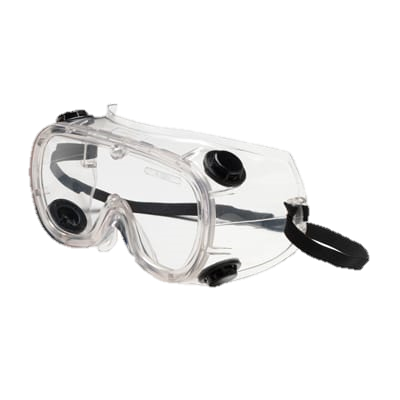   Goggles  Goggles  Goggles  Goggles  Safety glasses 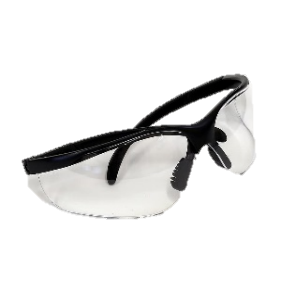   Safety glasses   Safety glasses   Safety glasses   Safety glasses   Safety glasses   Safety glasses   Safety glasses   Safety glasses   Safety glasses   Surgical masks (FDA approved masks are fluid resistant)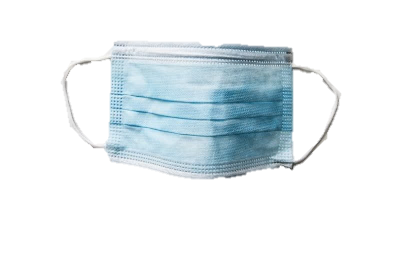   Surgical masks (FDA approved masks are fluid resistant)  Surgical masks (FDA approved masks are fluid resistant)  Surgical masks (FDA approved masks are fluid resistant)  Surgical masks (FDA approved masks are fluid resistant)  Surgical masks (FDA approved masks are fluid resistant)  Surgical masks (FDA approved masks are fluid resistant)  Surgical masks (FDA approved masks are fluid resistant)  Surgical masks (FDA approved masks are fluid resistant)  Surgical masks (FDA approved masks are fluid resistant)  Surgical masks (FDA approved masks are fluid resistant)  Surgical masks (FDA approved masks are fluid resistant)  Surgical masks (FDA approved masks are fluid resistant)  Surgical masks (FDA approved masks are fluid resistant)  Surgical masks (FDA approved masks are fluid resistant)  Surgical masks (FDA approved masks are fluid resistant)  Surgical masks (FDA approved masks are fluid resistant)  Surgical masks (FDA approved masks are fluid resistant)  Surgical masks (FDA approved masks are fluid resistant)  Surgical masks (FDA approved masks are fluid resistant)  Surgical masks (FDA approved masks are fluid resistant)  Surgical masks (FDA approved masks are fluid resistant)  Surgical masks (FDA approved masks are fluid resistant)  Surgical masks (FDA approved masks are fluid resistant)  Surgical masks (FDA approved masks are fluid resistant)  Surgical masks (FDA approved masks are fluid resistant)  Surgical masks (FDA approved masks are fluid resistant)  Surgical masks (FDA approved masks are fluid resistant)  Surgical masks (FDA approved masks are fluid resistant)  Surgical masks (FDA approved masks are fluid resistant)  Surgical masks (FDA approved masks are fluid resistant)  Surgical masks (FDA approved masks are fluid resistant)  Surgical masks (FDA approved masks are fluid resistant)  Surgical masks (FDA approved masks are fluid resistant)  Surgical masks (FDA approved masks are fluid resistant)  Surgical masks (FDA approved masks are fluid resistant)  Surgical masks (FDA approved masks are fluid resistant)  Surgical masks (FDA approved masks are fluid resistant)  Surgical masks (FDA approved masks are fluid resistant)  Surgical masks (FDA approved masks are fluid resistant)  Surgical masks (FDA approved masks are fluid resistant)  Surgical masks (FDA approved masks are fluid resistant)  Surgical masks (FDA approved masks are fluid resistant)  Surgical masks (FDA approved masks are fluid resistant)  Surgical masks (FDA approved masks are fluid resistant)  Surgical masks (FDA approved masks are fluid resistant)  Surgical masks (FDA approved masks are fluid resistant)  Face shields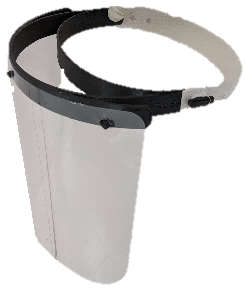   Face shields  Face shields  Face shields  Face shields  Face shields  Face shields  Face shields  Face shields  Face shields  Face shields  Face shields  Face shields  Face shields  Face shields  Face shields  Face shields  Face shields  Face shields  Face shields  Face shields  Face shields  Face shields  Face shields  Face shields  Face shields  Face shields Other:  Other:  Other:  Other:  Other: 6b)6b)List additionally needed types of eye/face PPE, and why:List additionally needed types of eye/face PPE, and why:List additionally needed types of eye/face PPE, and why:List additionally needed types of eye/face PPE, and why:List additionally needed types of eye/face PPE, and why:List additionally needed types of eye/face PPE, and why:List additionally needed types of eye/face PPE, and why:List additionally needed types of eye/face PPE, and why:List additionally needed types of eye/face PPE, and why:List additionally needed types of eye/face PPE, and why:List additionally needed types of eye/face PPE, and why:List additionally needed types of eye/face PPE, and why:List additionally needed types of eye/face PPE, and why:List additionally needed types of eye/face PPE, and why:List additionally needed types of eye/face PPE, and why:List additionally needed types of eye/face PPE, and why:List additionally needed types of eye/face PPE, and why:List additionally needed types of eye/face PPE, and why:List additionally needed types of eye/face PPE, and why:List additionally needed types of eye/face PPE, and why:List additionally needed types of eye/face PPE, and why:List additionally needed types of eye/face PPE, and why:List additionally needed types of eye/face PPE, and why:List additionally needed types of eye/face PPE, and why:List additionally needed types of eye/face PPE, and why:List additionally needed types of eye/face PPE, and why:List additionally needed types of eye/face PPE, and why:List additionally needed types of eye/face PPE, and why:List additionally needed types of eye/face PPE, and why:List additionally needed types of eye/face PPE, and why:List additionally needed types of eye/face PPE, and why:List additionally needed types of eye/face PPE, and why:List additionally needed types of eye/face PPE, and why:List additionally needed types of eye/face PPE, and why:List additionally needed types of eye/face PPE, and why:List additionally needed types of eye/face PPE, and why:List additionally needed types of eye/face PPE, and why:List additionally needed types of eye/face PPE, and why:List additionally needed types of eye/face PPE, and why:List additionally needed types of eye/face PPE, and why:List additionally needed types of eye/face PPE, and why:List additionally needed types of eye/face PPE, and why:List additionally needed types of eye/face PPE, and why:List additionally needed types of eye/face PPE, and why:List additionally needed types of eye/face PPE, and why:List additionally needed types of eye/face PPE, and why:List additionally needed types of eye/face PPE, and why:List additionally needed types of eye/face PPE, and why:List additionally needed types of eye/face PPE, and why:List additionally needed types of eye/face PPE, and why:List additionally needed types of eye/face PPE, and why:List additionally needed types of eye/face PPE, and why:List additionally needed types of eye/face PPE, and why:List additionally needed types of eye/face PPE, and why:List additionally needed types of eye/face PPE, and why:List additionally needed types of eye/face PPE, and why:List additionally needed types of eye/face PPE, and why:List additionally needed types of eye/face PPE, and why:List additionally needed types of eye/face PPE, and why:List additionally needed types of eye/face PPE, and why:List additionally needed types of eye/face PPE, and why:List additionally needed types of eye/face PPE, and why:List additionally needed types of eye/face PPE, and why:List additionally needed types of eye/face PPE, and why:List additionally needed types of eye/face PPE, and why:List additionally needed types of eye/face PPE, and why:List additionally needed types of eye/face PPE, and why:List additionally needed types of eye/face PPE, and why:List additionally needed types of eye/face PPE, and why:List additionally needed types of eye/face PPE, and why:List additionally needed types of eye/face PPE, and why:List additionally needed types of eye/face PPE, and why:List additionally needed types of eye/face PPE, and why:List additionally needed types of eye/face PPE, and why:List additionally needed types of eye/face PPE, and why:List additionally needed types of eye/face PPE, and why:List additionally needed types of eye/face PPE, and why:List additionally needed types of eye/face PPE, and why:List additionally needed types of eye/face PPE, and why:List additionally needed types of eye/face PPE, and why:List additionally needed types of eye/face PPE, and why:List additionally needed types of eye/face PPE, and why:List additionally needed types of eye/face PPE, and why:List additionally needed types of eye/face PPE, and why:List additionally needed types of eye/face PPE, and why:List additionally needed types of eye/face PPE, and why:List additionally needed types of eye/face PPE, and why:List additionally needed types of eye/face PPE, and why:List additionally needed types of eye/face PPE, and why:List additionally needed types of eye/face PPE, and why:List additionally needed types of eye/face PPE, and why:List additionally needed types of eye/face PPE, and why:List additionally needed types of eye/face PPE, and why:List additionally needed types of eye/face PPE, and why:7)7)Is adequate eye PPE available where lasers are used or where workers may be exposed to UV or IR light?Is adequate eye PPE available where lasers are used or where workers may be exposed to UV or IR light?Is adequate eye PPE available where lasers are used or where workers may be exposed to UV or IR light?Is adequate eye PPE available where lasers are used or where workers may be exposed to UV or IR light?Is adequate eye PPE available where lasers are used or where workers may be exposed to UV or IR light?Is adequate eye PPE available where lasers are used or where workers may be exposed to UV or IR light?Is adequate eye PPE available where lasers are used or where workers may be exposed to UV or IR light?Is adequate eye PPE available where lasers are used or where workers may be exposed to UV or IR light?Is adequate eye PPE available where lasers are used or where workers may be exposed to UV or IR light?Is adequate eye PPE available where lasers are used or where workers may be exposed to UV or IR light?Is adequate eye PPE available where lasers are used or where workers may be exposed to UV or IR light?Is adequate eye PPE available where lasers are used or where workers may be exposed to UV or IR light?Is adequate eye PPE available where lasers are used or where workers may be exposed to UV or IR light?Is adequate eye PPE available where lasers are used or where workers may be exposed to UV or IR light?Is adequate eye PPE available where lasers are used or where workers may be exposed to UV or IR light?Is adequate eye PPE available where lasers are used or where workers may be exposed to UV or IR light?Is adequate eye PPE available where lasers are used or where workers may be exposed to UV or IR light?Is adequate eye PPE available where lasers are used or where workers may be exposed to UV or IR light?Is adequate eye PPE available where lasers are used or where workers may be exposed to UV or IR light?Is adequate eye PPE available where lasers are used or where workers may be exposed to UV or IR light?Is adequate eye PPE available where lasers are used or where workers may be exposed to UV or IR light?Is adequate eye PPE available where lasers are used or where workers may be exposed to UV or IR light?Is adequate eye PPE available where lasers are used or where workers may be exposed to UV or IR light?Is adequate eye PPE available where lasers are used or where workers may be exposed to UV or IR light?Is adequate eye PPE available where lasers are used or where workers may be exposed to UV or IR light?Is adequate eye PPE available where lasers are used or where workers may be exposed to UV or IR light?Is adequate eye PPE available where lasers are used or where workers may be exposed to UV or IR light?Is adequate eye PPE available where lasers are used or where workers may be exposed to UV or IR light?Is adequate eye PPE available where lasers are used or where workers may be exposed to UV or IR light?Is adequate eye PPE available where lasers are used or where workers may be exposed to UV or IR light?Is adequate eye PPE available where lasers are used or where workers may be exposed to UV or IR light?Is adequate eye PPE available where lasers are used or where workers may be exposed to UV or IR light?Is adequate eye PPE available where lasers are used or where workers may be exposed to UV or IR light? Yes Yes Yes Yes Yes Yes Yes Yes Yes Yes Yes Yes No, the eye PPE is inadequate/absent No, the eye PPE is inadequate/absent No, the eye PPE is inadequate/absent No, the eye PPE is inadequate/absent No, the eye PPE is inadequate/absent No, the eye PPE is inadequate/absent No, the eye PPE is inadequate/absent No, the eye PPE is inadequate/absent No, the eye PPE is inadequate/absent No, the eye PPE is inadequate/absent No, the eye PPE is inadequate/absent No, the eye PPE is inadequate/absent No, the eye PPE is inadequate/absent No, the eye PPE is inadequate/absent No, the eye PPE is inadequate/absent No, the eye PPE is inadequate/absent No, the eye PPE is inadequate/absent No, the eye PPE is inadequate/absent No, the eye PPE is inadequate/absent No, the eye PPE is inadequate/absent No, the eye PPE is inadequate/absent No, the eye PPE is inadequate/absent No, the eye PPE is inadequate/absent No, the eye PPE is inadequate/absent No, the eye PPE is inadequate/absent No, the eye PPE is inadequate/absent No, the eye PPE is inadequate/absent No, the eye PPE is inadequate/absent No, the eye PPE is inadequate/absent No, the eye PPE is inadequate/absent No, the eye PPE is inadequate/absent N/A, there are no lasers, UV, or IR light N/A, there are no lasers, UV, or IR light N/A, there are no lasers, UV, or IR light N/A, there are no lasers, UV, or IR light N/A, there are no lasers, UV, or IR light N/A, there are no lasers, UV, or IR light N/A, there are no lasers, UV, or IR light N/A, there are no lasers, UV, or IR light N/A, there are no lasers, UV, or IR light N/A, there are no lasers, UV, or IR light N/A, there are no lasers, UV, or IR light N/A, there are no lasers, UV, or IR light N/A, there are no lasers, UV, or IR light N/A, there are no lasers, UV, or IR light N/A, there are no lasers, UV, or IR light N/A, there are no lasers, UV, or IR light N/A, there are no lasers, UV, or IR light N/A, there are no lasers, UV, or IR light7a)7a)If no, additional eye PPE is needed and a follow-up is required. Please indicate which OESO office should be followed-up with:If no, additional eye PPE is needed and a follow-up is required. Please indicate which OESO office should be followed-up with:If no, additional eye PPE is needed and a follow-up is required. Please indicate which OESO office should be followed-up with:If no, additional eye PPE is needed and a follow-up is required. Please indicate which OESO office should be followed-up with:If no, additional eye PPE is needed and a follow-up is required. Please indicate which OESO office should be followed-up with:If no, additional eye PPE is needed and a follow-up is required. Please indicate which OESO office should be followed-up with:If no, additional eye PPE is needed and a follow-up is required. Please indicate which OESO office should be followed-up with:If no, additional eye PPE is needed and a follow-up is required. Please indicate which OESO office should be followed-up with:If no, additional eye PPE is needed and a follow-up is required. Please indicate which OESO office should be followed-up with:If no, additional eye PPE is needed and a follow-up is required. Please indicate which OESO office should be followed-up with:If no, additional eye PPE is needed and a follow-up is required. Please indicate which OESO office should be followed-up with:If no, additional eye PPE is needed and a follow-up is required. Please indicate which OESO office should be followed-up with:If no, additional eye PPE is needed and a follow-up is required. Please indicate which OESO office should be followed-up with:If no, additional eye PPE is needed and a follow-up is required. Please indicate which OESO office should be followed-up with:If no, additional eye PPE is needed and a follow-up is required. Please indicate which OESO office should be followed-up with:If no, additional eye PPE is needed and a follow-up is required. Please indicate which OESO office should be followed-up with:If no, additional eye PPE is needed and a follow-up is required. Please indicate which OESO office should be followed-up with:If no, additional eye PPE is needed and a follow-up is required. Please indicate which OESO office should be followed-up with:If no, additional eye PPE is needed and a follow-up is required. Please indicate which OESO office should be followed-up with:If no, additional eye PPE is needed and a follow-up is required. Please indicate which OESO office should be followed-up with:If no, additional eye PPE is needed and a follow-up is required. Please indicate which OESO office should be followed-up with:If no, additional eye PPE is needed and a follow-up is required. Please indicate which OESO office should be followed-up with:If no, additional eye PPE is needed and a follow-up is required. Please indicate which OESO office should be followed-up with:If no, additional eye PPE is needed and a follow-up is required. Please indicate which OESO office should be followed-up with:If no, additional eye PPE is needed and a follow-up is required. Please indicate which OESO office should be followed-up with:If no, additional eye PPE is needed and a follow-up is required. Please indicate which OESO office should be followed-up with:If no, additional eye PPE is needed and a follow-up is required. Please indicate which OESO office should be followed-up with:If no, additional eye PPE is needed and a follow-up is required. Please indicate which OESO office should be followed-up with:If no, additional eye PPE is needed and a follow-up is required. Please indicate which OESO office should be followed-up with:If no, additional eye PPE is needed and a follow-up is required. Please indicate which OESO office should be followed-up with:If no, additional eye PPE is needed and a follow-up is required. Please indicate which OESO office should be followed-up with:If no, additional eye PPE is needed and a follow-up is required. Please indicate which OESO office should be followed-up with:If no, additional eye PPE is needed and a follow-up is required. Please indicate which OESO office should be followed-up with:If no, additional eye PPE is needed and a follow-up is required. Please indicate which OESO office should be followed-up with:If no, additional eye PPE is needed and a follow-up is required. Please indicate which OESO office should be followed-up with:If no, additional eye PPE is needed and a follow-up is required. Please indicate which OESO office should be followed-up with:If no, additional eye PPE is needed and a follow-up is required. Please indicate which OESO office should be followed-up with:If no, additional eye PPE is needed and a follow-up is required. Please indicate which OESO office should be followed-up with:If no, additional eye PPE is needed and a follow-up is required. Please indicate which OESO office should be followed-up with:If no, additional eye PPE is needed and a follow-up is required. Please indicate which OESO office should be followed-up with:If no, additional eye PPE is needed and a follow-up is required. Please indicate which OESO office should be followed-up with:If no, additional eye PPE is needed and a follow-up is required. Please indicate which OESO office should be followed-up with:If no, additional eye PPE is needed and a follow-up is required. Please indicate which OESO office should be followed-up with:If no, additional eye PPE is needed and a follow-up is required. Please indicate which OESO office should be followed-up with:If no, additional eye PPE is needed and a follow-up is required. Please indicate which OESO office should be followed-up with:If no, additional eye PPE is needed and a follow-up is required. Please indicate which OESO office should be followed-up with:If no, additional eye PPE is needed and a follow-up is required. Please indicate which OESO office should be followed-up with:If no, additional eye PPE is needed and a follow-up is required. Please indicate which OESO office should be followed-up with:If no, additional eye PPE is needed and a follow-up is required. Please indicate which OESO office should be followed-up with:If no, additional eye PPE is needed and a follow-up is required. Please indicate which OESO office should be followed-up with:If no, additional eye PPE is needed and a follow-up is required. Please indicate which OESO office should be followed-up with:If no, additional eye PPE is needed and a follow-up is required. Please indicate which OESO office should be followed-up with:If no, additional eye PPE is needed and a follow-up is required. Please indicate which OESO office should be followed-up with:If no, additional eye PPE is needed and a follow-up is required. Please indicate which OESO office should be followed-up with:If no, additional eye PPE is needed and a follow-up is required. Please indicate which OESO office should be followed-up with:If no, additional eye PPE is needed and a follow-up is required. Please indicate which OESO office should be followed-up with:If no, additional eye PPE is needed and a follow-up is required. Please indicate which OESO office should be followed-up with: Radiation Safety for lasers/IR Radiation Safety for lasers/IR Radiation Safety for lasers/IR Radiation Safety for lasers/IR Radiation Safety for lasers/IR Radiation Safety for lasers/IR Radiation Safety for lasers/IR Radiation Safety for lasers/IR Radiation Safety for lasers/IR Radiation Safety for lasers/IR Radiation Safety for lasers/IR Radiation Safety for lasers/IR Radiation Safety for lasers/IR Radiation Safety for lasers/IR Radiation Safety for lasers/IR Radiation Safety for lasers/IR Radiation Safety for lasers/IR Radiation Safety for lasers/IR Radiation Safety for lasers/IR Radiation Safety for lasers/IR Radiation Safety for lasers/IR Radiation Safety for lasers/IR Radiation Safety for lasers/IR Radiation Safety for lasers/IR Radiation Safety for lasers/IR Radiation Safety for lasers/IR Radiation Safety for lasers/IR Radiation Safety for lasers/IR Lab Safety for UV/Projectile/Dust Lab Safety for UV/Projectile/Dust Lab Safety for UV/Projectile/Dust Lab Safety for UV/Projectile/Dust Lab Safety for UV/Projectile/Dust Lab Safety for UV/Projectile/Dust Lab Safety for UV/Projectile/Dust Lab Safety for UV/Projectile/Dust Lab Safety for UV/Projectile/Dust8)8)Is adequate protective clothing available and used?Is adequate protective clothing available and used?Is adequate protective clothing available and used?Is adequate protective clothing available and used?Is adequate protective clothing available and used?Is adequate protective clothing available and used?Is adequate protective clothing available and used?Is adequate protective clothing available and used?Is adequate protective clothing available and used?Is adequate protective clothing available and used?Is adequate protective clothing available and used?Is adequate protective clothing available and used?Is adequate protective clothing available and used?Is adequate protective clothing available and used?Is adequate protective clothing available and used?Is adequate protective clothing available and used?Is adequate protective clothing available and used?Is adequate protective clothing available and used?Is adequate protective clothing available and used?Is adequate protective clothing available and used?Is adequate protective clothing available and used?Is adequate protective clothing available and used?Is adequate protective clothing available and used?Is adequate protective clothing available and used?Is adequate protective clothing available and used?Is adequate protective clothing available and used?Is adequate protective clothing available and used?Is adequate protective clothing available and used?Is adequate protective clothing available and used?Is adequate protective clothing available and used?Is adequate protective clothing available and used?Is adequate protective clothing available and used?Is adequate protective clothing available and used? Yes Yes Yes Yes Yes Yes Yes Yes Yes Yes Yes Yes No, protective clothing is not available/used No, protective clothing is not available/used No, protective clothing is not available/used No, protective clothing is not available/used No, protective clothing is not available/used No, protective clothing is not available/used No, protective clothing is not available/used No, protective clothing is not available/used No, protective clothing is not available/used No, protective clothing is not available/used No, protective clothing is not available/used No, protective clothing is not available/used No, protective clothing is not available/used No, protective clothing is not available/used No, protective clothing is not available/used No, protective clothing is not available/used No, protective clothing is not available/used No, protective clothing is not available/used No, protective clothing is not available/used No, protective clothing is not available/used No, protective clothing is not available/used No, protective clothing is not available/used No, protective clothing is not available/used No, protective clothing is not available/used No, protective clothing is not available/used No, protective clothing is not available/used No, protective clothing is not available/used No, protective clothing is not available/used No, protective clothing is not available/used No, protective clothing is not available/used No, protective clothing is not available/used N/A, protective clothing is not needed N/A, protective clothing is not needed N/A, protective clothing is not needed N/A, protective clothing is not needed N/A, protective clothing is not needed N/A, protective clothing is not needed N/A, protective clothing is not needed N/A, protective clothing is not needed N/A, protective clothing is not needed N/A, protective clothing is not needed N/A, protective clothing is not needed N/A, protective clothing is not needed N/A, protective clothing is not needed N/A, protective clothing is not needed N/A, protective clothing is not needed N/A, protective clothing is not needed N/A, protective clothing is not needed N/A, protective clothing is not needed8a)8a)If no, indicate needed protective clothing:If no, indicate needed protective clothing:If no, indicate needed protective clothing:If no, indicate needed protective clothing: Standard lab coat Standard lab coat Standard lab coat Standard lab coat Standard lab coat Standard lab coat Standard lab coat Standard lab coat Standard lab coat Standard lab coat Chemical resistant apron Chemical resistant apron Chemical resistant apron Chemical resistant apron Chemical resistant apron Chemical resistant apron Chemical resistant apron Chemical resistant apron Chemical resistant apron Chemical resistant apron Chemical resistant apron Chemical resistant apron Chemical resistant apron Chemical resistant apron Chemical resistant apron Chemical resistant apron Chemical resistant apron Chemical resistant apron Chemical resistant apron Chemical resistant apron Chemical resistant apron Chemical resistant apron Chemical resistant apron Chemical resistant apron Chemical resistant apron Chemical resistant apron Chemical resistant apron Disposable lab coat Disposable lab coat Disposable lab coat Disposable lab coat Disposable lab coat Disposable lab coat Disposable lab coat Disposable lab coat Disposable lab coat Disposable lab coat Disposable lab coat Disposable lab coat Disposable lab coat Disposable lab coat Disposable lab coat Disposable lab coat Disposable lab coat Disposable lab coat Disposable lab coat Disposable lab coat Disposable lab coat Disposable lab coat Disposable lab coat Disposable lab coat Disposable lab coat Disposable lab coat Disposable lab coat Other: Other: Other: Other: Other: Other: Other: Other: Other: Other: Other: Other: Other: Other: Other: Other: Other: Other: Other: Other: Other: Other: Other: Other: Other: Other:9)9)Are respirators used in the lab? Are respirators used in the lab? Are respirators used in the lab? Are respirators used in the lab? Are respirators used in the lab? Are respirators used in the lab? Are respirators used in the lab? Are respirators used in the lab? Are respirators used in the lab? Are respirators used in the lab? Are respirators used in the lab? Are respirators used in the lab? Are respirators used in the lab? Are respirators used in the lab? Are respirators used in the lab? Are respirators used in the lab? Are respirators used in the lab? Are respirators used in the lab? Are respirators used in the lab? Are respirators used in the lab? Are respirators used in the lab? Are respirators used in the lab? Are respirators used in the lab? Are respirators used in the lab? Are respirators used in the lab? Are respirators used in the lab? Are respirators used in the lab? Are respirators used in the lab? Are respirators used in the lab? Are respirators used in the lab? Are respirators used in the lab? Are respirators used in the lab? Are respirators used in the lab?  Yes Yes Yes Yes Yes Yes Yes Yes Yes Yes Yes Yes Yes No (skip to “General Safety” section) No (skip to “General Safety” section) No (skip to “General Safety” section) No (skip to “General Safety” section) No (skip to “General Safety” section) No (skip to “General Safety” section) No (skip to “General Safety” section) No (skip to “General Safety” section) No (skip to “General Safety” section) No (skip to “General Safety” section) No (skip to “General Safety” section) No (skip to “General Safety” section) No (skip to “General Safety” section) No (skip to “General Safety” section) No (skip to “General Safety” section) No (skip to “General Safety” section) No (skip to “General Safety” section) No (skip to “General Safety” section) No (skip to “General Safety” section) No (skip to “General Safety” section) No (skip to “General Safety” section) No (skip to “General Safety” section) No (skip to “General Safety” section) No (skip to “General Safety” section) No (skip to “General Safety” section) No (skip to “General Safety” section) No (skip to “General Safety” section) No (skip to “General Safety” section) No (skip to “General Safety” section) No (skip to “General Safety” section) No (skip to “General Safety” section) No (skip to “General Safety” section) No (skip to “General Safety” section) No (skip to “General Safety” section) No (skip to “General Safety” section) No (skip to “General Safety” section) No (skip to “General Safety” section) No (skip to “General Safety” section) No (skip to “General Safety” section) No (skip to “General Safety” section) No (skip to “General Safety” section) No (skip to “General Safety” section) No (skip to “General Safety” section) No (skip to “General Safety” section) No (skip to “General Safety” section) No (skip to “General Safety” section) No (skip to “General Safety” section) No (skip to “General Safety” section)9a)9a)What types of respirator are used?What types of respirator are used?What types of respirator are used?What types of respirator are used?What types of respirator are used?What types of respirator are used?What types of respirator are used?What types of respirator are used?What types of respirator are used?What types of respirator are used?What types of respirator are used?What types of respirator are used?What types of respirator are used?What types of respirator are used? N95 N95 N95 N95 N95 N95 N95 Half-face Air-purifying Half-face Air-purifying Half-face Air-purifying Half-face Air-purifying Half-face Air-purifying Half-face Air-purifying Half-face Air-purifying Half-face Air-purifying Half-face Air-purifying Half-face Air-purifying Half-face Air-purifying Half-face Air-purifying Half-face Air-purifying Half-face Air-purifying Half-face Air-purifying Half-face Air-purifying Half-face Air-purifying Half-face Air-purifying Half-face Air-purifying Half-face Air-purifying Half-face Air-purifying Half-face Air-purifying Half-face Air-purifying Half-face Air-purifying Half-face Air-purifying Half-face Air-purifying Half-face Air-purifying Half-face Air-purifying Half-face Air-purifying Half-face Air-purifying Half-face Air-purifying Half-face Air-purifying Half-face Air-purifying Half-face Air-purifying Half-face Air-purifying Full-face Air-purifying Full-face Air-purifying Full-face Air-purifying Full-face Air-purifying Full-face Air-purifying Full-face Air-purifying Full-face Air-purifying Full-face Air-purifying Full-face Air-purifying Full-face Air-purifying Full-face Air-purifying Full-face Air-purifying Full-face Air-purifying Full-face Air-purifying Full-face Air-purifying Full-face Air-purifying Full-face Air-purifying Full-face Air-purifying Full-face Air-purifying Full-face Air-purifying Full-face Air-purifying Full-face Air-purifying Full-face Air-purifying Full-face Air-purifying Full-face Air-purifying Full-face Air-purifying Full-face Air-purifying Full-face Air-purifying Full-face Air-purifying Full-face Air-purifying Full-face Air-purifying Full-face Air-purifying Full-face Air-purifying Other: Other: Other: Other: Other:9b)9b)Explain why the respirator is worn:Explain why the respirator is worn:Explain why the respirator is worn:Explain why the respirator is worn:Explain why the respirator is worn:Explain why the respirator is worn:Explain why the respirator is worn:Explain why the respirator is worn:Explain why the respirator is worn:Explain why the respirator is worn:Explain why the respirator is worn:Explain why the respirator is worn:Explain why the respirator is worn:Explain why the respirator is worn:Explain why the respirator is worn:Explain why the respirator is worn:Explain why the respirator is worn:Explain why the respirator is worn:Explain why the respirator is worn:Explain why the respirator is worn:Explain why the respirator is worn:Explain why the respirator is worn:Explain why the respirator is worn:Explain why the respirator is worn:Explain why the respirator is worn:Explain why the respirator is worn:Explain why the respirator is worn:Explain why the respirator is worn:Explain why the respirator is worn:Explain why the respirator is worn:Explain why the respirator is worn:Explain why the respirator is worn:Explain why the respirator is worn:Explain why the respirator is worn:Explain why the respirator is worn:Explain why the respirator is worn:Explain why the respirator is worn:Explain why the respirator is worn:Explain why the respirator is worn:Explain why the respirator is worn:Explain why the respirator is worn:Explain why the respirator is worn:Explain why the respirator is worn:Explain why the respirator is worn:Explain why the respirator is worn:Explain why the respirator is worn:Explain why the respirator is worn:Explain why the respirator is worn:Explain why the respirator is worn:Explain why the respirator is worn:Explain why the respirator is worn:Explain why the respirator is worn:Explain why the respirator is worn:Explain why the respirator is worn:Explain why the respirator is worn:Explain why the respirator is worn:Explain why the respirator is worn:Explain why the respirator is worn:Explain why the respirator is worn:Explain why the respirator is worn:Explain why the respirator is worn:Explain why the respirator is worn:Explain why the respirator is worn:Explain why the respirator is worn:Explain why the respirator is worn:Explain why the respirator is worn:Explain why the respirator is worn:Explain why the respirator is worn:Explain why the respirator is worn:Explain why the respirator is worn:Explain why the respirator is worn:Explain why the respirator is worn:Explain why the respirator is worn:Explain why the respirator is worn:Explain why the respirator is worn:Explain why the respirator is worn:Explain why the respirator is worn:Explain why the respirator is worn:Explain why the respirator is worn:Explain why the respirator is worn:Explain why the respirator is worn:Explain why the respirator is worn:Explain why the respirator is worn:Explain why the respirator is worn:Explain why the respirator is worn:Explain why the respirator is worn:Explain why the respirator is worn:Explain why the respirator is worn:Explain why the respirator is worn:Explain why the respirator is worn:Explain why the respirator is worn:Explain why the respirator is worn:Explain why the respirator is worn:Explain why the respirator is worn:9c)9c)Please list the first and last name of lab members who use respirators:Please list the first and last name of lab members who use respirators:Please list the first and last name of lab members who use respirators:Please list the first and last name of lab members who use respirators:Please list the first and last name of lab members who use respirators:Please list the first and last name of lab members who use respirators:Please list the first and last name of lab members who use respirators:Please list the first and last name of lab members who use respirators:Please list the first and last name of lab members who use respirators:Please list the first and last name of lab members who use respirators:Please list the first and last name of lab members who use respirators:Please list the first and last name of lab members who use respirators:Please list the first and last name of lab members who use respirators:Please list the first and last name of lab members who use respirators:Please list the first and last name of lab members who use respirators:Please list the first and last name of lab members who use respirators:Please list the first and last name of lab members who use respirators:Please list the first and last name of lab members who use respirators:Please list the first and last name of lab members who use respirators:Please list the first and last name of lab members who use respirators:Please list the first and last name of lab members who use respirators:Please list the first and last name of lab members who use respirators:Please list the first and last name of lab members who use respirators:Please list the first and last name of lab members who use respirators:Please list the first and last name of lab members who use respirators:Please list the first and last name of lab members who use respirators:Please list the first and last name of lab members who use respirators:Please list the first and last name of lab members who use respirators:Please list the first and last name of lab members who use respirators:Please list the first and last name of lab members who use respirators:Please list the first and last name of lab members who use respirators:Please list the first and last name of lab members who use respirators:Please list the first and last name of lab members who use respirators:Please list the first and last name of lab members who use respirators:Please list the first and last name of lab members who use respirators:Please list the first and last name of lab members who use respirators:Please list the first and last name of lab members who use respirators:Please list the first and last name of lab members who use respirators:Please list the first and last name of lab members who use respirators:Please list the first and last name of lab members who use respirators:Please list the first and last name of lab members who use respirators:Please list the first and last name of lab members who use respirators:Please list the first and last name of lab members who use respirators:Please list the first and last name of lab members who use respirators:Please list the first and last name of lab members who use respirators:Please list the first and last name of lab members who use respirators:Please list the first and last name of lab members who use respirators:Please list the first and last name of lab members who use respirators:Please list the first and last name of lab members who use respirators:Please list the first and last name of lab members who use respirators:Please list the first and last name of lab members who use respirators:Please list the first and last name of lab members who use respirators:Please list the first and last name of lab members who use respirators:Please list the first and last name of lab members who use respirators:Please list the first and last name of lab members who use respirators:Please list the first and last name of lab members who use respirators:Please list the first and last name of lab members who use respirators:Please list the first and last name of lab members who use respirators:Please list the first and last name of lab members who use respirators:Please list the first and last name of lab members who use respirators:Please list the first and last name of lab members who use respirators:Please list the first and last name of lab members who use respirators:Please list the first and last name of lab members who use respirators:Please list the first and last name of lab members who use respirators:Please list the first and last name of lab members who use respirators:Please list the first and last name of lab members who use respirators:Please list the first and last name of lab members who use respirators:Please list the first and last name of lab members who use respirators:Please list the first and last name of lab members who use respirators:Please list the first and last name of lab members who use respirators:Please list the first and last name of lab members who use respirators:Please list the first and last name of lab members who use respirators:Please list the first and last name of lab members who use respirators:Please list the first and last name of lab members who use respirators:Please list the first and last name of lab members who use respirators:Please list the first and last name of lab members who use respirators:Please list the first and last name of lab members who use respirators:Please list the first and last name of lab members who use respirators:Please list the first and last name of lab members who use respirators:Please list the first and last name of lab members who use respirators:Please list the first and last name of lab members who use respirators:Please list the first and last name of lab members who use respirators:Please list the first and last name of lab members who use respirators:Please list the first and last name of lab members who use respirators:Please list the first and last name of lab members who use respirators:Please list the first and last name of lab members who use respirators:Please list the first and last name of lab members who use respirators:Please list the first and last name of lab members who use respirators:Please list the first and last name of lab members who use respirators:Please list the first and last name of lab members who use respirators:Please list the first and last name of lab members who use respirators:Please list the first and last name of lab members who use respirators:Please list the first and last name of lab members who use respirators:Please list the first and last name of lab members who use respirators:9d)9d)Has OESO Lab Safety approved or required the use of respirators?Has OESO Lab Safety approved or required the use of respirators?Has OESO Lab Safety approved or required the use of respirators?Has OESO Lab Safety approved or required the use of respirators?Has OESO Lab Safety approved or required the use of respirators?Has OESO Lab Safety approved or required the use of respirators?Has OESO Lab Safety approved or required the use of respirators?Has OESO Lab Safety approved or required the use of respirators?Has OESO Lab Safety approved or required the use of respirators?Has OESO Lab Safety approved or required the use of respirators?Has OESO Lab Safety approved or required the use of respirators?Has OESO Lab Safety approved or required the use of respirators?Has OESO Lab Safety approved or required the use of respirators?Has OESO Lab Safety approved or required the use of respirators?Has OESO Lab Safety approved or required the use of respirators?Has OESO Lab Safety approved or required the use of respirators?Has OESO Lab Safety approved or required the use of respirators?Has OESO Lab Safety approved or required the use of respirators?Has OESO Lab Safety approved or required the use of respirators?Has OESO Lab Safety approved or required the use of respirators?Has OESO Lab Safety approved or required the use of respirators?Has OESO Lab Safety approved or required the use of respirators?Has OESO Lab Safety approved or required the use of respirators?Has OESO Lab Safety approved or required the use of respirators?Has OESO Lab Safety approved or required the use of respirators?Has OESO Lab Safety approved or required the use of respirators?Has OESO Lab Safety approved or required the use of respirators?Has OESO Lab Safety approved or required the use of respirators?Has OESO Lab Safety approved or required the use of respirators?Has OESO Lab Safety approved or required the use of respirators?Has OESO Lab Safety approved or required the use of respirators?Has OESO Lab Safety approved or required the use of respirators?Has OESO Lab Safety approved or required the use of respirators? Yes Yes Yes Yes Yes Yes Yes Yes Yes Yes Yes Yes Yes No, OESO Lab Safety is unaware of respirator use No, OESO Lab Safety is unaware of respirator use No, OESO Lab Safety is unaware of respirator use No, OESO Lab Safety is unaware of respirator use No, OESO Lab Safety is unaware of respirator use No, OESO Lab Safety is unaware of respirator use No, OESO Lab Safety is unaware of respirator use No, OESO Lab Safety is unaware of respirator use No, OESO Lab Safety is unaware of respirator use No, OESO Lab Safety is unaware of respirator use No, OESO Lab Safety is unaware of respirator use No, OESO Lab Safety is unaware of respirator use No, OESO Lab Safety is unaware of respirator use No, OESO Lab Safety is unaware of respirator use No, OESO Lab Safety is unaware of respirator use No, OESO Lab Safety is unaware of respirator use No, OESO Lab Safety is unaware of respirator use No, OESO Lab Safety is unaware of respirator use No, OESO Lab Safety is unaware of respirator use No, OESO Lab Safety is unaware of respirator use No, OESO Lab Safety is unaware of respirator use No, OESO Lab Safety is unaware of respirator use No, OESO Lab Safety is unaware of respirator use No, OESO Lab Safety is unaware of respirator use No, OESO Lab Safety is unaware of respirator use No, OESO Lab Safety is unaware of respirator use No, OESO Lab Safety is unaware of respirator use No, OESO Lab Safety is unaware of respirator use No, OESO Lab Safety is unaware of respirator use No, OESO Lab Safety is unaware of respirator use No, OESO Lab Safety is unaware of respirator use No, OESO Lab Safety is unaware of respirator use No, OESO Lab Safety is unaware of respirator use No, OESO Lab Safety is unaware of respirator use No, OESO Lab Safety is unaware of respirator use No, OESO Lab Safety is unaware of respirator use No, OESO Lab Safety is unaware of respirator use No, OESO Lab Safety is unaware of respirator use No, OESO Lab Safety is unaware of respirator use No, OESO Lab Safety is unaware of respirator use No, OESO Lab Safety is unaware of respirator use No, OESO Lab Safety is unaware of respirator use No, OESO Lab Safety is unaware of respirator use No, OESO Lab Safety is unaware of respirator use No, OESO Lab Safety is unaware of respirator use No, OESO Lab Safety is unaware of respirator use No, OESO Lab Safety is unaware of respirator use No, OESO Lab Safety is unaware of respirator useComments – Personal Protective EquipmentComments – Personal Protective EquipmentComments – Personal Protective EquipmentComments – Personal Protective EquipmentComments – Personal Protective EquipmentComments – Personal Protective EquipmentComments – Personal Protective EquipmentComments – Personal Protective EquipmentComments – Personal Protective EquipmentComments – Personal Protective EquipmentComments – Personal Protective EquipmentComments – Personal Protective EquipmentComments – Personal Protective EquipmentComments – Personal Protective EquipmentComments – Personal Protective EquipmentComments – Personal Protective EquipmentComments – Personal Protective EquipmentComments – Personal Protective EquipmentComments – Personal Protective EquipmentComments – Personal Protective EquipmentComments – Personal Protective EquipmentComments – Personal Protective EquipmentComments – Personal Protective EquipmentComments – Personal Protective EquipmentComments – Personal Protective EquipmentComments – Personal Protective EquipmentComments – Personal Protective EquipmentComments – Personal Protective EquipmentComments – Personal Protective EquipmentComments – Personal Protective EquipmentComments – Personal Protective EquipmentComments – Personal Protective EquipmentComments – Personal Protective EquipmentComments – Personal Protective EquipmentComments – Personal Protective EquipmentComments – Personal Protective EquipmentComments – Personal Protective EquipmentComments – Personal Protective EquipmentComments – Personal Protective EquipmentComments – Personal Protective EquipmentComments – Personal Protective EquipmentComments – Personal Protective EquipmentComments – Personal Protective EquipmentComments – Personal Protective EquipmentComments – Personal Protective EquipmentComments – Personal Protective EquipmentComments – Personal Protective EquipmentComments – Personal Protective EquipmentComments – Personal Protective EquipmentComments – Personal Protective EquipmentComments – Personal Protective EquipmentComments – Personal Protective EquipmentComments – Personal Protective EquipmentComments – Personal Protective EquipmentComments – Personal Protective EquipmentComments – Personal Protective EquipmentComments – Personal Protective EquipmentComments – Personal Protective EquipmentComments – Personal Protective EquipmentComments – Personal Protective EquipmentComments – Personal Protective EquipmentComments – Personal Protective EquipmentComments – Personal Protective EquipmentComments – Personal Protective EquipmentComments – Personal Protective EquipmentComments – Personal Protective EquipmentComments – Personal Protective EquipmentComments – Personal Protective EquipmentComments – Personal Protective EquipmentComments – Personal Protective EquipmentComments – Personal Protective EquipmentComments – Personal Protective EquipmentComments – Personal Protective EquipmentComments – Personal Protective EquipmentComments – Personal Protective EquipmentComments – Personal Protective EquipmentComments – Personal Protective EquipmentComments – Personal Protective EquipmentComments – Personal Protective EquipmentComments – Personal Protective EquipmentComments – Personal Protective EquipmentComments – Personal Protective EquipmentComments – Personal Protective EquipmentComments – Personal Protective EquipmentComments – Personal Protective EquipmentComments – Personal Protective EquipmentComments – Personal Protective EquipmentComments – Personal Protective EquipmentComments – Personal Protective EquipmentComments – Personal Protective EquipmentComments – Personal Protective EquipmentComments – Personal Protective EquipmentComments – Personal Protective EquipmentComments – Personal Protective EquipmentComments – Personal Protective EquipmentComments – Personal Protective EquipmentGeneral SafetyGeneral SafetyGeneral SafetyGeneral SafetyGeneral SafetyGeneral SafetyGeneral SafetyGeneral SafetyGeneral SafetyGeneral SafetyGeneral SafetyGeneral SafetyGeneral SafetyGeneral SafetyGeneral SafetyGeneral SafetyGeneral SafetyGeneral SafetyGeneral SafetyGeneral SafetyGeneral SafetyGeneral SafetyGeneral SafetyGeneral SafetyGeneral SafetyGeneral SafetyGeneral SafetyGeneral SafetyGeneral SafetyGeneral SafetyGeneral SafetyGeneral SafetyGeneral SafetyGeneral SafetyGeneral SafetyGeneral SafetyGeneral SafetyGeneral SafetyGeneral SafetyGeneral SafetyGeneral SafetyGeneral SafetyGeneral SafetyGeneral SafetyGeneral SafetyGeneral SafetyGeneral SafetyGeneral SafetyGeneral SafetyGeneral SafetyGeneral SafetyGeneral SafetyGeneral SafetyGeneral SafetyGeneral SafetyGeneral SafetyGeneral SafetyGeneral SafetyGeneral SafetyGeneral SafetyGeneral SafetyGeneral SafetyGeneral SafetyGeneral SafetyGeneral SafetyGeneral SafetyGeneral SafetyGeneral SafetyGeneral SafetyGeneral SafetyGeneral SafetyGeneral SafetyGeneral SafetyGeneral SafetyGeneral SafetyGeneral SafetyGeneral SafetyGeneral SafetyGeneral SafetyGeneral SafetyGeneral SafetyGeneral SafetyGeneral SafetyGeneral SafetyGeneral SafetyGeneral SafetyGeneral SafetyGeneral SafetyGeneral SafetyGeneral SafetyGeneral SafetyGeneral SafetyGeneral SafetyGeneral SafetyGeneral SafetyGeneral Safety1)1)Is the lab free of clutter that may cause safety equipment/doors to be blocked, or people tripping/falling?Is the lab free of clutter that may cause safety equipment/doors to be blocked, or people tripping/falling?Is the lab free of clutter that may cause safety equipment/doors to be blocked, or people tripping/falling?Is the lab free of clutter that may cause safety equipment/doors to be blocked, or people tripping/falling?Is the lab free of clutter that may cause safety equipment/doors to be blocked, or people tripping/falling?Is the lab free of clutter that may cause safety equipment/doors to be blocked, or people tripping/falling?Is the lab free of clutter that may cause safety equipment/doors to be blocked, or people tripping/falling?Is the lab free of clutter that may cause safety equipment/doors to be blocked, or people tripping/falling?Is the lab free of clutter that may cause safety equipment/doors to be blocked, or people tripping/falling?Is the lab free of clutter that may cause safety equipment/doors to be blocked, or people tripping/falling?Is the lab free of clutter that may cause safety equipment/doors to be blocked, or people tripping/falling?Is the lab free of clutter that may cause safety equipment/doors to be blocked, or people tripping/falling?Is the lab free of clutter that may cause safety equipment/doors to be blocked, or people tripping/falling?Is the lab free of clutter that may cause safety equipment/doors to be blocked, or people tripping/falling?Is the lab free of clutter that may cause safety equipment/doors to be blocked, or people tripping/falling?Is the lab free of clutter that may cause safety equipment/doors to be blocked, or people tripping/falling?Is the lab free of clutter that may cause safety equipment/doors to be blocked, or people tripping/falling?Is the lab free of clutter that may cause safety equipment/doors to be blocked, or people tripping/falling?Is the lab free of clutter that may cause safety equipment/doors to be blocked, or people tripping/falling?Is the lab free of clutter that may cause safety equipment/doors to be blocked, or people tripping/falling?Is the lab free of clutter that may cause safety equipment/doors to be blocked, or people tripping/falling?Is the lab free of clutter that may cause safety equipment/doors to be blocked, or people tripping/falling?Is the lab free of clutter that may cause safety equipment/doors to be blocked, or people tripping/falling?Is the lab free of clutter that may cause safety equipment/doors to be blocked, or people tripping/falling?Is the lab free of clutter that may cause safety equipment/doors to be blocked, or people tripping/falling?Is the lab free of clutter that may cause safety equipment/doors to be blocked, or people tripping/falling? Yes Yes Yes Yes Yes Yes Yes Yes Yes Yes Yes Yes No No No No No No No No No No No No No No No No No No No No No No No No No No No No No No No No No No No No No No No No No No No No No No No No No No No No No No No No2)2)Is shelving stable and not overloaded with items?Is shelving stable and not overloaded with items?Is shelving stable and not overloaded with items?Is shelving stable and not overloaded with items?Is shelving stable and not overloaded with items?Is shelving stable and not overloaded with items?Is shelving stable and not overloaded with items?Is shelving stable and not overloaded with items?Is shelving stable and not overloaded with items?Is shelving stable and not overloaded with items?Is shelving stable and not overloaded with items?Is shelving stable and not overloaded with items?Is shelving stable and not overloaded with items?Is shelving stable and not overloaded with items?Is shelving stable and not overloaded with items?Is shelving stable and not overloaded with items?Is shelving stable and not overloaded with items?Is shelving stable and not overloaded with items?Is shelving stable and not overloaded with items?Is shelving stable and not overloaded with items?Is shelving stable and not overloaded with items?Is shelving stable and not overloaded with items?Is shelving stable and not overloaded with items?Is shelving stable and not overloaded with items?Is shelving stable and not overloaded with items?Is shelving stable and not overloaded with items? Yes Yes Yes Yes Yes Yes Yes Yes Yes Yes Yes Yes No No No No No No No No No No No No No No No No No No No No No No No No No No No No No No No No No No No No No No No No No No No No No No No No No No No No No No No No3)3)Are written procedures available for any machine tools?More information can be found in OESO’s Academic Shop Safety policy.Are written procedures available for any machine tools?More information can be found in OESO’s Academic Shop Safety policy.Are written procedures available for any machine tools?More information can be found in OESO’s Academic Shop Safety policy.Are written procedures available for any machine tools?More information can be found in OESO’s Academic Shop Safety policy.Are written procedures available for any machine tools?More information can be found in OESO’s Academic Shop Safety policy.Are written procedures available for any machine tools?More information can be found in OESO’s Academic Shop Safety policy.Are written procedures available for any machine tools?More information can be found in OESO’s Academic Shop Safety policy.Are written procedures available for any machine tools?More information can be found in OESO’s Academic Shop Safety policy.Are written procedures available for any machine tools?More information can be found in OESO’s Academic Shop Safety policy.Are written procedures available for any machine tools?More information can be found in OESO’s Academic Shop Safety policy.Are written procedures available for any machine tools?More information can be found in OESO’s Academic Shop Safety policy.Are written procedures available for any machine tools?More information can be found in OESO’s Academic Shop Safety policy.Are written procedures available for any machine tools?More information can be found in OESO’s Academic Shop Safety policy.Are written procedures available for any machine tools?More information can be found in OESO’s Academic Shop Safety policy.Are written procedures available for any machine tools?More information can be found in OESO’s Academic Shop Safety policy.Are written procedures available for any machine tools?More information can be found in OESO’s Academic Shop Safety policy.Are written procedures available for any machine tools?More information can be found in OESO’s Academic Shop Safety policy.Are written procedures available for any machine tools?More information can be found in OESO’s Academic Shop Safety policy.Are written procedures available for any machine tools?More information can be found in OESO’s Academic Shop Safety policy.Are written procedures available for any machine tools?More information can be found in OESO’s Academic Shop Safety policy.Are written procedures available for any machine tools?More information can be found in OESO’s Academic Shop Safety policy.Are written procedures available for any machine tools?More information can be found in OESO’s Academic Shop Safety policy.Are written procedures available for any machine tools?More information can be found in OESO’s Academic Shop Safety policy.Are written procedures available for any machine tools?More information can be found in OESO’s Academic Shop Safety policy.Are written procedures available for any machine tools?More information can be found in OESO’s Academic Shop Safety policy.Are written procedures available for any machine tools?More information can be found in OESO’s Academic Shop Safety policy. Yes Yes Yes Yes Yes Yes Yes Yes Yes Yes Yes Yes No, procedures are not available (skip to question 4) No, procedures are not available (skip to question 4) No, procedures are not available (skip to question 4) No, procedures are not available (skip to question 4) No, procedures are not available (skip to question 4) No, procedures are not available (skip to question 4) No, procedures are not available (skip to question 4) No, procedures are not available (skip to question 4) No, procedures are not available (skip to question 4) No, procedures are not available (skip to question 4) No, procedures are not available (skip to question 4) No, procedures are not available (skip to question 4) No, procedures are not available (skip to question 4) No, procedures are not available (skip to question 4) No, procedures are not available (skip to question 4) No, procedures are not available (skip to question 4) No, procedures are not available (skip to question 4) No, procedures are not available (skip to question 4) No, procedures are not available (skip to question 4) No, procedures are not available (skip to question 4) No, procedures are not available (skip to question 4) No, procedures are not available (skip to question 4) No, procedures are not available (skip to question 4) No, procedures are not available (skip to question 4) No, procedures are not available (skip to question 4) No, procedures are not available (skip to question 4) No, procedures are not available (skip to question 4) No, procedures are not available (skip to question 4) No, procedures are not available (skip to question 4) No, procedures are not available (skip to question 4) No, procedures are not available (skip to question 4) No, procedures are not available (skip to question 4) No, procedures are not available (skip to question 4) No, procedures are not available (skip to question 4) No, procedures are not available (skip to question 4) No, procedures are not available (skip to question 4) No, procedures are not available (skip to question 4) No, procedures are not available (skip to question 4) N/A, machine tools are not used (skip to question 4) N/A, machine tools are not used (skip to question 4) N/A, machine tools are not used (skip to question 4) N/A, machine tools are not used (skip to question 4) N/A, machine tools are not used (skip to question 4) N/A, machine tools are not used (skip to question 4) N/A, machine tools are not used (skip to question 4) N/A, machine tools are not used (skip to question 4) N/A, machine tools are not used (skip to question 4) N/A, machine tools are not used (skip to question 4) N/A, machine tools are not used (skip to question 4) N/A, machine tools are not used (skip to question 4) N/A, machine tools are not used (skip to question 4) N/A, machine tools are not used (skip to question 4) N/A, machine tools are not used (skip to question 4) N/A, machine tools are not used (skip to question 4) N/A, machine tools are not used (skip to question 4) N/A, machine tools are not used (skip to question 4)3a)3a)Is there documentation of training for any machine tools?Is there documentation of training for any machine tools?Is there documentation of training for any machine tools?Is there documentation of training for any machine tools?Is there documentation of training for any machine tools?Is there documentation of training for any machine tools?Is there documentation of training for any machine tools?Is there documentation of training for any machine tools?Is there documentation of training for any machine tools?Is there documentation of training for any machine tools?Is there documentation of training for any machine tools?Is there documentation of training for any machine tools?Is there documentation of training for any machine tools?Is there documentation of training for any machine tools?Is there documentation of training for any machine tools?Is there documentation of training for any machine tools?Is there documentation of training for any machine tools?Is there documentation of training for any machine tools?Is there documentation of training for any machine tools?Is there documentation of training for any machine tools?Is there documentation of training for any machine tools?Is there documentation of training for any machine tools?Is there documentation of training for any machine tools?Is there documentation of training for any machine tools?Is there documentation of training for any machine tools?Is there documentation of training for any machine tools? Yes Yes Yes Yes Yes Yes Yes Yes Yes Yes Yes Yes No, documentation/training is not available No, documentation/training is not available No, documentation/training is not available No, documentation/training is not available No, documentation/training is not available No, documentation/training is not available No, documentation/training is not available No, documentation/training is not available No, documentation/training is not available No, documentation/training is not available No, documentation/training is not available No, documentation/training is not available No, documentation/training is not available No, documentation/training is not available No, documentation/training is not available No, documentation/training is not available No, documentation/training is not available No, documentation/training is not available No, documentation/training is not available No, documentation/training is not available No, documentation/training is not available No, documentation/training is not available No, documentation/training is not available No, documentation/training is not available No, documentation/training is not available No, documentation/training is not available No, documentation/training is not available No, documentation/training is not available No, documentation/training is not available No, documentation/training is not available No, documentation/training is not available No, documentation/training is not available No, documentation/training is not available No, documentation/training is not available No, documentation/training is not available No, documentation/training is not available No, documentation/training is not available No, documentation/training is not available No, documentation/training is not available No, documentation/training is not available No, documentation/training is not available No, documentation/training is not available No, documentation/training is not available No, documentation/training is not available No, documentation/training is not available No, documentation/training is not available No, documentation/training is not available No, documentation/training is not available No, documentation/training is not available No, documentation/training is not available No, documentation/training is not available No, documentation/training is not available No, documentation/training is not available No, documentation/training is not available No, documentation/training is not available No, documentation/training is not available4)4)Are all uncontaminated sharps (e.g. broken glassware and Pasteur pipets) disposed of in an appropriately lined puncture-resistant container (e.g. glassware boxes)?Are all uncontaminated sharps (e.g. broken glassware and Pasteur pipets) disposed of in an appropriately lined puncture-resistant container (e.g. glassware boxes)?Are all uncontaminated sharps (e.g. broken glassware and Pasteur pipets) disposed of in an appropriately lined puncture-resistant container (e.g. glassware boxes)?Are all uncontaminated sharps (e.g. broken glassware and Pasteur pipets) disposed of in an appropriately lined puncture-resistant container (e.g. glassware boxes)?Are all uncontaminated sharps (e.g. broken glassware and Pasteur pipets) disposed of in an appropriately lined puncture-resistant container (e.g. glassware boxes)?Are all uncontaminated sharps (e.g. broken glassware and Pasteur pipets) disposed of in an appropriately lined puncture-resistant container (e.g. glassware boxes)?Are all uncontaminated sharps (e.g. broken glassware and Pasteur pipets) disposed of in an appropriately lined puncture-resistant container (e.g. glassware boxes)?Are all uncontaminated sharps (e.g. broken glassware and Pasteur pipets) disposed of in an appropriately lined puncture-resistant container (e.g. glassware boxes)?Are all uncontaminated sharps (e.g. broken glassware and Pasteur pipets) disposed of in an appropriately lined puncture-resistant container (e.g. glassware boxes)?Are all uncontaminated sharps (e.g. broken glassware and Pasteur pipets) disposed of in an appropriately lined puncture-resistant container (e.g. glassware boxes)?Are all uncontaminated sharps (e.g. broken glassware and Pasteur pipets) disposed of in an appropriately lined puncture-resistant container (e.g. glassware boxes)?Are all uncontaminated sharps (e.g. broken glassware and Pasteur pipets) disposed of in an appropriately lined puncture-resistant container (e.g. glassware boxes)?Are all uncontaminated sharps (e.g. broken glassware and Pasteur pipets) disposed of in an appropriately lined puncture-resistant container (e.g. glassware boxes)?Are all uncontaminated sharps (e.g. broken glassware and Pasteur pipets) disposed of in an appropriately lined puncture-resistant container (e.g. glassware boxes)?Are all uncontaminated sharps (e.g. broken glassware and Pasteur pipets) disposed of in an appropriately lined puncture-resistant container (e.g. glassware boxes)?Are all uncontaminated sharps (e.g. broken glassware and Pasteur pipets) disposed of in an appropriately lined puncture-resistant container (e.g. glassware boxes)?Are all uncontaminated sharps (e.g. broken glassware and Pasteur pipets) disposed of in an appropriately lined puncture-resistant container (e.g. glassware boxes)?Are all uncontaminated sharps (e.g. broken glassware and Pasteur pipets) disposed of in an appropriately lined puncture-resistant container (e.g. glassware boxes)?Are all uncontaminated sharps (e.g. broken glassware and Pasteur pipets) disposed of in an appropriately lined puncture-resistant container (e.g. glassware boxes)?Are all uncontaminated sharps (e.g. broken glassware and Pasteur pipets) disposed of in an appropriately lined puncture-resistant container (e.g. glassware boxes)?Are all uncontaminated sharps (e.g. broken glassware and Pasteur pipets) disposed of in an appropriately lined puncture-resistant container (e.g. glassware boxes)?Are all uncontaminated sharps (e.g. broken glassware and Pasteur pipets) disposed of in an appropriately lined puncture-resistant container (e.g. glassware boxes)?Are all uncontaminated sharps (e.g. broken glassware and Pasteur pipets) disposed of in an appropriately lined puncture-resistant container (e.g. glassware boxes)?Are all uncontaminated sharps (e.g. broken glassware and Pasteur pipets) disposed of in an appropriately lined puncture-resistant container (e.g. glassware boxes)?Are all uncontaminated sharps (e.g. broken glassware and Pasteur pipets) disposed of in an appropriately lined puncture-resistant container (e.g. glassware boxes)?Are all uncontaminated sharps (e.g. broken glassware and Pasteur pipets) disposed of in an appropriately lined puncture-resistant container (e.g. glassware boxes)? Yes Yes Yes Yes Yes Yes Yes Yes Yes Yes Yes Yes No, uncontaminated sharps are not disposed of in the appropriate container No, uncontaminated sharps are not disposed of in the appropriate container No, uncontaminated sharps are not disposed of in the appropriate container No, uncontaminated sharps are not disposed of in the appropriate container No, uncontaminated sharps are not disposed of in the appropriate container No, uncontaminated sharps are not disposed of in the appropriate container No, uncontaminated sharps are not disposed of in the appropriate container No, uncontaminated sharps are not disposed of in the appropriate container No, uncontaminated sharps are not disposed of in the appropriate container No, uncontaminated sharps are not disposed of in the appropriate container No, uncontaminated sharps are not disposed of in the appropriate container No, uncontaminated sharps are not disposed of in the appropriate container No, uncontaminated sharps are not disposed of in the appropriate container No, uncontaminated sharps are not disposed of in the appropriate container No, uncontaminated sharps are not disposed of in the appropriate container No, uncontaminated sharps are not disposed of in the appropriate container No, uncontaminated sharps are not disposed of in the appropriate container No, uncontaminated sharps are not disposed of in the appropriate container No, uncontaminated sharps are not disposed of in the appropriate container No, uncontaminated sharps are not disposed of in the appropriate container No, uncontaminated sharps are not disposed of in the appropriate container No, uncontaminated sharps are not disposed of in the appropriate container No, uncontaminated sharps are not disposed of in the appropriate container No, uncontaminated sharps are not disposed of in the appropriate container No, uncontaminated sharps are not disposed of in the appropriate container No, uncontaminated sharps are not disposed of in the appropriate container No, uncontaminated sharps are not disposed of in the appropriate container No, uncontaminated sharps are not disposed of in the appropriate container No, uncontaminated sharps are not disposed of in the appropriate container No, uncontaminated sharps are not disposed of in the appropriate container No, uncontaminated sharps are not disposed of in the appropriate container No, uncontaminated sharps are not disposed of in the appropriate container No, uncontaminated sharps are not disposed of in the appropriate container No, uncontaminated sharps are not disposed of in the appropriate container No, uncontaminated sharps are not disposed of in the appropriate container No, uncontaminated sharps are not disposed of in the appropriate container No, uncontaminated sharps are not disposed of in the appropriate container No, uncontaminated sharps are not disposed of in the appropriate container N/A, there are no uncontaminated sharps  N/A, there are no uncontaminated sharps  N/A, there are no uncontaminated sharps  N/A, there are no uncontaminated sharps  N/A, there are no uncontaminated sharps  N/A, there are no uncontaminated sharps  N/A, there are no uncontaminated sharps  N/A, there are no uncontaminated sharps  N/A, there are no uncontaminated sharps  N/A, there are no uncontaminated sharps  N/A, there are no uncontaminated sharps  N/A, there are no uncontaminated sharps  N/A, there are no uncontaminated sharps  N/A, there are no uncontaminated sharps  N/A, there are no uncontaminated sharps  N/A, there are no uncontaminated sharps  N/A, there are no uncontaminated sharps  N/A, there are no uncontaminated sharps 5)5)Are eating, drinking, applying cosmetics, and handling contact lenses prohibited in areas where there is any risk of exposure to potentially infectious materials or hazardous chemicals?Are eating, drinking, applying cosmetics, and handling contact lenses prohibited in areas where there is any risk of exposure to potentially infectious materials or hazardous chemicals?Are eating, drinking, applying cosmetics, and handling contact lenses prohibited in areas where there is any risk of exposure to potentially infectious materials or hazardous chemicals?Are eating, drinking, applying cosmetics, and handling contact lenses prohibited in areas where there is any risk of exposure to potentially infectious materials or hazardous chemicals?Are eating, drinking, applying cosmetics, and handling contact lenses prohibited in areas where there is any risk of exposure to potentially infectious materials or hazardous chemicals?Are eating, drinking, applying cosmetics, and handling contact lenses prohibited in areas where there is any risk of exposure to potentially infectious materials or hazardous chemicals?Are eating, drinking, applying cosmetics, and handling contact lenses prohibited in areas where there is any risk of exposure to potentially infectious materials or hazardous chemicals?Are eating, drinking, applying cosmetics, and handling contact lenses prohibited in areas where there is any risk of exposure to potentially infectious materials or hazardous chemicals?Are eating, drinking, applying cosmetics, and handling contact lenses prohibited in areas where there is any risk of exposure to potentially infectious materials or hazardous chemicals?Are eating, drinking, applying cosmetics, and handling contact lenses prohibited in areas where there is any risk of exposure to potentially infectious materials or hazardous chemicals?Are eating, drinking, applying cosmetics, and handling contact lenses prohibited in areas where there is any risk of exposure to potentially infectious materials or hazardous chemicals?Are eating, drinking, applying cosmetics, and handling contact lenses prohibited in areas where there is any risk of exposure to potentially infectious materials or hazardous chemicals?Are eating, drinking, applying cosmetics, and handling contact lenses prohibited in areas where there is any risk of exposure to potentially infectious materials or hazardous chemicals?Are eating, drinking, applying cosmetics, and handling contact lenses prohibited in areas where there is any risk of exposure to potentially infectious materials or hazardous chemicals?Are eating, drinking, applying cosmetics, and handling contact lenses prohibited in areas where there is any risk of exposure to potentially infectious materials or hazardous chemicals?Are eating, drinking, applying cosmetics, and handling contact lenses prohibited in areas where there is any risk of exposure to potentially infectious materials or hazardous chemicals?Are eating, drinking, applying cosmetics, and handling contact lenses prohibited in areas where there is any risk of exposure to potentially infectious materials or hazardous chemicals?Are eating, drinking, applying cosmetics, and handling contact lenses prohibited in areas where there is any risk of exposure to potentially infectious materials or hazardous chemicals?Are eating, drinking, applying cosmetics, and handling contact lenses prohibited in areas where there is any risk of exposure to potentially infectious materials or hazardous chemicals?Are eating, drinking, applying cosmetics, and handling contact lenses prohibited in areas where there is any risk of exposure to potentially infectious materials or hazardous chemicals?Are eating, drinking, applying cosmetics, and handling contact lenses prohibited in areas where there is any risk of exposure to potentially infectious materials or hazardous chemicals?Are eating, drinking, applying cosmetics, and handling contact lenses prohibited in areas where there is any risk of exposure to potentially infectious materials or hazardous chemicals?Are eating, drinking, applying cosmetics, and handling contact lenses prohibited in areas where there is any risk of exposure to potentially infectious materials or hazardous chemicals?Are eating, drinking, applying cosmetics, and handling contact lenses prohibited in areas where there is any risk of exposure to potentially infectious materials or hazardous chemicals?Are eating, drinking, applying cosmetics, and handling contact lenses prohibited in areas where there is any risk of exposure to potentially infectious materials or hazardous chemicals?Are eating, drinking, applying cosmetics, and handling contact lenses prohibited in areas where there is any risk of exposure to potentially infectious materials or hazardous chemicals? Yes Yes Yes Yes Yes Yes Yes Yes Yes Yes Yes Yes No, these actions are allowed No, these actions are allowed No, these actions are allowed No, these actions are allowed No, these actions are allowed No, these actions are allowed No, these actions are allowed No, these actions are allowed No, these actions are allowed No, these actions are allowed No, these actions are allowed No, these actions are allowed No, these actions are allowed No, these actions are allowed No, these actions are allowed No, these actions are allowed No, these actions are allowed No, these actions are allowed No, these actions are allowed No, these actions are allowed No, these actions are allowed No, these actions are allowed No, these actions are allowed No, these actions are allowed No, these actions are allowed No, these actions are allowed No, these actions are allowed No, these actions are allowed No, these actions are allowed No, these actions are allowed No, these actions are allowed No, these actions are allowed No, these actions are allowed No, these actions are allowed No, these actions are allowed No, these actions are allowed No, these actions are allowed No, these actions are allowed N/A, there are no potentially infectious materials/hazardous chemicals N/A, there are no potentially infectious materials/hazardous chemicals N/A, there are no potentially infectious materials/hazardous chemicals N/A, there are no potentially infectious materials/hazardous chemicals N/A, there are no potentially infectious materials/hazardous chemicals N/A, there are no potentially infectious materials/hazardous chemicals N/A, there are no potentially infectious materials/hazardous chemicals N/A, there are no potentially infectious materials/hazardous chemicals N/A, there are no potentially infectious materials/hazardous chemicals N/A, there are no potentially infectious materials/hazardous chemicals N/A, there are no potentially infectious materials/hazardous chemicals N/A, there are no potentially infectious materials/hazardous chemicals N/A, there are no potentially infectious materials/hazardous chemicals N/A, there are no potentially infectious materials/hazardous chemicals N/A, there are no potentially infectious materials/hazardous chemicals N/A, there are no potentially infectious materials/hazardous chemicals N/A, there are no potentially infectious materials/hazardous chemicals N/A, there are no potentially infectious materials/hazardous chemicals6)6)Is storage of food and drink prohibited in appliances used to store potentially infectious materials or hazardous chemicals through training and labeling of microwaves and refrigerators to indicate whether it is or is not approved for food?Is storage of food and drink prohibited in appliances used to store potentially infectious materials or hazardous chemicals through training and labeling of microwaves and refrigerators to indicate whether it is or is not approved for food?Is storage of food and drink prohibited in appliances used to store potentially infectious materials or hazardous chemicals through training and labeling of microwaves and refrigerators to indicate whether it is or is not approved for food?Is storage of food and drink prohibited in appliances used to store potentially infectious materials or hazardous chemicals through training and labeling of microwaves and refrigerators to indicate whether it is or is not approved for food?Is storage of food and drink prohibited in appliances used to store potentially infectious materials or hazardous chemicals through training and labeling of microwaves and refrigerators to indicate whether it is or is not approved for food?Is storage of food and drink prohibited in appliances used to store potentially infectious materials or hazardous chemicals through training and labeling of microwaves and refrigerators to indicate whether it is or is not approved for food?Is storage of food and drink prohibited in appliances used to store potentially infectious materials or hazardous chemicals through training and labeling of microwaves and refrigerators to indicate whether it is or is not approved for food?Is storage of food and drink prohibited in appliances used to store potentially infectious materials or hazardous chemicals through training and labeling of microwaves and refrigerators to indicate whether it is or is not approved for food?Is storage of food and drink prohibited in appliances used to store potentially infectious materials or hazardous chemicals through training and labeling of microwaves and refrigerators to indicate whether it is or is not approved for food?Is storage of food and drink prohibited in appliances used to store potentially infectious materials or hazardous chemicals through training and labeling of microwaves and refrigerators to indicate whether it is or is not approved for food?Is storage of food and drink prohibited in appliances used to store potentially infectious materials or hazardous chemicals through training and labeling of microwaves and refrigerators to indicate whether it is or is not approved for food?Is storage of food and drink prohibited in appliances used to store potentially infectious materials or hazardous chemicals through training and labeling of microwaves and refrigerators to indicate whether it is or is not approved for food?Is storage of food and drink prohibited in appliances used to store potentially infectious materials or hazardous chemicals through training and labeling of microwaves and refrigerators to indicate whether it is or is not approved for food?Is storage of food and drink prohibited in appliances used to store potentially infectious materials or hazardous chemicals through training and labeling of microwaves and refrigerators to indicate whether it is or is not approved for food?Is storage of food and drink prohibited in appliances used to store potentially infectious materials or hazardous chemicals through training and labeling of microwaves and refrigerators to indicate whether it is or is not approved for food?Is storage of food and drink prohibited in appliances used to store potentially infectious materials or hazardous chemicals through training and labeling of microwaves and refrigerators to indicate whether it is or is not approved for food?Is storage of food and drink prohibited in appliances used to store potentially infectious materials or hazardous chemicals through training and labeling of microwaves and refrigerators to indicate whether it is or is not approved for food?Is storage of food and drink prohibited in appliances used to store potentially infectious materials or hazardous chemicals through training and labeling of microwaves and refrigerators to indicate whether it is or is not approved for food?Is storage of food and drink prohibited in appliances used to store potentially infectious materials or hazardous chemicals through training and labeling of microwaves and refrigerators to indicate whether it is or is not approved for food?Is storage of food and drink prohibited in appliances used to store potentially infectious materials or hazardous chemicals through training and labeling of microwaves and refrigerators to indicate whether it is or is not approved for food?Is storage of food and drink prohibited in appliances used to store potentially infectious materials or hazardous chemicals through training and labeling of microwaves and refrigerators to indicate whether it is or is not approved for food?Is storage of food and drink prohibited in appliances used to store potentially infectious materials or hazardous chemicals through training and labeling of microwaves and refrigerators to indicate whether it is or is not approved for food?Is storage of food and drink prohibited in appliances used to store potentially infectious materials or hazardous chemicals through training and labeling of microwaves and refrigerators to indicate whether it is or is not approved for food?Is storage of food and drink prohibited in appliances used to store potentially infectious materials or hazardous chemicals through training and labeling of microwaves and refrigerators to indicate whether it is or is not approved for food?Is storage of food and drink prohibited in appliances used to store potentially infectious materials or hazardous chemicals through training and labeling of microwaves and refrigerators to indicate whether it is or is not approved for food?Is storage of food and drink prohibited in appliances used to store potentially infectious materials or hazardous chemicals through training and labeling of microwaves and refrigerators to indicate whether it is or is not approved for food? Yes Yes Yes Yes Yes Yes Yes Yes Yes Yes Yes Yes No, some microwaves and refrigerators are unlabeled No, some microwaves and refrigerators are unlabeled No, some microwaves and refrigerators are unlabeled No, some microwaves and refrigerators are unlabeled No, some microwaves and refrigerators are unlabeled No, some microwaves and refrigerators are unlabeled No, some microwaves and refrigerators are unlabeled No, some microwaves and refrigerators are unlabeled No, some microwaves and refrigerators are unlabeled No, some microwaves and refrigerators are unlabeled No, some microwaves and refrigerators are unlabeled No, some microwaves and refrigerators are unlabeled No, some microwaves and refrigerators are unlabeled No, some microwaves and refrigerators are unlabeled No, some microwaves and refrigerators are unlabeled No, some microwaves and refrigerators are unlabeled No, some microwaves and refrigerators are unlabeled No, some microwaves and refrigerators are unlabeled No, some microwaves and refrigerators are unlabeled No, some microwaves and refrigerators are unlabeled No, some microwaves and refrigerators are unlabeled No, some microwaves and refrigerators are unlabeled No, some microwaves and refrigerators are unlabeled No, some microwaves and refrigerators are unlabeled No, some microwaves and refrigerators are unlabeled No, some microwaves and refrigerators are unlabeled No, some microwaves and refrigerators are unlabeled No, some microwaves and refrigerators are unlabeled No, some microwaves and refrigerators are unlabeled No, some microwaves and refrigerators are unlabeled No, some microwaves and refrigerators are unlabeled No, some microwaves and refrigerators are unlabeled No, some microwaves and refrigerators are unlabeled No, some microwaves and refrigerators are unlabeled No, some microwaves and refrigerators are unlabeled No, some microwaves and refrigerators are unlabeled No, some microwaves and refrigerators are unlabeled No, some microwaves and refrigerators are unlabeled N/A, there are no microwaves/refrigerators OR potentially infectious materials/hazardous chemicals N/A, there are no microwaves/refrigerators OR potentially infectious materials/hazardous chemicals N/A, there are no microwaves/refrigerators OR potentially infectious materials/hazardous chemicals N/A, there are no microwaves/refrigerators OR potentially infectious materials/hazardous chemicals N/A, there are no microwaves/refrigerators OR potentially infectious materials/hazardous chemicals N/A, there are no microwaves/refrigerators OR potentially infectious materials/hazardous chemicals N/A, there are no microwaves/refrigerators OR potentially infectious materials/hazardous chemicals N/A, there are no microwaves/refrigerators OR potentially infectious materials/hazardous chemicals N/A, there are no microwaves/refrigerators OR potentially infectious materials/hazardous chemicals N/A, there are no microwaves/refrigerators OR potentially infectious materials/hazardous chemicals N/A, there are no microwaves/refrigerators OR potentially infectious materials/hazardous chemicals N/A, there are no microwaves/refrigerators OR potentially infectious materials/hazardous chemicals N/A, there are no microwaves/refrigerators OR potentially infectious materials/hazardous chemicals N/A, there are no microwaves/refrigerators OR potentially infectious materials/hazardous chemicals N/A, there are no microwaves/refrigerators OR potentially infectious materials/hazardous chemicals N/A, there are no microwaves/refrigerators OR potentially infectious materials/hazardous chemicals N/A, there are no microwaves/refrigerators OR potentially infectious materials/hazardous chemicals N/A, there are no microwaves/refrigerators OR potentially infectious materials/hazardous chemicalsComments – General SafetyComments – General SafetyComments – General SafetyComments – General SafetyComments – General SafetyComments – General SafetyComments – General SafetyComments – General SafetyComments – General SafetyComments – General SafetyComments – General SafetyComments – General SafetyComments – General SafetyComments – General SafetyComments – General SafetyComments – General SafetyComments – General SafetyComments – General SafetyComments – General SafetyComments – General SafetyComments – General SafetyComments – General SafetyComments – General SafetyComments – General SafetyComments – General SafetyComments – General SafetyComments – General SafetyComments – General SafetyComments – General SafetyComments – General SafetyComments – General SafetyComments – General SafetyComments – General SafetyComments – General SafetyComments – General SafetyComments – General SafetyComments – General SafetyComments – General SafetyComments – General SafetyComments – General SafetyComments – General SafetyComments – General SafetyComments – General SafetyComments – General SafetyComments – General SafetyComments – General SafetyComments – General SafetyComments – General SafetyComments – General SafetyComments – General SafetyComments – General SafetyComments – General SafetyComments – General SafetyComments – General SafetyComments – General SafetyComments – General SafetyComments – General SafetyComments – General SafetyComments – General SafetyComments – General SafetyComments – General SafetyComments – General SafetyComments – General SafetyComments – General SafetyComments – General SafetyComments – General SafetyComments – General SafetyComments – General SafetyComments – General SafetyComments – General SafetyComments – General SafetyComments – General SafetyComments – General SafetyComments – General SafetyComments – General SafetyComments – General SafetyComments – General SafetyComments – General SafetyComments – General SafetyComments – General SafetyComments – General SafetyComments – General SafetyComments – General SafetyComments – General SafetyComments – General SafetyComments – General SafetyComments – General SafetyComments – General SafetyComments – General SafetyComments – General SafetyComments – General SafetyComments – General SafetyComments – General SafetyComments – General SafetyComments – General SafetyComments – General SafetyBiological SafetyBiological SafetyBiological SafetyBiological SafetyBiological SafetyBiological SafetyBiological SafetyBiological SafetyBiological SafetyBiological SafetyBiological SafetyBiological SafetyBiological SafetyBiological SafetyBiological SafetyBiological SafetyBiological SafetyBiological SafetyBiological SafetyBiological SafetyBiological SafetyBiological SafetyBiological SafetyBiological SafetyBiological SafetyBiological SafetyBiological SafetyBiological SafetyBiological SafetyBiological SafetyBiological SafetyBiological SafetyBiological SafetyBiological SafetyBiological SafetyBiological SafetyBiological SafetyBiological SafetyBiological SafetyBiological SafetyBiological SafetyBiological SafetyBiological SafetyBiological SafetyBiological SafetyBiological SafetyBiological SafetyBiological SafetyBiological SafetyBiological SafetyBiological SafetyBiological SafetyBiological SafetyBiological SafetyBiological SafetyBiological SafetyBiological SafetyBiological SafetyBiological SafetyBiological SafetyBiological SafetyBiological SafetyBiological SafetyBiological SafetyBiological SafetyBiological SafetyBiological SafetyBiological SafetyBiological SafetyBiological SafetyBiological SafetyBiological SafetyBiological SafetyBiological SafetyBiological SafetyBiological SafetyBiological SafetyBiological SafetyBiological SafetyBiological SafetyBiological SafetyBiological SafetyBiological SafetyBiological SafetyBiological SafetyBiological SafetyBiological SafetyBiological SafetyBiological SafetyBiological SafetyBiological SafetyBiological SafetyBiological SafetyBiological SafetyBiological SafetyBiological Safety1)1)Are any biological materials used in the lab (e.g., tissues, cell lines, eukaryotes, bacteria, archaea, and viruses)?Are any biological materials used in the lab (e.g., tissues, cell lines, eukaryotes, bacteria, archaea, and viruses)?Are any biological materials used in the lab (e.g., tissues, cell lines, eukaryotes, bacteria, archaea, and viruses)?Are any biological materials used in the lab (e.g., tissues, cell lines, eukaryotes, bacteria, archaea, and viruses)?Are any biological materials used in the lab (e.g., tissues, cell lines, eukaryotes, bacteria, archaea, and viruses)?Are any biological materials used in the lab (e.g., tissues, cell lines, eukaryotes, bacteria, archaea, and viruses)?Are any biological materials used in the lab (e.g., tissues, cell lines, eukaryotes, bacteria, archaea, and viruses)?Are any biological materials used in the lab (e.g., tissues, cell lines, eukaryotes, bacteria, archaea, and viruses)?Are any biological materials used in the lab (e.g., tissues, cell lines, eukaryotes, bacteria, archaea, and viruses)?Are any biological materials used in the lab (e.g., tissues, cell lines, eukaryotes, bacteria, archaea, and viruses)?Are any biological materials used in the lab (e.g., tissues, cell lines, eukaryotes, bacteria, archaea, and viruses)?Are any biological materials used in the lab (e.g., tissues, cell lines, eukaryotes, bacteria, archaea, and viruses)?Are any biological materials used in the lab (e.g., tissues, cell lines, eukaryotes, bacteria, archaea, and viruses)?Are any biological materials used in the lab (e.g., tissues, cell lines, eukaryotes, bacteria, archaea, and viruses)?Are any biological materials used in the lab (e.g., tissues, cell lines, eukaryotes, bacteria, archaea, and viruses)?Are any biological materials used in the lab (e.g., tissues, cell lines, eukaryotes, bacteria, archaea, and viruses)?Are any biological materials used in the lab (e.g., tissues, cell lines, eukaryotes, bacteria, archaea, and viruses)?Are any biological materials used in the lab (e.g., tissues, cell lines, eukaryotes, bacteria, archaea, and viruses)?Are any biological materials used in the lab (e.g., tissues, cell lines, eukaryotes, bacteria, archaea, and viruses)?Are any biological materials used in the lab (e.g., tissues, cell lines, eukaryotes, bacteria, archaea, and viruses)?Are any biological materials used in the lab (e.g., tissues, cell lines, eukaryotes, bacteria, archaea, and viruses)?Are any biological materials used in the lab (e.g., tissues, cell lines, eukaryotes, bacteria, archaea, and viruses)?Are any biological materials used in the lab (e.g., tissues, cell lines, eukaryotes, bacteria, archaea, and viruses)?Are any biological materials used in the lab (e.g., tissues, cell lines, eukaryotes, bacteria, archaea, and viruses)?Are any biological materials used in the lab (e.g., tissues, cell lines, eukaryotes, bacteria, archaea, and viruses)?Are any biological materials used in the lab (e.g., tissues, cell lines, eukaryotes, bacteria, archaea, and viruses)?Are any biological materials used in the lab (e.g., tissues, cell lines, eukaryotes, bacteria, archaea, and viruses)?Are any biological materials used in the lab (e.g., tissues, cell lines, eukaryotes, bacteria, archaea, and viruses)?Are any biological materials used in the lab (e.g., tissues, cell lines, eukaryotes, bacteria, archaea, and viruses)?Are any biological materials used in the lab (e.g., tissues, cell lines, eukaryotes, bacteria, archaea, and viruses)?Are any biological materials used in the lab (e.g., tissues, cell lines, eukaryotes, bacteria, archaea, and viruses)?Are any biological materials used in the lab (e.g., tissues, cell lines, eukaryotes, bacteria, archaea, and viruses)?Are any biological materials used in the lab (e.g., tissues, cell lines, eukaryotes, bacteria, archaea, and viruses)?Are any biological materials used in the lab (e.g., tissues, cell lines, eukaryotes, bacteria, archaea, and viruses)?Are any biological materials used in the lab (e.g., tissues, cell lines, eukaryotes, bacteria, archaea, and viruses)?Are any biological materials used in the lab (e.g., tissues, cell lines, eukaryotes, bacteria, archaea, and viruses)?Are any biological materials used in the lab (e.g., tissues, cell lines, eukaryotes, bacteria, archaea, and viruses)?Are any biological materials used in the lab (e.g., tissues, cell lines, eukaryotes, bacteria, archaea, and viruses)?Are any biological materials used in the lab (e.g., tissues, cell lines, eukaryotes, bacteria, archaea, and viruses)?Are any biological materials used in the lab (e.g., tissues, cell lines, eukaryotes, bacteria, archaea, and viruses)?Are any biological materials used in the lab (e.g., tissues, cell lines, eukaryotes, bacteria, archaea, and viruses)? Yes Yes Yes Yes Yes Yes Yes Yes Yes Yes Yes Yes Yes Yes Yes Yes No, there are no biological materials                         (skip to “Chemical Use and Safety” section) No, there are no biological materials                         (skip to “Chemical Use and Safety” section) No, there are no biological materials                         (skip to “Chemical Use and Safety” section) No, there are no biological materials                         (skip to “Chemical Use and Safety” section) No, there are no biological materials                         (skip to “Chemical Use and Safety” section) No, there are no biological materials                         (skip to “Chemical Use and Safety” section) No, there are no biological materials                         (skip to “Chemical Use and Safety” section) No, there are no biological materials                         (skip to “Chemical Use and Safety” section) No, there are no biological materials                         (skip to “Chemical Use and Safety” section) No, there are no biological materials                         (skip to “Chemical Use and Safety” section) No, there are no biological materials                         (skip to “Chemical Use and Safety” section) No, there are no biological materials                         (skip to “Chemical Use and Safety” section) No, there are no biological materials                         (skip to “Chemical Use and Safety” section) No, there are no biological materials                         (skip to “Chemical Use and Safety” section) No, there are no biological materials                         (skip to “Chemical Use and Safety” section) No, there are no biological materials                         (skip to “Chemical Use and Safety” section) No, there are no biological materials                         (skip to “Chemical Use and Safety” section) No, there are no biological materials                         (skip to “Chemical Use and Safety” section) No, there are no biological materials                         (skip to “Chemical Use and Safety” section) No, there are no biological materials                         (skip to “Chemical Use and Safety” section) No, there are no biological materials                         (skip to “Chemical Use and Safety” section) No, there are no biological materials                         (skip to “Chemical Use and Safety” section) No, there are no biological materials                         (skip to “Chemical Use and Safety” section) No, there are no biological materials                         (skip to “Chemical Use and Safety” section) No, there are no biological materials                         (skip to “Chemical Use and Safety” section) No, there are no biological materials                         (skip to “Chemical Use and Safety” section) No, there are no biological materials                         (skip to “Chemical Use and Safety” section) No, there are no biological materials                         (skip to “Chemical Use and Safety” section) No, there are no biological materials                         (skip to “Chemical Use and Safety” section) No, there are no biological materials                         (skip to “Chemical Use and Safety” section) No, there are no biological materials                         (skip to “Chemical Use and Safety” section) No, there are no biological materials                         (skip to “Chemical Use and Safety” section) No, there are no biological materials                         (skip to “Chemical Use and Safety” section) No, there are no biological materials                         (skip to “Chemical Use and Safety” section) No, there are no biological materials                         (skip to “Chemical Use and Safety” section) No, there are no biological materials                         (skip to “Chemical Use and Safety” section) No, there are no biological materials                         (skip to “Chemical Use and Safety” section)1a)1a)Please list the Biological Materials used in your lab:Please list the Biological Materials used in your lab:Please list the Biological Materials used in your lab:Please list the Biological Materials used in your lab:Please list the Biological Materials used in your lab:Please list the Biological Materials used in your lab:Please list the Biological Materials used in your lab:Please list the Biological Materials used in your lab:Please list the Biological Materials used in your lab:Please list the Biological Materials used in your lab:Please list the Biological Materials used in your lab:Please list the Biological Materials used in your lab:Please list the Biological Materials used in your lab:Please list the Biological Materials used in your lab:Please list the Biological Materials used in your lab:Please list the Biological Materials used in your lab:Please list the Biological Materials used in your lab:Please list the Biological Materials used in your lab:Please list the Biological Materials used in your lab:Please list the Biological Materials used in your lab:Please list the Biological Materials used in your lab:Please list the Biological Materials used in your lab:Please list the Biological Materials used in your lab:Please list the Biological Materials used in your lab:Please list the Biological Materials used in your lab:Please list the Biological Materials used in your lab:Please list the Biological Materials used in your lab:Please list the Biological Materials used in your lab:Please list the Biological Materials used in your lab:Please list the Biological Materials used in your lab:Please list the Biological Materials used in your lab:Please list the Biological Materials used in your lab:Please list the Biological Materials used in your lab:Please list the Biological Materials used in your lab:Please list the Biological Materials used in your lab:Please list the Biological Materials used in your lab:Please list the Biological Materials used in your lab:Please list the Biological Materials used in your lab:Please list the Biological Materials used in your lab:Please list the Biological Materials used in your lab:Please list the Biological Materials used in your lab:Please list the Biological Materials used in your lab:Please list the Biological Materials used in your lab:Please list the Biological Materials used in your lab:Please list the Biological Materials used in your lab:Please list the Biological Materials used in your lab:Please list the Biological Materials used in your lab:Please list the Biological Materials used in your lab:Please list the Biological Materials used in your lab:Please list the Biological Materials used in your lab:Please list the Biological Materials used in your lab:Please list the Biological Materials used in your lab:Please list the Biological Materials used in your lab:Please list the Biological Materials used in your lab:Please list the Biological Materials used in your lab:Please list the Biological Materials used in your lab:Please list the Biological Materials used in your lab:Please list the Biological Materials used in your lab:Please list the Biological Materials used in your lab:Please list the Biological Materials used in your lab:Please list the Biological Materials used in your lab:Please list the Biological Materials used in your lab:Please list the Biological Materials used in your lab:Please list the Biological Materials used in your lab:Please list the Biological Materials used in your lab:Please list the Biological Materials used in your lab:Please list the Biological Materials used in your lab:Please list the Biological Materials used in your lab:Please list the Biological Materials used in your lab:Please list the Biological Materials used in your lab:Please list the Biological Materials used in your lab:Please list the Biological Materials used in your lab:Please list the Biological Materials used in your lab:Please list the Biological Materials used in your lab:Please list the Biological Materials used in your lab:Please list the Biological Materials used in your lab:Please list the Biological Materials used in your lab:Please list the Biological Materials used in your lab:Please list the Biological Materials used in your lab:Please list the Biological Materials used in your lab:Please list the Biological Materials used in your lab:Please list the Biological Materials used in your lab:Please list the Biological Materials used in your lab:Please list the Biological Materials used in your lab:Please list the Biological Materials used in your lab:Please list the Biological Materials used in your lab:Please list the Biological Materials used in your lab:Please list the Biological Materials used in your lab:Please list the Biological Materials used in your lab:Please list the Biological Materials used in your lab:Please list the Biological Materials used in your lab:Please list the Biological Materials used in your lab:Please list the Biological Materials used in your lab:Please list the Biological Materials used in your lab:2)2)Are there appropriate Biohazard Warnings (e.g., biohazard sticker or door sign)? Are there appropriate Biohazard Warnings (e.g., biohazard sticker or door sign)? Are there appropriate Biohazard Warnings (e.g., biohazard sticker or door sign)? Are there appropriate Biohazard Warnings (e.g., biohazard sticker or door sign)? Are there appropriate Biohazard Warnings (e.g., biohazard sticker or door sign)? Are there appropriate Biohazard Warnings (e.g., biohazard sticker or door sign)? Are there appropriate Biohazard Warnings (e.g., biohazard sticker or door sign)? Are there appropriate Biohazard Warnings (e.g., biohazard sticker or door sign)? Are there appropriate Biohazard Warnings (e.g., biohazard sticker or door sign)? Are there appropriate Biohazard Warnings (e.g., biohazard sticker or door sign)? Are there appropriate Biohazard Warnings (e.g., biohazard sticker or door sign)? Are there appropriate Biohazard Warnings (e.g., biohazard sticker or door sign)? Are there appropriate Biohazard Warnings (e.g., biohazard sticker or door sign)? Are there appropriate Biohazard Warnings (e.g., biohazard sticker or door sign)? Are there appropriate Biohazard Warnings (e.g., biohazard sticker or door sign)? Are there appropriate Biohazard Warnings (e.g., biohazard sticker or door sign)? Are there appropriate Biohazard Warnings (e.g., biohazard sticker or door sign)? Are there appropriate Biohazard Warnings (e.g., biohazard sticker or door sign)? Are there appropriate Biohazard Warnings (e.g., biohazard sticker or door sign)? Are there appropriate Biohazard Warnings (e.g., biohazard sticker or door sign)? Are there appropriate Biohazard Warnings (e.g., biohazard sticker or door sign)? Are there appropriate Biohazard Warnings (e.g., biohazard sticker or door sign)? Are there appropriate Biohazard Warnings (e.g., biohazard sticker or door sign)? Are there appropriate Biohazard Warnings (e.g., biohazard sticker or door sign)? Are there appropriate Biohazard Warnings (e.g., biohazard sticker or door sign)? Are there appropriate Biohazard Warnings (e.g., biohazard sticker or door sign)? Are there appropriate Biohazard Warnings (e.g., biohazard sticker or door sign)? Are there appropriate Biohazard Warnings (e.g., biohazard sticker or door sign)? Are there appropriate Biohazard Warnings (e.g., biohazard sticker or door sign)? Are there appropriate Biohazard Warnings (e.g., biohazard sticker or door sign)? Are there appropriate Biohazard Warnings (e.g., biohazard sticker or door sign)? Are there appropriate Biohazard Warnings (e.g., biohazard sticker or door sign)? Are there appropriate Biohazard Warnings (e.g., biohazard sticker or door sign)? Are there appropriate Biohazard Warnings (e.g., biohazard sticker or door sign)? Are there appropriate Biohazard Warnings (e.g., biohazard sticker or door sign)? Are there appropriate Biohazard Warnings (e.g., biohazard sticker or door sign)? Are there appropriate Biohazard Warnings (e.g., biohazard sticker or door sign)? Are there appropriate Biohazard Warnings (e.g., biohazard sticker or door sign)? Are there appropriate Biohazard Warnings (e.g., biohazard sticker or door sign)? Are there appropriate Biohazard Warnings (e.g., biohazard sticker or door sign)? Are there appropriate Biohazard Warnings (e.g., biohazard sticker or door sign)?  Yes Yes Yes Yes Yes Yes Yes Yes Yes Yes Yes Yes Yes Yes Yes Yes No, warnings are absent No, warnings are absent No, warnings are absent No, warnings are absent No, warnings are absent No, warnings are absent No, warnings are absent No, warnings are absent No, warnings are absent No, warnings are absent No, warnings are absent No, warnings are absent No, warnings are absent No, warnings are absent No, warnings are absent No, warnings are absent No, warnings are absent No, warnings are absent No, warnings are absent No, warnings are absent No, warnings are absent No, warnings are absent No, warnings are absent No, warnings are absent No, warnings are absent No, warnings are absent No, warnings are absent No, warnings are absent No, warnings are absent No, warnings are absent No, warnings are absent No, warnings are absent No, warnings are absent No, warnings are absent No, warnings are absent No, warnings are absent No, warnings are absent2a)2a)Select the Biosafety Level (BSL) of your lab: Select the Biosafety Level (BSL) of your lab: Select the Biosafety Level (BSL) of your lab: Select the Biosafety Level (BSL) of your lab: Select the Biosafety Level (BSL) of your lab: Select the Biosafety Level (BSL) of your lab: Select the Biosafety Level (BSL) of your lab: Select the Biosafety Level (BSL) of your lab: Select the Biosafety Level (BSL) of your lab: Select the Biosafety Level (BSL) of your lab: Select the Biosafety Level (BSL) of your lab: Select the Biosafety Level (BSL) of your lab: Select the Biosafety Level (BSL) of your lab: Select the Biosafety Level (BSL) of your lab: Select the Biosafety Level (BSL) of your lab: Select the Biosafety Level (BSL) of your lab: Select the Biosafety Level (BSL) of your lab: Select the Biosafety Level (BSL) of your lab: Select the Biosafety Level (BSL) of your lab: Select the Biosafety Level (BSL) of your lab: Select the Biosafety Level (BSL) of your lab: Select the Biosafety Level (BSL) of your lab: Select the Biosafety Level (BSL) of your lab: Select the Biosafety Level (BSL) of your lab: Select the Biosafety Level (BSL) of your lab: Select the Biosafety Level (BSL) of your lab: Select the Biosafety Level (BSL) of your lab: Select the Biosafety Level (BSL) of your lab: Select the Biosafety Level (BSL) of your lab: Select the Biosafety Level (BSL) of your lab: Select the Biosafety Level (BSL) of your lab: Select the Biosafety Level (BSL) of your lab: Select the Biosafety Level (BSL) of your lab: Select the Biosafety Level (BSL) of your lab: Select the Biosafety Level (BSL) of your lab: Select the Biosafety Level (BSL) of your lab: Select the Biosafety Level (BSL) of your lab: Select the Biosafety Level (BSL) of your lab: Select the Biosafety Level (BSL) of your lab: Select the Biosafety Level (BSL) of your lab: Select the Biosafety Level (BSL) of your lab: Select the Biosafety Level (BSL) of your lab: Select the Biosafety Level (BSL) of your lab: Select the Biosafety Level (BSL) of your lab: Select the Biosafety Level (BSL) of your lab: Select the Biosafety Level (BSL) of your lab: Select the Biosafety Level (BSL) of your lab: Select the Biosafety Level (BSL) of your lab: Select the Biosafety Level (BSL) of your lab: Select the Biosafety Level (BSL) of your lab: Select the Biosafety Level (BSL) of your lab: Select the Biosafety Level (BSL) of your lab: Select the Biosafety Level (BSL) of your lab: Select the Biosafety Level (BSL) of your lab: Select the Biosafety Level (BSL) of your lab: Select the Biosafety Level (BSL) of your lab: Select the Biosafety Level (BSL) of your lab: Select the Biosafety Level (BSL) of your lab: Select the Biosafety Level (BSL) of your lab: Select the Biosafety Level (BSL) of your lab: Select the Biosafety Level (BSL) of your lab: Select the Biosafety Level (BSL) of your lab: Select the Biosafety Level (BSL) of your lab: Select the Biosafety Level (BSL) of your lab: Select the Biosafety Level (BSL) of your lab: Select the Biosafety Level (BSL) of your lab: Select the Biosafety Level (BSL) of your lab: Select the Biosafety Level (BSL) of your lab: Select the Biosafety Level (BSL) of your lab: Select the Biosafety Level (BSL) of your lab: Select the Biosafety Level (BSL) of your lab: Select the Biosafety Level (BSL) of your lab: Select the Biosafety Level (BSL) of your lab: Select the Biosafety Level (BSL) of your lab:  BSL1 BSL1 BSL1 BSL1 BSL1 BSL1 BSL1 BSL1 BSL1 BSL1 BSL1 BSL1 BSL1 BSL1 BSL2 BSL2 BSL2 BSL3 BSL3 BSL33)3)Are whole plants used? Are whole plants used? Are whole plants used? Are whole plants used? Are whole plants used? Are whole plants used? Are whole plants used? Are whole plants used? Are whole plants used? Are whole plants used? Are whole plants used? Are whole plants used? Are whole plants used? Are whole plants used? Are whole plants used? Are whole plants used? Are whole plants used? Are whole plants used? Are whole plants used? Are whole plants used? Are whole plants used? Are whole plants used? Are whole plants used? Are whole plants used? Are whole plants used? Are whole plants used? Are whole plants used? Are whole plants used? Are whole plants used? Are whole plants used? Are whole plants used? Are whole plants used? Are whole plants used? Are whole plants used? Are whole plants used? Are whole plants used? Are whole plants used? Are whole plants used? Are whole plants used? Are whole plants used? Are whole plants used?  Yes Yes Yes Yes Yes Yes Yes Yes Yes Yes Yes Yes Yes Yes Yes Yes No, plants are not used or only parts of plants are used No, plants are not used or only parts of plants are used No, plants are not used or only parts of plants are used No, plants are not used or only parts of plants are used No, plants are not used or only parts of plants are used No, plants are not used or only parts of plants are used No, plants are not used or only parts of plants are used No, plants are not used or only parts of plants are used No, plants are not used or only parts of plants are used No, plants are not used or only parts of plants are used No, plants are not used or only parts of plants are used No, plants are not used or only parts of plants are used No, plants are not used or only parts of plants are used No, plants are not used or only parts of plants are used No, plants are not used or only parts of plants are used No, plants are not used or only parts of plants are used No, plants are not used or only parts of plants are used No, plants are not used or only parts of plants are used No, plants are not used or only parts of plants are used No, plants are not used or only parts of plants are used No, plants are not used or only parts of plants are used No, plants are not used or only parts of plants are used No, plants are not used or only parts of plants are used No, plants are not used or only parts of plants are used No, plants are not used or only parts of plants are used No, plants are not used or only parts of plants are used No, plants are not used or only parts of plants are used No, plants are not used or only parts of plants are used No, plants are not used or only parts of plants are used No, plants are not used or only parts of plants are used No, plants are not used or only parts of plants are used No, plants are not used or only parts of plants are used No, plants are not used or only parts of plants are used No, plants are not used or only parts of plants are used No, plants are not used or only parts of plants are used No, plants are not used or only parts of plants are used No, plants are not used or only parts of plants are used3a)3a)Where are they grown? Where are they grown? Where are they grown? Where are they grown? Where are they grown? Where are they grown? Where are they grown? Where are they grown? Where are they grown? Where are they grown? Where are they grown? Where are they grown? Where are they grown? Where are they grown? Where are they grown? Where are they grown? Where are they grown? Where are they grown? Where are they grown? Where are they grown? Where are they grown? Where are they grown? Where are they grown?  Growth Chamber in lab Growth Chamber in lab Growth Chamber in lab Growth Chamber in lab Growth Chamber in lab Growth Chamber in lab Growth Chamber in lab Growth Chamber in lab Growth Chamber in lab Growth Chamber in lab Growth Chamber in lab Growth Chamber in lab Growth Chamber in lab Growth Chamber in lab Growth Chamber in lab Growth Chamber in lab Growth Chamber in lab Growth Chamber in lab Growth Chamber in lab Growth Chamber in lab Growth Chamber in lab Growth Chamber in lab Growth Chamber in lab Growth Chamber in lab Growth Chamber in lab Growth Chamber in lab Growth Chamber in lab Growth Chamber in lab Growth Chamber in lab Growth Chamber in lab Growth Chamber in lab Growth Chamber in lab Growth Chamber in lab Growth Chamber in lab Growth Chamber in lab Growth Chamber in lab Greenhouse Greenhouse Greenhouse Greenhouse Greenhouse Greenhouse Greenhouse Greenhouse Greenhouse Greenhouse Greenhouse Greenhouse Greenhouse Greenhouse Greenhouse Greenhouse Phytotron Building Phytotron Building Phytotron Building Phytotron Building Phytotron Building Phytotron Building Phytotron Building Phytotron Building Phytotron Building Phytotron Building Phytotron Building Phytotron Building Phytotron Building Phytotron Building Phytotron Building Phytotron Building Phytotron Building Field Field4)4)Are human-derived or other potentially infectious materials used (i.e., Biosafety Level 2 (BSL2))? Are human-derived or other potentially infectious materials used (i.e., Biosafety Level 2 (BSL2))? Are human-derived or other potentially infectious materials used (i.e., Biosafety Level 2 (BSL2))? Are human-derived or other potentially infectious materials used (i.e., Biosafety Level 2 (BSL2))? Are human-derived or other potentially infectious materials used (i.e., Biosafety Level 2 (BSL2))? Are human-derived or other potentially infectious materials used (i.e., Biosafety Level 2 (BSL2))? Are human-derived or other potentially infectious materials used (i.e., Biosafety Level 2 (BSL2))? Are human-derived or other potentially infectious materials used (i.e., Biosafety Level 2 (BSL2))? Are human-derived or other potentially infectious materials used (i.e., Biosafety Level 2 (BSL2))? Are human-derived or other potentially infectious materials used (i.e., Biosafety Level 2 (BSL2))? Are human-derived or other potentially infectious materials used (i.e., Biosafety Level 2 (BSL2))? Are human-derived or other potentially infectious materials used (i.e., Biosafety Level 2 (BSL2))? Are human-derived or other potentially infectious materials used (i.e., Biosafety Level 2 (BSL2))? Are human-derived or other potentially infectious materials used (i.e., Biosafety Level 2 (BSL2))? Are human-derived or other potentially infectious materials used (i.e., Biosafety Level 2 (BSL2))? Are human-derived or other potentially infectious materials used (i.e., Biosafety Level 2 (BSL2))? Are human-derived or other potentially infectious materials used (i.e., Biosafety Level 2 (BSL2))? Are human-derived or other potentially infectious materials used (i.e., Biosafety Level 2 (BSL2))? Are human-derived or other potentially infectious materials used (i.e., Biosafety Level 2 (BSL2))? Are human-derived or other potentially infectious materials used (i.e., Biosafety Level 2 (BSL2))? Are human-derived or other potentially infectious materials used (i.e., Biosafety Level 2 (BSL2))? Are human-derived or other potentially infectious materials used (i.e., Biosafety Level 2 (BSL2))? Are human-derived or other potentially infectious materials used (i.e., Biosafety Level 2 (BSL2))? Are human-derived or other potentially infectious materials used (i.e., Biosafety Level 2 (BSL2))? Are human-derived or other potentially infectious materials used (i.e., Biosafety Level 2 (BSL2))? Are human-derived or other potentially infectious materials used (i.e., Biosafety Level 2 (BSL2))? Are human-derived or other potentially infectious materials used (i.e., Biosafety Level 2 (BSL2))? Are human-derived or other potentially infectious materials used (i.e., Biosafety Level 2 (BSL2))? Are human-derived or other potentially infectious materials used (i.e., Biosafety Level 2 (BSL2))? Are human-derived or other potentially infectious materials used (i.e., Biosafety Level 2 (BSL2))? Are human-derived or other potentially infectious materials used (i.e., Biosafety Level 2 (BSL2))? Are human-derived or other potentially infectious materials used (i.e., Biosafety Level 2 (BSL2))? Are human-derived or other potentially infectious materials used (i.e., Biosafety Level 2 (BSL2))? Are human-derived or other potentially infectious materials used (i.e., Biosafety Level 2 (BSL2))? Are human-derived or other potentially infectious materials used (i.e., Biosafety Level 2 (BSL2))? Are human-derived or other potentially infectious materials used (i.e., Biosafety Level 2 (BSL2))? Are human-derived or other potentially infectious materials used (i.e., Biosafety Level 2 (BSL2))? Are human-derived or other potentially infectious materials used (i.e., Biosafety Level 2 (BSL2))? Are human-derived or other potentially infectious materials used (i.e., Biosafety Level 2 (BSL2))? Are human-derived or other potentially infectious materials used (i.e., Biosafety Level 2 (BSL2))? Are human-derived or other potentially infectious materials used (i.e., Biosafety Level 2 (BSL2))?  Yes Yes Yes Yes Yes Yes Yes Yes Yes Yes Yes Yes Yes Yes Yes Yes No, human-derived or potentially infectious materials are not used (skip to questions 5) No, human-derived or potentially infectious materials are not used (skip to questions 5) No, human-derived or potentially infectious materials are not used (skip to questions 5) No, human-derived or potentially infectious materials are not used (skip to questions 5) No, human-derived or potentially infectious materials are not used (skip to questions 5) No, human-derived or potentially infectious materials are not used (skip to questions 5) No, human-derived or potentially infectious materials are not used (skip to questions 5) No, human-derived or potentially infectious materials are not used (skip to questions 5) No, human-derived or potentially infectious materials are not used (skip to questions 5) No, human-derived or potentially infectious materials are not used (skip to questions 5) No, human-derived or potentially infectious materials are not used (skip to questions 5) No, human-derived or potentially infectious materials are not used (skip to questions 5) No, human-derived or potentially infectious materials are not used (skip to questions 5) No, human-derived or potentially infectious materials are not used (skip to questions 5) No, human-derived or potentially infectious materials are not used (skip to questions 5) No, human-derived or potentially infectious materials are not used (skip to questions 5) No, human-derived or potentially infectious materials are not used (skip to questions 5) No, human-derived or potentially infectious materials are not used (skip to questions 5) No, human-derived or potentially infectious materials are not used (skip to questions 5) No, human-derived or potentially infectious materials are not used (skip to questions 5) No, human-derived or potentially infectious materials are not used (skip to questions 5) No, human-derived or potentially infectious materials are not used (skip to questions 5) No, human-derived or potentially infectious materials are not used (skip to questions 5) No, human-derived or potentially infectious materials are not used (skip to questions 5) No, human-derived or potentially infectious materials are not used (skip to questions 5) No, human-derived or potentially infectious materials are not used (skip to questions 5) No, human-derived or potentially infectious materials are not used (skip to questions 5) No, human-derived or potentially infectious materials are not used (skip to questions 5) No, human-derived or potentially infectious materials are not used (skip to questions 5) No, human-derived or potentially infectious materials are not used (skip to questions 5) No, human-derived or potentially infectious materials are not used (skip to questions 5) No, human-derived or potentially infectious materials are not used (skip to questions 5) No, human-derived or potentially infectious materials are not used (skip to questions 5) No, human-derived or potentially infectious materials are not used (skip to questions 5) No, human-derived or potentially infectious materials are not used (skip to questions 5) No, human-derived or potentially infectious materials are not used (skip to questions 5) No, human-derived or potentially infectious materials are not used (skip to questions 5)4a)4a)Please list the first and last name of all lab members who work with these materials:Please list the first and last name of all lab members who work with these materials:Please list the first and last name of all lab members who work with these materials:Please list the first and last name of all lab members who work with these materials:Please list the first and last name of all lab members who work with these materials:Please list the first and last name of all lab members who work with these materials:Please list the first and last name of all lab members who work with these materials:Please list the first and last name of all lab members who work with these materials:Please list the first and last name of all lab members who work with these materials:Please list the first and last name of all lab members who work with these materials:Please list the first and last name of all lab members who work with these materials:Please list the first and last name of all lab members who work with these materials:Please list the first and last name of all lab members who work with these materials:Please list the first and last name of all lab members who work with these materials:Please list the first and last name of all lab members who work with these materials:Please list the first and last name of all lab members who work with these materials:Please list the first and last name of all lab members who work with these materials:Please list the first and last name of all lab members who work with these materials:Please list the first and last name of all lab members who work with these materials:Please list the first and last name of all lab members who work with these materials:Please list the first and last name of all lab members who work with these materials:Please list the first and last name of all lab members who work with these materials:Please list the first and last name of all lab members who work with these materials:Please list the first and last name of all lab members who work with these materials:Please list the first and last name of all lab members who work with these materials:Please list the first and last name of all lab members who work with these materials:Please list the first and last name of all lab members who work with these materials:Please list the first and last name of all lab members who work with these materials:Please list the first and last name of all lab members who work with these materials:Please list the first and last name of all lab members who work with these materials:Please list the first and last name of all lab members who work with these materials:Please list the first and last name of all lab members who work with these materials:Please list the first and last name of all lab members who work with these materials:Please list the first and last name of all lab members who work with these materials:Please list the first and last name of all lab members who work with these materials:Please list the first and last name of all lab members who work with these materials:Please list the first and last name of all lab members who work with these materials:Please list the first and last name of all lab members who work with these materials:Please list the first and last name of all lab members who work with these materials:Please list the first and last name of all lab members who work with these materials:Please list the first and last name of all lab members who work with these materials:Please list the first and last name of all lab members who work with these materials:Please list the first and last name of all lab members who work with these materials:Please list the first and last name of all lab members who work with these materials:Please list the first and last name of all lab members who work with these materials:Please list the first and last name of all lab members who work with these materials:Please list the first and last name of all lab members who work with these materials:Please list the first and last name of all lab members who work with these materials:Please list the first and last name of all lab members who work with these materials:Please list the first and last name of all lab members who work with these materials:Please list the first and last name of all lab members who work with these materials:Please list the first and last name of all lab members who work with these materials:Please list the first and last name of all lab members who work with these materials:Please list the first and last name of all lab members who work with these materials:Please list the first and last name of all lab members who work with these materials:Please list the first and last name of all lab members who work with these materials:Please list the first and last name of all lab members who work with these materials:Please list the first and last name of all lab members who work with these materials:Please list the first and last name of all lab members who work with these materials:Please list the first and last name of all lab members who work with these materials:Please list the first and last name of all lab members who work with these materials:Please list the first and last name of all lab members who work with these materials:Please list the first and last name of all lab members who work with these materials:Please list the first and last name of all lab members who work with these materials:Please list the first and last name of all lab members who work with these materials:Please list the first and last name of all lab members who work with these materials:Please list the first and last name of all lab members who work with these materials:Please list the first and last name of all lab members who work with these materials:Please list the first and last name of all lab members who work with these materials:Please list the first and last name of all lab members who work with these materials:Please list the first and last name of all lab members who work with these materials:Please list the first and last name of all lab members who work with these materials:Please list the first and last name of all lab members who work with these materials:Please list the first and last name of all lab members who work with these materials:Please list the first and last name of all lab members who work with these materials:Please list the first and last name of all lab members who work with these materials:Please list the first and last name of all lab members who work with these materials:Please list the first and last name of all lab members who work with these materials:Please list the first and last name of all lab members who work with these materials:Please list the first and last name of all lab members who work with these materials:Please list the first and last name of all lab members who work with these materials:Please list the first and last name of all lab members who work with these materials:Please list the first and last name of all lab members who work with these materials:Please list the first and last name of all lab members who work with these materials:Please list the first and last name of all lab members who work with these materials:Please list the first and last name of all lab members who work with these materials:Please list the first and last name of all lab members who work with these materials:Please list the first and last name of all lab members who work with these materials:Please list the first and last name of all lab members who work with these materials:Please list the first and last name of all lab members who work with these materials:Please list the first and last name of all lab members who work with these materials:Please list the first and last name of all lab members who work with these materials:Please list the first and last name of all lab members who work with these materials:Please list the first and last name of all lab members who work with these materials:4b)4b)Are there Standard Operating Procedures (SOPs) on file for this work?Are there Standard Operating Procedures (SOPs) on file for this work?Are there Standard Operating Procedures (SOPs) on file for this work?Are there Standard Operating Procedures (SOPs) on file for this work?Are there Standard Operating Procedures (SOPs) on file for this work?Are there Standard Operating Procedures (SOPs) on file for this work?Are there Standard Operating Procedures (SOPs) on file for this work?Are there Standard Operating Procedures (SOPs) on file for this work?Are there Standard Operating Procedures (SOPs) on file for this work?Are there Standard Operating Procedures (SOPs) on file for this work?Are there Standard Operating Procedures (SOPs) on file for this work?Are there Standard Operating Procedures (SOPs) on file for this work?Are there Standard Operating Procedures (SOPs) on file for this work?Are there Standard Operating Procedures (SOPs) on file for this work?Are there Standard Operating Procedures (SOPs) on file for this work?Are there Standard Operating Procedures (SOPs) on file for this work?Are there Standard Operating Procedures (SOPs) on file for this work?Are there Standard Operating Procedures (SOPs) on file for this work?Are there Standard Operating Procedures (SOPs) on file for this work?Are there Standard Operating Procedures (SOPs) on file for this work?Are there Standard Operating Procedures (SOPs) on file for this work?Are there Standard Operating Procedures (SOPs) on file for this work?Are there Standard Operating Procedures (SOPs) on file for this work?Are there Standard Operating Procedures (SOPs) on file for this work?Are there Standard Operating Procedures (SOPs) on file for this work?Are there Standard Operating Procedures (SOPs) on file for this work?Are there Standard Operating Procedures (SOPs) on file for this work?Are there Standard Operating Procedures (SOPs) on file for this work?Are there Standard Operating Procedures (SOPs) on file for this work?Are there Standard Operating Procedures (SOPs) on file for this work?Are there Standard Operating Procedures (SOPs) on file for this work?Are there Standard Operating Procedures (SOPs) on file for this work?Are there Standard Operating Procedures (SOPs) on file for this work?Are there Standard Operating Procedures (SOPs) on file for this work?Are there Standard Operating Procedures (SOPs) on file for this work?Are there Standard Operating Procedures (SOPs) on file for this work?Are there Standard Operating Procedures (SOPs) on file for this work?Are there Standard Operating Procedures (SOPs) on file for this work?Are there Standard Operating Procedures (SOPs) on file for this work?Are there Standard Operating Procedures (SOPs) on file for this work?Are there Standard Operating Procedures (SOPs) on file for this work? Yes Yes Yes Yes Yes Yes Yes Yes Yes Yes Yes Yes Yes Yes Yes Yes No, SOPs not present and still needed No, SOPs not present and still needed No, SOPs not present and still needed No, SOPs not present and still needed No, SOPs not present and still needed No, SOPs not present and still needed No, SOPs not present and still needed No, SOPs not present and still needed No, SOPs not present and still needed No, SOPs not present and still needed No, SOPs not present and still needed No, SOPs not present and still needed No, SOPs not present and still needed No, SOPs not present and still needed No, SOPs not present and still needed No, SOPs not present and still needed No, SOPs not present and still needed No, SOPs not present and still needed No, SOPs not present and still needed No, SOPs not present and still needed No, SOPs not present and still needed No, SOPs not present and still needed No, SOPs not present and still needed No, SOPs not present and still needed No, SOPs not present and still needed No, SOPs not present and still needed No, SOPs not present and still needed No, SOPs not present and still needed No, SOPs not present and still needed No, SOPs not present and still needed No, SOPs not present and still needed No, SOPs not present and still needed No, SOPs not present and still needed No, SOPs not present and still needed No, SOPs not present and still needed No, SOPs not present and still needed No, SOPs not present and still needed4c)4c)Are handwashing sinks with soap available in all areas where exposure to blood/body fluids or any other potentially infectious materials may occur? Are handwashing sinks with soap available in all areas where exposure to blood/body fluids or any other potentially infectious materials may occur? Are handwashing sinks with soap available in all areas where exposure to blood/body fluids or any other potentially infectious materials may occur? Are handwashing sinks with soap available in all areas where exposure to blood/body fluids or any other potentially infectious materials may occur? Are handwashing sinks with soap available in all areas where exposure to blood/body fluids or any other potentially infectious materials may occur? Are handwashing sinks with soap available in all areas where exposure to blood/body fluids or any other potentially infectious materials may occur? Are handwashing sinks with soap available in all areas where exposure to blood/body fluids or any other potentially infectious materials may occur? Are handwashing sinks with soap available in all areas where exposure to blood/body fluids or any other potentially infectious materials may occur? Are handwashing sinks with soap available in all areas where exposure to blood/body fluids or any other potentially infectious materials may occur? Are handwashing sinks with soap available in all areas where exposure to blood/body fluids or any other potentially infectious materials may occur? Are handwashing sinks with soap available in all areas where exposure to blood/body fluids or any other potentially infectious materials may occur? Are handwashing sinks with soap available in all areas where exposure to blood/body fluids or any other potentially infectious materials may occur? Are handwashing sinks with soap available in all areas where exposure to blood/body fluids or any other potentially infectious materials may occur? Are handwashing sinks with soap available in all areas where exposure to blood/body fluids or any other potentially infectious materials may occur? Are handwashing sinks with soap available in all areas where exposure to blood/body fluids or any other potentially infectious materials may occur? Are handwashing sinks with soap available in all areas where exposure to blood/body fluids or any other potentially infectious materials may occur? Are handwashing sinks with soap available in all areas where exposure to blood/body fluids or any other potentially infectious materials may occur? Are handwashing sinks with soap available in all areas where exposure to blood/body fluids or any other potentially infectious materials may occur? Are handwashing sinks with soap available in all areas where exposure to blood/body fluids or any other potentially infectious materials may occur? Are handwashing sinks with soap available in all areas where exposure to blood/body fluids or any other potentially infectious materials may occur? Are handwashing sinks with soap available in all areas where exposure to blood/body fluids or any other potentially infectious materials may occur? Are handwashing sinks with soap available in all areas where exposure to blood/body fluids or any other potentially infectious materials may occur? Are handwashing sinks with soap available in all areas where exposure to blood/body fluids or any other potentially infectious materials may occur? Are handwashing sinks with soap available in all areas where exposure to blood/body fluids or any other potentially infectious materials may occur? Are handwashing sinks with soap available in all areas where exposure to blood/body fluids or any other potentially infectious materials may occur? Are handwashing sinks with soap available in all areas where exposure to blood/body fluids or any other potentially infectious materials may occur? Are handwashing sinks with soap available in all areas where exposure to blood/body fluids or any other potentially infectious materials may occur? Are handwashing sinks with soap available in all areas where exposure to blood/body fluids or any other potentially infectious materials may occur? Are handwashing sinks with soap available in all areas where exposure to blood/body fluids or any other potentially infectious materials may occur? Are handwashing sinks with soap available in all areas where exposure to blood/body fluids or any other potentially infectious materials may occur? Are handwashing sinks with soap available in all areas where exposure to blood/body fluids or any other potentially infectious materials may occur? Are handwashing sinks with soap available in all areas where exposure to blood/body fluids or any other potentially infectious materials may occur? Are handwashing sinks with soap available in all areas where exposure to blood/body fluids or any other potentially infectious materials may occur? Are handwashing sinks with soap available in all areas where exposure to blood/body fluids or any other potentially infectious materials may occur? Are handwashing sinks with soap available in all areas where exposure to blood/body fluids or any other potentially infectious materials may occur? Are handwashing sinks with soap available in all areas where exposure to blood/body fluids or any other potentially infectious materials may occur? Are handwashing sinks with soap available in all areas where exposure to blood/body fluids or any other potentially infectious materials may occur? Are handwashing sinks with soap available in all areas where exposure to blood/body fluids or any other potentially infectious materials may occur? Are handwashing sinks with soap available in all areas where exposure to blood/body fluids or any other potentially infectious materials may occur? Are handwashing sinks with soap available in all areas where exposure to blood/body fluids or any other potentially infectious materials may occur? Are handwashing sinks with soap available in all areas where exposure to blood/body fluids or any other potentially infectious materials may occur?  Yes Yes Yes Yes Yes Yes Yes Yes Yes Yes Yes Yes Yes Yes Yes Yes No, either sink or soap is unavailable in some areas No, either sink or soap is unavailable in some areas No, either sink or soap is unavailable in some areas No, either sink or soap is unavailable in some areas No, either sink or soap is unavailable in some areas No, either sink or soap is unavailable in some areas No, either sink or soap is unavailable in some areas No, either sink or soap is unavailable in some areas No, either sink or soap is unavailable in some areas No, either sink or soap is unavailable in some areas No, either sink or soap is unavailable in some areas No, either sink or soap is unavailable in some areas No, either sink or soap is unavailable in some areas No, either sink or soap is unavailable in some areas No, either sink or soap is unavailable in some areas No, either sink or soap is unavailable in some areas No, either sink or soap is unavailable in some areas No, either sink or soap is unavailable in some areas No, either sink or soap is unavailable in some areas No, either sink or soap is unavailable in some areas No, either sink or soap is unavailable in some areas No, either sink or soap is unavailable in some areas No, either sink or soap is unavailable in some areas No, either sink or soap is unavailable in some areas No, either sink or soap is unavailable in some areas No, either sink or soap is unavailable in some areas No, either sink or soap is unavailable in some areas No, either sink or soap is unavailable in some areas No, either sink or soap is unavailable in some areas No, either sink or soap is unavailable in some areas No, either sink or soap is unavailable in some areas No, either sink or soap is unavailable in some areas No, either sink or soap is unavailable in some areas No, either sink or soap is unavailable in some areas No, either sink or soap is unavailable in some areas No, either sink or soap is unavailable in some areas No, either sink or soap is unavailable in some areas4d)4d)Are work surfaces wiped down immediately with an appropriate disinfectant at the end of each procedure or immediately following a spill when potentially infectious material is being manipulated? Are work surfaces wiped down immediately with an appropriate disinfectant at the end of each procedure or immediately following a spill when potentially infectious material is being manipulated? Are work surfaces wiped down immediately with an appropriate disinfectant at the end of each procedure or immediately following a spill when potentially infectious material is being manipulated? Are work surfaces wiped down immediately with an appropriate disinfectant at the end of each procedure or immediately following a spill when potentially infectious material is being manipulated? Are work surfaces wiped down immediately with an appropriate disinfectant at the end of each procedure or immediately following a spill when potentially infectious material is being manipulated? Are work surfaces wiped down immediately with an appropriate disinfectant at the end of each procedure or immediately following a spill when potentially infectious material is being manipulated? Are work surfaces wiped down immediately with an appropriate disinfectant at the end of each procedure or immediately following a spill when potentially infectious material is being manipulated? Are work surfaces wiped down immediately with an appropriate disinfectant at the end of each procedure or immediately following a spill when potentially infectious material is being manipulated? Are work surfaces wiped down immediately with an appropriate disinfectant at the end of each procedure or immediately following a spill when potentially infectious material is being manipulated? Are work surfaces wiped down immediately with an appropriate disinfectant at the end of each procedure or immediately following a spill when potentially infectious material is being manipulated? Are work surfaces wiped down immediately with an appropriate disinfectant at the end of each procedure or immediately following a spill when potentially infectious material is being manipulated? Are work surfaces wiped down immediately with an appropriate disinfectant at the end of each procedure or immediately following a spill when potentially infectious material is being manipulated? Are work surfaces wiped down immediately with an appropriate disinfectant at the end of each procedure or immediately following a spill when potentially infectious material is being manipulated? Are work surfaces wiped down immediately with an appropriate disinfectant at the end of each procedure or immediately following a spill when potentially infectious material is being manipulated? Are work surfaces wiped down immediately with an appropriate disinfectant at the end of each procedure or immediately following a spill when potentially infectious material is being manipulated? Are work surfaces wiped down immediately with an appropriate disinfectant at the end of each procedure or immediately following a spill when potentially infectious material is being manipulated? Are work surfaces wiped down immediately with an appropriate disinfectant at the end of each procedure or immediately following a spill when potentially infectious material is being manipulated? Are work surfaces wiped down immediately with an appropriate disinfectant at the end of each procedure or immediately following a spill when potentially infectious material is being manipulated? Are work surfaces wiped down immediately with an appropriate disinfectant at the end of each procedure or immediately following a spill when potentially infectious material is being manipulated? Are work surfaces wiped down immediately with an appropriate disinfectant at the end of each procedure or immediately following a spill when potentially infectious material is being manipulated? Are work surfaces wiped down immediately with an appropriate disinfectant at the end of each procedure or immediately following a spill when potentially infectious material is being manipulated? Are work surfaces wiped down immediately with an appropriate disinfectant at the end of each procedure or immediately following a spill when potentially infectious material is being manipulated? Are work surfaces wiped down immediately with an appropriate disinfectant at the end of each procedure or immediately following a spill when potentially infectious material is being manipulated? Are work surfaces wiped down immediately with an appropriate disinfectant at the end of each procedure or immediately following a spill when potentially infectious material is being manipulated? Are work surfaces wiped down immediately with an appropriate disinfectant at the end of each procedure or immediately following a spill when potentially infectious material is being manipulated? Are work surfaces wiped down immediately with an appropriate disinfectant at the end of each procedure or immediately following a spill when potentially infectious material is being manipulated? Are work surfaces wiped down immediately with an appropriate disinfectant at the end of each procedure or immediately following a spill when potentially infectious material is being manipulated? Are work surfaces wiped down immediately with an appropriate disinfectant at the end of each procedure or immediately following a spill when potentially infectious material is being manipulated? Are work surfaces wiped down immediately with an appropriate disinfectant at the end of each procedure or immediately following a spill when potentially infectious material is being manipulated? Are work surfaces wiped down immediately with an appropriate disinfectant at the end of each procedure or immediately following a spill when potentially infectious material is being manipulated? Are work surfaces wiped down immediately with an appropriate disinfectant at the end of each procedure or immediately following a spill when potentially infectious material is being manipulated? Are work surfaces wiped down immediately with an appropriate disinfectant at the end of each procedure or immediately following a spill when potentially infectious material is being manipulated? Are work surfaces wiped down immediately with an appropriate disinfectant at the end of each procedure or immediately following a spill when potentially infectious material is being manipulated? Are work surfaces wiped down immediately with an appropriate disinfectant at the end of each procedure or immediately following a spill when potentially infectious material is being manipulated? Are work surfaces wiped down immediately with an appropriate disinfectant at the end of each procedure or immediately following a spill when potentially infectious material is being manipulated? Are work surfaces wiped down immediately with an appropriate disinfectant at the end of each procedure or immediately following a spill when potentially infectious material is being manipulated? Are work surfaces wiped down immediately with an appropriate disinfectant at the end of each procedure or immediately following a spill when potentially infectious material is being manipulated? Are work surfaces wiped down immediately with an appropriate disinfectant at the end of each procedure or immediately following a spill when potentially infectious material is being manipulated? Are work surfaces wiped down immediately with an appropriate disinfectant at the end of each procedure or immediately following a spill when potentially infectious material is being manipulated? Are work surfaces wiped down immediately with an appropriate disinfectant at the end of each procedure or immediately following a spill when potentially infectious material is being manipulated? Are work surfaces wiped down immediately with an appropriate disinfectant at the end of each procedure or immediately following a spill when potentially infectious material is being manipulated?  Yes Yes Yes Yes Yes Yes Yes Yes Yes Yes Yes Yes Yes Yes Yes Yes No, there is no appropriate disinfectant available or there is a need for training about procedures/spills No, there is no appropriate disinfectant available or there is a need for training about procedures/spills No, there is no appropriate disinfectant available or there is a need for training about procedures/spills No, there is no appropriate disinfectant available or there is a need for training about procedures/spills No, there is no appropriate disinfectant available or there is a need for training about procedures/spills No, there is no appropriate disinfectant available or there is a need for training about procedures/spills No, there is no appropriate disinfectant available or there is a need for training about procedures/spills No, there is no appropriate disinfectant available or there is a need for training about procedures/spills No, there is no appropriate disinfectant available or there is a need for training about procedures/spills No, there is no appropriate disinfectant available or there is a need for training about procedures/spills No, there is no appropriate disinfectant available or there is a need for training about procedures/spills No, there is no appropriate disinfectant available or there is a need for training about procedures/spills No, there is no appropriate disinfectant available or there is a need for training about procedures/spills No, there is no appropriate disinfectant available or there is a need for training about procedures/spills No, there is no appropriate disinfectant available or there is a need for training about procedures/spills No, there is no appropriate disinfectant available or there is a need for training about procedures/spills No, there is no appropriate disinfectant available or there is a need for training about procedures/spills No, there is no appropriate disinfectant available or there is a need for training about procedures/spills No, there is no appropriate disinfectant available or there is a need for training about procedures/spills No, there is no appropriate disinfectant available or there is a need for training about procedures/spills No, there is no appropriate disinfectant available or there is a need for training about procedures/spills No, there is no appropriate disinfectant available or there is a need for training about procedures/spills No, there is no appropriate disinfectant available or there is a need for training about procedures/spills No, there is no appropriate disinfectant available or there is a need for training about procedures/spills No, there is no appropriate disinfectant available or there is a need for training about procedures/spills No, there is no appropriate disinfectant available or there is a need for training about procedures/spills No, there is no appropriate disinfectant available or there is a need for training about procedures/spills No, there is no appropriate disinfectant available or there is a need for training about procedures/spills No, there is no appropriate disinfectant available or there is a need for training about procedures/spills No, there is no appropriate disinfectant available or there is a need for training about procedures/spills No, there is no appropriate disinfectant available or there is a need for training about procedures/spills No, there is no appropriate disinfectant available or there is a need for training about procedures/spills No, there is no appropriate disinfectant available or there is a need for training about procedures/spills No, there is no appropriate disinfectant available or there is a need for training about procedures/spills No, there is no appropriate disinfectant available or there is a need for training about procedures/spills No, there is no appropriate disinfectant available or there is a need for training about procedures/spills No, there is no appropriate disinfectant available or there is a need for training about procedures/spills4e)4e)Are aerosol risk agents/materials properly contained?Are aerosol risk agents/materials properly contained?Are aerosol risk agents/materials properly contained?Are aerosol risk agents/materials properly contained?Are aerosol risk agents/materials properly contained?Are aerosol risk agents/materials properly contained?Are aerosol risk agents/materials properly contained?Are aerosol risk agents/materials properly contained?Are aerosol risk agents/materials properly contained?Are aerosol risk agents/materials properly contained?Are aerosol risk agents/materials properly contained?Are aerosol risk agents/materials properly contained?Are aerosol risk agents/materials properly contained?Are aerosol risk agents/materials properly contained?Are aerosol risk agents/materials properly contained?Are aerosol risk agents/materials properly contained?Are aerosol risk agents/materials properly contained?Are aerosol risk agents/materials properly contained?Are aerosol risk agents/materials properly contained?Are aerosol risk agents/materials properly contained?Are aerosol risk agents/materials properly contained?Are aerosol risk agents/materials properly contained?Are aerosol risk agents/materials properly contained?Are aerosol risk agents/materials properly contained?Are aerosol risk agents/materials properly contained?Are aerosol risk agents/materials properly contained?Are aerosol risk agents/materials properly contained?Are aerosol risk agents/materials properly contained?Are aerosol risk agents/materials properly contained?Are aerosol risk agents/materials properly contained?Are aerosol risk agents/materials properly contained?Are aerosol risk agents/materials properly contained?Are aerosol risk agents/materials properly contained?Are aerosol risk agents/materials properly contained?Are aerosol risk agents/materials properly contained?Are aerosol risk agents/materials properly contained?Are aerosol risk agents/materials properly contained?Are aerosol risk agents/materials properly contained?Are aerosol risk agents/materials properly contained?Are aerosol risk agents/materials properly contained?Are aerosol risk agents/materials properly contained? Yes Yes Yes Yes Yes Yes Yes Yes Yes Yes Yes Yes Yes Yes Yes Yes No, aerosol risk agents/materials could be better contained No, aerosol risk agents/materials could be better contained No, aerosol risk agents/materials could be better contained No, aerosol risk agents/materials could be better contained No, aerosol risk agents/materials could be better contained No, aerosol risk agents/materials could be better contained No, aerosol risk agents/materials could be better contained No, aerosol risk agents/materials could be better contained No, aerosol risk agents/materials could be better contained No, aerosol risk agents/materials could be better contained No, aerosol risk agents/materials could be better contained No, aerosol risk agents/materials could be better contained No, aerosol risk agents/materials could be better contained No, aerosol risk agents/materials could be better contained No, aerosol risk agents/materials could be better contained No, aerosol risk agents/materials could be better contained No, aerosol risk agents/materials could be better contained No, aerosol risk agents/materials could be better contained No, aerosol risk agents/materials could be better contained No, aerosol risk agents/materials could be better contained No, aerosol risk agents/materials could be better contained No, aerosol risk agents/materials could be better contained No, aerosol risk agents/materials could be better contained No, aerosol risk agents/materials could be better contained No, aerosol risk agents/materials could be better contained N/A, agents used in lab are not a risk to humans via aerosol exposure  N/A, agents used in lab are not a risk to humans via aerosol exposure  N/A, agents used in lab are not a risk to humans via aerosol exposure  N/A, agents used in lab are not a risk to humans via aerosol exposure  N/A, agents used in lab are not a risk to humans via aerosol exposure  N/A, agents used in lab are not a risk to humans via aerosol exposure  N/A, agents used in lab are not a risk to humans via aerosol exposure  N/A, agents used in lab are not a risk to humans via aerosol exposure  N/A, agents used in lab are not a risk to humans via aerosol exposure  N/A, agents used in lab are not a risk to humans via aerosol exposure  N/A, agents used in lab are not a risk to humans via aerosol exposure  N/A, agents used in lab are not a risk to humans via aerosol exposure 5)5)Is biological waste disposed of appropriately? Is biological waste disposed of appropriately? Is biological waste disposed of appropriately? Is biological waste disposed of appropriately? Is biological waste disposed of appropriately? Is biological waste disposed of appropriately? Is biological waste disposed of appropriately? Is biological waste disposed of appropriately? Is biological waste disposed of appropriately? Is biological waste disposed of appropriately? Is biological waste disposed of appropriately? Is biological waste disposed of appropriately? Is biological waste disposed of appropriately? Is biological waste disposed of appropriately? Is biological waste disposed of appropriately? Is biological waste disposed of appropriately? Is biological waste disposed of appropriately? Is biological waste disposed of appropriately? Is biological waste disposed of appropriately? Is biological waste disposed of appropriately? Is biological waste disposed of appropriately? Is biological waste disposed of appropriately? Is biological waste disposed of appropriately? Is biological waste disposed of appropriately? Is biological waste disposed of appropriately? Is biological waste disposed of appropriately? Is biological waste disposed of appropriately? Is biological waste disposed of appropriately? Is biological waste disposed of appropriately? Is biological waste disposed of appropriately? Is biological waste disposed of appropriately? Is biological waste disposed of appropriately? Is biological waste disposed of appropriately? Is biological waste disposed of appropriately? Is biological waste disposed of appropriately? Is biological waste disposed of appropriately? Is biological waste disposed of appropriately? Is biological waste disposed of appropriately? Is biological waste disposed of appropriately? Is biological waste disposed of appropriately? Is biological waste disposed of appropriately?  Yes Yes Yes Yes Yes Yes Yes Yes Yes Yes Yes Yes Yes Yes Yes Yes No, there is a need for a different disposal method No, there is a need for a different disposal method No, there is a need for a different disposal method No, there is a need for a different disposal method No, there is a need for a different disposal method No, there is a need for a different disposal method No, there is a need for a different disposal method No, there is a need for a different disposal method No, there is a need for a different disposal method No, there is a need for a different disposal method No, there is a need for a different disposal method No, there is a need for a different disposal method No, there is a need for a different disposal method No, there is a need for a different disposal method No, there is a need for a different disposal method No, there is a need for a different disposal method No, there is a need for a different disposal method No, there is a need for a different disposal method No, there is a need for a different disposal method No, there is a need for a different disposal method No, there is a need for a different disposal method No, there is a need for a different disposal method No, there is a need for a different disposal method No, there is a need for a different disposal method No, there is a need for a different disposal method No, there is a need for a different disposal method No, there is a need for a different disposal method No, there is a need for a different disposal method No, there is a need for a different disposal method No, there is a need for a different disposal method No, there is a need for a different disposal method No, there is a need for a different disposal method No, there is a need for a different disposal method No, there is a need for a different disposal method No, there is a need for a different disposal method No, there is a need for a different disposal method No, there is a need for a different disposal method5a)5a)Select current disposal methods: Select current disposal methods: Select current disposal methods: Select current disposal methods: Select current disposal methods: Select current disposal methods: Select current disposal methods: Select current disposal methods: Select current disposal methods: Select current disposal methods:  Autoclaving Autoclaving Autoclaving Autoclaving Autoclaving Autoclaving Autoclaving Chemical disinfection Chemical disinfection Chemical disinfection Chemical disinfection Chemical disinfection Chemical disinfection Chemical disinfection Chemical disinfection Chemical disinfection Chemical disinfection Chemical disinfection Chemical disinfection Chemical disinfection Chemical disinfection Chemical disinfection Chemical disinfection Chemical disinfection Chemical disinfection Chemical disinfection Chemical disinfection Chemical disinfection Chemical disinfection Chemical disinfection Chemical disinfection Chemical disinfection Incineration offsite Incineration offsite Incineration offsite Incineration offsite Incineration offsite Incineration offsite Incineration offsite Incineration offsite Incineration offsite Incineration offsite Incineration offsite Incineration offsite Incineration offsite Incineration offsite Incineration offsite Incineration offsite Incineration offsite Incineration offsite Incineration offsite Incineration offsite Incineration offsite Incineration offsite Incineration offsite Incineration offsite Incineration offsite Incineration offsite Incineration offsite Incineration offsite Incineration offsite Other: Other: Other: Other: Other: Other: Other: Other: Other: Other: Other: Other: Other: Other: Other: Other: Other: Other: Other: Other: Other: Other: Other:6)6)Is the lab using autoclave tape that contains lead? Is the lab using autoclave tape that contains lead? Is the lab using autoclave tape that contains lead? Is the lab using autoclave tape that contains lead? Is the lab using autoclave tape that contains lead? Is the lab using autoclave tape that contains lead? Is the lab using autoclave tape that contains lead? Is the lab using autoclave tape that contains lead? Is the lab using autoclave tape that contains lead? Is the lab using autoclave tape that contains lead? Is the lab using autoclave tape that contains lead? Is the lab using autoclave tape that contains lead? Is the lab using autoclave tape that contains lead? Is the lab using autoclave tape that contains lead? Is the lab using autoclave tape that contains lead? Is the lab using autoclave tape that contains lead? Is the lab using autoclave tape that contains lead? Is the lab using autoclave tape that contains lead? Is the lab using autoclave tape that contains lead? Is the lab using autoclave tape that contains lead? Is the lab using autoclave tape that contains lead? Is the lab using autoclave tape that contains lead? Is the lab using autoclave tape that contains lead? Is the lab using autoclave tape that contains lead? Is the lab using autoclave tape that contains lead? Is the lab using autoclave tape that contains lead? Is the lab using autoclave tape that contains lead? Is the lab using autoclave tape that contains lead? Is the lab using autoclave tape that contains lead? Is the lab using autoclave tape that contains lead? Is the lab using autoclave tape that contains lead? Is the lab using autoclave tape that contains lead? Is the lab using autoclave tape that contains lead? Is the lab using autoclave tape that contains lead? Is the lab using autoclave tape that contains lead? Is the lab using autoclave tape that contains lead? Is the lab using autoclave tape that contains lead? Is the lab using autoclave tape that contains lead? Is the lab using autoclave tape that contains lead? Is the lab using autoclave tape that contains lead? Is the lab using autoclave tape that contains lead?  Yes Yes Yes Yes Yes Yes Yes Yes Yes Yes Yes Yes Yes Yes Yes Yes No No No No No No No No No No No No No No No No No No No No No No No No No No No No No No No No No No No No No7)7)Are Biological Safety Cabinets (BSC) certified annually?Are Biological Safety Cabinets (BSC) certified annually?Are Biological Safety Cabinets (BSC) certified annually?Are Biological Safety Cabinets (BSC) certified annually?Are Biological Safety Cabinets (BSC) certified annually?Are Biological Safety Cabinets (BSC) certified annually?Are Biological Safety Cabinets (BSC) certified annually?Are Biological Safety Cabinets (BSC) certified annually?Are Biological Safety Cabinets (BSC) certified annually?Are Biological Safety Cabinets (BSC) certified annually?Are Biological Safety Cabinets (BSC) certified annually?Are Biological Safety Cabinets (BSC) certified annually?Are Biological Safety Cabinets (BSC) certified annually?Are Biological Safety Cabinets (BSC) certified annually?Are Biological Safety Cabinets (BSC) certified annually?Are Biological Safety Cabinets (BSC) certified annually?Are Biological Safety Cabinets (BSC) certified annually?Are Biological Safety Cabinets (BSC) certified annually?Are Biological Safety Cabinets (BSC) certified annually?Are Biological Safety Cabinets (BSC) certified annually?Are Biological Safety Cabinets (BSC) certified annually?Are Biological Safety Cabinets (BSC) certified annually?Are Biological Safety Cabinets (BSC) certified annually?Are Biological Safety Cabinets (BSC) certified annually?Are Biological Safety Cabinets (BSC) certified annually?Are Biological Safety Cabinets (BSC) certified annually?Are Biological Safety Cabinets (BSC) certified annually?Are Biological Safety Cabinets (BSC) certified annually?Are Biological Safety Cabinets (BSC) certified annually?Are Biological Safety Cabinets (BSC) certified annually?Are Biological Safety Cabinets (BSC) certified annually?Are Biological Safety Cabinets (BSC) certified annually?Are Biological Safety Cabinets (BSC) certified annually?Are Biological Safety Cabinets (BSC) certified annually?Are Biological Safety Cabinets (BSC) certified annually?Are Biological Safety Cabinets (BSC) certified annually?Are Biological Safety Cabinets (BSC) certified annually?Are Biological Safety Cabinets (BSC) certified annually?Are Biological Safety Cabinets (BSC) certified annually?Are Biological Safety Cabinets (BSC) certified annually?Are Biological Safety Cabinets (BSC) certified annually? Yes Yes Yes Yes Yes Yes Yes Yes Yes Yes Yes Yes Yes Yes Yes Yes No, certification is behind or not performed No, certification is behind or not performed No, certification is behind or not performed No, certification is behind or not performed No, certification is behind or not performed No, certification is behind or not performed No, certification is behind or not performed No, certification is behind or not performed No, certification is behind or not performed No, certification is behind or not performed No, certification is behind or not performed No, certification is behind or not performed No, certification is behind or not performed No, certification is behind or not performed No, certification is behind or not performed No, certification is behind or not performed No, certification is behind or not performed No, certification is behind or not performed No, certification is behind or not performed No, certification is behind or not performed No, certification is behind or not performed No, certification is behind or not performed No, certification is behind or not performed No, certification is behind or not performed No, certification is behind or not performed N/A, BSCs are not used N/A, BSCs are not used N/A, BSCs are not used N/A, BSCs are not used N/A, BSCs are not used N/A, BSCs are not used N/A, BSCs are not used N/A, BSCs are not used N/A, BSCs are not used N/A, BSCs are not used N/A, BSCs are not used N/A, BSCs are not used8)8)Are viral vectors and/or rDNA used? Are viral vectors and/or rDNA used? Are viral vectors and/or rDNA used? Are viral vectors and/or rDNA used? Are viral vectors and/or rDNA used? Are viral vectors and/or rDNA used? Are viral vectors and/or rDNA used? Are viral vectors and/or rDNA used? Are viral vectors and/or rDNA used? Are viral vectors and/or rDNA used? Are viral vectors and/or rDNA used? Are viral vectors and/or rDNA used? Are viral vectors and/or rDNA used? Are viral vectors and/or rDNA used? Are viral vectors and/or rDNA used? Are viral vectors and/or rDNA used? Are viral vectors and/or rDNA used? Are viral vectors and/or rDNA used? Are viral vectors and/or rDNA used? Are viral vectors and/or rDNA used? Are viral vectors and/or rDNA used? Are viral vectors and/or rDNA used? Are viral vectors and/or rDNA used? Are viral vectors and/or rDNA used? Are viral vectors and/or rDNA used? Are viral vectors and/or rDNA used? Are viral vectors and/or rDNA used? Are viral vectors and/or rDNA used? Are viral vectors and/or rDNA used? Are viral vectors and/or rDNA used? Are viral vectors and/or rDNA used? Are viral vectors and/or rDNA used? Are viral vectors and/or rDNA used? Are viral vectors and/or rDNA used? Are viral vectors and/or rDNA used? Are viral vectors and/or rDNA used? Are viral vectors and/or rDNA used? Are viral vectors and/or rDNA used? Are viral vectors and/or rDNA used? Are viral vectors and/or rDNA used? Are viral vectors and/or rDNA used?  Yes Yes Yes Yes Yes Yes Yes Yes Yes Yes Yes Yes Yes Yes Yes Yes No (skip to question 9) No (skip to question 9) No (skip to question 9) No (skip to question 9) No (skip to question 9) No (skip to question 9) No (skip to question 9) No (skip to question 9) No (skip to question 9) No (skip to question 9) No (skip to question 9) No (skip to question 9) No (skip to question 9) No (skip to question 9) No (skip to question 9) No (skip to question 9) No (skip to question 9) No (skip to question 9) No (skip to question 9) No (skip to question 9) No (skip to question 9) No (skip to question 9) No (skip to question 9) No (skip to question 9) No (skip to question 9) No (skip to question 9) No (skip to question 9) No (skip to question 9) No (skip to question 9) No (skip to question 9) No (skip to question 9) No (skip to question 9) No (skip to question 9) No (skip to question 9) No (skip to question 9) No (skip to question 9) No (skip to question 9)8a)8a)Select which viral vectors are used: Select which viral vectors are used: Select which viral vectors are used: Select which viral vectors are used: Select which viral vectors are used: Select which viral vectors are used:  Adeno-associated viruses (AAV) Adeno-associated viruses (AAV) Adeno-associated viruses (AAV) Adeno-associated viruses (AAV) Adeno-associated viruses (AAV) Adeno-associated viruses (AAV) Adeno-associated viruses (AAV) Adeno-associated viruses (AAV) Adeno-associated viruses (AAV) Adeno-associated viruses (AAV) Adenovirus Adenovirus Adenovirus Adenovirus Adenovirus Adenovirus Adenovirus Adenovirus Adenovirus Adenovirus Adenovirus Adenovirus Adenovirus Adenovirus Baculovirus Baculovirus Baculovirus Baculovirus Baculovirus Baculovirus Baculovirus Baculovirus Baculovirus Baculovirus Baculovirus Baculovirus Baculovirus Baculovirus Baculovirus Baculovirus Baculovirus Baculovirus Baculovirus Baculovirus Baculovirus Baculovirus Baculovirus Baculovirus Baculovirus Baculovirus Baculovirus Lentivirus Lentivirus Lentivirus Lentivirus Lentivirus Lentivirus Lentivirus Lentivirus Lentivirus Lentivirus Lentivirus Lentivirus Retrovirus Retrovirus Retrovirus Retrovirus Retrovirus Retrovirus Retrovirus Retrovirus Retrovirus Retrovirus Retrovirus Retrovirus Retrovirus Retrovirus Retrovirus Retrovirus Retrovirus Retrovirus Other: Other: Other: Other: Other: Other: Other:8b)8b)Is this work registered with Institutional Biosafety Committee (IBC)? Is this work registered with Institutional Biosafety Committee (IBC)? Is this work registered with Institutional Biosafety Committee (IBC)? Is this work registered with Institutional Biosafety Committee (IBC)? Is this work registered with Institutional Biosafety Committee (IBC)? Is this work registered with Institutional Biosafety Committee (IBC)? Is this work registered with Institutional Biosafety Committee (IBC)? Is this work registered with Institutional Biosafety Committee (IBC)? Is this work registered with Institutional Biosafety Committee (IBC)? Is this work registered with Institutional Biosafety Committee (IBC)? Is this work registered with Institutional Biosafety Committee (IBC)? Is this work registered with Institutional Biosafety Committee (IBC)? Is this work registered with Institutional Biosafety Committee (IBC)? Is this work registered with Institutional Biosafety Committee (IBC)? Is this work registered with Institutional Biosafety Committee (IBC)? Is this work registered with Institutional Biosafety Committee (IBC)? Is this work registered with Institutional Biosafety Committee (IBC)? Is this work registered with Institutional Biosafety Committee (IBC)? Is this work registered with Institutional Biosafety Committee (IBC)? Is this work registered with Institutional Biosafety Committee (IBC)? Is this work registered with Institutional Biosafety Committee (IBC)? Is this work registered with Institutional Biosafety Committee (IBC)? Is this work registered with Institutional Biosafety Committee (IBC)? Is this work registered with Institutional Biosafety Committee (IBC)? Is this work registered with Institutional Biosafety Committee (IBC)? Is this work registered with Institutional Biosafety Committee (IBC)? Is this work registered with Institutional Biosafety Committee (IBC)? Is this work registered with Institutional Biosafety Committee (IBC)? Is this work registered with Institutional Biosafety Committee (IBC)? Is this work registered with Institutional Biosafety Committee (IBC)? Is this work registered with Institutional Biosafety Committee (IBC)? Is this work registered with Institutional Biosafety Committee (IBC)? Is this work registered with Institutional Biosafety Committee (IBC)? Is this work registered with Institutional Biosafety Committee (IBC)? Is this work registered with Institutional Biosafety Committee (IBC)? Is this work registered with Institutional Biosafety Committee (IBC)? Is this work registered with Institutional Biosafety Committee (IBC)? Is this work registered with Institutional Biosafety Committee (IBC)? Is this work registered with Institutional Biosafety Committee (IBC)? Is this work registered with Institutional Biosafety Committee (IBC)? Is this work registered with Institutional Biosafety Committee (IBC)?  Yes Yes Yes Yes Yes Yes Yes Yes Yes Yes Yes Yes Yes Yes Yes Yes No, IBC registration needed but not registered No, IBC registration needed but not registered No, IBC registration needed but not registered No, IBC registration needed but not registered No, IBC registration needed but not registered No, IBC registration needed but not registered No, IBC registration needed but not registered No, IBC registration needed but not registered No, IBC registration needed but not registered No, IBC registration needed but not registered No, IBC registration needed but not registered No, IBC registration needed but not registered No, IBC registration needed but not registered No, IBC registration needed but not registered No, IBC registration needed but not registered No, IBC registration needed but not registered No, IBC registration needed but not registered No, IBC registration needed but not registered No, IBC registration needed but not registered No, IBC registration needed but not registered No, IBC registration needed but not registered No, IBC registration needed but not registered No, IBC registration needed but not registered No, IBC registration needed but not registered No, IBC registration needed but not registered N/A, IBC registration not needed N/A, IBC registration not needed N/A, IBC registration not needed N/A, IBC registration not needed N/A, IBC registration not needed N/A, IBC registration not needed N/A, IBC registration not needed N/A, IBC registration not needed N/A, IBC registration not needed N/A, IBC registration not needed N/A, IBC registration not needed N/A, IBC registration not needed9)9)Are patients, clinical research participants, or research subjects seen in the lab or outside of a hospital/clinic?Are patients, clinical research participants, or research subjects seen in the lab or outside of a hospital/clinic?Are patients, clinical research participants, or research subjects seen in the lab or outside of a hospital/clinic?Are patients, clinical research participants, or research subjects seen in the lab or outside of a hospital/clinic?Are patients, clinical research participants, or research subjects seen in the lab or outside of a hospital/clinic?Are patients, clinical research participants, or research subjects seen in the lab or outside of a hospital/clinic?Are patients, clinical research participants, or research subjects seen in the lab or outside of a hospital/clinic?Are patients, clinical research participants, or research subjects seen in the lab or outside of a hospital/clinic?Are patients, clinical research participants, or research subjects seen in the lab or outside of a hospital/clinic?Are patients, clinical research participants, or research subjects seen in the lab or outside of a hospital/clinic?Are patients, clinical research participants, or research subjects seen in the lab or outside of a hospital/clinic?Are patients, clinical research participants, or research subjects seen in the lab or outside of a hospital/clinic?Are patients, clinical research participants, or research subjects seen in the lab or outside of a hospital/clinic?Are patients, clinical research participants, or research subjects seen in the lab or outside of a hospital/clinic?Are patients, clinical research participants, or research subjects seen in the lab or outside of a hospital/clinic?Are patients, clinical research participants, or research subjects seen in the lab or outside of a hospital/clinic?Are patients, clinical research participants, or research subjects seen in the lab or outside of a hospital/clinic?Are patients, clinical research participants, or research subjects seen in the lab or outside of a hospital/clinic?Are patients, clinical research participants, or research subjects seen in the lab or outside of a hospital/clinic?Are patients, clinical research participants, or research subjects seen in the lab or outside of a hospital/clinic?Are patients, clinical research participants, or research subjects seen in the lab or outside of a hospital/clinic?Are patients, clinical research participants, or research subjects seen in the lab or outside of a hospital/clinic?Are patients, clinical research participants, or research subjects seen in the lab or outside of a hospital/clinic?Are patients, clinical research participants, or research subjects seen in the lab or outside of a hospital/clinic?Are patients, clinical research participants, or research subjects seen in the lab or outside of a hospital/clinic?Are patients, clinical research participants, or research subjects seen in the lab or outside of a hospital/clinic?Are patients, clinical research participants, or research subjects seen in the lab or outside of a hospital/clinic?Are patients, clinical research participants, or research subjects seen in the lab or outside of a hospital/clinic?Are patients, clinical research participants, or research subjects seen in the lab or outside of a hospital/clinic?Are patients, clinical research participants, or research subjects seen in the lab or outside of a hospital/clinic?Are patients, clinical research participants, or research subjects seen in the lab or outside of a hospital/clinic?Are patients, clinical research participants, or research subjects seen in the lab or outside of a hospital/clinic?Are patients, clinical research participants, or research subjects seen in the lab or outside of a hospital/clinic?Are patients, clinical research participants, or research subjects seen in the lab or outside of a hospital/clinic?Are patients, clinical research participants, or research subjects seen in the lab or outside of a hospital/clinic?Are patients, clinical research participants, or research subjects seen in the lab or outside of a hospital/clinic?Are patients, clinical research participants, or research subjects seen in the lab or outside of a hospital/clinic?Are patients, clinical research participants, or research subjects seen in the lab or outside of a hospital/clinic?Are patients, clinical research participants, or research subjects seen in the lab or outside of a hospital/clinic?Are patients, clinical research participants, or research subjects seen in the lab or outside of a hospital/clinic?Are patients, clinical research participants, or research subjects seen in the lab or outside of a hospital/clinic? Yes Yes Yes Yes Yes Yes Yes Yes Yes Yes Yes Yes Yes Yes Yes Yes No (skip to question 10) No (skip to question 10) No (skip to question 10) No (skip to question 10) No (skip to question 10) No (skip to question 10) No (skip to question 10) No (skip to question 10) No (skip to question 10) No (skip to question 10) No (skip to question 10) No (skip to question 10) No (skip to question 10) No (skip to question 10) No (skip to question 10) No (skip to question 10) No (skip to question 10) No (skip to question 10) No (skip to question 10) No (skip to question 10) No (skip to question 10) No (skip to question 10) No (skip to question 10) No (skip to question 10) No (skip to question 10) No (skip to question 10) No (skip to question 10) No (skip to question 10) No (skip to question 10) No (skip to question 10) No (skip to question 10) No (skip to question 10) No (skip to question 10) No (skip to question 10) No (skip to question 10) No (skip to question 10) No (skip to question 10)9a)9a)Are these subjects Institutional Review Board (IRB) approved? Are these subjects Institutional Review Board (IRB) approved? Are these subjects Institutional Review Board (IRB) approved? Are these subjects Institutional Review Board (IRB) approved? Are these subjects Institutional Review Board (IRB) approved? Are these subjects Institutional Review Board (IRB) approved? Are these subjects Institutional Review Board (IRB) approved? Are these subjects Institutional Review Board (IRB) approved? Are these subjects Institutional Review Board (IRB) approved? Are these subjects Institutional Review Board (IRB) approved? Are these subjects Institutional Review Board (IRB) approved? Are these subjects Institutional Review Board (IRB) approved? Are these subjects Institutional Review Board (IRB) approved? Are these subjects Institutional Review Board (IRB) approved? Are these subjects Institutional Review Board (IRB) approved? Are these subjects Institutional Review Board (IRB) approved? Are these subjects Institutional Review Board (IRB) approved? Are these subjects Institutional Review Board (IRB) approved? Are these subjects Institutional Review Board (IRB) approved? Are these subjects Institutional Review Board (IRB) approved? Are these subjects Institutional Review Board (IRB) approved? Are these subjects Institutional Review Board (IRB) approved? Are these subjects Institutional Review Board (IRB) approved? Are these subjects Institutional Review Board (IRB) approved? Are these subjects Institutional Review Board (IRB) approved? Are these subjects Institutional Review Board (IRB) approved? Are these subjects Institutional Review Board (IRB) approved? Are these subjects Institutional Review Board (IRB) approved? Are these subjects Institutional Review Board (IRB) approved? Are these subjects Institutional Review Board (IRB) approved? Are these subjects Institutional Review Board (IRB) approved? Are these subjects Institutional Review Board (IRB) approved? Are these subjects Institutional Review Board (IRB) approved? Are these subjects Institutional Review Board (IRB) approved? Are these subjects Institutional Review Board (IRB) approved? Are these subjects Institutional Review Board (IRB) approved? Are these subjects Institutional Review Board (IRB) approved? Are these subjects Institutional Review Board (IRB) approved? Are these subjects Institutional Review Board (IRB) approved? Are these subjects Institutional Review Board (IRB) approved? Are these subjects Institutional Review Board (IRB) approved?  Yes Yes Yes Yes Yes Yes Yes Yes Yes Yes Yes Yes Yes Yes Yes Yes No No No No No No No No No No No No No No No No No No No No No No No No No No No No No No No No No No No No No10)10)Does this lab ship biological materials or dry ice? Does this lab ship biological materials or dry ice? Does this lab ship biological materials or dry ice? Does this lab ship biological materials or dry ice? Does this lab ship biological materials or dry ice? Does this lab ship biological materials or dry ice? Does this lab ship biological materials or dry ice? Does this lab ship biological materials or dry ice? Does this lab ship biological materials or dry ice? Does this lab ship biological materials or dry ice? Does this lab ship biological materials or dry ice? Does this lab ship biological materials or dry ice? Does this lab ship biological materials or dry ice? Does this lab ship biological materials or dry ice? Does this lab ship biological materials or dry ice? Does this lab ship biological materials or dry ice? Does this lab ship biological materials or dry ice? Does this lab ship biological materials or dry ice? Does this lab ship biological materials or dry ice? Does this lab ship biological materials or dry ice? Does this lab ship biological materials or dry ice? Does this lab ship biological materials or dry ice? Does this lab ship biological materials or dry ice? Does this lab ship biological materials or dry ice? Does this lab ship biological materials or dry ice? Does this lab ship biological materials or dry ice? Does this lab ship biological materials or dry ice? Does this lab ship biological materials or dry ice? Does this lab ship biological materials or dry ice? Does this lab ship biological materials or dry ice? Does this lab ship biological materials or dry ice? Does this lab ship biological materials or dry ice? Does this lab ship biological materials or dry ice? Does this lab ship biological materials or dry ice? Does this lab ship biological materials or dry ice? Does this lab ship biological materials or dry ice? Does this lab ship biological materials or dry ice? Does this lab ship biological materials or dry ice? Does this lab ship biological materials or dry ice? Does this lab ship biological materials or dry ice? Does this lab ship biological materials or dry ice?  Yes Yes Yes Yes Yes Yes Yes Yes Yes Yes Yes Yes Yes Yes Yes Yes No (skip to “Chemical Use and Safety” section) No (skip to “Chemical Use and Safety” section) No (skip to “Chemical Use and Safety” section) No (skip to “Chemical Use and Safety” section) No (skip to “Chemical Use and Safety” section) No (skip to “Chemical Use and Safety” section) No (skip to “Chemical Use and Safety” section) No (skip to “Chemical Use and Safety” section) No (skip to “Chemical Use and Safety” section) No (skip to “Chemical Use and Safety” section) No (skip to “Chemical Use and Safety” section) No (skip to “Chemical Use and Safety” section) No (skip to “Chemical Use and Safety” section) No (skip to “Chemical Use and Safety” section) No (skip to “Chemical Use and Safety” section) No (skip to “Chemical Use and Safety” section) No (skip to “Chemical Use and Safety” section) No (skip to “Chemical Use and Safety” section) No (skip to “Chemical Use and Safety” section) No (skip to “Chemical Use and Safety” section) No (skip to “Chemical Use and Safety” section) No (skip to “Chemical Use and Safety” section) No (skip to “Chemical Use and Safety” section) No (skip to “Chemical Use and Safety” section) No (skip to “Chemical Use and Safety” section) No (skip to “Chemical Use and Safety” section) No (skip to “Chemical Use and Safety” section) No (skip to “Chemical Use and Safety” section) No (skip to “Chemical Use and Safety” section) No (skip to “Chemical Use and Safety” section) No (skip to “Chemical Use and Safety” section) No (skip to “Chemical Use and Safety” section) No (skip to “Chemical Use and Safety” section) No (skip to “Chemical Use and Safety” section) No (skip to “Chemical Use and Safety” section) No (skip to “Chemical Use and Safety” section) No (skip to “Chemical Use and Safety” section)10a)10a)Have the necessary personnel completed Shipping Biological Materials training within the last 2 years? Have the necessary personnel completed Shipping Biological Materials training within the last 2 years? Have the necessary personnel completed Shipping Biological Materials training within the last 2 years? Have the necessary personnel completed Shipping Biological Materials training within the last 2 years? Have the necessary personnel completed Shipping Biological Materials training within the last 2 years? Have the necessary personnel completed Shipping Biological Materials training within the last 2 years? Have the necessary personnel completed Shipping Biological Materials training within the last 2 years? Have the necessary personnel completed Shipping Biological Materials training within the last 2 years? Have the necessary personnel completed Shipping Biological Materials training within the last 2 years? Have the necessary personnel completed Shipping Biological Materials training within the last 2 years? Have the necessary personnel completed Shipping Biological Materials training within the last 2 years? Have the necessary personnel completed Shipping Biological Materials training within the last 2 years? Have the necessary personnel completed Shipping Biological Materials training within the last 2 years? Have the necessary personnel completed Shipping Biological Materials training within the last 2 years? Have the necessary personnel completed Shipping Biological Materials training within the last 2 years? Have the necessary personnel completed Shipping Biological Materials training within the last 2 years? Have the necessary personnel completed Shipping Biological Materials training within the last 2 years? Have the necessary personnel completed Shipping Biological Materials training within the last 2 years? Have the necessary personnel completed Shipping Biological Materials training within the last 2 years? Have the necessary personnel completed Shipping Biological Materials training within the last 2 years? Have the necessary personnel completed Shipping Biological Materials training within the last 2 years? Have the necessary personnel completed Shipping Biological Materials training within the last 2 years? Have the necessary personnel completed Shipping Biological Materials training within the last 2 years? Have the necessary personnel completed Shipping Biological Materials training within the last 2 years? Have the necessary personnel completed Shipping Biological Materials training within the last 2 years? Have the necessary personnel completed Shipping Biological Materials training within the last 2 years? Have the necessary personnel completed Shipping Biological Materials training within the last 2 years? Have the necessary personnel completed Shipping Biological Materials training within the last 2 years? Have the necessary personnel completed Shipping Biological Materials training within the last 2 years? Have the necessary personnel completed Shipping Biological Materials training within the last 2 years? Have the necessary personnel completed Shipping Biological Materials training within the last 2 years? Have the necessary personnel completed Shipping Biological Materials training within the last 2 years? Have the necessary personnel completed Shipping Biological Materials training within the last 2 years? Have the necessary personnel completed Shipping Biological Materials training within the last 2 years? Have the necessary personnel completed Shipping Biological Materials training within the last 2 years? Have the necessary personnel completed Shipping Biological Materials training within the last 2 years? Have the necessary personnel completed Shipping Biological Materials training within the last 2 years? Have the necessary personnel completed Shipping Biological Materials training within the last 2 years? Have the necessary personnel completed Shipping Biological Materials training within the last 2 years? Have the necessary personnel completed Shipping Biological Materials training within the last 2 years? Have the necessary personnel completed Shipping Biological Materials training within the last 2 years?  Yes Yes Yes Yes Yes Yes Yes Yes Yes Yes Yes Yes Yes Yes Yes Yes No, training is due for some lab members No, training is due for some lab members No, training is due for some lab members No, training is due for some lab members No, training is due for some lab members No, training is due for some lab members No, training is due for some lab members No, training is due for some lab members No, training is due for some lab members No, training is due for some lab members No, training is due for some lab members No, training is due for some lab members No, training is due for some lab members No, training is due for some lab members No, training is due for some lab members No, training is due for some lab members No, training is due for some lab members No, training is due for some lab members No, training is due for some lab members No, training is due for some lab members No, training is due for some lab members No, training is due for some lab members No, training is due for some lab members No, training is due for some lab members No, training is due for some lab members N/A, training is not required N/A, training is not required N/A, training is not required N/A, training is not required N/A, training is not required N/A, training is not required N/A, training is not required N/A, training is not required N/A, training is not required N/A, training is not required N/A, training is not required N/A, training is not requiredComments – Biological SafetyComments – Biological SafetyComments – Biological SafetyComments – Biological SafetyComments – Biological SafetyComments – Biological SafetyComments – Biological SafetyComments – Biological SafetyComments – Biological SafetyComments – Biological SafetyComments – Biological SafetyComments – Biological SafetyComments – Biological SafetyComments – Biological SafetyComments – Biological SafetyComments – Biological SafetyComments – Biological SafetyComments – Biological SafetyComments – Biological SafetyComments – Biological SafetyComments – Biological SafetyComments – Biological SafetyComments – Biological SafetyComments – Biological SafetyComments – Biological SafetyComments – Biological SafetyComments – Biological SafetyComments – Biological SafetyComments – Biological SafetyComments – Biological SafetyComments – Biological SafetyComments – Biological SafetyComments – Biological SafetyComments – Biological SafetyComments – Biological SafetyComments – Biological SafetyComments – Biological SafetyComments – Biological SafetyComments – Biological SafetyComments – Biological SafetyComments – Biological SafetyComments – Biological SafetyComments – Biological SafetyComments – Biological SafetyComments – Biological SafetyComments – Biological SafetyComments – Biological SafetyComments – Biological SafetyComments – Biological SafetyComments – Biological SafetyComments – Biological SafetyComments – Biological SafetyComments – Biological SafetyComments – Biological SafetyComments – Biological SafetyComments – Biological SafetyComments – Biological SafetyComments – Biological SafetyComments – Biological SafetyComments – Biological SafetyComments – Biological SafetyComments – Biological SafetyComments – Biological SafetyComments – Biological SafetyComments – Biological SafetyComments – Biological SafetyComments – Biological SafetyComments – Biological SafetyComments – Biological SafetyComments – Biological SafetyComments – Biological SafetyComments – Biological SafetyComments – Biological SafetyComments – Biological SafetyComments – Biological SafetyComments – Biological SafetyComments – Biological SafetyComments – Biological SafetyComments – Biological SafetyComments – Biological SafetyComments – Biological SafetyComments – Biological SafetyComments – Biological SafetyComments – Biological SafetyComments – Biological SafetyComments – Biological SafetyComments – Biological SafetyComments – Biological SafetyComments – Biological SafetyComments – Biological SafetyComments – Biological SafetyComments – Biological SafetyComments – Biological SafetyComments – Biological SafetyComments – Biological SafetyComments – Biological SafetyChemical Use and SafetyChemical Use and SafetyChemical Use and SafetyChemical Use and SafetyChemical Use and SafetyChemical Use and SafetyChemical Use and SafetyChemical Use and SafetyChemical Use and SafetyChemical Use and SafetyChemical Use and SafetyChemical Use and SafetyChemical Use and SafetyChemical Use and SafetyChemical Use and SafetyChemical Use and SafetyChemical Use and SafetyChemical Use and SafetyChemical Use and SafetyChemical Use and SafetyChemical Use and SafetyChemical Use and SafetyChemical Use and SafetyChemical Use and SafetyChemical Use and SafetyChemical Use and SafetyChemical Use and SafetyChemical Use and SafetyChemical Use and SafetyChemical Use and SafetyChemical Use and SafetyChemical Use and SafetyChemical Use and SafetyChemical Use and SafetyChemical Use and SafetyChemical Use and SafetyChemical Use and SafetyChemical Use and SafetyChemical Use and SafetyChemical Use and SafetyChemical Use and SafetyChemical Use and SafetyChemical Use and SafetyChemical Use and SafetyChemical Use and SafetyChemical Use and SafetyChemical Use and SafetyChemical Use and SafetyChemical Use and SafetyChemical Use and SafetyChemical Use and SafetyChemical Use and SafetyChemical Use and SafetyChemical Use and SafetyChemical Use and SafetyChemical Use and SafetyChemical Use and SafetyChemical Use and SafetyChemical Use and SafetyChemical Use and SafetyChemical Use and SafetyChemical Use and SafetyChemical Use and SafetyChemical Use and SafetyChemical Use and SafetyChemical Use and SafetyChemical Use and SafetyChemical Use and SafetyChemical Use and SafetyChemical Use and SafetyChemical Use and SafetyChemical Use and SafetyChemical Use and SafetyChemical Use and SafetyChemical Use and SafetyChemical Use and SafetyChemical Use and SafetyChemical Use and SafetyChemical Use and SafetyChemical Use and SafetyChemical Use and SafetyChemical Use and SafetyChemical Use and SafetyChemical Use and SafetyChemical Use and SafetyChemical Use and SafetyChemical Use and SafetyChemical Use and SafetyChemical Use and SafetyChemical Use and SafetyChemical Use and SafetyChemical Use and SafetyChemical Use and SafetyChemical Use and SafetyChemical Use and SafetyChemical Use and Safety1)1)Has the lab sent OESO a copy of the Lab-specific Chemical Hygiene Plan that includes a list of Particularly Hazardous Substances and lab-specific chemical Standard Operating Procedures (SOPs)?Has the lab sent OESO a copy of the Lab-specific Chemical Hygiene Plan that includes a list of Particularly Hazardous Substances and lab-specific chemical Standard Operating Procedures (SOPs)?Has the lab sent OESO a copy of the Lab-specific Chemical Hygiene Plan that includes a list of Particularly Hazardous Substances and lab-specific chemical Standard Operating Procedures (SOPs)?Has the lab sent OESO a copy of the Lab-specific Chemical Hygiene Plan that includes a list of Particularly Hazardous Substances and lab-specific chemical Standard Operating Procedures (SOPs)?Has the lab sent OESO a copy of the Lab-specific Chemical Hygiene Plan that includes a list of Particularly Hazardous Substances and lab-specific chemical Standard Operating Procedures (SOPs)?Has the lab sent OESO a copy of the Lab-specific Chemical Hygiene Plan that includes a list of Particularly Hazardous Substances and lab-specific chemical Standard Operating Procedures (SOPs)?Has the lab sent OESO a copy of the Lab-specific Chemical Hygiene Plan that includes a list of Particularly Hazardous Substances and lab-specific chemical Standard Operating Procedures (SOPs)?Has the lab sent OESO a copy of the Lab-specific Chemical Hygiene Plan that includes a list of Particularly Hazardous Substances and lab-specific chemical Standard Operating Procedures (SOPs)?Has the lab sent OESO a copy of the Lab-specific Chemical Hygiene Plan that includes a list of Particularly Hazardous Substances and lab-specific chemical Standard Operating Procedures (SOPs)?Has the lab sent OESO a copy of the Lab-specific Chemical Hygiene Plan that includes a list of Particularly Hazardous Substances and lab-specific chemical Standard Operating Procedures (SOPs)?Has the lab sent OESO a copy of the Lab-specific Chemical Hygiene Plan that includes a list of Particularly Hazardous Substances and lab-specific chemical Standard Operating Procedures (SOPs)?Has the lab sent OESO a copy of the Lab-specific Chemical Hygiene Plan that includes a list of Particularly Hazardous Substances and lab-specific chemical Standard Operating Procedures (SOPs)?Has the lab sent OESO a copy of the Lab-specific Chemical Hygiene Plan that includes a list of Particularly Hazardous Substances and lab-specific chemical Standard Operating Procedures (SOPs)?Has the lab sent OESO a copy of the Lab-specific Chemical Hygiene Plan that includes a list of Particularly Hazardous Substances and lab-specific chemical Standard Operating Procedures (SOPs)?Has the lab sent OESO a copy of the Lab-specific Chemical Hygiene Plan that includes a list of Particularly Hazardous Substances and lab-specific chemical Standard Operating Procedures (SOPs)?Has the lab sent OESO a copy of the Lab-specific Chemical Hygiene Plan that includes a list of Particularly Hazardous Substances and lab-specific chemical Standard Operating Procedures (SOPs)?Has the lab sent OESO a copy of the Lab-specific Chemical Hygiene Plan that includes a list of Particularly Hazardous Substances and lab-specific chemical Standard Operating Procedures (SOPs)?Has the lab sent OESO a copy of the Lab-specific Chemical Hygiene Plan that includes a list of Particularly Hazardous Substances and lab-specific chemical Standard Operating Procedures (SOPs)?Has the lab sent OESO a copy of the Lab-specific Chemical Hygiene Plan that includes a list of Particularly Hazardous Substances and lab-specific chemical Standard Operating Procedures (SOPs)?Has the lab sent OESO a copy of the Lab-specific Chemical Hygiene Plan that includes a list of Particularly Hazardous Substances and lab-specific chemical Standard Operating Procedures (SOPs)?Has the lab sent OESO a copy of the Lab-specific Chemical Hygiene Plan that includes a list of Particularly Hazardous Substances and lab-specific chemical Standard Operating Procedures (SOPs)?Has the lab sent OESO a copy of the Lab-specific Chemical Hygiene Plan that includes a list of Particularly Hazardous Substances and lab-specific chemical Standard Operating Procedures (SOPs)?Has the lab sent OESO a copy of the Lab-specific Chemical Hygiene Plan that includes a list of Particularly Hazardous Substances and lab-specific chemical Standard Operating Procedures (SOPs)?Has the lab sent OESO a copy of the Lab-specific Chemical Hygiene Plan that includes a list of Particularly Hazardous Substances and lab-specific chemical Standard Operating Procedures (SOPs)?Has the lab sent OESO a copy of the Lab-specific Chemical Hygiene Plan that includes a list of Particularly Hazardous Substances and lab-specific chemical Standard Operating Procedures (SOPs)?Has the lab sent OESO a copy of the Lab-specific Chemical Hygiene Plan that includes a list of Particularly Hazardous Substances and lab-specific chemical Standard Operating Procedures (SOPs)?Has the lab sent OESO a copy of the Lab-specific Chemical Hygiene Plan that includes a list of Particularly Hazardous Substances and lab-specific chemical Standard Operating Procedures (SOPs)?Has the lab sent OESO a copy of the Lab-specific Chemical Hygiene Plan that includes a list of Particularly Hazardous Substances and lab-specific chemical Standard Operating Procedures (SOPs)?Has the lab sent OESO a copy of the Lab-specific Chemical Hygiene Plan that includes a list of Particularly Hazardous Substances and lab-specific chemical Standard Operating Procedures (SOPs)?Has the lab sent OESO a copy of the Lab-specific Chemical Hygiene Plan that includes a list of Particularly Hazardous Substances and lab-specific chemical Standard Operating Procedures (SOPs)?Has the lab sent OESO a copy of the Lab-specific Chemical Hygiene Plan that includes a list of Particularly Hazardous Substances and lab-specific chemical Standard Operating Procedures (SOPs)?Has the lab sent OESO a copy of the Lab-specific Chemical Hygiene Plan that includes a list of Particularly Hazardous Substances and lab-specific chemical Standard Operating Procedures (SOPs)?Has the lab sent OESO a copy of the Lab-specific Chemical Hygiene Plan that includes a list of Particularly Hazardous Substances and lab-specific chemical Standard Operating Procedures (SOPs)?Has the lab sent OESO a copy of the Lab-specific Chemical Hygiene Plan that includes a list of Particularly Hazardous Substances and lab-specific chemical Standard Operating Procedures (SOPs)?Has the lab sent OESO a copy of the Lab-specific Chemical Hygiene Plan that includes a list of Particularly Hazardous Substances and lab-specific chemical Standard Operating Procedures (SOPs)?Has the lab sent OESO a copy of the Lab-specific Chemical Hygiene Plan that includes a list of Particularly Hazardous Substances and lab-specific chemical Standard Operating Procedures (SOPs)?Has the lab sent OESO a copy of the Lab-specific Chemical Hygiene Plan that includes a list of Particularly Hazardous Substances and lab-specific chemical Standard Operating Procedures (SOPs)?Has the lab sent OESO a copy of the Lab-specific Chemical Hygiene Plan that includes a list of Particularly Hazardous Substances and lab-specific chemical Standard Operating Procedures (SOPs)? Yes  Yes  Yes  Yes  Yes  Yes  Yes  Yes  Yes  Yes  Yes  Yes  Yes  No, documents have not been sent to OESO No, documents have not been sent to OESO No, documents have not been sent to OESO No, documents have not been sent to OESO No, documents have not been sent to OESO No, documents have not been sent to OESO No, documents have not been sent to OESO No, documents have not been sent to OESO No, documents have not been sent to OESO No, documents have not been sent to OESO No, documents have not been sent to OESO No, documents have not been sent to OESO No, documents have not been sent to OESO No, documents have not been sent to OESO No, documents have not been sent to OESO No, documents have not been sent to OESO No, documents have not been sent to OESO No, documents have not been sent to OESO No, documents have not been sent to OESO No, documents have not been sent to OESO No, documents have not been sent to OESO No, documents have not been sent to OESO No, documents have not been sent to OESO No, documents have not been sent to OESO No, documents have not been sent to OESO No, documents have not been sent to OESO N/A, there are no chemicals in lab                  (skip to “Chemical Waste Management” section) N/A, there are no chemicals in lab                  (skip to “Chemical Waste Management” section) N/A, there are no chemicals in lab                  (skip to “Chemical Waste Management” section) N/A, there are no chemicals in lab                  (skip to “Chemical Waste Management” section) N/A, there are no chemicals in lab                  (skip to “Chemical Waste Management” section) N/A, there are no chemicals in lab                  (skip to “Chemical Waste Management” section) N/A, there are no chemicals in lab                  (skip to “Chemical Waste Management” section) N/A, there are no chemicals in lab                  (skip to “Chemical Waste Management” section) N/A, there are no chemicals in lab                  (skip to “Chemical Waste Management” section) N/A, there are no chemicals in lab                  (skip to “Chemical Waste Management” section) N/A, there are no chemicals in lab                  (skip to “Chemical Waste Management” section) N/A, there are no chemicals in lab                  (skip to “Chemical Waste Management” section) N/A, there are no chemicals in lab                  (skip to “Chemical Waste Management” section) N/A, there are no chemicals in lab                  (skip to “Chemical Waste Management” section) N/A, there are no chemicals in lab                  (skip to “Chemical Waste Management” section) N/A, there are no chemicals in lab                  (skip to “Chemical Waste Management” section) N/A, there are no chemicals in lab                  (skip to “Chemical Waste Management” section)1a)1a)If no, which documents have NOT been sent yet? If no, which documents have NOT been sent yet? If no, which documents have NOT been sent yet? If no, which documents have NOT been sent yet? If no, which documents have NOT been sent yet? If no, which documents have NOT been sent yet? If no, which documents have NOT been sent yet? If no, which documents have NOT been sent yet? If no, which documents have NOT been sent yet? If no, which documents have NOT been sent yet? If no, which documents have NOT been sent yet?  Lab-specific Chemical Hygiene Plan Lab-specific Chemical Hygiene Plan Lab-specific Chemical Hygiene Plan Lab-specific Chemical Hygiene Plan Lab-specific Chemical Hygiene Plan Lab-specific Chemical Hygiene Plan Lab-specific Chemical Hygiene Plan Lab-specific Chemical Hygiene Plan Lab-specific Chemical Hygiene Plan Lab-specific Chemical Hygiene Plan Lab-specific Chemical Hygiene Plan Lab-specific Chemical Hygiene Plan Lab-specific Chemical Hygiene Plan Lab-specific Chemical Hygiene Plan Lab-specific Chemical Hygiene Plan Lab-specific Chemical Hygiene Plan Lab-specific Chemical Hygiene Plan Particularly Hazardous Substances Particularly Hazardous Substances Particularly Hazardous Substances Particularly Hazardous Substances Particularly Hazardous Substances Particularly Hazardous Substances Particularly Hazardous Substances Particularly Hazardous Substances Particularly Hazardous Substances Particularly Hazardous Substances Particularly Hazardous Substances Particularly Hazardous Substances Particularly Hazardous Substances Particularly Hazardous Substances Particularly Hazardous Substances Particularly Hazardous Substances Particularly Hazardous Substances Particularly Hazardous Substances Particularly Hazardous Substances Particularly Hazardous Substances Particularly Hazardous Substances Particularly Hazardous Substances Particularly Hazardous Substances Particularly Hazardous Substances Particularly Hazardous Substances Particularly Hazardous Substances Particularly Hazardous Substances Particularly Hazardous Substances Particularly Hazardous Substances Particularly Hazardous Substances Particularly Hazardous Substances Particularly Hazardous Substances Lab-specific SOPs: Lab-specific SOPs: Lab-specific SOPs: Lab-specific SOPs: Lab-specific SOPs: Lab-specific SOPs: Lab-specific SOPs: Lab-specific SOPs: Lab-specific SOPs: Lab-specific SOPs: Lab-specific SOPs: Lab-specific SOPs: Lab-specific SOPs: Lab-specific SOPs: Lab-specific SOPs: Lab-specific SOPs: Lab-specific SOPs: Lab-specific SOPs: Lab-specific SOPs: Lab-specific SOPs: Lab-specific SOPs: Lab-specific SOPs: Lab-specific SOPs: Lab-specific SOPs: Lab-specific SOPs: Lab-specific SOPs: Lab-specific SOPs: Lab-specific SOPs: Lab-specific SOPs: Lab-specific SOPs: Lab-specific SOPs: Lab-specific SOPs: Lab-specific SOPs: Lab-specific SOPs:2)2)Are hazardous and/or irritating powders handled/weighed according to safe work practices?For your review, there is documentation available on Working safely with toxic powders, and Toxic & health hazard powder guidelines.Are hazardous and/or irritating powders handled/weighed according to safe work practices?For your review, there is documentation available on Working safely with toxic powders, and Toxic & health hazard powder guidelines.Are hazardous and/or irritating powders handled/weighed according to safe work practices?For your review, there is documentation available on Working safely with toxic powders, and Toxic & health hazard powder guidelines.Are hazardous and/or irritating powders handled/weighed according to safe work practices?For your review, there is documentation available on Working safely with toxic powders, and Toxic & health hazard powder guidelines.Are hazardous and/or irritating powders handled/weighed according to safe work practices?For your review, there is documentation available on Working safely with toxic powders, and Toxic & health hazard powder guidelines.Are hazardous and/or irritating powders handled/weighed according to safe work practices?For your review, there is documentation available on Working safely with toxic powders, and Toxic & health hazard powder guidelines.Are hazardous and/or irritating powders handled/weighed according to safe work practices?For your review, there is documentation available on Working safely with toxic powders, and Toxic & health hazard powder guidelines.Are hazardous and/or irritating powders handled/weighed according to safe work practices?For your review, there is documentation available on Working safely with toxic powders, and Toxic & health hazard powder guidelines.Are hazardous and/or irritating powders handled/weighed according to safe work practices?For your review, there is documentation available on Working safely with toxic powders, and Toxic & health hazard powder guidelines.Are hazardous and/or irritating powders handled/weighed according to safe work practices?For your review, there is documentation available on Working safely with toxic powders, and Toxic & health hazard powder guidelines.Are hazardous and/or irritating powders handled/weighed according to safe work practices?For your review, there is documentation available on Working safely with toxic powders, and Toxic & health hazard powder guidelines.Are hazardous and/or irritating powders handled/weighed according to safe work practices?For your review, there is documentation available on Working safely with toxic powders, and Toxic & health hazard powder guidelines.Are hazardous and/or irritating powders handled/weighed according to safe work practices?For your review, there is documentation available on Working safely with toxic powders, and Toxic & health hazard powder guidelines.Are hazardous and/or irritating powders handled/weighed according to safe work practices?For your review, there is documentation available on Working safely with toxic powders, and Toxic & health hazard powder guidelines.Are hazardous and/or irritating powders handled/weighed according to safe work practices?For your review, there is documentation available on Working safely with toxic powders, and Toxic & health hazard powder guidelines.Are hazardous and/or irritating powders handled/weighed according to safe work practices?For your review, there is documentation available on Working safely with toxic powders, and Toxic & health hazard powder guidelines.Are hazardous and/or irritating powders handled/weighed according to safe work practices?For your review, there is documentation available on Working safely with toxic powders, and Toxic & health hazard powder guidelines.Are hazardous and/or irritating powders handled/weighed according to safe work practices?For your review, there is documentation available on Working safely with toxic powders, and Toxic & health hazard powder guidelines.Are hazardous and/or irritating powders handled/weighed according to safe work practices?For your review, there is documentation available on Working safely with toxic powders, and Toxic & health hazard powder guidelines.Are hazardous and/or irritating powders handled/weighed according to safe work practices?For your review, there is documentation available on Working safely with toxic powders, and Toxic & health hazard powder guidelines.Are hazardous and/or irritating powders handled/weighed according to safe work practices?For your review, there is documentation available on Working safely with toxic powders, and Toxic & health hazard powder guidelines.Are hazardous and/or irritating powders handled/weighed according to safe work practices?For your review, there is documentation available on Working safely with toxic powders, and Toxic & health hazard powder guidelines.Are hazardous and/or irritating powders handled/weighed according to safe work practices?For your review, there is documentation available on Working safely with toxic powders, and Toxic & health hazard powder guidelines.Are hazardous and/or irritating powders handled/weighed according to safe work practices?For your review, there is documentation available on Working safely with toxic powders, and Toxic & health hazard powder guidelines.Are hazardous and/or irritating powders handled/weighed according to safe work practices?For your review, there is documentation available on Working safely with toxic powders, and Toxic & health hazard powder guidelines.Are hazardous and/or irritating powders handled/weighed according to safe work practices?For your review, there is documentation available on Working safely with toxic powders, and Toxic & health hazard powder guidelines.Are hazardous and/or irritating powders handled/weighed according to safe work practices?For your review, there is documentation available on Working safely with toxic powders, and Toxic & health hazard powder guidelines.Are hazardous and/or irritating powders handled/weighed according to safe work practices?For your review, there is documentation available on Working safely with toxic powders, and Toxic & health hazard powder guidelines.Are hazardous and/or irritating powders handled/weighed according to safe work practices?For your review, there is documentation available on Working safely with toxic powders, and Toxic & health hazard powder guidelines.Are hazardous and/or irritating powders handled/weighed according to safe work practices?For your review, there is documentation available on Working safely with toxic powders, and Toxic & health hazard powder guidelines.Are hazardous and/or irritating powders handled/weighed according to safe work practices?For your review, there is documentation available on Working safely with toxic powders, and Toxic & health hazard powder guidelines.Are hazardous and/or irritating powders handled/weighed according to safe work practices?For your review, there is documentation available on Working safely with toxic powders, and Toxic & health hazard powder guidelines.Are hazardous and/or irritating powders handled/weighed according to safe work practices?For your review, there is documentation available on Working safely with toxic powders, and Toxic & health hazard powder guidelines.Are hazardous and/or irritating powders handled/weighed according to safe work practices?For your review, there is documentation available on Working safely with toxic powders, and Toxic & health hazard powder guidelines.Are hazardous and/or irritating powders handled/weighed according to safe work practices?For your review, there is documentation available on Working safely with toxic powders, and Toxic & health hazard powder guidelines.Are hazardous and/or irritating powders handled/weighed according to safe work practices?For your review, there is documentation available on Working safely with toxic powders, and Toxic & health hazard powder guidelines.Are hazardous and/or irritating powders handled/weighed according to safe work practices?For your review, there is documentation available on Working safely with toxic powders, and Toxic & health hazard powder guidelines.Are hazardous and/or irritating powders handled/weighed according to safe work practices?For your review, there is documentation available on Working safely with toxic powders, and Toxic & health hazard powder guidelines. Yes Yes Yes Yes Yes Yes Yes Yes Yes Yes Yes Yes Yes No, there is a need to increase training in safe work practices No, there is a need to increase training in safe work practices No, there is a need to increase training in safe work practices No, there is a need to increase training in safe work practices No, there is a need to increase training in safe work practices No, there is a need to increase training in safe work practices No, there is a need to increase training in safe work practices No, there is a need to increase training in safe work practices No, there is a need to increase training in safe work practices No, there is a need to increase training in safe work practices No, there is a need to increase training in safe work practices No, there is a need to increase training in safe work practices No, there is a need to increase training in safe work practices No, there is a need to increase training in safe work practices No, there is a need to increase training in safe work practices No, there is a need to increase training in safe work practices No, there is a need to increase training in safe work practices No, there is a need to increase training in safe work practices No, there is a need to increase training in safe work practices No, there is a need to increase training in safe work practices No, there is a need to increase training in safe work practices No, there is a need to increase training in safe work practices No, there is a need to increase training in safe work practices No, there is a need to increase training in safe work practices No, there is a need to increase training in safe work practices No, there is a need to increase training in safe work practices N/A, there are no hazardous/irritating chemicals or powders N/A, there are no hazardous/irritating chemicals or powders N/A, there are no hazardous/irritating chemicals or powders N/A, there are no hazardous/irritating chemicals or powders N/A, there are no hazardous/irritating chemicals or powders N/A, there are no hazardous/irritating chemicals or powders N/A, there are no hazardous/irritating chemicals or powders N/A, there are no hazardous/irritating chemicals or powders N/A, there are no hazardous/irritating chemicals or powders N/A, there are no hazardous/irritating chemicals or powders N/A, there are no hazardous/irritating chemicals or powders N/A, there are no hazardous/irritating chemicals or powders N/A, there are no hazardous/irritating chemicals or powders N/A, there are no hazardous/irritating chemicals or powders N/A, there are no hazardous/irritating chemicals or powders N/A, there are no hazardous/irritating chemicals or powders N/A, there are no hazardous/irritating chemicals or powders3)3)Do employees have any respiratory exposure concerns? Do employees have any respiratory exposure concerns? Do employees have any respiratory exposure concerns? Do employees have any respiratory exposure concerns? Do employees have any respiratory exposure concerns? Do employees have any respiratory exposure concerns? Do employees have any respiratory exposure concerns? Do employees have any respiratory exposure concerns? Do employees have any respiratory exposure concerns? Do employees have any respiratory exposure concerns? Do employees have any respiratory exposure concerns? Do employees have any respiratory exposure concerns? Do employees have any respiratory exposure concerns? Do employees have any respiratory exposure concerns? Do employees have any respiratory exposure concerns? Do employees have any respiratory exposure concerns? Do employees have any respiratory exposure concerns? Do employees have any respiratory exposure concerns? Do employees have any respiratory exposure concerns? Do employees have any respiratory exposure concerns? Do employees have any respiratory exposure concerns? Do employees have any respiratory exposure concerns? Do employees have any respiratory exposure concerns? Do employees have any respiratory exposure concerns? Do employees have any respiratory exposure concerns? Do employees have any respiratory exposure concerns? Do employees have any respiratory exposure concerns? Do employees have any respiratory exposure concerns? Do employees have any respiratory exposure concerns? Do employees have any respiratory exposure concerns? Do employees have any respiratory exposure concerns? Do employees have any respiratory exposure concerns? Do employees have any respiratory exposure concerns? Do employees have any respiratory exposure concerns? Do employees have any respiratory exposure concerns? Do employees have any respiratory exposure concerns? Do employees have any respiratory exposure concerns? Do employees have any respiratory exposure concerns?  Yes Yes Yes Yes Yes Yes Yes Yes Yes Yes Yes Yes Yes No No No No No No No No No No No No No No No No No No No No No No No No No No No No No No No No No No No No No No No No No No No44Is formalin, paraformaldehyde, or formaldehyde used?Is formalin, paraformaldehyde, or formaldehyde used?Is formalin, paraformaldehyde, or formaldehyde used?Is formalin, paraformaldehyde, or formaldehyde used?Is formalin, paraformaldehyde, or formaldehyde used?Is formalin, paraformaldehyde, or formaldehyde used?Is formalin, paraformaldehyde, or formaldehyde used?Is formalin, paraformaldehyde, or formaldehyde used?Is formalin, paraformaldehyde, or formaldehyde used?Is formalin, paraformaldehyde, or formaldehyde used?Is formalin, paraformaldehyde, or formaldehyde used?Is formalin, paraformaldehyde, or formaldehyde used?Is formalin, paraformaldehyde, or formaldehyde used?Is formalin, paraformaldehyde, or formaldehyde used?Is formalin, paraformaldehyde, or formaldehyde used?Is formalin, paraformaldehyde, or formaldehyde used?Is formalin, paraformaldehyde, or formaldehyde used?Is formalin, paraformaldehyde, or formaldehyde used?Is formalin, paraformaldehyde, or formaldehyde used?Is formalin, paraformaldehyde, or formaldehyde used?Is formalin, paraformaldehyde, or formaldehyde used?Is formalin, paraformaldehyde, or formaldehyde used?Is formalin, paraformaldehyde, or formaldehyde used?Is formalin, paraformaldehyde, or formaldehyde used?Is formalin, paraformaldehyde, or formaldehyde used?Is formalin, paraformaldehyde, or formaldehyde used?Is formalin, paraformaldehyde, or formaldehyde used?Is formalin, paraformaldehyde, or formaldehyde used?Is formalin, paraformaldehyde, or formaldehyde used?Is formalin, paraformaldehyde, or formaldehyde used?Is formalin, paraformaldehyde, or formaldehyde used?Is formalin, paraformaldehyde, or formaldehyde used?Is formalin, paraformaldehyde, or formaldehyde used?Is formalin, paraformaldehyde, or formaldehyde used?Is formalin, paraformaldehyde, or formaldehyde used?Is formalin, paraformaldehyde, or formaldehyde used?Is formalin, paraformaldehyde, or formaldehyde used?Is formalin, paraformaldehyde, or formaldehyde used? Yes Yes Yes Yes Yes Yes Yes Yes Yes Yes Yes Yes Yes No No No No No No No No No No No No No No No No No No No No No No No No No No No No No No No No No No No No No No No No No No No5)5)When procuring chemicals, does the lab select the least hazardous chemical or container possible for a procedure?When procuring chemicals, does the lab select the least hazardous chemical or container possible for a procedure?When procuring chemicals, does the lab select the least hazardous chemical or container possible for a procedure?When procuring chemicals, does the lab select the least hazardous chemical or container possible for a procedure?When procuring chemicals, does the lab select the least hazardous chemical or container possible for a procedure?When procuring chemicals, does the lab select the least hazardous chemical or container possible for a procedure?When procuring chemicals, does the lab select the least hazardous chemical or container possible for a procedure?When procuring chemicals, does the lab select the least hazardous chemical or container possible for a procedure?When procuring chemicals, does the lab select the least hazardous chemical or container possible for a procedure?When procuring chemicals, does the lab select the least hazardous chemical or container possible for a procedure?When procuring chemicals, does the lab select the least hazardous chemical or container possible for a procedure?When procuring chemicals, does the lab select the least hazardous chemical or container possible for a procedure?When procuring chemicals, does the lab select the least hazardous chemical or container possible for a procedure?When procuring chemicals, does the lab select the least hazardous chemical or container possible for a procedure?When procuring chemicals, does the lab select the least hazardous chemical or container possible for a procedure?When procuring chemicals, does the lab select the least hazardous chemical or container possible for a procedure?When procuring chemicals, does the lab select the least hazardous chemical or container possible for a procedure?When procuring chemicals, does the lab select the least hazardous chemical or container possible for a procedure?When procuring chemicals, does the lab select the least hazardous chemical or container possible for a procedure?When procuring chemicals, does the lab select the least hazardous chemical or container possible for a procedure?When procuring chemicals, does the lab select the least hazardous chemical or container possible for a procedure?When procuring chemicals, does the lab select the least hazardous chemical or container possible for a procedure?When procuring chemicals, does the lab select the least hazardous chemical or container possible for a procedure?When procuring chemicals, does the lab select the least hazardous chemical or container possible for a procedure?When procuring chemicals, does the lab select the least hazardous chemical or container possible for a procedure?When procuring chemicals, does the lab select the least hazardous chemical or container possible for a procedure?When procuring chemicals, does the lab select the least hazardous chemical or container possible for a procedure?When procuring chemicals, does the lab select the least hazardous chemical or container possible for a procedure?When procuring chemicals, does the lab select the least hazardous chemical or container possible for a procedure?When procuring chemicals, does the lab select the least hazardous chemical or container possible for a procedure?When procuring chemicals, does the lab select the least hazardous chemical or container possible for a procedure?When procuring chemicals, does the lab select the least hazardous chemical or container possible for a procedure?When procuring chemicals, does the lab select the least hazardous chemical or container possible for a procedure?When procuring chemicals, does the lab select the least hazardous chemical or container possible for a procedure?When procuring chemicals, does the lab select the least hazardous chemical or container possible for a procedure?When procuring chemicals, does the lab select the least hazardous chemical or container possible for a procedure?When procuring chemicals, does the lab select the least hazardous chemical or container possible for a procedure?When procuring chemicals, does the lab select the least hazardous chemical or container possible for a procedure? Yes Yes Yes Yes Yes Yes Yes Yes Yes Yes Yes Yes Yes No, we have not evaluated least hazardous alternatives No, we have not evaluated least hazardous alternatives No, we have not evaluated least hazardous alternatives No, we have not evaluated least hazardous alternatives No, we have not evaluated least hazardous alternatives No, we have not evaluated least hazardous alternatives No, we have not evaluated least hazardous alternatives No, we have not evaluated least hazardous alternatives No, we have not evaluated least hazardous alternatives No, we have not evaluated least hazardous alternatives No, we have not evaluated least hazardous alternatives No, we have not evaluated least hazardous alternatives No, we have not evaluated least hazardous alternatives No, we have not evaluated least hazardous alternatives No, we have not evaluated least hazardous alternatives No, we have not evaluated least hazardous alternatives No, we have not evaluated least hazardous alternatives No, we have not evaluated least hazardous alternatives No, we have not evaluated least hazardous alternatives No, we have not evaluated least hazardous alternatives No, we have not evaluated least hazardous alternatives No, we have not evaluated least hazardous alternatives No, we have not evaluated least hazardous alternatives No, we have not evaluated least hazardous alternatives No, we have not evaluated least hazardous alternatives No, we have not evaluated least hazardous alternatives N/A, there are no hazardous chemicals in our lab N/A, there are no hazardous chemicals in our lab N/A, there are no hazardous chemicals in our lab N/A, there are no hazardous chemicals in our lab N/A, there are no hazardous chemicals in our lab N/A, there are no hazardous chemicals in our lab N/A, there are no hazardous chemicals in our lab N/A, there are no hazardous chemicals in our lab N/A, there are no hazardous chemicals in our lab N/A, there are no hazardous chemicals in our lab N/A, there are no hazardous chemicals in our lab N/A, there are no hazardous chemicals in our lab N/A, there are no hazardous chemicals in our lab N/A, there are no hazardous chemicals in our lab N/A, there are no hazardous chemicals in our lab N/A, there are no hazardous chemicals in our lab N/A, there are no hazardous chemicals in our lab6)6)For situations that call for the transport of chemicals, are secondary leak-proof containers used?For situations that call for the transport of chemicals, are secondary leak-proof containers used?For situations that call for the transport of chemicals, are secondary leak-proof containers used?For situations that call for the transport of chemicals, are secondary leak-proof containers used?For situations that call for the transport of chemicals, are secondary leak-proof containers used?For situations that call for the transport of chemicals, are secondary leak-proof containers used?For situations that call for the transport of chemicals, are secondary leak-proof containers used?For situations that call for the transport of chemicals, are secondary leak-proof containers used?For situations that call for the transport of chemicals, are secondary leak-proof containers used?For situations that call for the transport of chemicals, are secondary leak-proof containers used?For situations that call for the transport of chemicals, are secondary leak-proof containers used?For situations that call for the transport of chemicals, are secondary leak-proof containers used?For situations that call for the transport of chemicals, are secondary leak-proof containers used?For situations that call for the transport of chemicals, are secondary leak-proof containers used?For situations that call for the transport of chemicals, are secondary leak-proof containers used?For situations that call for the transport of chemicals, are secondary leak-proof containers used?For situations that call for the transport of chemicals, are secondary leak-proof containers used?For situations that call for the transport of chemicals, are secondary leak-proof containers used?For situations that call for the transport of chemicals, are secondary leak-proof containers used?For situations that call for the transport of chemicals, are secondary leak-proof containers used?For situations that call for the transport of chemicals, are secondary leak-proof containers used?For situations that call for the transport of chemicals, are secondary leak-proof containers used?For situations that call for the transport of chemicals, are secondary leak-proof containers used?For situations that call for the transport of chemicals, are secondary leak-proof containers used?For situations that call for the transport of chemicals, are secondary leak-proof containers used?For situations that call for the transport of chemicals, are secondary leak-proof containers used?For situations that call for the transport of chemicals, are secondary leak-proof containers used?For situations that call for the transport of chemicals, are secondary leak-proof containers used?For situations that call for the transport of chemicals, are secondary leak-proof containers used?For situations that call for the transport of chemicals, are secondary leak-proof containers used?For situations that call for the transport of chemicals, are secondary leak-proof containers used?For situations that call for the transport of chemicals, are secondary leak-proof containers used?For situations that call for the transport of chemicals, are secondary leak-proof containers used?For situations that call for the transport of chemicals, are secondary leak-proof containers used?For situations that call for the transport of chemicals, are secondary leak-proof containers used?For situations that call for the transport of chemicals, are secondary leak-proof containers used?For situations that call for the transport of chemicals, are secondary leak-proof containers used?For situations that call for the transport of chemicals, are secondary leak-proof containers used? Yes Yes Yes Yes Yes Yes Yes Yes Yes Yes Yes Yes Yes No, there are no secondary leak-proof containers No, there are no secondary leak-proof containers No, there are no secondary leak-proof containers No, there are no secondary leak-proof containers No, there are no secondary leak-proof containers No, there are no secondary leak-proof containers No, there are no secondary leak-proof containers No, there are no secondary leak-proof containers No, there are no secondary leak-proof containers No, there are no secondary leak-proof containers No, there are no secondary leak-proof containers No, there are no secondary leak-proof containers No, there are no secondary leak-proof containers No, there are no secondary leak-proof containers No, there are no secondary leak-proof containers No, there are no secondary leak-proof containers No, there are no secondary leak-proof containers No, there are no secondary leak-proof containers No, there are no secondary leak-proof containers No, there are no secondary leak-proof containers No, there are no secondary leak-proof containers No, there are no secondary leak-proof containers No, there are no secondary leak-proof containers No, there are no secondary leak-proof containers No, there are no secondary leak-proof containers No, there are no secondary leak-proof containers N/A, chemicals are not transported N/A, chemicals are not transported N/A, chemicals are not transported N/A, chemicals are not transported N/A, chemicals are not transported N/A, chemicals are not transported N/A, chemicals are not transported N/A, chemicals are not transported N/A, chemicals are not transported N/A, chemicals are not transported N/A, chemicals are not transported N/A, chemicals are not transported N/A, chemicals are not transported N/A, chemicals are not transported N/A, chemicals are not transported N/A, chemicals are not transported N/A, chemicals are not transported7)7)Are all incompatible chemicals appropriately separated during storage to reduce the risk of potential reactivity?Are all incompatible chemicals appropriately separated during storage to reduce the risk of potential reactivity?Are all incompatible chemicals appropriately separated during storage to reduce the risk of potential reactivity?Are all incompatible chemicals appropriately separated during storage to reduce the risk of potential reactivity?Are all incompatible chemicals appropriately separated during storage to reduce the risk of potential reactivity?Are all incompatible chemicals appropriately separated during storage to reduce the risk of potential reactivity?Are all incompatible chemicals appropriately separated during storage to reduce the risk of potential reactivity?Are all incompatible chemicals appropriately separated during storage to reduce the risk of potential reactivity?Are all incompatible chemicals appropriately separated during storage to reduce the risk of potential reactivity?Are all incompatible chemicals appropriately separated during storage to reduce the risk of potential reactivity?Are all incompatible chemicals appropriately separated during storage to reduce the risk of potential reactivity?Are all incompatible chemicals appropriately separated during storage to reduce the risk of potential reactivity?Are all incompatible chemicals appropriately separated during storage to reduce the risk of potential reactivity?Are all incompatible chemicals appropriately separated during storage to reduce the risk of potential reactivity?Are all incompatible chemicals appropriately separated during storage to reduce the risk of potential reactivity?Are all incompatible chemicals appropriately separated during storage to reduce the risk of potential reactivity?Are all incompatible chemicals appropriately separated during storage to reduce the risk of potential reactivity?Are all incompatible chemicals appropriately separated during storage to reduce the risk of potential reactivity?Are all incompatible chemicals appropriately separated during storage to reduce the risk of potential reactivity?Are all incompatible chemicals appropriately separated during storage to reduce the risk of potential reactivity?Are all incompatible chemicals appropriately separated during storage to reduce the risk of potential reactivity?Are all incompatible chemicals appropriately separated during storage to reduce the risk of potential reactivity? Yes(skip to question 8) Yes(skip to question 8) Yes(skip to question 8) Yes(skip to question 8) Yes(skip to question 8) Yes(skip to question 8) Yes(skip to question 8) Yes(skip to question 8) Yes(skip to question 8) Yes(skip to question 8) Yes(skip to question 8) Yes(skip to question 8) Yes(skip to question 8) Yes(skip to question 8) Yes(skip to question 8) Yes(skip to question 8) Yes(skip to question 8) Yes(skip to question 8) Yes(skip to question 8) Yes(skip to question 8) Yes(skip to question 8) Yes(skip to question 8) No, there is no separation where needed No, there is no separation where needed No, there is no separation where needed No, there is no separation where needed No, there is no separation where needed No, there is no separation where needed No, there is no separation where needed No, there is no separation where needed No, there is no separation where needed No, there is no separation where needed No, there is no separation where needed No, there is no separation where needed No, there is no separation where needed No, there is no separation where needed No, there is no separation where needed No, there is no separation where needed No, there is no separation where needed No, there is no separation where needed No, there is no separation where needed No, there is no separation where needed No, there is no separation where needed No, there is no separation where needed No, there is no separation where needed No, there is no separation where needed No, there is no separation where needed No, there is no separation where needed No, there is no separation where needed No, there is no separation where needed No, there is no separation where needed No, there is no separation where needed No, there is no separation where needed No, there is no separation where needed No, there is no separation where needed N/A, there are no incompatible chemicals      (skip to question 8) N/A, there are no incompatible chemicals      (skip to question 8) N/A, there are no incompatible chemicals      (skip to question 8) N/A, there are no incompatible chemicals      (skip to question 8) N/A, there are no incompatible chemicals      (skip to question 8) N/A, there are no incompatible chemicals      (skip to question 8) N/A, there are no incompatible chemicals      (skip to question 8) N/A, there are no incompatible chemicals      (skip to question 8) N/A, there are no incompatible chemicals      (skip to question 8) N/A, there are no incompatible chemicals      (skip to question 8) N/A, there are no incompatible chemicals      (skip to question 8) N/A, there are no incompatible chemicals      (skip to question 8) N/A, there are no incompatible chemicals      (skip to question 8) N/A, there are no incompatible chemicals      (skip to question 8) N/A, there are no incompatible chemicals      (skip to question 8) N/A, there are no incompatible chemicals      (skip to question 8) N/A, there are no incompatible chemicals      (skip to question 8)7a)7a)Which issues are present? Which issues are present?  Acids not separated from bases Acids not separated from bases Acids not separated from bases Acids not separated from bases Acids not separated from bases Acids not separated from bases Acids not separated from bases Acids not separated from bases Acids not separated from bases Acids not separated from bases Oxidizers not separated from organics Oxidizers not separated from organics Oxidizers not separated from organics Oxidizers not separated from organics Oxidizers not separated from organics Oxidizers not separated from organics Oxidizers not separated from organics Oxidizers not separated from organics Water-reactive substances not separated from water sources Water-reactive substances not separated from water sources Water-reactive substances not separated from water sources Water-reactive substances not separated from water sources Water-reactive substances not separated from water sources Water-reactive substances not separated from water sources Water-reactive substances not separated from water sources Water-reactive substances not separated from water sources Water-reactive substances not separated from water sources Water-reactive substances not separated from water sources Water-reactive substances not separated from water sources Water-reactive substances not separated from water sources Water-reactive substances not separated from water sources Water-reactive substances not separated from water sources Water-reactive substances not separated from water sources Water-reactive substances not separated from water sources Water-reactive substances not separated from water sources Water-reactive substances not separated from water sources Water-reactive substances not separated from water sources Water-reactive substances not separated from water sources Water-reactive substances not separated from water sources Water-reactive substances not separated from water sources Water-reactive substances not separated from water sources Water-reactive substances not separated from water sources Water-reactive substances not separated from water sources Water-reactive substances not separated from water sources Water-reactive substances not separated from water sources Water-reactive substances not separated from water sources Water-reactive substances not separated from water sources Water-reactive substances not separated from water sources Water-reactive substances not separated from water sources Water-reactive substances not separated from water sources Water-reactive substances not separated from water sources Water-reactive substances not separated from water sources Water-reactive substances not separated from water sources Corrosives stored under sink or in non-corrosion proof metal cabinet Corrosives stored under sink or in non-corrosion proof metal cabinet Corrosives stored under sink or in non-corrosion proof metal cabinet Corrosives stored under sink or in non-corrosion proof metal cabinet Corrosives stored under sink or in non-corrosion proof metal cabinet Corrosives stored under sink or in non-corrosion proof metal cabinet Corrosives stored under sink or in non-corrosion proof metal cabinet Corrosives stored under sink or in non-corrosion proof metal cabinet Corrosives stored under sink or in non-corrosion proof metal cabinet Corrosives stored under sink or in non-corrosion proof metal cabinet Corrosives stored under sink or in non-corrosion proof metal cabinet Corrosives stored under sink or in non-corrosion proof metal cabinet Corrosives stored under sink or in non-corrosion proof metal cabinet Corrosives stored under sink or in non-corrosion proof metal cabinet Corrosives stored under sink or in non-corrosion proof metal cabinet Corrosives stored under sink or in non-corrosion proof metal cabinet Corrosives stored under sink or in non-corrosion proof metal cabinet Corrosives stored under sink or in non-corrosion proof metal cabinet Corrosives stored under sink or in non-corrosion proof metal cabinet Corrosives stored under sink or in non-corrosion proof metal cabinet Corrosives stored under sink or in non-corrosion proof metal cabinet Corrosives stored under sink or in non-corrosion proof metal cabinet Corrosives stored under sink or in non-corrosion proof metal cabinet Corrosives stored under sink or in non-corrosion proof metal cabinet Corrosives stored under sink or in non-corrosion proof metal cabinet Corrosives stored under sink or in non-corrosion proof metal cabinet Corrosives stored under sink or in non-corrosion proof metal cabinet Corrosives stored under sink or in non-corrosion proof metal cabinet Corrosives stored under sink or in non-corrosion proof metal cabinet Other: Other: Other: Other: Other: Other: Other: Other: Other: Other:8)8)Are all compressed gas tanks secured?Are all compressed gas tanks secured?Are all compressed gas tanks secured?Are all compressed gas tanks secured?Are all compressed gas tanks secured?Are all compressed gas tanks secured?Are all compressed gas tanks secured?Are all compressed gas tanks secured?Are all compressed gas tanks secured?Are all compressed gas tanks secured?Are all compressed gas tanks secured?Are all compressed gas tanks secured?Are all compressed gas tanks secured?Are all compressed gas tanks secured?Are all compressed gas tanks secured?Are all compressed gas tanks secured?Are all compressed gas tanks secured?Are all compressed gas tanks secured?Are all compressed gas tanks secured?Are all compressed gas tanks secured?Are all compressed gas tanks secured?Are all compressed gas tanks secured?Are all compressed gas tanks secured?Are all compressed gas tanks secured?Are all compressed gas tanks secured?Are all compressed gas tanks secured?Are all compressed gas tanks secured?Are all compressed gas tanks secured?Are all compressed gas tanks secured?Are all compressed gas tanks secured?Are all compressed gas tanks secured?Are all compressed gas tanks secured?Are all compressed gas tanks secured?Are all compressed gas tanks secured?Are all compressed gas tanks secured? Yes Yes Yes Yes Yes Yes Yes Yes Yes Yes Yes Yes Yes Yes No, gas tanks are not secured No, gas tanks are not secured No, gas tanks are not secured No, gas tanks are not secured No, gas tanks are not secured No, gas tanks are not secured No, gas tanks are not secured No, gas tanks are not secured No, gas tanks are not secured No, gas tanks are not secured No, gas tanks are not secured No, gas tanks are not secured No, gas tanks are not secured No, gas tanks are not secured No, gas tanks are not secured No, gas tanks are not secured No, gas tanks are not secured No, gas tanks are not secured No, gas tanks are not secured No, gas tanks are not secured No, gas tanks are not secured No, gas tanks are not secured No, gas tanks are not secured N/A, lab has no gas tanks N/A, lab has no gas tanks N/A, lab has no gas tanks N/A, lab has no gas tanks N/A, lab has no gas tanks N/A, lab has no gas tanks N/A, lab has no gas tanks N/A, lab has no gas tanks N/A, lab has no gas tanks N/A, lab has no gas tanks N/A, lab has no gas tanks N/A, lab has no gas tanks N/A, lab has no gas tanks N/A, lab has no gas tanks N/A, lab has no gas tanks N/A, lab has no gas tanks N/A, lab has no gas tanks N/A, lab has no gas tanks N/A, lab has no gas tanks N/A, lab has no gas tanks9)9)Has the lab completed the annual online Targeted Chemical Reporting (TCR) and Toxic Substances Control Act (TSCA) applicability form? Has the lab completed the annual online Targeted Chemical Reporting (TCR) and Toxic Substances Control Act (TSCA) applicability form? Has the lab completed the annual online Targeted Chemical Reporting (TCR) and Toxic Substances Control Act (TSCA) applicability form? Has the lab completed the annual online Targeted Chemical Reporting (TCR) and Toxic Substances Control Act (TSCA) applicability form? Has the lab completed the annual online Targeted Chemical Reporting (TCR) and Toxic Substances Control Act (TSCA) applicability form? Has the lab completed the annual online Targeted Chemical Reporting (TCR) and Toxic Substances Control Act (TSCA) applicability form? Has the lab completed the annual online Targeted Chemical Reporting (TCR) and Toxic Substances Control Act (TSCA) applicability form? Has the lab completed the annual online Targeted Chemical Reporting (TCR) and Toxic Substances Control Act (TSCA) applicability form? Has the lab completed the annual online Targeted Chemical Reporting (TCR) and Toxic Substances Control Act (TSCA) applicability form? Has the lab completed the annual online Targeted Chemical Reporting (TCR) and Toxic Substances Control Act (TSCA) applicability form? Has the lab completed the annual online Targeted Chemical Reporting (TCR) and Toxic Substances Control Act (TSCA) applicability form? Has the lab completed the annual online Targeted Chemical Reporting (TCR) and Toxic Substances Control Act (TSCA) applicability form? Has the lab completed the annual online Targeted Chemical Reporting (TCR) and Toxic Substances Control Act (TSCA) applicability form? Has the lab completed the annual online Targeted Chemical Reporting (TCR) and Toxic Substances Control Act (TSCA) applicability form? Has the lab completed the annual online Targeted Chemical Reporting (TCR) and Toxic Substances Control Act (TSCA) applicability form? Has the lab completed the annual online Targeted Chemical Reporting (TCR) and Toxic Substances Control Act (TSCA) applicability form? Has the lab completed the annual online Targeted Chemical Reporting (TCR) and Toxic Substances Control Act (TSCA) applicability form? Has the lab completed the annual online Targeted Chemical Reporting (TCR) and Toxic Substances Control Act (TSCA) applicability form? Has the lab completed the annual online Targeted Chemical Reporting (TCR) and Toxic Substances Control Act (TSCA) applicability form? Has the lab completed the annual online Targeted Chemical Reporting (TCR) and Toxic Substances Control Act (TSCA) applicability form? Has the lab completed the annual online Targeted Chemical Reporting (TCR) and Toxic Substances Control Act (TSCA) applicability form? Has the lab completed the annual online Targeted Chemical Reporting (TCR) and Toxic Substances Control Act (TSCA) applicability form? Has the lab completed the annual online Targeted Chemical Reporting (TCR) and Toxic Substances Control Act (TSCA) applicability form? Has the lab completed the annual online Targeted Chemical Reporting (TCR) and Toxic Substances Control Act (TSCA) applicability form? Has the lab completed the annual online Targeted Chemical Reporting (TCR) and Toxic Substances Control Act (TSCA) applicability form? Has the lab completed the annual online Targeted Chemical Reporting (TCR) and Toxic Substances Control Act (TSCA) applicability form? Has the lab completed the annual online Targeted Chemical Reporting (TCR) and Toxic Substances Control Act (TSCA) applicability form? Has the lab completed the annual online Targeted Chemical Reporting (TCR) and Toxic Substances Control Act (TSCA) applicability form? Has the lab completed the annual online Targeted Chemical Reporting (TCR) and Toxic Substances Control Act (TSCA) applicability form? Has the lab completed the annual online Targeted Chemical Reporting (TCR) and Toxic Substances Control Act (TSCA) applicability form? Has the lab completed the annual online Targeted Chemical Reporting (TCR) and Toxic Substances Control Act (TSCA) applicability form? Has the lab completed the annual online Targeted Chemical Reporting (TCR) and Toxic Substances Control Act (TSCA) applicability form? Has the lab completed the annual online Targeted Chemical Reporting (TCR) and Toxic Substances Control Act (TSCA) applicability form? Has the lab completed the annual online Targeted Chemical Reporting (TCR) and Toxic Substances Control Act (TSCA) applicability form? Has the lab completed the annual online Targeted Chemical Reporting (TCR) and Toxic Substances Control Act (TSCA) applicability form?  Yes Yes Yes Yes Yes Yes Yes Yes Yes Yes Yes Yes Yes Yes No No No No No No No No No No No No No No No No No No No No No No No No No No No No No No No No No No No No No No No No No No No10)10)Does the lab have chemical fume hoods? Does the lab have chemical fume hoods? Does the lab have chemical fume hoods? Does the lab have chemical fume hoods? Does the lab have chemical fume hoods? Does the lab have chemical fume hoods? Does the lab have chemical fume hoods? Does the lab have chemical fume hoods? Does the lab have chemical fume hoods? Does the lab have chemical fume hoods? Does the lab have chemical fume hoods? Does the lab have chemical fume hoods? Does the lab have chemical fume hoods? Does the lab have chemical fume hoods? Does the lab have chemical fume hoods? Does the lab have chemical fume hoods? Does the lab have chemical fume hoods? Does the lab have chemical fume hoods? Does the lab have chemical fume hoods? Does the lab have chemical fume hoods? Does the lab have chemical fume hoods? Does the lab have chemical fume hoods? Does the lab have chemical fume hoods? Does the lab have chemical fume hoods? Does the lab have chemical fume hoods? Does the lab have chemical fume hoods? Does the lab have chemical fume hoods? Does the lab have chemical fume hoods? Does the lab have chemical fume hoods? Does the lab have chemical fume hoods? Does the lab have chemical fume hoods? Does the lab have chemical fume hoods? Does the lab have chemical fume hoods? Does the lab have chemical fume hoods? Does the lab have chemical fume hoods?  Yes Yes Yes Yes Yes Yes Yes Yes Yes Yes Yes Yes Yes Yes No (skip to question 11) No (skip to question 11) No (skip to question 11) No (skip to question 11) No (skip to question 11) No (skip to question 11) No (skip to question 11) No (skip to question 11) No (skip to question 11) No (skip to question 11) No (skip to question 11) No (skip to question 11) No (skip to question 11) No (skip to question 11) No (skip to question 11) No (skip to question 11) No (skip to question 11) No (skip to question 11) No (skip to question 11) No (skip to question 11) No (skip to question 11) No (skip to question 11) No (skip to question 11) No (skip to question 11) No (skip to question 11) No (skip to question 11) No (skip to question 11) No (skip to question 11) No (skip to question 11) No (skip to question 11) No (skip to question 11) No (skip to question 11) No (skip to question 11) No (skip to question 11) No (skip to question 11) No (skip to question 11) No (skip to question 11) No (skip to question 11) No (skip to question 11) No (skip to question 11) No (skip to question 11) No (skip to question 11) No (skip to question 11)10a)10a)Please list the last check date of the chemical fume hoods and the room there are in: Please list the last check date of the chemical fume hoods and the room there are in: Please list the last check date of the chemical fume hoods and the room there are in: Please list the last check date of the chemical fume hoods and the room there are in: Please list the last check date of the chemical fume hoods and the room there are in: Please list the last check date of the chemical fume hoods and the room there are in: Please list the last check date of the chemical fume hoods and the room there are in: Please list the last check date of the chemical fume hoods and the room there are in: Please list the last check date of the chemical fume hoods and the room there are in: Please list the last check date of the chemical fume hoods and the room there are in: Please list the last check date of the chemical fume hoods and the room there are in: Please list the last check date of the chemical fume hoods and the room there are in: Please list the last check date of the chemical fume hoods and the room there are in: Please list the last check date of the chemical fume hoods and the room there are in: Please list the last check date of the chemical fume hoods and the room there are in: Please list the last check date of the chemical fume hoods and the room there are in: Please list the last check date of the chemical fume hoods and the room there are in: Please list the last check date of the chemical fume hoods and the room there are in: Please list the last check date of the chemical fume hoods and the room there are in: Please list the last check date of the chemical fume hoods and the room there are in: Please list the last check date of the chemical fume hoods and the room there are in: Please list the last check date of the chemical fume hoods and the room there are in: Please list the last check date of the chemical fume hoods and the room there are in: Please list the last check date of the chemical fume hoods and the room there are in: Please list the last check date of the chemical fume hoods and the room there are in: Please list the last check date of the chemical fume hoods and the room there are in: Please list the last check date of the chemical fume hoods and the room there are in: Please list the last check date of the chemical fume hoods and the room there are in: Please list the last check date of the chemical fume hoods and the room there are in: Please list the last check date of the chemical fume hoods and the room there are in: Please list the last check date of the chemical fume hoods and the room there are in: Please list the last check date of the chemical fume hoods and the room there are in: Please list the last check date of the chemical fume hoods and the room there are in: Please list the last check date of the chemical fume hoods and the room there are in: Please list the last check date of the chemical fume hoods and the room there are in: Please list the last check date of the chemical fume hoods and the room there are in: Please list the last check date of the chemical fume hoods and the room there are in: Please list the last check date of the chemical fume hoods and the room there are in: Please list the last check date of the chemical fume hoods and the room there are in: Please list the last check date of the chemical fume hoods and the room there are in: Please list the last check date of the chemical fume hoods and the room there are in: Please list the last check date of the chemical fume hoods and the room there are in: Please list the last check date of the chemical fume hoods and the room there are in: Please list the last check date of the chemical fume hoods and the room there are in: Please list the last check date of the chemical fume hoods and the room there are in: Please list the last check date of the chemical fume hoods and the room there are in: Please list the last check date of the chemical fume hoods and the room there are in: Please list the last check date of the chemical fume hoods and the room there are in: Please list the last check date of the chemical fume hoods and the room there are in: Please list the last check date of the chemical fume hoods and the room there are in: Please list the last check date of the chemical fume hoods and the room there are in: Please list the last check date of the chemical fume hoods and the room there are in: Please list the last check date of the chemical fume hoods and the room there are in: Please list the last check date of the chemical fume hoods and the room there are in: Please list the last check date of the chemical fume hoods and the room there are in: Please list the last check date of the chemical fume hoods and the room there are in: Please list the last check date of the chemical fume hoods and the room there are in: Please list the last check date of the chemical fume hoods and the room there are in: Please list the last check date of the chemical fume hoods and the room there are in: Please list the last check date of the chemical fume hoods and the room there are in: Please list the last check date of the chemical fume hoods and the room there are in: Please list the last check date of the chemical fume hoods and the room there are in: Please list the last check date of the chemical fume hoods and the room there are in: Please list the last check date of the chemical fume hoods and the room there are in: Please list the last check date of the chemical fume hoods and the room there are in: Please list the last check date of the chemical fume hoods and the room there are in: Please list the last check date of the chemical fume hoods and the room there are in: Please list the last check date of the chemical fume hoods and the room there are in: Please list the last check date of the chemical fume hoods and the room there are in: Please list the last check date of the chemical fume hoods and the room there are in: Please list the last check date of the chemical fume hoods and the room there are in: Please list the last check date of the chemical fume hoods and the room there are in: Please list the last check date of the chemical fume hoods and the room there are in: Please list the last check date of the chemical fume hoods and the room there are in: Please list the last check date of the chemical fume hoods and the room there are in: Please list the last check date of the chemical fume hoods and the room there are in: Please list the last check date of the chemical fume hoods and the room there are in: Please list the last check date of the chemical fume hoods and the room there are in: Please list the last check date of the chemical fume hoods and the room there are in: Please list the last check date of the chemical fume hoods and the room there are in: Please list the last check date of the chemical fume hoods and the room there are in: Please list the last check date of the chemical fume hoods and the room there are in: Please list the last check date of the chemical fume hoods and the room there are in: Please list the last check date of the chemical fume hoods and the room there are in: Please list the last check date of the chemical fume hoods and the room there are in: Please list the last check date of the chemical fume hoods and the room there are in: Please list the last check date of the chemical fume hoods and the room there are in: Please list the last check date of the chemical fume hoods and the room there are in: Please list the last check date of the chemical fume hoods and the room there are in: Please list the last check date of the chemical fume hoods and the room there are in: Please list the last check date of the chemical fume hoods and the room there are in: Please list the last check date of the chemical fume hoods and the room there are in: 10b)10b)Have all chemical fume hoods been tested in the past year? Have all chemical fume hoods been tested in the past year? Have all chemical fume hoods been tested in the past year? Have all chemical fume hoods been tested in the past year? Have all chemical fume hoods been tested in the past year? Have all chemical fume hoods been tested in the past year? Have all chemical fume hoods been tested in the past year? Have all chemical fume hoods been tested in the past year? Have all chemical fume hoods been tested in the past year? Have all chemical fume hoods been tested in the past year? Have all chemical fume hoods been tested in the past year? Have all chemical fume hoods been tested in the past year? Have all chemical fume hoods been tested in the past year? Have all chemical fume hoods been tested in the past year? Have all chemical fume hoods been tested in the past year? Have all chemical fume hoods been tested in the past year? Have all chemical fume hoods been tested in the past year? Have all chemical fume hoods been tested in the past year? Have all chemical fume hoods been tested in the past year? Have all chemical fume hoods been tested in the past year? Have all chemical fume hoods been tested in the past year? Have all chemical fume hoods been tested in the past year? Have all chemical fume hoods been tested in the past year? Have all chemical fume hoods been tested in the past year? Have all chemical fume hoods been tested in the past year? Have all chemical fume hoods been tested in the past year? Have all chemical fume hoods been tested in the past year? Have all chemical fume hoods been tested in the past year? Have all chemical fume hoods been tested in the past year? Have all chemical fume hoods been tested in the past year? Have all chemical fume hoods been tested in the past year? Have all chemical fume hoods been tested in the past year? Have all chemical fume hoods been tested in the past year? Have all chemical fume hoods been tested in the past year? Have all chemical fume hoods been tested in the past year?  Yes Yes Yes Yes Yes Yes Yes Yes Yes Yes Yes Yes Yes Yes No No No No No No No No No No No No No No No No No No No No No No No No No No No No No No No No No No No No No No No No No No No10b.1)10b.1)If no, which chemical fume hoods need testing?If no, which chemical fume hoods need testing?If no, which chemical fume hoods need testing?If no, which chemical fume hoods need testing?If no, which chemical fume hoods need testing?If no, which chemical fume hoods need testing?If no, which chemical fume hoods need testing?If no, which chemical fume hoods need testing?If no, which chemical fume hoods need testing?If no, which chemical fume hoods need testing?If no, which chemical fume hoods need testing?If no, which chemical fume hoods need testing?If no, which chemical fume hoods need testing?If no, which chemical fume hoods need testing?If no, which chemical fume hoods need testing?If no, which chemical fume hoods need testing?If no, which chemical fume hoods need testing?If no, which chemical fume hoods need testing?If no, which chemical fume hoods need testing?If no, which chemical fume hoods need testing?If no, which chemical fume hoods need testing?If no, which chemical fume hoods need testing?If no, which chemical fume hoods need testing?If no, which chemical fume hoods need testing?If no, which chemical fume hoods need testing?If no, which chemical fume hoods need testing?If no, which chemical fume hoods need testing?If no, which chemical fume hoods need testing?If no, which chemical fume hoods need testing?If no, which chemical fume hoods need testing?If no, which chemical fume hoods need testing?If no, which chemical fume hoods need testing?If no, which chemical fume hoods need testing?If no, which chemical fume hoods need testing?If no, which chemical fume hoods need testing?If no, which chemical fume hoods need testing?If no, which chemical fume hoods need testing?If no, which chemical fume hoods need testing?If no, which chemical fume hoods need testing?If no, which chemical fume hoods need testing?If no, which chemical fume hoods need testing?If no, which chemical fume hoods need testing?If no, which chemical fume hoods need testing?If no, which chemical fume hoods need testing?If no, which chemical fume hoods need testing?If no, which chemical fume hoods need testing?If no, which chemical fume hoods need testing?If no, which chemical fume hoods need testing?If no, which chemical fume hoods need testing?If no, which chemical fume hoods need testing?If no, which chemical fume hoods need testing?If no, which chemical fume hoods need testing?If no, which chemical fume hoods need testing?If no, which chemical fume hoods need testing?If no, which chemical fume hoods need testing?If no, which chemical fume hoods need testing?If no, which chemical fume hoods need testing?If no, which chemical fume hoods need testing?If no, which chemical fume hoods need testing?If no, which chemical fume hoods need testing?If no, which chemical fume hoods need testing?If no, which chemical fume hoods need testing?If no, which chemical fume hoods need testing?If no, which chemical fume hoods need testing?If no, which chemical fume hoods need testing?If no, which chemical fume hoods need testing?If no, which chemical fume hoods need testing?If no, which chemical fume hoods need testing?If no, which chemical fume hoods need testing?If no, which chemical fume hoods need testing?If no, which chemical fume hoods need testing?If no, which chemical fume hoods need testing?If no, which chemical fume hoods need testing?If no, which chemical fume hoods need testing?If no, which chemical fume hoods need testing?If no, which chemical fume hoods need testing?If no, which chemical fume hoods need testing?If no, which chemical fume hoods need testing?If no, which chemical fume hoods need testing?If no, which chemical fume hoods need testing?If no, which chemical fume hoods need testing?If no, which chemical fume hoods need testing?If no, which chemical fume hoods need testing?If no, which chemical fume hoods need testing?If no, which chemical fume hoods need testing?If no, which chemical fume hoods need testing?If no, which chemical fume hoods need testing?If no, which chemical fume hoods need testing?If no, which chemical fume hoods need testing?If no, which chemical fume hoods need testing?If no, which chemical fume hoods need testing?If no, which chemical fume hoods need testing?10c)10c)Do all chemical fume hoods have an air flow indicator? Do all chemical fume hoods have an air flow indicator? Do all chemical fume hoods have an air flow indicator? Do all chemical fume hoods have an air flow indicator? Do all chemical fume hoods have an air flow indicator? Do all chemical fume hoods have an air flow indicator? Do all chemical fume hoods have an air flow indicator? Do all chemical fume hoods have an air flow indicator? Do all chemical fume hoods have an air flow indicator? Do all chemical fume hoods have an air flow indicator? Do all chemical fume hoods have an air flow indicator? Do all chemical fume hoods have an air flow indicator? Do all chemical fume hoods have an air flow indicator? Do all chemical fume hoods have an air flow indicator? Do all chemical fume hoods have an air flow indicator? Do all chemical fume hoods have an air flow indicator? Do all chemical fume hoods have an air flow indicator? Do all chemical fume hoods have an air flow indicator? Do all chemical fume hoods have an air flow indicator? Do all chemical fume hoods have an air flow indicator? Do all chemical fume hoods have an air flow indicator? Do all chemical fume hoods have an air flow indicator? Do all chemical fume hoods have an air flow indicator? Do all chemical fume hoods have an air flow indicator? Do all chemical fume hoods have an air flow indicator? Do all chemical fume hoods have an air flow indicator? Do all chemical fume hoods have an air flow indicator? Do all chemical fume hoods have an air flow indicator? Do all chemical fume hoods have an air flow indicator? Do all chemical fume hoods have an air flow indicator? Do all chemical fume hoods have an air flow indicator? Do all chemical fume hoods have an air flow indicator? Do all chemical fume hoods have an air flow indicator? Do all chemical fume hoods have an air flow indicator? Do all chemical fume hoods have an air flow indicator?  Yes Yes Yes Yes Yes Yes Yes Yes Yes Yes Yes Yes Yes Yes No No No No No No No No No No No No No No No No No No No No No No No No No No No No No No No No No No No No No No No No No No No10c.1)10c.1)If no, which ones need an indicator?If no, which ones need an indicator?If no, which ones need an indicator?If no, which ones need an indicator?If no, which ones need an indicator?If no, which ones need an indicator?If no, which ones need an indicator?If no, which ones need an indicator?If no, which ones need an indicator?If no, which ones need an indicator?If no, which ones need an indicator?If no, which ones need an indicator?If no, which ones need an indicator?If no, which ones need an indicator?If no, which ones need an indicator?If no, which ones need an indicator?If no, which ones need an indicator?If no, which ones need an indicator?If no, which ones need an indicator?If no, which ones need an indicator?If no, which ones need an indicator?If no, which ones need an indicator?If no, which ones need an indicator?If no, which ones need an indicator?If no, which ones need an indicator?If no, which ones need an indicator?If no, which ones need an indicator?If no, which ones need an indicator?If no, which ones need an indicator?If no, which ones need an indicator?If no, which ones need an indicator?If no, which ones need an indicator?If no, which ones need an indicator?If no, which ones need an indicator?If no, which ones need an indicator?If no, which ones need an indicator?If no, which ones need an indicator?If no, which ones need an indicator?If no, which ones need an indicator?If no, which ones need an indicator?If no, which ones need an indicator?If no, which ones need an indicator?If no, which ones need an indicator?If no, which ones need an indicator?If no, which ones need an indicator?If no, which ones need an indicator?If no, which ones need an indicator?If no, which ones need an indicator?If no, which ones need an indicator?If no, which ones need an indicator?If no, which ones need an indicator?If no, which ones need an indicator?If no, which ones need an indicator?If no, which ones need an indicator?If no, which ones need an indicator?If no, which ones need an indicator?If no, which ones need an indicator?If no, which ones need an indicator?If no, which ones need an indicator?If no, which ones need an indicator?If no, which ones need an indicator?If no, which ones need an indicator?If no, which ones need an indicator?If no, which ones need an indicator?If no, which ones need an indicator?If no, which ones need an indicator?If no, which ones need an indicator?If no, which ones need an indicator?If no, which ones need an indicator?If no, which ones need an indicator?If no, which ones need an indicator?If no, which ones need an indicator?If no, which ones need an indicator?If no, which ones need an indicator?If no, which ones need an indicator?If no, which ones need an indicator?If no, which ones need an indicator?If no, which ones need an indicator?If no, which ones need an indicator?If no, which ones need an indicator?If no, which ones need an indicator?If no, which ones need an indicator?If no, which ones need an indicator?If no, which ones need an indicator?If no, which ones need an indicator?If no, which ones need an indicator?If no, which ones need an indicator?If no, which ones need an indicator?If no, which ones need an indicator?If no, which ones need an indicator?If no, which ones need an indicator?If no, which ones need an indicator?10d)10d)Are hoods free of clutter? Are hoods free of clutter? Are hoods free of clutter? Are hoods free of clutter? Are hoods free of clutter? Are hoods free of clutter? Are hoods free of clutter? Are hoods free of clutter? Are hoods free of clutter? Are hoods free of clutter? Are hoods free of clutter? Are hoods free of clutter? Are hoods free of clutter? Are hoods free of clutter? Are hoods free of clutter? Are hoods free of clutter? Are hoods free of clutter? Are hoods free of clutter? Are hoods free of clutter? Are hoods free of clutter? Are hoods free of clutter? Are hoods free of clutter? Are hoods free of clutter? Are hoods free of clutter? Are hoods free of clutter? Are hoods free of clutter? Are hoods free of clutter? Are hoods free of clutter? Are hoods free of clutter? Are hoods free of clutter? Are hoods free of clutter? Are hoods free of clutter? Are hoods free of clutter? Are hoods free of clutter? Are hoods free of clutter?  Yes Yes Yes Yes Yes Yes Yes Yes Yes Yes Yes Yes Yes Yes No No No No No No No No No No No No No No No No No No No No No No No No No No No No No No No No No No No No No No No No No No No10d.1)10d.1)If no, what is causing the clutter?If no, what is causing the clutter?If no, what is causing the clutter?If no, what is causing the clutter?If no, what is causing the clutter?If no, what is causing the clutter?If no, what is causing the clutter?If no, what is causing the clutter?If no, what is causing the clutter?If no, what is causing the clutter?If no, what is causing the clutter?If no, what is causing the clutter?If no, what is causing the clutter?If no, what is causing the clutter?If no, what is causing the clutter?If no, what is causing the clutter?If no, what is causing the clutter?If no, what is causing the clutter?If no, what is causing the clutter?If no, what is causing the clutter?If no, what is causing the clutter?If no, what is causing the clutter?If no, what is causing the clutter?If no, what is causing the clutter?If no, what is causing the clutter?If no, what is causing the clutter?If no, what is causing the clutter?If no, what is causing the clutter?If no, what is causing the clutter?If no, what is causing the clutter?If no, what is causing the clutter?If no, what is causing the clutter?If no, what is causing the clutter?If no, what is causing the clutter?If no, what is causing the clutter?If no, what is causing the clutter?If no, what is causing the clutter?If no, what is causing the clutter?If no, what is causing the clutter?If no, what is causing the clutter?If no, what is causing the clutter?If no, what is causing the clutter?If no, what is causing the clutter?If no, what is causing the clutter?If no, what is causing the clutter?If no, what is causing the clutter?If no, what is causing the clutter?If no, what is causing the clutter?If no, what is causing the clutter?If no, what is causing the clutter?If no, what is causing the clutter?If no, what is causing the clutter?If no, what is causing the clutter?If no, what is causing the clutter?If no, what is causing the clutter?If no, what is causing the clutter?If no, what is causing the clutter?If no, what is causing the clutter?If no, what is causing the clutter?If no, what is causing the clutter?If no, what is causing the clutter?If no, what is causing the clutter?If no, what is causing the clutter?If no, what is causing the clutter?If no, what is causing the clutter?If no, what is causing the clutter?If no, what is causing the clutter?If no, what is causing the clutter?If no, what is causing the clutter?If no, what is causing the clutter?If no, what is causing the clutter?If no, what is causing the clutter?If no, what is causing the clutter?If no, what is causing the clutter?If no, what is causing the clutter?If no, what is causing the clutter?If no, what is causing the clutter?If no, what is causing the clutter?If no, what is causing the clutter?If no, what is causing the clutter?If no, what is causing the clutter?If no, what is causing the clutter?If no, what is causing the clutter?If no, what is causing the clutter?If no, what is causing the clutter?If no, what is causing the clutter?If no, what is causing the clutter?If no, what is causing the clutter?If no, what is causing the clutter?If no, what is causing the clutter?If no, what is causing the clutter?If no, what is causing the clutter?11)11)Are there peroxide-forming chemicals in lab (e.g., isopropanol, diethyl ether, tetrahydrofuran.)? For your review there is documentation available on: peroxide-forming materials guidelines.Are there peroxide-forming chemicals in lab (e.g., isopropanol, diethyl ether, tetrahydrofuran.)? For your review there is documentation available on: peroxide-forming materials guidelines.Are there peroxide-forming chemicals in lab (e.g., isopropanol, diethyl ether, tetrahydrofuran.)? For your review there is documentation available on: peroxide-forming materials guidelines.Are there peroxide-forming chemicals in lab (e.g., isopropanol, diethyl ether, tetrahydrofuran.)? For your review there is documentation available on: peroxide-forming materials guidelines.Are there peroxide-forming chemicals in lab (e.g., isopropanol, diethyl ether, tetrahydrofuran.)? For your review there is documentation available on: peroxide-forming materials guidelines.Are there peroxide-forming chemicals in lab (e.g., isopropanol, diethyl ether, tetrahydrofuran.)? For your review there is documentation available on: peroxide-forming materials guidelines.Are there peroxide-forming chemicals in lab (e.g., isopropanol, diethyl ether, tetrahydrofuran.)? For your review there is documentation available on: peroxide-forming materials guidelines.Are there peroxide-forming chemicals in lab (e.g., isopropanol, diethyl ether, tetrahydrofuran.)? For your review there is documentation available on: peroxide-forming materials guidelines.Are there peroxide-forming chemicals in lab (e.g., isopropanol, diethyl ether, tetrahydrofuran.)? For your review there is documentation available on: peroxide-forming materials guidelines.Are there peroxide-forming chemicals in lab (e.g., isopropanol, diethyl ether, tetrahydrofuran.)? For your review there is documentation available on: peroxide-forming materials guidelines.Are there peroxide-forming chemicals in lab (e.g., isopropanol, diethyl ether, tetrahydrofuran.)? For your review there is documentation available on: peroxide-forming materials guidelines.Are there peroxide-forming chemicals in lab (e.g., isopropanol, diethyl ether, tetrahydrofuran.)? For your review there is documentation available on: peroxide-forming materials guidelines.Are there peroxide-forming chemicals in lab (e.g., isopropanol, diethyl ether, tetrahydrofuran.)? For your review there is documentation available on: peroxide-forming materials guidelines.Are there peroxide-forming chemicals in lab (e.g., isopropanol, diethyl ether, tetrahydrofuran.)? For your review there is documentation available on: peroxide-forming materials guidelines.Are there peroxide-forming chemicals in lab (e.g., isopropanol, diethyl ether, tetrahydrofuran.)? For your review there is documentation available on: peroxide-forming materials guidelines.Are there peroxide-forming chemicals in lab (e.g., isopropanol, diethyl ether, tetrahydrofuran.)? For your review there is documentation available on: peroxide-forming materials guidelines.Are there peroxide-forming chemicals in lab (e.g., isopropanol, diethyl ether, tetrahydrofuran.)? For your review there is documentation available on: peroxide-forming materials guidelines.Are there peroxide-forming chemicals in lab (e.g., isopropanol, diethyl ether, tetrahydrofuran.)? For your review there is documentation available on: peroxide-forming materials guidelines.Are there peroxide-forming chemicals in lab (e.g., isopropanol, diethyl ether, tetrahydrofuran.)? For your review there is documentation available on: peroxide-forming materials guidelines.Are there peroxide-forming chemicals in lab (e.g., isopropanol, diethyl ether, tetrahydrofuran.)? For your review there is documentation available on: peroxide-forming materials guidelines.Are there peroxide-forming chemicals in lab (e.g., isopropanol, diethyl ether, tetrahydrofuran.)? For your review there is documentation available on: peroxide-forming materials guidelines.Are there peroxide-forming chemicals in lab (e.g., isopropanol, diethyl ether, tetrahydrofuran.)? For your review there is documentation available on: peroxide-forming materials guidelines.Are there peroxide-forming chemicals in lab (e.g., isopropanol, diethyl ether, tetrahydrofuran.)? For your review there is documentation available on: peroxide-forming materials guidelines.Are there peroxide-forming chemicals in lab (e.g., isopropanol, diethyl ether, tetrahydrofuran.)? For your review there is documentation available on: peroxide-forming materials guidelines.Are there peroxide-forming chemicals in lab (e.g., isopropanol, diethyl ether, tetrahydrofuran.)? For your review there is documentation available on: peroxide-forming materials guidelines.Are there peroxide-forming chemicals in lab (e.g., isopropanol, diethyl ether, tetrahydrofuran.)? For your review there is documentation available on: peroxide-forming materials guidelines.Are there peroxide-forming chemicals in lab (e.g., isopropanol, diethyl ether, tetrahydrofuran.)? For your review there is documentation available on: peroxide-forming materials guidelines.Are there peroxide-forming chemicals in lab (e.g., isopropanol, diethyl ether, tetrahydrofuran.)? For your review there is documentation available on: peroxide-forming materials guidelines.Are there peroxide-forming chemicals in lab (e.g., isopropanol, diethyl ether, tetrahydrofuran.)? For your review there is documentation available on: peroxide-forming materials guidelines.Are there peroxide-forming chemicals in lab (e.g., isopropanol, diethyl ether, tetrahydrofuran.)? For your review there is documentation available on: peroxide-forming materials guidelines.Are there peroxide-forming chemicals in lab (e.g., isopropanol, diethyl ether, tetrahydrofuran.)? For your review there is documentation available on: peroxide-forming materials guidelines.Are there peroxide-forming chemicals in lab (e.g., isopropanol, diethyl ether, tetrahydrofuran.)? For your review there is documentation available on: peroxide-forming materials guidelines.Are there peroxide-forming chemicals in lab (e.g., isopropanol, diethyl ether, tetrahydrofuran.)? For your review there is documentation available on: peroxide-forming materials guidelines.Are there peroxide-forming chemicals in lab (e.g., isopropanol, diethyl ether, tetrahydrofuran.)? For your review there is documentation available on: peroxide-forming materials guidelines.Are there peroxide-forming chemicals in lab (e.g., isopropanol, diethyl ether, tetrahydrofuran.)? For your review there is documentation available on: peroxide-forming materials guidelines. Yes Yes Yes Yes Yes Yes Yes Yes Yes Yes Yes Yes Yes Yes No (skip to question 12) No (skip to question 12) No (skip to question 12) No (skip to question 12) No (skip to question 12) No (skip to question 12) No (skip to question 12) No (skip to question 12) No (skip to question 12) No (skip to question 12) No (skip to question 12) No (skip to question 12) No (skip to question 12) No (skip to question 12) No (skip to question 12) No (skip to question 12) No (skip to question 12) No (skip to question 12) No (skip to question 12) No (skip to question 12) No (skip to question 12) No (skip to question 12) No (skip to question 12) No (skip to question 12) No (skip to question 12) No (skip to question 12) No (skip to question 12) No (skip to question 12) No (skip to question 12) No (skip to question 12) No (skip to question 12) No (skip to question 12) No (skip to question 12) No (skip to question 12) No (skip to question 12) No (skip to question 12) No (skip to question 12) No (skip to question 12) No (skip to question 12) No (skip to question 12) No (skip to question 12) No (skip to question 12) No (skip to question 12)11a)11a)Please list the peroxide-forming chemicals:Please list the peroxide-forming chemicals:Please list the peroxide-forming chemicals:Please list the peroxide-forming chemicals:Please list the peroxide-forming chemicals:Please list the peroxide-forming chemicals:Please list the peroxide-forming chemicals:Please list the peroxide-forming chemicals:Please list the peroxide-forming chemicals:Please list the peroxide-forming chemicals:Please list the peroxide-forming chemicals:Please list the peroxide-forming chemicals:Please list the peroxide-forming chemicals:Please list the peroxide-forming chemicals:Please list the peroxide-forming chemicals:Please list the peroxide-forming chemicals:Please list the peroxide-forming chemicals:Please list the peroxide-forming chemicals:Please list the peroxide-forming chemicals:Please list the peroxide-forming chemicals:Please list the peroxide-forming chemicals:Please list the peroxide-forming chemicals:Please list the peroxide-forming chemicals:Please list the peroxide-forming chemicals:Please list the peroxide-forming chemicals:Please list the peroxide-forming chemicals:Please list the peroxide-forming chemicals:Please list the peroxide-forming chemicals:Please list the peroxide-forming chemicals:Please list the peroxide-forming chemicals:Please list the peroxide-forming chemicals:Please list the peroxide-forming chemicals:Please list the peroxide-forming chemicals:Please list the peroxide-forming chemicals:Please list the peroxide-forming chemicals:Please list the peroxide-forming chemicals:Please list the peroxide-forming chemicals:Please list the peroxide-forming chemicals:Please list the peroxide-forming chemicals:Please list the peroxide-forming chemicals:Please list the peroxide-forming chemicals:Please list the peroxide-forming chemicals:Please list the peroxide-forming chemicals:Please list the peroxide-forming chemicals:Please list the peroxide-forming chemicals:Please list the peroxide-forming chemicals:Please list the peroxide-forming chemicals:Please list the peroxide-forming chemicals:Please list the peroxide-forming chemicals:Please list the peroxide-forming chemicals:Please list the peroxide-forming chemicals:Please list the peroxide-forming chemicals:Please list the peroxide-forming chemicals:Please list the peroxide-forming chemicals:Please list the peroxide-forming chemicals:Please list the peroxide-forming chemicals:Please list the peroxide-forming chemicals:Please list the peroxide-forming chemicals:Please list the peroxide-forming chemicals:Please list the peroxide-forming chemicals:Please list the peroxide-forming chemicals:Please list the peroxide-forming chemicals:Please list the peroxide-forming chemicals:Please list the peroxide-forming chemicals:Please list the peroxide-forming chemicals:Please list the peroxide-forming chemicals:Please list the peroxide-forming chemicals:Please list the peroxide-forming chemicals:Please list the peroxide-forming chemicals:Please list the peroxide-forming chemicals:Please list the peroxide-forming chemicals:Please list the peroxide-forming chemicals:Please list the peroxide-forming chemicals:Please list the peroxide-forming chemicals:Please list the peroxide-forming chemicals:Please list the peroxide-forming chemicals:Please list the peroxide-forming chemicals:Please list the peroxide-forming chemicals:Please list the peroxide-forming chemicals:Please list the peroxide-forming chemicals:Please list the peroxide-forming chemicals:Please list the peroxide-forming chemicals:Please list the peroxide-forming chemicals:Please list the peroxide-forming chemicals:Please list the peroxide-forming chemicals:Please list the peroxide-forming chemicals:Please list the peroxide-forming chemicals:Please list the peroxide-forming chemicals:Please list the peroxide-forming chemicals:Please list the peroxide-forming chemicals:Please list the peroxide-forming chemicals:Please list the peroxide-forming chemicals:11b)11b)Are all containers of peroxide-formers dated when received/tested?Are all containers of peroxide-formers dated when received/tested?Are all containers of peroxide-formers dated when received/tested?Are all containers of peroxide-formers dated when received/tested?Are all containers of peroxide-formers dated when received/tested?Are all containers of peroxide-formers dated when received/tested?Are all containers of peroxide-formers dated when received/tested?Are all containers of peroxide-formers dated when received/tested?Are all containers of peroxide-formers dated when received/tested?Are all containers of peroxide-formers dated when received/tested?Are all containers of peroxide-formers dated when received/tested?Are all containers of peroxide-formers dated when received/tested?Are all containers of peroxide-formers dated when received/tested?Are all containers of peroxide-formers dated when received/tested?Are all containers of peroxide-formers dated when received/tested?Are all containers of peroxide-formers dated when received/tested?Are all containers of peroxide-formers dated when received/tested?Are all containers of peroxide-formers dated when received/tested?Are all containers of peroxide-formers dated when received/tested?Are all containers of peroxide-formers dated when received/tested?Are all containers of peroxide-formers dated when received/tested?Are all containers of peroxide-formers dated when received/tested?Are all containers of peroxide-formers dated when received/tested?Are all containers of peroxide-formers dated when received/tested?Are all containers of peroxide-formers dated when received/tested?Are all containers of peroxide-formers dated when received/tested?Are all containers of peroxide-formers dated when received/tested?Are all containers of peroxide-formers dated when received/tested?Are all containers of peroxide-formers dated when received/tested?Are all containers of peroxide-formers dated when received/tested?Are all containers of peroxide-formers dated when received/tested?Are all containers of peroxide-formers dated when received/tested?Are all containers of peroxide-formers dated when received/tested?Are all containers of peroxide-formers dated when received/tested?Are all containers of peroxide-formers dated when received/tested? Yes Yes Yes Yes Yes Yes Yes Yes Yes Yes Yes Yes Yes Yes No No No No No No No No No No No No No No No No No No No No No No No No No No No No No No No No No No No No No No No No No No No12)12)Is there an appropriate drenching device for rapidly flushing eyes or body parts if splashed with corrosive material, blood, other body fluid, or other hazardous material?Is there an appropriate drenching device for rapidly flushing eyes or body parts if splashed with corrosive material, blood, other body fluid, or other hazardous material?Is there an appropriate drenching device for rapidly flushing eyes or body parts if splashed with corrosive material, blood, other body fluid, or other hazardous material?Is there an appropriate drenching device for rapidly flushing eyes or body parts if splashed with corrosive material, blood, other body fluid, or other hazardous material?Is there an appropriate drenching device for rapidly flushing eyes or body parts if splashed with corrosive material, blood, other body fluid, or other hazardous material?Is there an appropriate drenching device for rapidly flushing eyes or body parts if splashed with corrosive material, blood, other body fluid, or other hazardous material?Is there an appropriate drenching device for rapidly flushing eyes or body parts if splashed with corrosive material, blood, other body fluid, or other hazardous material?Is there an appropriate drenching device for rapidly flushing eyes or body parts if splashed with corrosive material, blood, other body fluid, or other hazardous material?Is there an appropriate drenching device for rapidly flushing eyes or body parts if splashed with corrosive material, blood, other body fluid, or other hazardous material?Is there an appropriate drenching device for rapidly flushing eyes or body parts if splashed with corrosive material, blood, other body fluid, or other hazardous material?Is there an appropriate drenching device for rapidly flushing eyes or body parts if splashed with corrosive material, blood, other body fluid, or other hazardous material?Is there an appropriate drenching device for rapidly flushing eyes or body parts if splashed with corrosive material, blood, other body fluid, or other hazardous material?Is there an appropriate drenching device for rapidly flushing eyes or body parts if splashed with corrosive material, blood, other body fluid, or other hazardous material?Is there an appropriate drenching device for rapidly flushing eyes or body parts if splashed with corrosive material, blood, other body fluid, or other hazardous material?Is there an appropriate drenching device for rapidly flushing eyes or body parts if splashed with corrosive material, blood, other body fluid, or other hazardous material?Is there an appropriate drenching device for rapidly flushing eyes or body parts if splashed with corrosive material, blood, other body fluid, or other hazardous material?Is there an appropriate drenching device for rapidly flushing eyes or body parts if splashed with corrosive material, blood, other body fluid, or other hazardous material?Is there an appropriate drenching device for rapidly flushing eyes or body parts if splashed with corrosive material, blood, other body fluid, or other hazardous material?Is there an appropriate drenching device for rapidly flushing eyes or body parts if splashed with corrosive material, blood, other body fluid, or other hazardous material?Is there an appropriate drenching device for rapidly flushing eyes or body parts if splashed with corrosive material, blood, other body fluid, or other hazardous material?Is there an appropriate drenching device for rapidly flushing eyes or body parts if splashed with corrosive material, blood, other body fluid, or other hazardous material?Is there an appropriate drenching device for rapidly flushing eyes or body parts if splashed with corrosive material, blood, other body fluid, or other hazardous material?Is there an appropriate drenching device for rapidly flushing eyes or body parts if splashed with corrosive material, blood, other body fluid, or other hazardous material?Is there an appropriate drenching device for rapidly flushing eyes or body parts if splashed with corrosive material, blood, other body fluid, or other hazardous material?Is there an appropriate drenching device for rapidly flushing eyes or body parts if splashed with corrosive material, blood, other body fluid, or other hazardous material?Is there an appropriate drenching device for rapidly flushing eyes or body parts if splashed with corrosive material, blood, other body fluid, or other hazardous material?Is there an appropriate drenching device for rapidly flushing eyes or body parts if splashed with corrosive material, blood, other body fluid, or other hazardous material?Is there an appropriate drenching device for rapidly flushing eyes or body parts if splashed with corrosive material, blood, other body fluid, or other hazardous material?Is there an appropriate drenching device for rapidly flushing eyes or body parts if splashed with corrosive material, blood, other body fluid, or other hazardous material?Is there an appropriate drenching device for rapidly flushing eyes or body parts if splashed with corrosive material, blood, other body fluid, or other hazardous material?Is there an appropriate drenching device for rapidly flushing eyes or body parts if splashed with corrosive material, blood, other body fluid, or other hazardous material?Is there an appropriate drenching device for rapidly flushing eyes or body parts if splashed with corrosive material, blood, other body fluid, or other hazardous material?Is there an appropriate drenching device for rapidly flushing eyes or body parts if splashed with corrosive material, blood, other body fluid, or other hazardous material?Is there an appropriate drenching device for rapidly flushing eyes or body parts if splashed with corrosive material, blood, other body fluid, or other hazardous material?Is there an appropriate drenching device for rapidly flushing eyes or body parts if splashed with corrosive material, blood, other body fluid, or other hazardous material? Yes Yes Yes Yes Yes Yes Yes Yes Yes Yes Yes Yes Yes Yes No, our lab does not have a drenching device(skip to question 13) No, our lab does not have a drenching device(skip to question 13) No, our lab does not have a drenching device(skip to question 13) No, our lab does not have a drenching device(skip to question 13) No, our lab does not have a drenching device(skip to question 13) No, our lab does not have a drenching device(skip to question 13) No, our lab does not have a drenching device(skip to question 13) No, our lab does not have a drenching device(skip to question 13) No, our lab does not have a drenching device(skip to question 13) No, our lab does not have a drenching device(skip to question 13) No, our lab does not have a drenching device(skip to question 13) No, our lab does not have a drenching device(skip to question 13) No, our lab does not have a drenching device(skip to question 13) No, our lab does not have a drenching device(skip to question 13) No, our lab does not have a drenching device(skip to question 13) No, our lab does not have a drenching device(skip to question 13) No, our lab does not have a drenching device(skip to question 13) No, our lab does not have a drenching device(skip to question 13) No, our lab does not have a drenching device(skip to question 13) No, our lab does not have a drenching device(skip to question 13) No, our lab does not have a drenching device(skip to question 13) No, our lab does not have a drenching device(skip to question 13) No, our lab does not have a drenching device(skip to question 13) N/A, our lab does not have OR NEED a drenching device(skip to question 13) N/A, our lab does not have OR NEED a drenching device(skip to question 13) N/A, our lab does not have OR NEED a drenching device(skip to question 13) N/A, our lab does not have OR NEED a drenching device(skip to question 13) N/A, our lab does not have OR NEED a drenching device(skip to question 13) N/A, our lab does not have OR NEED a drenching device(skip to question 13) N/A, our lab does not have OR NEED a drenching device(skip to question 13) N/A, our lab does not have OR NEED a drenching device(skip to question 13) N/A, our lab does not have OR NEED a drenching device(skip to question 13) N/A, our lab does not have OR NEED a drenching device(skip to question 13) N/A, our lab does not have OR NEED a drenching device(skip to question 13) N/A, our lab does not have OR NEED a drenching device(skip to question 13) N/A, our lab does not have OR NEED a drenching device(skip to question 13) N/A, our lab does not have OR NEED a drenching device(skip to question 13) N/A, our lab does not have OR NEED a drenching device(skip to question 13) N/A, our lab does not have OR NEED a drenching device(skip to question 13) N/A, our lab does not have OR NEED a drenching device(skip to question 13) N/A, our lab does not have OR NEED a drenching device(skip to question 13) N/A, our lab does not have OR NEED a drenching device(skip to question 13) N/A, our lab does not have OR NEED a drenching device(skip to question 13)12a)12a)Please select all types of drenching devices that ARE available in lab on the right.*Unobstructed means the device has the required free surrounding space in all directions; 6 inches for eyewashes and 16 inches for showers. It should be hands-free accessible, not under a shelf or other obstruction making use difficult or hazardous, and nothing should be stored in front of it. Please select all types of drenching devices that ARE available in lab on the right.*Unobstructed means the device has the required free surrounding space in all directions; 6 inches for eyewashes and 16 inches for showers. It should be hands-free accessible, not under a shelf or other obstruction making use difficult or hazardous, and nothing should be stored in front of it. Please select all types of drenching devices that ARE available in lab on the right.*Unobstructed means the device has the required free surrounding space in all directions; 6 inches for eyewashes and 16 inches for showers. It should be hands-free accessible, not under a shelf or other obstruction making use difficult or hazardous, and nothing should be stored in front of it. Please select all types of drenching devices that ARE available in lab on the right.*Unobstructed means the device has the required free surrounding space in all directions; 6 inches for eyewashes and 16 inches for showers. It should be hands-free accessible, not under a shelf or other obstruction making use difficult or hazardous, and nothing should be stored in front of it. Please select all types of drenching devices that ARE available in lab on the right.*Unobstructed means the device has the required free surrounding space in all directions; 6 inches for eyewashes and 16 inches for showers. It should be hands-free accessible, not under a shelf or other obstruction making use difficult or hazardous, and nothing should be stored in front of it. Please select all types of drenching devices that ARE available in lab on the right.*Unobstructed means the device has the required free surrounding space in all directions; 6 inches for eyewashes and 16 inches for showers. It should be hands-free accessible, not under a shelf or other obstruction making use difficult or hazardous, and nothing should be stored in front of it. Please select all types of drenching devices that ARE available in lab on the right.*Unobstructed means the device has the required free surrounding space in all directions; 6 inches for eyewashes and 16 inches for showers. It should be hands-free accessible, not under a shelf or other obstruction making use difficult or hazardous, and nothing should be stored in front of it. Please select all types of drenching devices that ARE available in lab on the right.*Unobstructed means the device has the required free surrounding space in all directions; 6 inches for eyewashes and 16 inches for showers. It should be hands-free accessible, not under a shelf or other obstruction making use difficult or hazardous, and nothing should be stored in front of it. Please select all types of drenching devices that ARE available in lab on the right.*Unobstructed means the device has the required free surrounding space in all directions; 6 inches for eyewashes and 16 inches for showers. It should be hands-free accessible, not under a shelf or other obstruction making use difficult or hazardous, and nothing should be stored in front of it. Please select all types of drenching devices that ARE available in lab on the right.*Unobstructed means the device has the required free surrounding space in all directions; 6 inches for eyewashes and 16 inches for showers. It should be hands-free accessible, not under a shelf or other obstruction making use difficult or hazardous, and nothing should be stored in front of it. Please select all types of drenching devices that ARE available in lab on the right.*Unobstructed means the device has the required free surrounding space in all directions; 6 inches for eyewashes and 16 inches for showers. It should be hands-free accessible, not under a shelf or other obstruction making use difficult or hazardous, and nothing should be stored in front of it. Please select all types of drenching devices that ARE available in lab on the right.*Unobstructed means the device has the required free surrounding space in all directions; 6 inches for eyewashes and 16 inches for showers. It should be hands-free accessible, not under a shelf or other obstruction making use difficult or hazardous, and nothing should be stored in front of it. Please select all types of drenching devices that ARE available in lab on the right.*Unobstructed means the device has the required free surrounding space in all directions; 6 inches for eyewashes and 16 inches for showers. It should be hands-free accessible, not under a shelf or other obstruction making use difficult or hazardous, and nothing should be stored in front of it. Please select all types of drenching devices that ARE available in lab on the right.*Unobstructed means the device has the required free surrounding space in all directions; 6 inches for eyewashes and 16 inches for showers. It should be hands-free accessible, not under a shelf or other obstruction making use difficult or hazardous, and nothing should be stored in front of it. Please select all types of drenching devices that ARE available in lab on the right.*Unobstructed means the device has the required free surrounding space in all directions; 6 inches for eyewashes and 16 inches for showers. It should be hands-free accessible, not under a shelf or other obstruction making use difficult or hazardous, and nothing should be stored in front of it. Please select all types of drenching devices that ARE available in lab on the right.*Unobstructed means the device has the required free surrounding space in all directions; 6 inches for eyewashes and 16 inches for showers. It should be hands-free accessible, not under a shelf or other obstruction making use difficult or hazardous, and nothing should be stored in front of it. Please select all types of drenching devices that ARE available in lab on the right.*Unobstructed means the device has the required free surrounding space in all directions; 6 inches for eyewashes and 16 inches for showers. It should be hands-free accessible, not under a shelf or other obstruction making use difficult or hazardous, and nothing should be stored in front of it. Please select all types of drenching devices that ARE available in lab on the right.*Unobstructed means the device has the required free surrounding space in all directions; 6 inches for eyewashes and 16 inches for showers. It should be hands-free accessible, not under a shelf or other obstruction making use difficult or hazardous, and nothing should be stored in front of it. Please select all types of drenching devices that ARE available in lab on the right.*Unobstructed means the device has the required free surrounding space in all directions; 6 inches for eyewashes and 16 inches for showers. It should be hands-free accessible, not under a shelf or other obstruction making use difficult or hazardous, and nothing should be stored in front of it. Please select all types of drenching devices that ARE available in lab on the right.*Unobstructed means the device has the required free surrounding space in all directions; 6 inches for eyewashes and 16 inches for showers. It should be hands-free accessible, not under a shelf or other obstruction making use difficult or hazardous, and nothing should be stored in front of it. Please select all types of drenching devices that ARE available in lab on the right.*Unobstructed means the device has the required free surrounding space in all directions; 6 inches for eyewashes and 16 inches for showers. It should be hands-free accessible, not under a shelf or other obstruction making use difficult or hazardous, and nothing should be stored in front of it. Please select all types of drenching devices that ARE available in lab on the right.*Unobstructed means the device has the required free surrounding space in all directions; 6 inches for eyewashes and 16 inches for showers. It should be hands-free accessible, not under a shelf or other obstruction making use difficult or hazardous, and nothing should be stored in front of it. Please select all types of drenching devices that ARE available in lab on the right.*Unobstructed means the device has the required free surrounding space in all directions; 6 inches for eyewashes and 16 inches for showers. It should be hands-free accessible, not under a shelf or other obstruction making use difficult or hazardous, and nothing should be stored in front of it. TypeTypeTypeTypeTypeTypeTypeTypeTypeTypeTypeTypeTypeTypeTypeTypeTypeTypeTypeTypeTypeTypeTypeTypeTypeTypeTypeTypeTypeTypeTypeTypeTypeTypeTypeTypeTypeTypeTypeTypeTypeTypeTypeTypeTypeTypeTypeTypeTypeTypeTypeTypeTypeTypeTypeIf present in lab, is the device unobstructed*?If present in lab, is the device unobstructed*?If present in lab, is the device unobstructed*?If present in lab, is the device unobstructed*?If present in lab, is the device unobstructed*?If present in lab, is the device unobstructed*?If present in lab, is the device unobstructed*?If present in lab, is the device unobstructed*?If present in lab, is the device unobstructed*?If present in lab, is the device unobstructed*?If present in lab, is the device unobstructed*?If present in lab, is the device unobstructed*?If present in lab, is the device unobstructed*?If present in lab, is the device unobstructed*?12a)12a)Please select all types of drenching devices that ARE available in lab on the right.*Unobstructed means the device has the required free surrounding space in all directions; 6 inches for eyewashes and 16 inches for showers. It should be hands-free accessible, not under a shelf or other obstruction making use difficult or hazardous, and nothing should be stored in front of it. Please select all types of drenching devices that ARE available in lab on the right.*Unobstructed means the device has the required free surrounding space in all directions; 6 inches for eyewashes and 16 inches for showers. It should be hands-free accessible, not under a shelf or other obstruction making use difficult or hazardous, and nothing should be stored in front of it. Please select all types of drenching devices that ARE available in lab on the right.*Unobstructed means the device has the required free surrounding space in all directions; 6 inches for eyewashes and 16 inches for showers. It should be hands-free accessible, not under a shelf or other obstruction making use difficult or hazardous, and nothing should be stored in front of it. Please select all types of drenching devices that ARE available in lab on the right.*Unobstructed means the device has the required free surrounding space in all directions; 6 inches for eyewashes and 16 inches for showers. It should be hands-free accessible, not under a shelf or other obstruction making use difficult or hazardous, and nothing should be stored in front of it. Please select all types of drenching devices that ARE available in lab on the right.*Unobstructed means the device has the required free surrounding space in all directions; 6 inches for eyewashes and 16 inches for showers. It should be hands-free accessible, not under a shelf or other obstruction making use difficult or hazardous, and nothing should be stored in front of it. Please select all types of drenching devices that ARE available in lab on the right.*Unobstructed means the device has the required free surrounding space in all directions; 6 inches for eyewashes and 16 inches for showers. It should be hands-free accessible, not under a shelf or other obstruction making use difficult or hazardous, and nothing should be stored in front of it. Please select all types of drenching devices that ARE available in lab on the right.*Unobstructed means the device has the required free surrounding space in all directions; 6 inches for eyewashes and 16 inches for showers. It should be hands-free accessible, not under a shelf or other obstruction making use difficult or hazardous, and nothing should be stored in front of it. Please select all types of drenching devices that ARE available in lab on the right.*Unobstructed means the device has the required free surrounding space in all directions; 6 inches for eyewashes and 16 inches for showers. It should be hands-free accessible, not under a shelf or other obstruction making use difficult or hazardous, and nothing should be stored in front of it. Please select all types of drenching devices that ARE available in lab on the right.*Unobstructed means the device has the required free surrounding space in all directions; 6 inches for eyewashes and 16 inches for showers. It should be hands-free accessible, not under a shelf or other obstruction making use difficult or hazardous, and nothing should be stored in front of it. Please select all types of drenching devices that ARE available in lab on the right.*Unobstructed means the device has the required free surrounding space in all directions; 6 inches for eyewashes and 16 inches for showers. It should be hands-free accessible, not under a shelf or other obstruction making use difficult or hazardous, and nothing should be stored in front of it. Please select all types of drenching devices that ARE available in lab on the right.*Unobstructed means the device has the required free surrounding space in all directions; 6 inches for eyewashes and 16 inches for showers. It should be hands-free accessible, not under a shelf or other obstruction making use difficult or hazardous, and nothing should be stored in front of it. Please select all types of drenching devices that ARE available in lab on the right.*Unobstructed means the device has the required free surrounding space in all directions; 6 inches for eyewashes and 16 inches for showers. It should be hands-free accessible, not under a shelf or other obstruction making use difficult or hazardous, and nothing should be stored in front of it. Please select all types of drenching devices that ARE available in lab on the right.*Unobstructed means the device has the required free surrounding space in all directions; 6 inches for eyewashes and 16 inches for showers. It should be hands-free accessible, not under a shelf or other obstruction making use difficult or hazardous, and nothing should be stored in front of it. Please select all types of drenching devices that ARE available in lab on the right.*Unobstructed means the device has the required free surrounding space in all directions; 6 inches for eyewashes and 16 inches for showers. It should be hands-free accessible, not under a shelf or other obstruction making use difficult or hazardous, and nothing should be stored in front of it. Please select all types of drenching devices that ARE available in lab on the right.*Unobstructed means the device has the required free surrounding space in all directions; 6 inches for eyewashes and 16 inches for showers. It should be hands-free accessible, not under a shelf or other obstruction making use difficult or hazardous, and nothing should be stored in front of it. Please select all types of drenching devices that ARE available in lab on the right.*Unobstructed means the device has the required free surrounding space in all directions; 6 inches for eyewashes and 16 inches for showers. It should be hands-free accessible, not under a shelf or other obstruction making use difficult or hazardous, and nothing should be stored in front of it. Please select all types of drenching devices that ARE available in lab on the right.*Unobstructed means the device has the required free surrounding space in all directions; 6 inches for eyewashes and 16 inches for showers. It should be hands-free accessible, not under a shelf or other obstruction making use difficult or hazardous, and nothing should be stored in front of it. Please select all types of drenching devices that ARE available in lab on the right.*Unobstructed means the device has the required free surrounding space in all directions; 6 inches for eyewashes and 16 inches for showers. It should be hands-free accessible, not under a shelf or other obstruction making use difficult or hazardous, and nothing should be stored in front of it. Please select all types of drenching devices that ARE available in lab on the right.*Unobstructed means the device has the required free surrounding space in all directions; 6 inches for eyewashes and 16 inches for showers. It should be hands-free accessible, not under a shelf or other obstruction making use difficult or hazardous, and nothing should be stored in front of it. Please select all types of drenching devices that ARE available in lab on the right.*Unobstructed means the device has the required free surrounding space in all directions; 6 inches for eyewashes and 16 inches for showers. It should be hands-free accessible, not under a shelf or other obstruction making use difficult or hazardous, and nothing should be stored in front of it. Please select all types of drenching devices that ARE available in lab on the right.*Unobstructed means the device has the required free surrounding space in all directions; 6 inches for eyewashes and 16 inches for showers. It should be hands-free accessible, not under a shelf or other obstruction making use difficult or hazardous, and nothing should be stored in front of it. Please select all types of drenching devices that ARE available in lab on the right.*Unobstructed means the device has the required free surrounding space in all directions; 6 inches for eyewashes and 16 inches for showers. It should be hands-free accessible, not under a shelf or other obstruction making use difficult or hazardous, and nothing should be stored in front of it. Please select all types of drenching devices that ARE available in lab on the right.*Unobstructed means the device has the required free surrounding space in all directions; 6 inches for eyewashes and 16 inches for showers. It should be hands-free accessible, not under a shelf or other obstruction making use difficult or hazardous, and nothing should be stored in front of it.  Single-stream drench hose Single-stream drench hose Single-stream drench hose Single-stream drench hose Single-stream drench hose Single-stream drench hose Single-stream drench hose Single-stream drench hose Single-stream drench hose Single-stream drench hose Single-stream drench hose Single-stream drench hose Single-stream drench hose Single-stream drench hose Single-stream drench hose Single-stream drench hose Single-stream drench hose Single-stream drench hose Single-stream drench hose Single-stream drench hose Single-stream drench hose Single-stream drench hose Single-stream drench hose Single-stream drench hose Single-stream drench hose Single-stream drench hose Single-stream drench hose Single-stream drench hose Single-stream drench hose Single-stream drench hose Single-stream drench hose Single-stream drench hose Single-stream drench hose Single-stream drench hose Single-stream drench hose Single-stream drench hose Single-stream drench hose Single-stream drench hose Single-stream drench hose Single-stream drench hose Single-stream drench hose Single-stream drench hose Single-stream drench hose Single-stream drench hose Single-stream drench hose Single-stream drench hose Single-stream drench hose Single-stream drench hose Single-stream drench hose Single-stream drench hose Single-stream drench hose Single-stream drench hose Single-stream drench hose Single-stream drench hose Single-stream drench hose Yes Yes Yes Yes Yes Yes Yes Yes Yes Yes Yes No No No12a)12a)Please select all types of drenching devices that ARE available in lab on the right.*Unobstructed means the device has the required free surrounding space in all directions; 6 inches for eyewashes and 16 inches for showers. It should be hands-free accessible, not under a shelf or other obstruction making use difficult or hazardous, and nothing should be stored in front of it. Please select all types of drenching devices that ARE available in lab on the right.*Unobstructed means the device has the required free surrounding space in all directions; 6 inches for eyewashes and 16 inches for showers. It should be hands-free accessible, not under a shelf or other obstruction making use difficult or hazardous, and nothing should be stored in front of it. Please select all types of drenching devices that ARE available in lab on the right.*Unobstructed means the device has the required free surrounding space in all directions; 6 inches for eyewashes and 16 inches for showers. It should be hands-free accessible, not under a shelf or other obstruction making use difficult or hazardous, and nothing should be stored in front of it. Please select all types of drenching devices that ARE available in lab on the right.*Unobstructed means the device has the required free surrounding space in all directions; 6 inches for eyewashes and 16 inches for showers. It should be hands-free accessible, not under a shelf or other obstruction making use difficult or hazardous, and nothing should be stored in front of it. Please select all types of drenching devices that ARE available in lab on the right.*Unobstructed means the device has the required free surrounding space in all directions; 6 inches for eyewashes and 16 inches for showers. It should be hands-free accessible, not under a shelf or other obstruction making use difficult or hazardous, and nothing should be stored in front of it. Please select all types of drenching devices that ARE available in lab on the right.*Unobstructed means the device has the required free surrounding space in all directions; 6 inches for eyewashes and 16 inches for showers. It should be hands-free accessible, not under a shelf or other obstruction making use difficult or hazardous, and nothing should be stored in front of it. Please select all types of drenching devices that ARE available in lab on the right.*Unobstructed means the device has the required free surrounding space in all directions; 6 inches for eyewashes and 16 inches for showers. It should be hands-free accessible, not under a shelf or other obstruction making use difficult or hazardous, and nothing should be stored in front of it. Please select all types of drenching devices that ARE available in lab on the right.*Unobstructed means the device has the required free surrounding space in all directions; 6 inches for eyewashes and 16 inches for showers. It should be hands-free accessible, not under a shelf or other obstruction making use difficult or hazardous, and nothing should be stored in front of it. Please select all types of drenching devices that ARE available in lab on the right.*Unobstructed means the device has the required free surrounding space in all directions; 6 inches for eyewashes and 16 inches for showers. It should be hands-free accessible, not under a shelf or other obstruction making use difficult or hazardous, and nothing should be stored in front of it. Please select all types of drenching devices that ARE available in lab on the right.*Unobstructed means the device has the required free surrounding space in all directions; 6 inches for eyewashes and 16 inches for showers. It should be hands-free accessible, not under a shelf or other obstruction making use difficult or hazardous, and nothing should be stored in front of it. Please select all types of drenching devices that ARE available in lab on the right.*Unobstructed means the device has the required free surrounding space in all directions; 6 inches for eyewashes and 16 inches for showers. It should be hands-free accessible, not under a shelf or other obstruction making use difficult or hazardous, and nothing should be stored in front of it. Please select all types of drenching devices that ARE available in lab on the right.*Unobstructed means the device has the required free surrounding space in all directions; 6 inches for eyewashes and 16 inches for showers. It should be hands-free accessible, not under a shelf or other obstruction making use difficult or hazardous, and nothing should be stored in front of it. Please select all types of drenching devices that ARE available in lab on the right.*Unobstructed means the device has the required free surrounding space in all directions; 6 inches for eyewashes and 16 inches for showers. It should be hands-free accessible, not under a shelf or other obstruction making use difficult or hazardous, and nothing should be stored in front of it. Please select all types of drenching devices that ARE available in lab on the right.*Unobstructed means the device has the required free surrounding space in all directions; 6 inches for eyewashes and 16 inches for showers. It should be hands-free accessible, not under a shelf or other obstruction making use difficult or hazardous, and nothing should be stored in front of it. Please select all types of drenching devices that ARE available in lab on the right.*Unobstructed means the device has the required free surrounding space in all directions; 6 inches for eyewashes and 16 inches for showers. It should be hands-free accessible, not under a shelf or other obstruction making use difficult or hazardous, and nothing should be stored in front of it. Please select all types of drenching devices that ARE available in lab on the right.*Unobstructed means the device has the required free surrounding space in all directions; 6 inches for eyewashes and 16 inches for showers. It should be hands-free accessible, not under a shelf or other obstruction making use difficult or hazardous, and nothing should be stored in front of it. Please select all types of drenching devices that ARE available in lab on the right.*Unobstructed means the device has the required free surrounding space in all directions; 6 inches for eyewashes and 16 inches for showers. It should be hands-free accessible, not under a shelf or other obstruction making use difficult or hazardous, and nothing should be stored in front of it. Please select all types of drenching devices that ARE available in lab on the right.*Unobstructed means the device has the required free surrounding space in all directions; 6 inches for eyewashes and 16 inches for showers. It should be hands-free accessible, not under a shelf or other obstruction making use difficult or hazardous, and nothing should be stored in front of it. Please select all types of drenching devices that ARE available in lab on the right.*Unobstructed means the device has the required free surrounding space in all directions; 6 inches for eyewashes and 16 inches for showers. It should be hands-free accessible, not under a shelf or other obstruction making use difficult or hazardous, and nothing should be stored in front of it. Please select all types of drenching devices that ARE available in lab on the right.*Unobstructed means the device has the required free surrounding space in all directions; 6 inches for eyewashes and 16 inches for showers. It should be hands-free accessible, not under a shelf or other obstruction making use difficult or hazardous, and nothing should be stored in front of it. Please select all types of drenching devices that ARE available in lab on the right.*Unobstructed means the device has the required free surrounding space in all directions; 6 inches for eyewashes and 16 inches for showers. It should be hands-free accessible, not under a shelf or other obstruction making use difficult or hazardous, and nothing should be stored in front of it. Please select all types of drenching devices that ARE available in lab on the right.*Unobstructed means the device has the required free surrounding space in all directions; 6 inches for eyewashes and 16 inches for showers. It should be hands-free accessible, not under a shelf or other obstruction making use difficult or hazardous, and nothing should be stored in front of it. Please select all types of drenching devices that ARE available in lab on the right.*Unobstructed means the device has the required free surrounding space in all directions; 6 inches for eyewashes and 16 inches for showers. It should be hands-free accessible, not under a shelf or other obstruction making use difficult or hazardous, and nothing should be stored in front of it.  Dual-stream drench hose-eyewash combo unit Dual-stream drench hose-eyewash combo unit Dual-stream drench hose-eyewash combo unit Dual-stream drench hose-eyewash combo unit Dual-stream drench hose-eyewash combo unit Dual-stream drench hose-eyewash combo unit Dual-stream drench hose-eyewash combo unit Dual-stream drench hose-eyewash combo unit Dual-stream drench hose-eyewash combo unit Dual-stream drench hose-eyewash combo unit Dual-stream drench hose-eyewash combo unit Dual-stream drench hose-eyewash combo unit Dual-stream drench hose-eyewash combo unit Dual-stream drench hose-eyewash combo unit Dual-stream drench hose-eyewash combo unit Dual-stream drench hose-eyewash combo unit Dual-stream drench hose-eyewash combo unit Dual-stream drench hose-eyewash combo unit Dual-stream drench hose-eyewash combo unit Dual-stream drench hose-eyewash combo unit Dual-stream drench hose-eyewash combo unit Dual-stream drench hose-eyewash combo unit Dual-stream drench hose-eyewash combo unit Dual-stream drench hose-eyewash combo unit Dual-stream drench hose-eyewash combo unit Dual-stream drench hose-eyewash combo unit Dual-stream drench hose-eyewash combo unit Dual-stream drench hose-eyewash combo unit Dual-stream drench hose-eyewash combo unit Dual-stream drench hose-eyewash combo unit Dual-stream drench hose-eyewash combo unit Dual-stream drench hose-eyewash combo unit Dual-stream drench hose-eyewash combo unit Dual-stream drench hose-eyewash combo unit Dual-stream drench hose-eyewash combo unit Dual-stream drench hose-eyewash combo unit Dual-stream drench hose-eyewash combo unit Dual-stream drench hose-eyewash combo unit Dual-stream drench hose-eyewash combo unit Dual-stream drench hose-eyewash combo unit Dual-stream drench hose-eyewash combo unit Dual-stream drench hose-eyewash combo unit Dual-stream drench hose-eyewash combo unit Dual-stream drench hose-eyewash combo unit Dual-stream drench hose-eyewash combo unit Dual-stream drench hose-eyewash combo unit Dual-stream drench hose-eyewash combo unit Dual-stream drench hose-eyewash combo unit Dual-stream drench hose-eyewash combo unit Dual-stream drench hose-eyewash combo unit Dual-stream drench hose-eyewash combo unit Dual-stream drench hose-eyewash combo unit Dual-stream drench hose-eyewash combo unit Dual-stream drench hose-eyewash combo unit Dual-stream drench hose-eyewash combo unit Yes Yes Yes Yes Yes Yes Yes Yes Yes Yes Yes No No No12a)12a)Please select all types of drenching devices that ARE available in lab on the right.*Unobstructed means the device has the required free surrounding space in all directions; 6 inches for eyewashes and 16 inches for showers. It should be hands-free accessible, not under a shelf or other obstruction making use difficult or hazardous, and nothing should be stored in front of it. Please select all types of drenching devices that ARE available in lab on the right.*Unobstructed means the device has the required free surrounding space in all directions; 6 inches for eyewashes and 16 inches for showers. It should be hands-free accessible, not under a shelf or other obstruction making use difficult or hazardous, and nothing should be stored in front of it. Please select all types of drenching devices that ARE available in lab on the right.*Unobstructed means the device has the required free surrounding space in all directions; 6 inches for eyewashes and 16 inches for showers. It should be hands-free accessible, not under a shelf or other obstruction making use difficult or hazardous, and nothing should be stored in front of it. Please select all types of drenching devices that ARE available in lab on the right.*Unobstructed means the device has the required free surrounding space in all directions; 6 inches for eyewashes and 16 inches for showers. It should be hands-free accessible, not under a shelf or other obstruction making use difficult or hazardous, and nothing should be stored in front of it. Please select all types of drenching devices that ARE available in lab on the right.*Unobstructed means the device has the required free surrounding space in all directions; 6 inches for eyewashes and 16 inches for showers. It should be hands-free accessible, not under a shelf or other obstruction making use difficult or hazardous, and nothing should be stored in front of it. Please select all types of drenching devices that ARE available in lab on the right.*Unobstructed means the device has the required free surrounding space in all directions; 6 inches for eyewashes and 16 inches for showers. It should be hands-free accessible, not under a shelf or other obstruction making use difficult or hazardous, and nothing should be stored in front of it. Please select all types of drenching devices that ARE available in lab on the right.*Unobstructed means the device has the required free surrounding space in all directions; 6 inches for eyewashes and 16 inches for showers. It should be hands-free accessible, not under a shelf or other obstruction making use difficult or hazardous, and nothing should be stored in front of it. Please select all types of drenching devices that ARE available in lab on the right.*Unobstructed means the device has the required free surrounding space in all directions; 6 inches for eyewashes and 16 inches for showers. It should be hands-free accessible, not under a shelf or other obstruction making use difficult or hazardous, and nothing should be stored in front of it. Please select all types of drenching devices that ARE available in lab on the right.*Unobstructed means the device has the required free surrounding space in all directions; 6 inches for eyewashes and 16 inches for showers. It should be hands-free accessible, not under a shelf or other obstruction making use difficult or hazardous, and nothing should be stored in front of it. Please select all types of drenching devices that ARE available in lab on the right.*Unobstructed means the device has the required free surrounding space in all directions; 6 inches for eyewashes and 16 inches for showers. It should be hands-free accessible, not under a shelf or other obstruction making use difficult or hazardous, and nothing should be stored in front of it. Please select all types of drenching devices that ARE available in lab on the right.*Unobstructed means the device has the required free surrounding space in all directions; 6 inches for eyewashes and 16 inches for showers. It should be hands-free accessible, not under a shelf or other obstruction making use difficult or hazardous, and nothing should be stored in front of it. Please select all types of drenching devices that ARE available in lab on the right.*Unobstructed means the device has the required free surrounding space in all directions; 6 inches for eyewashes and 16 inches for showers. It should be hands-free accessible, not under a shelf or other obstruction making use difficult or hazardous, and nothing should be stored in front of it. Please select all types of drenching devices that ARE available in lab on the right.*Unobstructed means the device has the required free surrounding space in all directions; 6 inches for eyewashes and 16 inches for showers. It should be hands-free accessible, not under a shelf or other obstruction making use difficult or hazardous, and nothing should be stored in front of it. Please select all types of drenching devices that ARE available in lab on the right.*Unobstructed means the device has the required free surrounding space in all directions; 6 inches for eyewashes and 16 inches for showers. It should be hands-free accessible, not under a shelf or other obstruction making use difficult or hazardous, and nothing should be stored in front of it. Please select all types of drenching devices that ARE available in lab on the right.*Unobstructed means the device has the required free surrounding space in all directions; 6 inches for eyewashes and 16 inches for showers. It should be hands-free accessible, not under a shelf or other obstruction making use difficult or hazardous, and nothing should be stored in front of it. Please select all types of drenching devices that ARE available in lab on the right.*Unobstructed means the device has the required free surrounding space in all directions; 6 inches for eyewashes and 16 inches for showers. It should be hands-free accessible, not under a shelf or other obstruction making use difficult or hazardous, and nothing should be stored in front of it. Please select all types of drenching devices that ARE available in lab on the right.*Unobstructed means the device has the required free surrounding space in all directions; 6 inches for eyewashes and 16 inches for showers. It should be hands-free accessible, not under a shelf or other obstruction making use difficult or hazardous, and nothing should be stored in front of it. Please select all types of drenching devices that ARE available in lab on the right.*Unobstructed means the device has the required free surrounding space in all directions; 6 inches for eyewashes and 16 inches for showers. It should be hands-free accessible, not under a shelf or other obstruction making use difficult or hazardous, and nothing should be stored in front of it. Please select all types of drenching devices that ARE available in lab on the right.*Unobstructed means the device has the required free surrounding space in all directions; 6 inches for eyewashes and 16 inches for showers. It should be hands-free accessible, not under a shelf or other obstruction making use difficult or hazardous, and nothing should be stored in front of it. Please select all types of drenching devices that ARE available in lab on the right.*Unobstructed means the device has the required free surrounding space in all directions; 6 inches for eyewashes and 16 inches for showers. It should be hands-free accessible, not under a shelf or other obstruction making use difficult or hazardous, and nothing should be stored in front of it. Please select all types of drenching devices that ARE available in lab on the right.*Unobstructed means the device has the required free surrounding space in all directions; 6 inches for eyewashes and 16 inches for showers. It should be hands-free accessible, not under a shelf or other obstruction making use difficult or hazardous, and nothing should be stored in front of it. Please select all types of drenching devices that ARE available in lab on the right.*Unobstructed means the device has the required free surrounding space in all directions; 6 inches for eyewashes and 16 inches for showers. It should be hands-free accessible, not under a shelf or other obstruction making use difficult or hazardous, and nothing should be stored in front of it. Please select all types of drenching devices that ARE available in lab on the right.*Unobstructed means the device has the required free surrounding space in all directions; 6 inches for eyewashes and 16 inches for showers. It should be hands-free accessible, not under a shelf or other obstruction making use difficult or hazardous, and nothing should be stored in front of it.  Sink or wall-mounted eyewash Sink or wall-mounted eyewash Sink or wall-mounted eyewash Sink or wall-mounted eyewash Sink or wall-mounted eyewash Sink or wall-mounted eyewash Sink or wall-mounted eyewash Sink or wall-mounted eyewash Sink or wall-mounted eyewash Sink or wall-mounted eyewash Sink or wall-mounted eyewash Sink or wall-mounted eyewash Sink or wall-mounted eyewash Sink or wall-mounted eyewash Sink or wall-mounted eyewash Sink or wall-mounted eyewash Sink or wall-mounted eyewash Sink or wall-mounted eyewash Sink or wall-mounted eyewash Sink or wall-mounted eyewash Sink or wall-mounted eyewash Sink or wall-mounted eyewash Sink or wall-mounted eyewash Sink or wall-mounted eyewash Sink or wall-mounted eyewash Sink or wall-mounted eyewash Sink or wall-mounted eyewash Sink or wall-mounted eyewash Sink or wall-mounted eyewash Sink or wall-mounted eyewash Sink or wall-mounted eyewash Sink or wall-mounted eyewash Sink or wall-mounted eyewash Sink or wall-mounted eyewash Sink or wall-mounted eyewash Sink or wall-mounted eyewash Sink or wall-mounted eyewash Sink or wall-mounted eyewash Sink or wall-mounted eyewash Sink or wall-mounted eyewash Sink or wall-mounted eyewash Sink or wall-mounted eyewash Sink or wall-mounted eyewash Sink or wall-mounted eyewash Sink or wall-mounted eyewash Sink or wall-mounted eyewash Sink or wall-mounted eyewash Sink or wall-mounted eyewash Sink or wall-mounted eyewash Sink or wall-mounted eyewash Sink or wall-mounted eyewash Sink or wall-mounted eyewash Sink or wall-mounted eyewash Sink or wall-mounted eyewash Sink or wall-mounted eyewash Yes Yes Yes Yes Yes Yes Yes Yes Yes Yes Yes No No No12a)12a)Please select all types of drenching devices that ARE available in lab on the right.*Unobstructed means the device has the required free surrounding space in all directions; 6 inches for eyewashes and 16 inches for showers. It should be hands-free accessible, not under a shelf or other obstruction making use difficult or hazardous, and nothing should be stored in front of it. Please select all types of drenching devices that ARE available in lab on the right.*Unobstructed means the device has the required free surrounding space in all directions; 6 inches for eyewashes and 16 inches for showers. It should be hands-free accessible, not under a shelf or other obstruction making use difficult or hazardous, and nothing should be stored in front of it. Please select all types of drenching devices that ARE available in lab on the right.*Unobstructed means the device has the required free surrounding space in all directions; 6 inches for eyewashes and 16 inches for showers. It should be hands-free accessible, not under a shelf or other obstruction making use difficult or hazardous, and nothing should be stored in front of it. Please select all types of drenching devices that ARE available in lab on the right.*Unobstructed means the device has the required free surrounding space in all directions; 6 inches for eyewashes and 16 inches for showers. It should be hands-free accessible, not under a shelf or other obstruction making use difficult or hazardous, and nothing should be stored in front of it. Please select all types of drenching devices that ARE available in lab on the right.*Unobstructed means the device has the required free surrounding space in all directions; 6 inches for eyewashes and 16 inches for showers. It should be hands-free accessible, not under a shelf or other obstruction making use difficult or hazardous, and nothing should be stored in front of it. Please select all types of drenching devices that ARE available in lab on the right.*Unobstructed means the device has the required free surrounding space in all directions; 6 inches for eyewashes and 16 inches for showers. It should be hands-free accessible, not under a shelf or other obstruction making use difficult or hazardous, and nothing should be stored in front of it. Please select all types of drenching devices that ARE available in lab on the right.*Unobstructed means the device has the required free surrounding space in all directions; 6 inches for eyewashes and 16 inches for showers. It should be hands-free accessible, not under a shelf or other obstruction making use difficult or hazardous, and nothing should be stored in front of it. Please select all types of drenching devices that ARE available in lab on the right.*Unobstructed means the device has the required free surrounding space in all directions; 6 inches for eyewashes and 16 inches for showers. It should be hands-free accessible, not under a shelf or other obstruction making use difficult or hazardous, and nothing should be stored in front of it. Please select all types of drenching devices that ARE available in lab on the right.*Unobstructed means the device has the required free surrounding space in all directions; 6 inches for eyewashes and 16 inches for showers. It should be hands-free accessible, not under a shelf or other obstruction making use difficult or hazardous, and nothing should be stored in front of it. Please select all types of drenching devices that ARE available in lab on the right.*Unobstructed means the device has the required free surrounding space in all directions; 6 inches for eyewashes and 16 inches for showers. It should be hands-free accessible, not under a shelf or other obstruction making use difficult or hazardous, and nothing should be stored in front of it. Please select all types of drenching devices that ARE available in lab on the right.*Unobstructed means the device has the required free surrounding space in all directions; 6 inches for eyewashes and 16 inches for showers. It should be hands-free accessible, not under a shelf or other obstruction making use difficult or hazardous, and nothing should be stored in front of it. Please select all types of drenching devices that ARE available in lab on the right.*Unobstructed means the device has the required free surrounding space in all directions; 6 inches for eyewashes and 16 inches for showers. It should be hands-free accessible, not under a shelf or other obstruction making use difficult or hazardous, and nothing should be stored in front of it. Please select all types of drenching devices that ARE available in lab on the right.*Unobstructed means the device has the required free surrounding space in all directions; 6 inches for eyewashes and 16 inches for showers. It should be hands-free accessible, not under a shelf or other obstruction making use difficult or hazardous, and nothing should be stored in front of it. Please select all types of drenching devices that ARE available in lab on the right.*Unobstructed means the device has the required free surrounding space in all directions; 6 inches for eyewashes and 16 inches for showers. It should be hands-free accessible, not under a shelf or other obstruction making use difficult or hazardous, and nothing should be stored in front of it. Please select all types of drenching devices that ARE available in lab on the right.*Unobstructed means the device has the required free surrounding space in all directions; 6 inches for eyewashes and 16 inches for showers. It should be hands-free accessible, not under a shelf or other obstruction making use difficult or hazardous, and nothing should be stored in front of it. Please select all types of drenching devices that ARE available in lab on the right.*Unobstructed means the device has the required free surrounding space in all directions; 6 inches for eyewashes and 16 inches for showers. It should be hands-free accessible, not under a shelf or other obstruction making use difficult or hazardous, and nothing should be stored in front of it. Please select all types of drenching devices that ARE available in lab on the right.*Unobstructed means the device has the required free surrounding space in all directions; 6 inches for eyewashes and 16 inches for showers. It should be hands-free accessible, not under a shelf or other obstruction making use difficult or hazardous, and nothing should be stored in front of it. Please select all types of drenching devices that ARE available in lab on the right.*Unobstructed means the device has the required free surrounding space in all directions; 6 inches for eyewashes and 16 inches for showers. It should be hands-free accessible, not under a shelf or other obstruction making use difficult or hazardous, and nothing should be stored in front of it. Please select all types of drenching devices that ARE available in lab on the right.*Unobstructed means the device has the required free surrounding space in all directions; 6 inches for eyewashes and 16 inches for showers. It should be hands-free accessible, not under a shelf or other obstruction making use difficult or hazardous, and nothing should be stored in front of it. Please select all types of drenching devices that ARE available in lab on the right.*Unobstructed means the device has the required free surrounding space in all directions; 6 inches for eyewashes and 16 inches for showers. It should be hands-free accessible, not under a shelf or other obstruction making use difficult or hazardous, and nothing should be stored in front of it. Please select all types of drenching devices that ARE available in lab on the right.*Unobstructed means the device has the required free surrounding space in all directions; 6 inches for eyewashes and 16 inches for showers. It should be hands-free accessible, not under a shelf or other obstruction making use difficult or hazardous, and nothing should be stored in front of it. Please select all types of drenching devices that ARE available in lab on the right.*Unobstructed means the device has the required free surrounding space in all directions; 6 inches for eyewashes and 16 inches for showers. It should be hands-free accessible, not under a shelf or other obstruction making use difficult or hazardous, and nothing should be stored in front of it. Please select all types of drenching devices that ARE available in lab on the right.*Unobstructed means the device has the required free surrounding space in all directions; 6 inches for eyewashes and 16 inches for showers. It should be hands-free accessible, not under a shelf or other obstruction making use difficult or hazardous, and nothing should be stored in front of it.  Faucet-mounted eyewash Faucet-mounted eyewash Faucet-mounted eyewash Faucet-mounted eyewash Faucet-mounted eyewash Faucet-mounted eyewash Faucet-mounted eyewash Faucet-mounted eyewash Faucet-mounted eyewash Faucet-mounted eyewash Faucet-mounted eyewash Faucet-mounted eyewash Faucet-mounted eyewash Faucet-mounted eyewash Faucet-mounted eyewash Faucet-mounted eyewash Faucet-mounted eyewash Faucet-mounted eyewash Faucet-mounted eyewash Faucet-mounted eyewash Faucet-mounted eyewash Faucet-mounted eyewash Faucet-mounted eyewash Faucet-mounted eyewash Faucet-mounted eyewash Faucet-mounted eyewash Faucet-mounted eyewash Faucet-mounted eyewash Faucet-mounted eyewash Faucet-mounted eyewash Faucet-mounted eyewash Faucet-mounted eyewash Faucet-mounted eyewash Faucet-mounted eyewash Faucet-mounted eyewash Faucet-mounted eyewash Faucet-mounted eyewash Faucet-mounted eyewash Faucet-mounted eyewash Faucet-mounted eyewash Faucet-mounted eyewash Faucet-mounted eyewash Faucet-mounted eyewash Faucet-mounted eyewash Faucet-mounted eyewash Faucet-mounted eyewash Faucet-mounted eyewash Faucet-mounted eyewash Faucet-mounted eyewash Faucet-mounted eyewash Faucet-mounted eyewash Faucet-mounted eyewash Faucet-mounted eyewash Faucet-mounted eyewash Faucet-mounted eyewash Yes Yes Yes Yes Yes Yes Yes Yes Yes Yes Yes No No No12a)12a)Please select all types of drenching devices that ARE available in lab on the right.*Unobstructed means the device has the required free surrounding space in all directions; 6 inches for eyewashes and 16 inches for showers. It should be hands-free accessible, not under a shelf or other obstruction making use difficult or hazardous, and nothing should be stored in front of it. Please select all types of drenching devices that ARE available in lab on the right.*Unobstructed means the device has the required free surrounding space in all directions; 6 inches for eyewashes and 16 inches for showers. It should be hands-free accessible, not under a shelf or other obstruction making use difficult or hazardous, and nothing should be stored in front of it. Please select all types of drenching devices that ARE available in lab on the right.*Unobstructed means the device has the required free surrounding space in all directions; 6 inches for eyewashes and 16 inches for showers. It should be hands-free accessible, not under a shelf or other obstruction making use difficult or hazardous, and nothing should be stored in front of it. Please select all types of drenching devices that ARE available in lab on the right.*Unobstructed means the device has the required free surrounding space in all directions; 6 inches for eyewashes and 16 inches for showers. It should be hands-free accessible, not under a shelf or other obstruction making use difficult or hazardous, and nothing should be stored in front of it. Please select all types of drenching devices that ARE available in lab on the right.*Unobstructed means the device has the required free surrounding space in all directions; 6 inches for eyewashes and 16 inches for showers. It should be hands-free accessible, not under a shelf or other obstruction making use difficult or hazardous, and nothing should be stored in front of it. Please select all types of drenching devices that ARE available in lab on the right.*Unobstructed means the device has the required free surrounding space in all directions; 6 inches for eyewashes and 16 inches for showers. It should be hands-free accessible, not under a shelf or other obstruction making use difficult or hazardous, and nothing should be stored in front of it. Please select all types of drenching devices that ARE available in lab on the right.*Unobstructed means the device has the required free surrounding space in all directions; 6 inches for eyewashes and 16 inches for showers. It should be hands-free accessible, not under a shelf or other obstruction making use difficult or hazardous, and nothing should be stored in front of it. Please select all types of drenching devices that ARE available in lab on the right.*Unobstructed means the device has the required free surrounding space in all directions; 6 inches for eyewashes and 16 inches for showers. It should be hands-free accessible, not under a shelf or other obstruction making use difficult or hazardous, and nothing should be stored in front of it. Please select all types of drenching devices that ARE available in lab on the right.*Unobstructed means the device has the required free surrounding space in all directions; 6 inches for eyewashes and 16 inches for showers. It should be hands-free accessible, not under a shelf or other obstruction making use difficult or hazardous, and nothing should be stored in front of it. Please select all types of drenching devices that ARE available in lab on the right.*Unobstructed means the device has the required free surrounding space in all directions; 6 inches for eyewashes and 16 inches for showers. It should be hands-free accessible, not under a shelf or other obstruction making use difficult or hazardous, and nothing should be stored in front of it. Please select all types of drenching devices that ARE available in lab on the right.*Unobstructed means the device has the required free surrounding space in all directions; 6 inches for eyewashes and 16 inches for showers. It should be hands-free accessible, not under a shelf or other obstruction making use difficult or hazardous, and nothing should be stored in front of it. Please select all types of drenching devices that ARE available in lab on the right.*Unobstructed means the device has the required free surrounding space in all directions; 6 inches for eyewashes and 16 inches for showers. It should be hands-free accessible, not under a shelf or other obstruction making use difficult or hazardous, and nothing should be stored in front of it. Please select all types of drenching devices that ARE available in lab on the right.*Unobstructed means the device has the required free surrounding space in all directions; 6 inches for eyewashes and 16 inches for showers. It should be hands-free accessible, not under a shelf or other obstruction making use difficult or hazardous, and nothing should be stored in front of it. Please select all types of drenching devices that ARE available in lab on the right.*Unobstructed means the device has the required free surrounding space in all directions; 6 inches for eyewashes and 16 inches for showers. It should be hands-free accessible, not under a shelf or other obstruction making use difficult or hazardous, and nothing should be stored in front of it. Please select all types of drenching devices that ARE available in lab on the right.*Unobstructed means the device has the required free surrounding space in all directions; 6 inches for eyewashes and 16 inches for showers. It should be hands-free accessible, not under a shelf or other obstruction making use difficult or hazardous, and nothing should be stored in front of it. Please select all types of drenching devices that ARE available in lab on the right.*Unobstructed means the device has the required free surrounding space in all directions; 6 inches for eyewashes and 16 inches for showers. It should be hands-free accessible, not under a shelf or other obstruction making use difficult or hazardous, and nothing should be stored in front of it. Please select all types of drenching devices that ARE available in lab on the right.*Unobstructed means the device has the required free surrounding space in all directions; 6 inches for eyewashes and 16 inches for showers. It should be hands-free accessible, not under a shelf or other obstruction making use difficult or hazardous, and nothing should be stored in front of it. Please select all types of drenching devices that ARE available in lab on the right.*Unobstructed means the device has the required free surrounding space in all directions; 6 inches for eyewashes and 16 inches for showers. It should be hands-free accessible, not under a shelf or other obstruction making use difficult or hazardous, and nothing should be stored in front of it. Please select all types of drenching devices that ARE available in lab on the right.*Unobstructed means the device has the required free surrounding space in all directions; 6 inches for eyewashes and 16 inches for showers. It should be hands-free accessible, not under a shelf or other obstruction making use difficult or hazardous, and nothing should be stored in front of it. Please select all types of drenching devices that ARE available in lab on the right.*Unobstructed means the device has the required free surrounding space in all directions; 6 inches for eyewashes and 16 inches for showers. It should be hands-free accessible, not under a shelf or other obstruction making use difficult or hazardous, and nothing should be stored in front of it. Please select all types of drenching devices that ARE available in lab on the right.*Unobstructed means the device has the required free surrounding space in all directions; 6 inches for eyewashes and 16 inches for showers. It should be hands-free accessible, not under a shelf or other obstruction making use difficult or hazardous, and nothing should be stored in front of it. Please select all types of drenching devices that ARE available in lab on the right.*Unobstructed means the device has the required free surrounding space in all directions; 6 inches for eyewashes and 16 inches for showers. It should be hands-free accessible, not under a shelf or other obstruction making use difficult or hazardous, and nothing should be stored in front of it. Please select all types of drenching devices that ARE available in lab on the right.*Unobstructed means the device has the required free surrounding space in all directions; 6 inches for eyewashes and 16 inches for showers. It should be hands-free accessible, not under a shelf or other obstruction making use difficult or hazardous, and nothing should be stored in front of it.  Emergency shower Emergency shower Emergency shower Emergency shower Emergency shower Emergency shower Emergency shower Emergency shower Emergency shower Emergency shower Emergency shower Emergency shower Emergency shower Emergency shower Emergency shower Emergency shower Emergency shower Emergency shower Emergency shower Emergency shower Emergency shower Emergency shower Emergency shower Emergency shower Emergency shower Emergency shower Emergency shower Emergency shower Emergency shower Emergency shower Emergency shower Emergency shower Emergency shower Emergency shower Emergency shower Emergency shower Emergency shower Emergency shower Emergency shower Emergency shower Emergency shower Emergency shower Emergency shower Emergency shower Emergency shower Emergency shower Emergency shower Emergency shower Emergency shower Emergency shower Emergency shower Emergency shower Emergency shower Emergency shower Emergency shower Yes Yes Yes Yes Yes Yes Yes Yes Yes Yes Yes No No No12a.1)12a.1)Note any problems with the drenching devices above:Note any problems with the drenching devices above:Note any problems with the drenching devices above:Note any problems with the drenching devices above:Note any problems with the drenching devices above:Note any problems with the drenching devices above:Note any problems with the drenching devices above:Note any problems with the drenching devices above:Note any problems with the drenching devices above:Note any problems with the drenching devices above:Note any problems with the drenching devices above:Note any problems with the drenching devices above:Note any problems with the drenching devices above:Note any problems with the drenching devices above:Note any problems with the drenching devices above:Note any problems with the drenching devices above:Note any problems with the drenching devices above:Note any problems with the drenching devices above:Note any problems with the drenching devices above:Note any problems with the drenching devices above:Note any problems with the drenching devices above:Note any problems with the drenching devices above:Note any problems with the drenching devices above:Note any problems with the drenching devices above:Note any problems with the drenching devices above:Note any problems with the drenching devices above:Note any problems with the drenching devices above:Note any problems with the drenching devices above:Note any problems with the drenching devices above:Note any problems with the drenching devices above:Note any problems with the drenching devices above:Note any problems with the drenching devices above:Note any problems with the drenching devices above:Note any problems with the drenching devices above:Note any problems with the drenching devices above:Note any problems with the drenching devices above:Note any problems with the drenching devices above:Note any problems with the drenching devices above:Note any problems with the drenching devices above:Note any problems with the drenching devices above:Note any problems with the drenching devices above:Note any problems with the drenching devices above:Note any problems with the drenching devices above:Note any problems with the drenching devices above:Note any problems with the drenching devices above:Note any problems with the drenching devices above:Note any problems with the drenching devices above:Note any problems with the drenching devices above:Note any problems with the drenching devices above:Note any problems with the drenching devices above:Note any problems with the drenching devices above:Note any problems with the drenching devices above:Note any problems with the drenching devices above:Note any problems with the drenching devices above:Note any problems with the drenching devices above:Note any problems with the drenching devices above:Note any problems with the drenching devices above:Note any problems with the drenching devices above:Note any problems with the drenching devices above:Note any problems with the drenching devices above:Note any problems with the drenching devices above:Note any problems with the drenching devices above:Note any problems with the drenching devices above:Note any problems with the drenching devices above:Note any problems with the drenching devices above:Note any problems with the drenching devices above:Note any problems with the drenching devices above:Note any problems with the drenching devices above:Note any problems with the drenching devices above:Note any problems with the drenching devices above:Note any problems with the drenching devices above:Note any problems with the drenching devices above:Note any problems with the drenching devices above:Note any problems with the drenching devices above:Note any problems with the drenching devices above:Note any problems with the drenching devices above:Note any problems with the drenching devices above:Note any problems with the drenching devices above:Note any problems with the drenching devices above:Note any problems with the drenching devices above:Note any problems with the drenching devices above:Note any problems with the drenching devices above:Note any problems with the drenching devices above:Note any problems with the drenching devices above:Note any problems with the drenching devices above:Note any problems with the drenching devices above:Note any problems with the drenching devices above:Note any problems with the drenching devices above:Note any problems with the drenching devices above:Note any problems with the drenching devices above:Note any problems with the drenching devices above:Note any problems with the drenching devices above:12b)12b)Are eyewashes or drench hoses flushed regularly by safety coordinator/lab members/maintenance as often as required?Are eyewashes or drench hoses flushed regularly by safety coordinator/lab members/maintenance as often as required?Are eyewashes or drench hoses flushed regularly by safety coordinator/lab members/maintenance as often as required?Are eyewashes or drench hoses flushed regularly by safety coordinator/lab members/maintenance as often as required?Are eyewashes or drench hoses flushed regularly by safety coordinator/lab members/maintenance as often as required?Are eyewashes or drench hoses flushed regularly by safety coordinator/lab members/maintenance as often as required?Are eyewashes or drench hoses flushed regularly by safety coordinator/lab members/maintenance as often as required?Are eyewashes or drench hoses flushed regularly by safety coordinator/lab members/maintenance as often as required?Are eyewashes or drench hoses flushed regularly by safety coordinator/lab members/maintenance as often as required?Are eyewashes or drench hoses flushed regularly by safety coordinator/lab members/maintenance as often as required?Are eyewashes or drench hoses flushed regularly by safety coordinator/lab members/maintenance as often as required?Are eyewashes or drench hoses flushed regularly by safety coordinator/lab members/maintenance as often as required?Are eyewashes or drench hoses flushed regularly by safety coordinator/lab members/maintenance as often as required?Are eyewashes or drench hoses flushed regularly by safety coordinator/lab members/maintenance as often as required?Are eyewashes or drench hoses flushed regularly by safety coordinator/lab members/maintenance as often as required?Are eyewashes or drench hoses flushed regularly by safety coordinator/lab members/maintenance as often as required?Are eyewashes or drench hoses flushed regularly by safety coordinator/lab members/maintenance as often as required?Are eyewashes or drench hoses flushed regularly by safety coordinator/lab members/maintenance as often as required?Are eyewashes or drench hoses flushed regularly by safety coordinator/lab members/maintenance as often as required?Are eyewashes or drench hoses flushed regularly by safety coordinator/lab members/maintenance as often as required?Are eyewashes or drench hoses flushed regularly by safety coordinator/lab members/maintenance as often as required?Are eyewashes or drench hoses flushed regularly by safety coordinator/lab members/maintenance as often as required?Are eyewashes or drench hoses flushed regularly by safety coordinator/lab members/maintenance as often as required?Are eyewashes or drench hoses flushed regularly by safety coordinator/lab members/maintenance as often as required?Are eyewashes or drench hoses flushed regularly by safety coordinator/lab members/maintenance as often as required?Are eyewashes or drench hoses flushed regularly by safety coordinator/lab members/maintenance as often as required?Are eyewashes or drench hoses flushed regularly by safety coordinator/lab members/maintenance as often as required?Are eyewashes or drench hoses flushed regularly by safety coordinator/lab members/maintenance as often as required?Are eyewashes or drench hoses flushed regularly by safety coordinator/lab members/maintenance as often as required?Are eyewashes or drench hoses flushed regularly by safety coordinator/lab members/maintenance as often as required?Are eyewashes or drench hoses flushed regularly by safety coordinator/lab members/maintenance as often as required?Are eyewashes or drench hoses flushed regularly by safety coordinator/lab members/maintenance as often as required?Are eyewashes or drench hoses flushed regularly by safety coordinator/lab members/maintenance as often as required?Are eyewashes or drench hoses flushed regularly by safety coordinator/lab members/maintenance as often as required?Are eyewashes or drench hoses flushed regularly by safety coordinator/lab members/maintenance as often as required?Are eyewashes or drench hoses flushed regularly by safety coordinator/lab members/maintenance as often as required?Are eyewashes or drench hoses flushed regularly by safety coordinator/lab members/maintenance as often as required?Are eyewashes or drench hoses flushed regularly by safety coordinator/lab members/maintenance as often as required? Yes Yes Yes Yes Yes Yes Yes Yes Yes Yes Yes Yes Yes Yes No, drenching devices hoses need to be flushed more frequently  No, drenching devices hoses need to be flushed more frequently  No, drenching devices hoses need to be flushed more frequently  No, drenching devices hoses need to be flushed more frequently  No, drenching devices hoses need to be flushed more frequently  No, drenching devices hoses need to be flushed more frequently  No, drenching devices hoses need to be flushed more frequently  No, drenching devices hoses need to be flushed more frequently  No, drenching devices hoses need to be flushed more frequently  No, drenching devices hoses need to be flushed more frequently  No, drenching devices hoses need to be flushed more frequently  No, drenching devices hoses need to be flushed more frequently  No, drenching devices hoses need to be flushed more frequently  No, drenching devices hoses need to be flushed more frequently  No, drenching devices hoses need to be flushed more frequently  No, drenching devices hoses need to be flushed more frequently  No, drenching devices hoses need to be flushed more frequently  No, drenching devices hoses need to be flushed more frequently  No, drenching devices hoses need to be flushed more frequently  No, drenching devices hoses need to be flushed more frequently  No, drenching devices hoses need to be flushed more frequently  No, drenching devices hoses need to be flushed more frequently  No, drenching devices hoses need to be flushed more frequently  No, drenching devices hoses need to be flushed more frequently  No, drenching devices hoses need to be flushed more frequently  No, drenching devices hoses need to be flushed more frequently  No, drenching devices hoses need to be flushed more frequently  No, drenching devices hoses need to be flushed more frequently  No, drenching devices hoses need to be flushed more frequently  No, drenching devices hoses need to be flushed more frequently  No, drenching devices hoses need to be flushed more frequently  No, drenching devices hoses need to be flushed more frequently  No, drenching devices hoses need to be flushed more frequently  No, drenching devices hoses need to be flushed more frequently  No, drenching devices hoses need to be flushed more frequently  No, drenching devices hoses need to be flushed more frequently  No, drenching devices hoses need to be flushed more frequently  No, drenching devices hoses need to be flushed more frequently  No, drenching devices hoses need to be flushed more frequently  No, drenching devices hoses need to be flushed more frequently 12b.1)12b.1)If no, please list the specific deficiencies:If no, please list the specific deficiencies:If no, please list the specific deficiencies:If no, please list the specific deficiencies:If no, please list the specific deficiencies:If no, please list the specific deficiencies:If no, please list the specific deficiencies:If no, please list the specific deficiencies:If no, please list the specific deficiencies:If no, please list the specific deficiencies:If no, please list the specific deficiencies:If no, please list the specific deficiencies:If no, please list the specific deficiencies:If no, please list the specific deficiencies:If no, please list the specific deficiencies:If no, please list the specific deficiencies:If no, please list the specific deficiencies:If no, please list the specific deficiencies:If no, please list the specific deficiencies:If no, please list the specific deficiencies:If no, please list the specific deficiencies:If no, please list the specific deficiencies:If no, please list the specific deficiencies:If no, please list the specific deficiencies:If no, please list the specific deficiencies:If no, please list the specific deficiencies: Lab needs to start flushing eyewashes weekly Lab needs to start flushing eyewashes weekly Lab needs to start flushing eyewashes weekly Lab needs to start flushing eyewashes weekly Lab needs to start flushing eyewashes weekly Lab needs to start flushing eyewashes weekly Lab needs to start flushing eyewashes weekly Lab needs to start flushing eyewashes weekly Lab needs to start flushing eyewashes weekly Lab needs to start flushing eyewashes weekly Lab needs to start flushing eyewashes weekly Lab needs to start flushing eyewashes weekly Lab needs to start flushing eyewashes weekly Lab needs to start flushing eyewashes weekly Lab needs to start flushing eyewashes weekly Lab needs to start flushing eyewashes weekly Lab needs to start flushing eyewashes weekly Lab needs to start flushing eyewashes weekly Lab needs to start flushing eyewashes weekly Lab needs to start flushing eyewashes weekly Lab needs to start flushing eyewashes weekly Lab needs to start flushing eyewashes weekly Lab needs to start flushing eyewashes weekly Lab needs to start flushing eyewashes weekly Lab needs to start flushing eyewashes weekly Lab needs to start flushing eyewashes weekly Lab needs to start flushing eyewashes weekly Lab needs to start flushing eyewashes weekly Lab needs to start flushing eyewashes weekly Lab needs to start flushing eyewashes weekly Lab needs to start flushing eyewashes weekly Lab needs to start flushing eyewashes weekly Lab needs to start flushing eyewashes weekly Lab needs to start flushing eyewashes weekly Maintenance needs to flush quarterly or reconfigure the device to be flushed by the lab Maintenance needs to flush quarterly or reconfigure the device to be flushed by the lab Maintenance needs to flush quarterly or reconfigure the device to be flushed by the lab Maintenance needs to flush quarterly or reconfigure the device to be flushed by the lab Maintenance needs to flush quarterly or reconfigure the device to be flushed by the lab Maintenance needs to flush quarterly or reconfigure the device to be flushed by the lab Maintenance needs to flush quarterly or reconfigure the device to be flushed by the lab Maintenance needs to flush quarterly or reconfigure the device to be flushed by the lab Maintenance needs to flush quarterly or reconfigure the device to be flushed by the lab Maintenance needs to flush quarterly or reconfigure the device to be flushed by the lab Maintenance needs to flush quarterly or reconfigure the device to be flushed by the lab Maintenance needs to flush quarterly or reconfigure the device to be flushed by the lab Maintenance needs to flush quarterly or reconfigure the device to be flushed by the lab Maintenance needs to flush quarterly or reconfigure the device to be flushed by the lab Maintenance needs to flush quarterly or reconfigure the device to be flushed by the lab Maintenance needs to flush quarterly or reconfigure the device to be flushed by the lab Maintenance needs to flush quarterly or reconfigure the device to be flushed by the lab Maintenance needs to flush quarterly or reconfigure the device to be flushed by the lab Maintenance needs to flush quarterly or reconfigure the device to be flushed by the lab Maintenance needs to flush quarterly or reconfigure the device to be flushed by the lab Maintenance needs to flush quarterly or reconfigure the device to be flushed by the lab Maintenance needs to flush quarterly or reconfigure the device to be flushed by the lab Maintenance needs to flush quarterly or reconfigure the device to be flushed by the lab Maintenance needs to flush quarterly or reconfigure the device to be flushed by the lab Maintenance needs to flush quarterly or reconfigure the device to be flushed by the lab Maintenance needs to flush quarterly or reconfigure the device to be flushed by the lab Maintenance needs to flush quarterly or reconfigure the device to be flushed by the lab Maintenance needs to flush quarterly or reconfigure the device to be flushed by the lab Maintenance needs to flush quarterly or reconfigure the device to be flushed by the lab Maintenance needs to flush quarterly or reconfigure the device to be flushed by the lab Maintenance needs to flush quarterly or reconfigure the device to be flushed by the lab Maintenance needs to flush quarterly or reconfigure the device to be flushed by the lab12c)12c)Are all drenching devices inspected for proper operation at least annually?Are all drenching devices inspected for proper operation at least annually?Are all drenching devices inspected for proper operation at least annually?Are all drenching devices inspected for proper operation at least annually?Are all drenching devices inspected for proper operation at least annually?Are all drenching devices inspected for proper operation at least annually?Are all drenching devices inspected for proper operation at least annually?Are all drenching devices inspected for proper operation at least annually?Are all drenching devices inspected for proper operation at least annually?Are all drenching devices inspected for proper operation at least annually?Are all drenching devices inspected for proper operation at least annually?Are all drenching devices inspected for proper operation at least annually?Are all drenching devices inspected for proper operation at least annually?Are all drenching devices inspected for proper operation at least annually?Are all drenching devices inspected for proper operation at least annually?Are all drenching devices inspected for proper operation at least annually?Are all drenching devices inspected for proper operation at least annually?Are all drenching devices inspected for proper operation at least annually?Are all drenching devices inspected for proper operation at least annually?Are all drenching devices inspected for proper operation at least annually?Are all drenching devices inspected for proper operation at least annually?Are all drenching devices inspected for proper operation at least annually?Are all drenching devices inspected for proper operation at least annually?Are all drenching devices inspected for proper operation at least annually?Are all drenching devices inspected for proper operation at least annually?Are all drenching devices inspected for proper operation at least annually?Are all drenching devices inspected for proper operation at least annually?Are all drenching devices inspected for proper operation at least annually?Are all drenching devices inspected for proper operation at least annually?Are all drenching devices inspected for proper operation at least annually?Are all drenching devices inspected for proper operation at least annually?Are all drenching devices inspected for proper operation at least annually?Are all drenching devices inspected for proper operation at least annually?Are all drenching devices inspected for proper operation at least annually?Are all drenching devices inspected for proper operation at least annually?Are all drenching devices inspected for proper operation at least annually?Are all drenching devices inspected for proper operation at least annually?Are all drenching devices inspected for proper operation at least annually? Yes Yes Yes Yes Yes Yes Yes Yes Yes Yes Yes Yes Yes No, inspection is behind/happens less frequently than annually No, inspection is behind/happens less frequently than annually No, inspection is behind/happens less frequently than annually No, inspection is behind/happens less frequently than annually No, inspection is behind/happens less frequently than annually No, inspection is behind/happens less frequently than annually No, inspection is behind/happens less frequently than annually No, inspection is behind/happens less frequently than annually No, inspection is behind/happens less frequently than annually No, inspection is behind/happens less frequently than annually No, inspection is behind/happens less frequently than annually No, inspection is behind/happens less frequently than annually No, inspection is behind/happens less frequently than annually No, inspection is behind/happens less frequently than annually No, inspection is behind/happens less frequently than annually No, inspection is behind/happens less frequently than annually No, inspection is behind/happens less frequently than annually No, inspection is behind/happens less frequently than annually No, inspection is behind/happens less frequently than annually No, inspection is behind/happens less frequently than annually Can’t tell, there is no tag provided by maintenance to note inspection date Can’t tell, there is no tag provided by maintenance to note inspection date Can’t tell, there is no tag provided by maintenance to note inspection date Can’t tell, there is no tag provided by maintenance to note inspection date Can’t tell, there is no tag provided by maintenance to note inspection date Can’t tell, there is no tag provided by maintenance to note inspection date Can’t tell, there is no tag provided by maintenance to note inspection date Can’t tell, there is no tag provided by maintenance to note inspection date Can’t tell, there is no tag provided by maintenance to note inspection date Can’t tell, there is no tag provided by maintenance to note inspection date Can’t tell, there is no tag provided by maintenance to note inspection date Can’t tell, there is no tag provided by maintenance to note inspection date Can’t tell, there is no tag provided by maintenance to note inspection date Can’t tell, there is no tag provided by maintenance to note inspection date Can’t tell, there is no tag provided by maintenance to note inspection date Can’t tell, there is no tag provided by maintenance to note inspection date Can’t tell, there is no tag provided by maintenance to note inspection date Can’t tell, there is no tag provided by maintenance to note inspection date Can’t tell, there is no tag provided by maintenance to note inspection date Can’t tell, there is no tag provided by maintenance to note inspection date Can’t tell, there is no tag provided by maintenance to note inspection date12d)12d)Are additional drenching devices needed? Are additional drenching devices needed? Are additional drenching devices needed? Are additional drenching devices needed? Are additional drenching devices needed? Are additional drenching devices needed? Are additional drenching devices needed? Are additional drenching devices needed? Are additional drenching devices needed? Are additional drenching devices needed? Are additional drenching devices needed? Are additional drenching devices needed? Are additional drenching devices needed? Are additional drenching devices needed? Are additional drenching devices needed? Are additional drenching devices needed? Are additional drenching devices needed? Are additional drenching devices needed? Are additional drenching devices needed? Are additional drenching devices needed? Are additional drenching devices needed? Are additional drenching devices needed? Are additional drenching devices needed? Are additional drenching devices needed? Are additional drenching devices needed? Are additional drenching devices needed? Are additional drenching devices needed? Are additional drenching devices needed? Are additional drenching devices needed? Are additional drenching devices needed? Are additional drenching devices needed? Are additional drenching devices needed? Are additional drenching devices needed? Are additional drenching devices needed? Are additional drenching devices needed? Are additional drenching devices needed? Are additional drenching devices needed? Are additional drenching devices needed?  Yes Yes Yes Yes Yes Yes Yes Yes Yes Yes Yes Yes Yes No No No No No No No No No No No No No No No No No No No No No No No No No No No No No No No No No No No No No No No No No12d.1)12d.1)If yes, please select additional types of drenching devices that ARE NEEDED in the lab and explain why and where they are needed.If yes, please select additional types of drenching devices that ARE NEEDED in the lab and explain why and where they are needed.If yes, please select additional types of drenching devices that ARE NEEDED in the lab and explain why and where they are needed.If yes, please select additional types of drenching devices that ARE NEEDED in the lab and explain why and where they are needed.If yes, please select additional types of drenching devices that ARE NEEDED in the lab and explain why and where they are needed.If yes, please select additional types of drenching devices that ARE NEEDED in the lab and explain why and where they are needed.If yes, please select additional types of drenching devices that ARE NEEDED in the lab and explain why and where they are needed. Drench hose: Drench hose: Drench hose: Drench hose: Drench hose: Drench hose: Drench hose: Drench hose: Drench hose: Drench hose: Drench hose: Drench hose: Drench hose: Drench hose: Drench hose: Drench hose: Drench hose: Drench hose: Drench hose: Drench hose: Drench hose: Drench hose: Drench hose: Drench hose: Drench hose: Drench hose: Eyewash: Eyewash: Eyewash: Eyewash: Eyewash: Eyewash: Eyewash: Eyewash: Eyewash: Eyewash: Eyewash: Eyewash: Eyewash: Eyewash: Eyewash: Eyewash: Eyewash: Eyewash: Eyewash: Eyewash: Eyewash: Eyewash: Eyewash: Eyewash: Eyewash: Eyewash: Eyewash: Eyewash: Eyewash: Eyewash: Eyewash: Eyewash: Eyewash: Eyewash: Eyewash: Eyewash: Safety shower: Safety shower: Safety shower: Safety shower: Safety shower: Safety shower: Safety shower: Safety shower: Safety shower: Safety shower: Safety shower: Safety shower: Safety shower: Safety shower: Safety shower: Safety shower: Safety shower: Safety shower: Safety shower: Safety shower: Safety shower: Safety shower: Safety shower:13)13)Are chemicals shipped off-campus? Are chemicals shipped off-campus? Are chemicals shipped off-campus? Are chemicals shipped off-campus? Are chemicals shipped off-campus? Are chemicals shipped off-campus? Are chemicals shipped off-campus? Are chemicals shipped off-campus? Are chemicals shipped off-campus? Are chemicals shipped off-campus? Are chemicals shipped off-campus? Are chemicals shipped off-campus? Are chemicals shipped off-campus? Are chemicals shipped off-campus? Are chemicals shipped off-campus? Are chemicals shipped off-campus? Are chemicals shipped off-campus? Are chemicals shipped off-campus? Are chemicals shipped off-campus? Are chemicals shipped off-campus? Are chemicals shipped off-campus? Are chemicals shipped off-campus? Are chemicals shipped off-campus? Are chemicals shipped off-campus? Are chemicals shipped off-campus? Are chemicals shipped off-campus? Are chemicals shipped off-campus? Are chemicals shipped off-campus? Are chemicals shipped off-campus? Are chemicals shipped off-campus? Are chemicals shipped off-campus? Are chemicals shipped off-campus? Are chemicals shipped off-campus? Are chemicals shipped off-campus? Are chemicals shipped off-campus? Are chemicals shipped off-campus? Are chemicals shipped off-campus? Are chemicals shipped off-campus?  Yes Yes Yes Yes Yes Yes Yes Yes Yes Yes Yes Yes Yes Yes No (skip to question 14) No (skip to question 14) No (skip to question 14) No (skip to question 14) No (skip to question 14) No (skip to question 14) No (skip to question 14) No (skip to question 14) No (skip to question 14) No (skip to question 14) No (skip to question 14) No (skip to question 14) No (skip to question 14) No (skip to question 14) No (skip to question 14) No (skip to question 14) No (skip to question 14) No (skip to question 14) No (skip to question 14) No (skip to question 14) No (skip to question 14) No (skip to question 14) No (skip to question 14) No (skip to question 14) No (skip to question 14) No (skip to question 14) No (skip to question 14) No (skip to question 14) No (skip to question 14) No (skip to question 14) No (skip to question 14) No (skip to question 14) No (skip to question 14) No (skip to question 14) No (skip to question 14) No (skip to question 14) No (skip to question 14) No (skip to question 14) No (skip to question 14) No (skip to question 14)13a)13a)Are Department of Transportation (DOT) labeling and packaging requirements followed? Are Department of Transportation (DOT) labeling and packaging requirements followed? Are Department of Transportation (DOT) labeling and packaging requirements followed? Are Department of Transportation (DOT) labeling and packaging requirements followed? Are Department of Transportation (DOT) labeling and packaging requirements followed? Are Department of Transportation (DOT) labeling and packaging requirements followed? Are Department of Transportation (DOT) labeling and packaging requirements followed? Are Department of Transportation (DOT) labeling and packaging requirements followed? Are Department of Transportation (DOT) labeling and packaging requirements followed? Are Department of Transportation (DOT) labeling and packaging requirements followed? Are Department of Transportation (DOT) labeling and packaging requirements followed? Are Department of Transportation (DOT) labeling and packaging requirements followed? Are Department of Transportation (DOT) labeling and packaging requirements followed? Are Department of Transportation (DOT) labeling and packaging requirements followed? Are Department of Transportation (DOT) labeling and packaging requirements followed? Are Department of Transportation (DOT) labeling and packaging requirements followed? Are Department of Transportation (DOT) labeling and packaging requirements followed? Are Department of Transportation (DOT) labeling and packaging requirements followed? Are Department of Transportation (DOT) labeling and packaging requirements followed? Are Department of Transportation (DOT) labeling and packaging requirements followed? Are Department of Transportation (DOT) labeling and packaging requirements followed? Are Department of Transportation (DOT) labeling and packaging requirements followed? Are Department of Transportation (DOT) labeling and packaging requirements followed? Are Department of Transportation (DOT) labeling and packaging requirements followed? Are Department of Transportation (DOT) labeling and packaging requirements followed? Are Department of Transportation (DOT) labeling and packaging requirements followed? Are Department of Transportation (DOT) labeling and packaging requirements followed? Are Department of Transportation (DOT) labeling and packaging requirements followed? Are Department of Transportation (DOT) labeling and packaging requirements followed? Are Department of Transportation (DOT) labeling and packaging requirements followed? Are Department of Transportation (DOT) labeling and packaging requirements followed? Are Department of Transportation (DOT) labeling and packaging requirements followed? Are Department of Transportation (DOT) labeling and packaging requirements followed? Are Department of Transportation (DOT) labeling and packaging requirements followed? Are Department of Transportation (DOT) labeling and packaging requirements followed? Are Department of Transportation (DOT) labeling and packaging requirements followed? Are Department of Transportation (DOT) labeling and packaging requirements followed? Are Department of Transportation (DOT) labeling and packaging requirements followed?  Yes Yes Yes Yes Yes Yes Yes Yes Yes Yes Yes Yes Yes Yes No No No No No No No No No No No No No No No No No No No No No No No No No No No No No No No No No No No No No No No No14)14)Does the lab use extremely reactive chemicals? Does the lab use extremely reactive chemicals? Does the lab use extremely reactive chemicals? Does the lab use extremely reactive chemicals? Does the lab use extremely reactive chemicals? Does the lab use extremely reactive chemicals? Does the lab use extremely reactive chemicals? Does the lab use extremely reactive chemicals? Does the lab use extremely reactive chemicals? Does the lab use extremely reactive chemicals? Does the lab use extremely reactive chemicals? Does the lab use extremely reactive chemicals? Does the lab use extremely reactive chemicals? Does the lab use extremely reactive chemicals? Does the lab use extremely reactive chemicals? Does the lab use extremely reactive chemicals? Does the lab use extremely reactive chemicals? Does the lab use extremely reactive chemicals? Does the lab use extremely reactive chemicals? Does the lab use extremely reactive chemicals? Does the lab use extremely reactive chemicals? Does the lab use extremely reactive chemicals? Does the lab use extremely reactive chemicals? Does the lab use extremely reactive chemicals? Does the lab use extremely reactive chemicals? Does the lab use extremely reactive chemicals? Does the lab use extremely reactive chemicals? Does the lab use extremely reactive chemicals? Does the lab use extremely reactive chemicals? Does the lab use extremely reactive chemicals? Does the lab use extremely reactive chemicals? Does the lab use extremely reactive chemicals? Does the lab use extremely reactive chemicals? Does the lab use extremely reactive chemicals? Does the lab use extremely reactive chemicals? Does the lab use extremely reactive chemicals? Does the lab use extremely reactive chemicals? Does the lab use extremely reactive chemicals?  Yes Yes Yes Yes Yes Yes Yes Yes Yes Yes Yes Yes Yes Yes No No No No No No No No No No No No No No No No No No No No No No No No No No No No No No No No No No No No No No No NoComments – Chemical Use and SafetyComments – Chemical Use and SafetyComments – Chemical Use and SafetyComments – Chemical Use and SafetyComments – Chemical Use and SafetyComments – Chemical Use and SafetyComments – Chemical Use and SafetyComments – Chemical Use and SafetyComments – Chemical Use and SafetyComments – Chemical Use and SafetyComments – Chemical Use and SafetyComments – Chemical Use and SafetyComments – Chemical Use and SafetyComments – Chemical Use and SafetyComments – Chemical Use and SafetyComments – Chemical Use and SafetyComments – Chemical Use and SafetyComments – Chemical Use and SafetyComments – Chemical Use and SafetyComments – Chemical Use and SafetyComments – Chemical Use and SafetyComments – Chemical Use and SafetyComments – Chemical Use and SafetyComments – Chemical Use and SafetyComments – Chemical Use and SafetyComments – Chemical Use and SafetyComments – Chemical Use and SafetyComments – Chemical Use and SafetyComments – Chemical Use and SafetyComments – Chemical Use and SafetyComments – Chemical Use and SafetyComments – Chemical Use and SafetyComments – Chemical Use and SafetyComments – Chemical Use and SafetyComments – Chemical Use and SafetyComments – Chemical Use and SafetyComments – Chemical Use and SafetyComments – Chemical Use and SafetyComments – Chemical Use and SafetyComments – Chemical Use and SafetyComments – Chemical Use and SafetyComments – Chemical Use and SafetyComments – Chemical Use and SafetyComments – Chemical Use and SafetyComments – Chemical Use and SafetyComments – Chemical Use and SafetyComments – Chemical Use and SafetyComments – Chemical Use and SafetyComments – Chemical Use and SafetyComments – Chemical Use and SafetyComments – Chemical Use and SafetyComments – Chemical Use and SafetyComments – Chemical Use and SafetyComments – Chemical Use and SafetyComments – Chemical Use and SafetyComments – Chemical Use and SafetyComments – Chemical Use and SafetyComments – Chemical Use and SafetyComments – Chemical Use and SafetyComments – Chemical Use and SafetyComments – Chemical Use and SafetyComments – Chemical Use and SafetyComments – Chemical Use and SafetyComments – Chemical Use and SafetyComments – Chemical Use and SafetyComments – Chemical Use and SafetyComments – Chemical Use and SafetyComments – Chemical Use and SafetyComments – Chemical Use and SafetyComments – Chemical Use and SafetyComments – Chemical Use and SafetyComments – Chemical Use and SafetyComments – Chemical Use and SafetyComments – Chemical Use and SafetyComments – Chemical Use and SafetyComments – Chemical Use and SafetyComments – Chemical Use and SafetyComments – Chemical Use and SafetyComments – Chemical Use and SafetyComments – Chemical Use and SafetyComments – Chemical Use and SafetyComments – Chemical Use and SafetyComments – Chemical Use and SafetyComments – Chemical Use and SafetyComments – Chemical Use and SafetyComments – Chemical Use and SafetyComments – Chemical Use and SafetyComments – Chemical Use and SafetyComments – Chemical Use and SafetyComments – Chemical Use and SafetyComments – Chemical Use and SafetyComments – Chemical Use and SafetyComments – Chemical Use and SafetyComments – Chemical Use and SafetyChemical Waste ManagementChemical Waste ManagementChemical Waste ManagementChemical Waste ManagementChemical Waste ManagementChemical Waste ManagementChemical Waste ManagementChemical Waste ManagementChemical Waste ManagementChemical Waste ManagementChemical Waste ManagementChemical Waste ManagementChemical Waste ManagementChemical Waste ManagementChemical Waste ManagementChemical Waste ManagementChemical Waste ManagementChemical Waste ManagementChemical Waste ManagementChemical Waste ManagementChemical Waste ManagementChemical Waste ManagementChemical Waste ManagementChemical Waste ManagementChemical Waste ManagementChemical Waste ManagementChemical Waste ManagementChemical Waste ManagementChemical Waste ManagementChemical Waste ManagementChemical Waste ManagementChemical Waste ManagementChemical Waste ManagementChemical Waste ManagementChemical Waste ManagementChemical Waste ManagementChemical Waste ManagementChemical Waste ManagementChemical Waste ManagementChemical Waste ManagementChemical Waste ManagementChemical Waste ManagementChemical Waste ManagementChemical Waste ManagementChemical Waste ManagementChemical Waste ManagementChemical Waste ManagementChemical Waste ManagementChemical Waste ManagementChemical Waste ManagementChemical Waste ManagementChemical Waste ManagementChemical Waste ManagementChemical Waste ManagementChemical Waste ManagementChemical Waste ManagementChemical Waste ManagementChemical Waste ManagementChemical Waste ManagementChemical Waste ManagementChemical Waste ManagementChemical Waste ManagementChemical Waste ManagementChemical Waste ManagementChemical Waste ManagementChemical Waste ManagementChemical Waste ManagementChemical Waste ManagementChemical Waste ManagementChemical Waste ManagementChemical Waste ManagementChemical Waste ManagementChemical Waste ManagementChemical Waste ManagementChemical Waste ManagementChemical Waste ManagementChemical Waste ManagementChemical Waste ManagementChemical Waste ManagementChemical Waste ManagementChemical Waste ManagementChemical Waste ManagementChemical Waste ManagementChemical Waste ManagementChemical Waste ManagementChemical Waste ManagementChemical Waste ManagementChemical Waste ManagementChemical Waste ManagementChemical Waste ManagementChemical Waste ManagementChemical Waste ManagementChemical Waste ManagementChemical Waste Management1)1)Does the lab generate chemical waste? Does the lab generate chemical waste? Does the lab generate chemical waste? Does the lab generate chemical waste? Does the lab generate chemical waste? Does the lab generate chemical waste? Does the lab generate chemical waste? Does the lab generate chemical waste? Does the lab generate chemical waste? Does the lab generate chemical waste? Does the lab generate chemical waste? Does the lab generate chemical waste? Does the lab generate chemical waste? Does the lab generate chemical waste? Does the lab generate chemical waste? Does the lab generate chemical waste? Does the lab generate chemical waste? Does the lab generate chemical waste? Does the lab generate chemical waste? Does the lab generate chemical waste? Does the lab generate chemical waste? Does the lab generate chemical waste? Does the lab generate chemical waste? Does the lab generate chemical waste? Does the lab generate chemical waste? Does the lab generate chemical waste? Does the lab generate chemical waste? Does the lab generate chemical waste? Does the lab generate chemical waste? Does the lab generate chemical waste? Does the lab generate chemical waste? Does the lab generate chemical waste? Does the lab generate chemical waste? Does the lab generate chemical waste? Does the lab generate chemical waste? Does the lab generate chemical waste? Does the lab generate chemical waste? Does the lab generate chemical waste? Does the lab generate chemical waste? Does the lab generate chemical waste? Does the lab generate chemical waste? Does the lab generate chemical waste? Does the lab generate chemical waste? Does the lab generate chemical waste? Does the lab generate chemical waste? Does the lab generate chemical waste?  Yes Yes Yes Yes Yes Yes Yes Yes Yes Yes Yes Yes Yes Yes No, there are no chemicals in lab                (skip to “Fire Safety” section) No, there are no chemicals in lab                (skip to “Fire Safety” section) No, there are no chemicals in lab                (skip to “Fire Safety” section) No, there are no chemicals in lab                (skip to “Fire Safety” section) No, there are no chemicals in lab                (skip to “Fire Safety” section) No, there are no chemicals in lab                (skip to “Fire Safety” section) No, there are no chemicals in lab                (skip to “Fire Safety” section) No, there are no chemicals in lab                (skip to “Fire Safety” section) No, there are no chemicals in lab                (skip to “Fire Safety” section) No, there are no chemicals in lab                (skip to “Fire Safety” section) No, there are no chemicals in lab                (skip to “Fire Safety” section) No, there are no chemicals in lab                (skip to “Fire Safety” section) No, there are no chemicals in lab                (skip to “Fire Safety” section) No, there are no chemicals in lab                (skip to “Fire Safety” section) No, there are no chemicals in lab                (skip to “Fire Safety” section) No, there are no chemicals in lab                (skip to “Fire Safety” section) No, there are no chemicals in lab                (skip to “Fire Safety” section) No, there are no chemicals in lab                (skip to “Fire Safety” section) No, there are no chemicals in lab                (skip to “Fire Safety” section) No, there are no chemicals in lab                (skip to “Fire Safety” section) No, there are no chemicals in lab                (skip to “Fire Safety” section) No, there are no chemicals in lab                (skip to “Fire Safety” section) No, there are no chemicals in lab                (skip to “Fire Safety” section) No, there are no chemicals in lab                (skip to “Fire Safety” section) No, there are no chemicals in lab                (skip to “Fire Safety” section) No, there are no chemicals in lab                (skip to “Fire Safety” section) No, there are no chemicals in lab                (skip to “Fire Safety” section) No, there are no chemicals in lab                (skip to “Fire Safety” section) No, there are no chemicals in lab                (skip to “Fire Safety” section) No, there are no chemicals in lab                (skip to “Fire Safety” section) No, there are no chemicals in lab                (skip to “Fire Safety” section) No, there are no chemicals in lab                (skip to “Fire Safety” section)2)2)Is the lab a registered chemical waste generator? Is the lab a registered chemical waste generator? Is the lab a registered chemical waste generator? Is the lab a registered chemical waste generator? Is the lab a registered chemical waste generator? Is the lab a registered chemical waste generator? Is the lab a registered chemical waste generator? Is the lab a registered chemical waste generator? Is the lab a registered chemical waste generator? Is the lab a registered chemical waste generator? Is the lab a registered chemical waste generator? Is the lab a registered chemical waste generator? Is the lab a registered chemical waste generator? Is the lab a registered chemical waste generator? Is the lab a registered chemical waste generator? Is the lab a registered chemical waste generator? Is the lab a registered chemical waste generator? Is the lab a registered chemical waste generator? Is the lab a registered chemical waste generator? Is the lab a registered chemical waste generator? Is the lab a registered chemical waste generator? Is the lab a registered chemical waste generator? Is the lab a registered chemical waste generator? Is the lab a registered chemical waste generator? Is the lab a registered chemical waste generator? Is the lab a registered chemical waste generator? Is the lab a registered chemical waste generator? Is the lab a registered chemical waste generator? Is the lab a registered chemical waste generator? Is the lab a registered chemical waste generator? Is the lab a registered chemical waste generator? Is the lab a registered chemical waste generator? Is the lab a registered chemical waste generator? Is the lab a registered chemical waste generator? Is the lab a registered chemical waste generator? Is the lab a registered chemical waste generator? Is the lab a registered chemical waste generator? Is the lab a registered chemical waste generator? Is the lab a registered chemical waste generator? Is the lab a registered chemical waste generator? Is the lab a registered chemical waste generator? Is the lab a registered chemical waste generator? Is the lab a registered chemical waste generator? Is the lab a registered chemical waste generator? Is the lab a registered chemical waste generator? Is the lab a registered chemical waste generator?  Yes Yes Yes Yes Yes Yes Yes Yes Yes Yes Yes Yes Yes Yes No No No No No No No No No No No No No No No No No No No No No No No No No No No No No No No No3)3)Does the lab comply with the Guidelines for Sink Disposal of Chemical Substances? Does the lab comply with the Guidelines for Sink Disposal of Chemical Substances? Does the lab comply with the Guidelines for Sink Disposal of Chemical Substances? Does the lab comply with the Guidelines for Sink Disposal of Chemical Substances? Does the lab comply with the Guidelines for Sink Disposal of Chemical Substances? Does the lab comply with the Guidelines for Sink Disposal of Chemical Substances? Does the lab comply with the Guidelines for Sink Disposal of Chemical Substances? Does the lab comply with the Guidelines for Sink Disposal of Chemical Substances? Does the lab comply with the Guidelines for Sink Disposal of Chemical Substances? Does the lab comply with the Guidelines for Sink Disposal of Chemical Substances? Does the lab comply with the Guidelines for Sink Disposal of Chemical Substances? Does the lab comply with the Guidelines for Sink Disposal of Chemical Substances? Does the lab comply with the Guidelines for Sink Disposal of Chemical Substances? Does the lab comply with the Guidelines for Sink Disposal of Chemical Substances? Does the lab comply with the Guidelines for Sink Disposal of Chemical Substances? Does the lab comply with the Guidelines for Sink Disposal of Chemical Substances? Does the lab comply with the Guidelines for Sink Disposal of Chemical Substances? Does the lab comply with the Guidelines for Sink Disposal of Chemical Substances? Does the lab comply with the Guidelines for Sink Disposal of Chemical Substances? Does the lab comply with the Guidelines for Sink Disposal of Chemical Substances? Does the lab comply with the Guidelines for Sink Disposal of Chemical Substances? Does the lab comply with the Guidelines for Sink Disposal of Chemical Substances? Does the lab comply with the Guidelines for Sink Disposal of Chemical Substances? Does the lab comply with the Guidelines for Sink Disposal of Chemical Substances? Does the lab comply with the Guidelines for Sink Disposal of Chemical Substances? Does the lab comply with the Guidelines for Sink Disposal of Chemical Substances? Does the lab comply with the Guidelines for Sink Disposal of Chemical Substances? Does the lab comply with the Guidelines for Sink Disposal of Chemical Substances? Does the lab comply with the Guidelines for Sink Disposal of Chemical Substances? Does the lab comply with the Guidelines for Sink Disposal of Chemical Substances? Does the lab comply with the Guidelines for Sink Disposal of Chemical Substances? Does the lab comply with the Guidelines for Sink Disposal of Chemical Substances? Does the lab comply with the Guidelines for Sink Disposal of Chemical Substances? Does the lab comply with the Guidelines for Sink Disposal of Chemical Substances? Does the lab comply with the Guidelines for Sink Disposal of Chemical Substances? Does the lab comply with the Guidelines for Sink Disposal of Chemical Substances? Does the lab comply with the Guidelines for Sink Disposal of Chemical Substances? Does the lab comply with the Guidelines for Sink Disposal of Chemical Substances? Does the lab comply with the Guidelines for Sink Disposal of Chemical Substances? Does the lab comply with the Guidelines for Sink Disposal of Chemical Substances? Does the lab comply with the Guidelines for Sink Disposal of Chemical Substances? Does the lab comply with the Guidelines for Sink Disposal of Chemical Substances? Does the lab comply with the Guidelines for Sink Disposal of Chemical Substances? Does the lab comply with the Guidelines for Sink Disposal of Chemical Substances? Does the lab comply with the Guidelines for Sink Disposal of Chemical Substances? Does the lab comply with the Guidelines for Sink Disposal of Chemical Substances?  Yes Yes Yes Yes Yes Yes Yes Yes Yes Yes Yes Yes Yes Yes No No No No No No No No No No No No No No No No No No No No No No No No No No No No No No No No4)4)Are waste chemicals presently being stored or generated in the laboratory? Are waste chemicals presently being stored or generated in the laboratory? Are waste chemicals presently being stored or generated in the laboratory? Are waste chemicals presently being stored or generated in the laboratory? Are waste chemicals presently being stored or generated in the laboratory? Are waste chemicals presently being stored or generated in the laboratory? Are waste chemicals presently being stored or generated in the laboratory? Are waste chemicals presently being stored or generated in the laboratory? Are waste chemicals presently being stored or generated in the laboratory? Are waste chemicals presently being stored or generated in the laboratory? Are waste chemicals presently being stored or generated in the laboratory? Are waste chemicals presently being stored or generated in the laboratory? Are waste chemicals presently being stored or generated in the laboratory? Are waste chemicals presently being stored or generated in the laboratory? Are waste chemicals presently being stored or generated in the laboratory? Are waste chemicals presently being stored or generated in the laboratory? Are waste chemicals presently being stored or generated in the laboratory? Are waste chemicals presently being stored or generated in the laboratory? Are waste chemicals presently being stored or generated in the laboratory? Are waste chemicals presently being stored or generated in the laboratory? Are waste chemicals presently being stored or generated in the laboratory? Are waste chemicals presently being stored or generated in the laboratory? Are waste chemicals presently being stored or generated in the laboratory? Are waste chemicals presently being stored or generated in the laboratory? Are waste chemicals presently being stored or generated in the laboratory? Are waste chemicals presently being stored or generated in the laboratory? Are waste chemicals presently being stored or generated in the laboratory? Are waste chemicals presently being stored or generated in the laboratory? Are waste chemicals presently being stored or generated in the laboratory? Are waste chemicals presently being stored or generated in the laboratory? Are waste chemicals presently being stored or generated in the laboratory? Are waste chemicals presently being stored or generated in the laboratory? Are waste chemicals presently being stored or generated in the laboratory? Are waste chemicals presently being stored or generated in the laboratory? Are waste chemicals presently being stored or generated in the laboratory? Are waste chemicals presently being stored or generated in the laboratory? Are waste chemicals presently being stored or generated in the laboratory? Are waste chemicals presently being stored or generated in the laboratory? Are waste chemicals presently being stored or generated in the laboratory? Are waste chemicals presently being stored or generated in the laboratory? Are waste chemicals presently being stored or generated in the laboratory? Are waste chemicals presently being stored or generated in the laboratory? Are waste chemicals presently being stored or generated in the laboratory? Are waste chemicals presently being stored or generated in the laboratory? Are waste chemicals presently being stored or generated in the laboratory? Are waste chemicals presently being stored or generated in the laboratory?  Yes Yes Yes Yes Yes Yes Yes Yes Yes Yes Yes Yes Yes Yes No (skip to question 8) No (skip to question 8) No (skip to question 8) No (skip to question 8) No (skip to question 8) No (skip to question 8) No (skip to question 8) No (skip to question 8) No (skip to question 8) No (skip to question 8) No (skip to question 8) No (skip to question 8) No (skip to question 8) No (skip to question 8) No (skip to question 8) No (skip to question 8) No (skip to question 8) No (skip to question 8) No (skip to question 8) No (skip to question 8) No (skip to question 8) No (skip to question 8) No (skip to question 8) No (skip to question 8) No (skip to question 8) No (skip to question 8) No (skip to question 8) No (skip to question 8) No (skip to question 8) No (skip to question 8) No (skip to question 8) No (skip to question 8)4a)4a)Are the waste containers kept in the room where the waste was generated?Are the waste containers kept in the room where the waste was generated?Are the waste containers kept in the room where the waste was generated?Are the waste containers kept in the room where the waste was generated?Are the waste containers kept in the room where the waste was generated?Are the waste containers kept in the room where the waste was generated?Are the waste containers kept in the room where the waste was generated?Are the waste containers kept in the room where the waste was generated?Are the waste containers kept in the room where the waste was generated?Are the waste containers kept in the room where the waste was generated?Are the waste containers kept in the room where the waste was generated?Are the waste containers kept in the room where the waste was generated?Are the waste containers kept in the room where the waste was generated?Are the waste containers kept in the room where the waste was generated?Are the waste containers kept in the room where the waste was generated?Are the waste containers kept in the room where the waste was generated?Are the waste containers kept in the room where the waste was generated?Are the waste containers kept in the room where the waste was generated?Are the waste containers kept in the room where the waste was generated?Are the waste containers kept in the room where the waste was generated?Are the waste containers kept in the room where the waste was generated?Are the waste containers kept in the room where the waste was generated?Are the waste containers kept in the room where the waste was generated?Are the waste containers kept in the room where the waste was generated?Are the waste containers kept in the room where the waste was generated?Are the waste containers kept in the room where the waste was generated?Are the waste containers kept in the room where the waste was generated?Are the waste containers kept in the room where the waste was generated?Are the waste containers kept in the room where the waste was generated?Are the waste containers kept in the room where the waste was generated?Are the waste containers kept in the room where the waste was generated?Are the waste containers kept in the room where the waste was generated?Are the waste containers kept in the room where the waste was generated?Are the waste containers kept in the room where the waste was generated?Are the waste containers kept in the room where the waste was generated?Are the waste containers kept in the room where the waste was generated?Are the waste containers kept in the room where the waste was generated?Are the waste containers kept in the room where the waste was generated?Are the waste containers kept in the room where the waste was generated?Are the waste containers kept in the room where the waste was generated?Are the waste containers kept in the room where the waste was generated?Are the waste containers kept in the room where the waste was generated?Are the waste containers kept in the room where the waste was generated?Are the waste containers kept in the room where the waste was generated?Are the waste containers kept in the room where the waste was generated?Are the waste containers kept in the room where the waste was generated? Yes Yes Yes Yes Yes Yes Yes Yes Yes Yes Yes Yes Yes Yes No, please explain: No, please explain: No, please explain: No, please explain: No, please explain: No, please explain: No, please explain: No, please explain: No, please explain: No, please explain: No, please explain: No, please explain: No, please explain: No, please explain: No, please explain: No, please explain: No, please explain: No, please explain: No, please explain: No, please explain: No, please explain: No, please explain: No, please explain: No, please explain: No, please explain: No, please explain: No, please explain: No, please explain: No, please explain: No, please explain: No, please explain: No, please explain:5)5)Are chemical waste containers properly marked and labeled?Are chemical waste containers properly marked and labeled?Are chemical waste containers properly marked and labeled?Are chemical waste containers properly marked and labeled?Are chemical waste containers properly marked and labeled?Are chemical waste containers properly marked and labeled?Are chemical waste containers properly marked and labeled?Are chemical waste containers properly marked and labeled?Are chemical waste containers properly marked and labeled?Are chemical waste containers properly marked and labeled?Are chemical waste containers properly marked and labeled?Are chemical waste containers properly marked and labeled?Are chemical waste containers properly marked and labeled?Are chemical waste containers properly marked and labeled?Are chemical waste containers properly marked and labeled?Are chemical waste containers properly marked and labeled?Are chemical waste containers properly marked and labeled?Are chemical waste containers properly marked and labeled?Are chemical waste containers properly marked and labeled?Are chemical waste containers properly marked and labeled?Are chemical waste containers properly marked and labeled?Are chemical waste containers properly marked and labeled?Are chemical waste containers properly marked and labeled?Are chemical waste containers properly marked and labeled?Are chemical waste containers properly marked and labeled?Are chemical waste containers properly marked and labeled?Are chemical waste containers properly marked and labeled?Are chemical waste containers properly marked and labeled?Are chemical waste containers properly marked and labeled?Are chemical waste containers properly marked and labeled?Are chemical waste containers properly marked and labeled?Are chemical waste containers properly marked and labeled?Are chemical waste containers properly marked and labeled?Are chemical waste containers properly marked and labeled?Are chemical waste containers properly marked and labeled?Are chemical waste containers properly marked and labeled?Are chemical waste containers properly marked and labeled?Are chemical waste containers properly marked and labeled?Are chemical waste containers properly marked and labeled?Are chemical waste containers properly marked and labeled?Are chemical waste containers properly marked and labeled?Are chemical waste containers properly marked and labeled?Are chemical waste containers properly marked and labeled?Are chemical waste containers properly marked and labeled?Are chemical waste containers properly marked and labeled?Are chemical waste containers properly marked and labeled? Yes Yes Yes Yes Yes Yes Yes Yes Yes Yes Yes Yes Yes Yes No, waste containers are not properly marked/labeled No, waste containers are not properly marked/labeled No, waste containers are not properly marked/labeled No, waste containers are not properly marked/labeled No, waste containers are not properly marked/labeled No, waste containers are not properly marked/labeled No, waste containers are not properly marked/labeled No, waste containers are not properly marked/labeled No, waste containers are not properly marked/labeled No, waste containers are not properly marked/labeled No, waste containers are not properly marked/labeled No, waste containers are not properly marked/labeled No, waste containers are not properly marked/labeled No, waste containers are not properly marked/labeled No, waste containers are not properly marked/labeled No, waste containers are not properly marked/labeled No, waste containers are not properly marked/labeled No, waste containers are not properly marked/labeled No, waste containers are not properly marked/labeled No, waste containers are not properly marked/labeled No, waste containers are not properly marked/labeled No, waste containers are not properly marked/labeled No, waste containers are not properly marked/labeled No, waste containers are not properly marked/labeled No, waste containers are not properly marked/labeled N/A, there are no waste containers N/A, there are no waste containers N/A, there are no waste containers N/A, there are no waste containers N/A, there are no waste containers N/A, there are no waste containers N/A, there are no waste containers5a)5a)If no, which container labeling deficiencies are present?If no, which container labeling deficiencies are present?If no, which container labeling deficiencies are present?If no, which container labeling deficiencies are present?If no, which container labeling deficiencies are present?If no, which container labeling deficiencies are present?If no, which container labeling deficiencies are present?If no, which container labeling deficiencies are present? No waste accumulation label No waste accumulation label No waste accumulation label No waste accumulation label No waste accumulation label No waste accumulation label No waste accumulation label No waste accumulation label No waste accumulation label No waste accumulation label No waste accumulation label No waste accumulation label No waste accumulation label No waste accumulation label No waste accumulation label No waste accumulation label Missing chemical name or classification Missing chemical name or classification Missing chemical name or classification Missing chemical name or classification Missing chemical name or classification Missing chemical name or classification Missing chemical name or classification Missing chemical name or classification Missing chemical name or classification Missing chemical name or classification Missing chemical name or classification Missing chemical name or classification Missing chemical name or classification Missing chemical name or classification Missing chemical name or classification Missing chemical name or classification Missing chemical name or classification Missing chemical name or classification Missing chemical name or classification Missing chemical name or classification Missing chemical name or classification Missing chemical name or classification Missing chemical name or classification Missing chemical name or classification Missing chemical name or classification Missing open date Missing open date Missing open date Missing open date Missing open date Missing open date Missing open date Missing open date Missing open date Missing open date Missing open date Missing open date Missing open date Missing open date Missing open date Missing fill date Missing fill date Missing fill date Missing fill date Missing fill date Missing fill date Missing fill date Missing fill date Missing fill date Missing fill date Missing fill date Missing fill date Missing fill date Missing fill date Other: Other: Other: Other: Other: Other: Other: Other: Other: Other: Other: Other: Other: Other:6)6)Are proper waste container management practices used during storage?Are proper waste container management practices used during storage?Are proper waste container management practices used during storage?Are proper waste container management practices used during storage?Are proper waste container management practices used during storage?Are proper waste container management practices used during storage?Are proper waste container management practices used during storage?Are proper waste container management practices used during storage?Are proper waste container management practices used during storage?Are proper waste container management practices used during storage?Are proper waste container management practices used during storage?Are proper waste container management practices used during storage?Are proper waste container management practices used during storage?Are proper waste container management practices used during storage?Are proper waste container management practices used during storage?Are proper waste container management practices used during storage?Are proper waste container management practices used during storage?Are proper waste container management practices used during storage?Are proper waste container management practices used during storage?Are proper waste container management practices used during storage?Are proper waste container management practices used during storage?Are proper waste container management practices used during storage?Are proper waste container management practices used during storage?Are proper waste container management practices used during storage?Are proper waste container management practices used during storage?Are proper waste container management practices used during storage?Are proper waste container management practices used during storage?Are proper waste container management practices used during storage?Are proper waste container management practices used during storage?Are proper waste container management practices used during storage?Are proper waste container management practices used during storage?Are proper waste container management practices used during storage?Are proper waste container management practices used during storage?Are proper waste container management practices used during storage?Are proper waste container management practices used during storage?Are proper waste container management practices used during storage?Are proper waste container management practices used during storage?Are proper waste container management practices used during storage?Are proper waste container management practices used during storage?Are proper waste container management practices used during storage?Are proper waste container management practices used during storage?Are proper waste container management practices used during storage?Are proper waste container management practices used during storage?Are proper waste container management practices used during storage?Are proper waste container management practices used during storage?Are proper waste container management practices used during storage? Yes Yes Yes Yes Yes Yes Yes Yes Yes Yes Yes Yes Yes Yes No, better management needed No, better management needed No, better management needed No, better management needed No, better management needed No, better management needed No, better management needed No, better management needed No, better management needed No, better management needed No, better management needed No, better management needed No, better management needed No, better management needed No, better management needed No, better management needed No, better management needed No, better management needed No, better management needed No, better management needed No, better management needed No, better management needed N/A, there are no waste containers(skip to question 7) N/A, there are no waste containers(skip to question 7) N/A, there are no waste containers(skip to question 7) N/A, there are no waste containers(skip to question 7) N/A, there are no waste containers(skip to question 7) N/A, there are no waste containers(skip to question 7) N/A, there are no waste containers(skip to question 7) N/A, there are no waste containers(skip to question 7) N/A, there are no waste containers(skip to question 7) N/A, there are no waste containers(skip to question 7)6a)6a)What container management deficiencies are present? What container management deficiencies are present? What container management deficiencies are present? What container management deficiencies are present? What container management deficiencies are present? What container management deficiencies are present? What container management deficiencies are present? What container management deficiencies are present? What container management deficiencies are present? What container management deficiencies are present? What container management deficiencies are present? What container management deficiencies are present? What container management deficiencies are present? What container management deficiencies are present? What container management deficiencies are present? What container management deficiencies are present? What container management deficiencies are present? What container management deficiencies are present? What container management deficiencies are present? What container management deficiencies are present? What container management deficiencies are present? What container management deficiencies are present? What container management deficiencies are present? What container management deficiencies are present? What container management deficiencies are present? What container management deficiencies are present? What container management deficiencies are present? What container management deficiencies are present? What container management deficiencies are present? What container management deficiencies are present? What container management deficiencies are present? What container management deficiencies are present? What container management deficiencies are present? What container management deficiencies are present? What container management deficiencies are present? What container management deficiencies are present? What container management deficiencies are present? What container management deficiencies are present? What container management deficiencies are present? What container management deficiencies are present? What container management deficiencies are present? What container management deficiencies are present? What container management deficiencies are present? What container management deficiencies are present? What container management deficiencies are present? What container management deficiencies are present? What container management deficiencies are present? What container management deficiencies are present? What container management deficiencies are present? What container management deficiencies are present? What container management deficiencies are present? What container management deficiencies are present? What container management deficiencies are present? What container management deficiencies are present? What container management deficiencies are present? What container management deficiencies are present? What container management deficiencies are present? What container management deficiencies are present? What container management deficiencies are present? What container management deficiencies are present? What container management deficiencies are present? What container management deficiencies are present? What container management deficiencies are present? What container management deficiencies are present? What container management deficiencies are present? What container management deficiencies are present? What container management deficiencies are present? What container management deficiencies are present? What container management deficiencies are present? What container management deficiencies are present? What container management deficiencies are present? What container management deficiencies are present? What container management deficiencies are present? What container management deficiencies are present? What container management deficiencies are present? What container management deficiencies are present? What container management deficiencies are present? What container management deficiencies are present? What container management deficiencies are present? What container management deficiencies are present? What container management deficiencies are present? What container management deficiencies are present? What container management deficiencies are present? What container management deficiencies are present? What container management deficiencies are present? What container management deficiencies are present? What container management deficiencies are present? What container management deficiencies are present? What container management deficiencies are present? What container management deficiencies are present? What container management deficiencies are present? What container management deficiencies are present? 6a)6a) Near incompatibles Near incompatibles Near incompatibles Near incompatibles Near incompatibles Near incompatibles Near incompatibles Near incompatibles Near incompatibles Near incompatibles Near incompatibles Near incompatibles Near incompatibles Near incompatibles Near incompatibles Near incompatibles Near incompatibles Near incompatibles Missing secondary containment Missing secondary containment Missing secondary containment Missing secondary containment Missing secondary containment Missing secondary containment Missing secondary containment Missing secondary containment Missing secondary containment Missing secondary containment Missing secondary containment Missing secondary containment Missing secondary containment Missing secondary containment Missing secondary containment Missing secondary containment Missing secondary containment Missing secondary containment Missing secondary containment Missing secondary containment Missing secondary containment Missing secondary containment Missing secondary containment Missing secondary containment Missing secondary containment Missing secondary containment Missing secondary containment Missing secondary containment Missing secondary containment Missing secondary containment Missing secondary containment Missing secondary containment Missing secondary containment Missing secondary containment Missing secondary containment Missing secondary containment Missing secondary containment Missing secondary containment Missing secondary containment Missing secondary containment Missing secondary containment Missing secondary containment Missing secondary containment Missing secondary containment Missing secondary containment Missing secondary containment Missing secondary containment Missing secondary containment Missing secondary containment Missing secondary containment Missing secondary containment Missing secondary containment Missing secondary containment Missing secondary containment Missing secondary containment Missing secondary containment Missing secondary containment Missing secondary containment Missing secondary containment Missing secondary containment Missing secondary containment Missing secondary containment Missing secondary containment Missing secondary containment Missing secondary containment Missing secondary containment Missing secondary containment Missing secondary containment Missing secondary containment Missing secondary containment Missing secondary containment Missing secondary containment Missing secondary containment Missing secondary containment6a)6a) Container are uncapped  Container are uncapped  Container are uncapped  Container are uncapped  Container are uncapped  Container are uncapped  Container are uncapped  Container are uncapped  Container are uncapped  Container are uncapped  Container are uncapped  Container are uncapped  Container are uncapped  Container are uncapped  Container are uncapped  Container are uncapped  Container are uncapped  Container are uncapped  Visible contamination of outer container Visible contamination of outer container Visible contamination of outer container Visible contamination of outer container Visible contamination of outer container Visible contamination of outer container Visible contamination of outer container Visible contamination of outer container Visible contamination of outer container Visible contamination of outer container Visible contamination of outer container Visible contamination of outer container Visible contamination of outer container Visible contamination of outer container Visible contamination of outer container Visible contamination of outer container Visible contamination of outer container Visible contamination of outer container Visible contamination of outer container Visible contamination of outer container Visible contamination of outer container Visible contamination of outer container Visible contamination of outer container Visible contamination of outer container Visible contamination of outer container Visible contamination of outer container Visible contamination of outer container Visible contamination of outer container Visible contamination of outer container Visible contamination of outer container Visible contamination of outer container Visible contamination of outer container Visible contamination of outer container Visible contamination of outer container Visible contamination of outer container Visible contamination of outer container Visible contamination of outer container Visible contamination of outer container Visible contamination of outer container Visible contamination of outer container Visible contamination of outer container Visible contamination of outer container Visible contamination of outer container Visible contamination of outer container Visible contamination of outer container Visible contamination of outer container Visible contamination of outer container Visible contamination of outer container Visible contamination of outer container Visible contamination of outer container Visible contamination of outer container Visible contamination of outer container Visible contamination of outer container Visible contamination of outer container Visible contamination of outer container Visible contamination of outer container Visible contamination of outer container Visible contamination of outer container Visible contamination of outer container Visible contamination of outer container Visible contamination of outer container Visible contamination of outer container Visible contamination of outer container Visible contamination of outer container Visible contamination of outer container Visible contamination of outer container Visible contamination of outer container Visible contamination of outer container Visible contamination of outer container Visible contamination of outer container Visible contamination of outer container Visible contamination of outer container Visible contamination of outer container Visible contamination of outer container6a)6a) Improper type of container Improper type of container Improper type of container Improper type of container Improper type of container Improper type of container Improper type of container Improper type of container Improper type of container Improper type of container Improper type of container Improper type of container Improper type of container Improper type of container Improper type of container Improper type of container Improper type of container Improper type of container Waste accumulation containers are stored longer than 1 year after the open date Waste accumulation containers are stored longer than 1 year after the open date Waste accumulation containers are stored longer than 1 year after the open date Waste accumulation containers are stored longer than 1 year after the open date Waste accumulation containers are stored longer than 1 year after the open date Waste accumulation containers are stored longer than 1 year after the open date Waste accumulation containers are stored longer than 1 year after the open date Waste accumulation containers are stored longer than 1 year after the open date Waste accumulation containers are stored longer than 1 year after the open date Waste accumulation containers are stored longer than 1 year after the open date Waste accumulation containers are stored longer than 1 year after the open date Waste accumulation containers are stored longer than 1 year after the open date Waste accumulation containers are stored longer than 1 year after the open date Waste accumulation containers are stored longer than 1 year after the open date Waste accumulation containers are stored longer than 1 year after the open date Waste accumulation containers are stored longer than 1 year after the open date Waste accumulation containers are stored longer than 1 year after the open date Waste accumulation containers are stored longer than 1 year after the open date Waste accumulation containers are stored longer than 1 year after the open date Waste accumulation containers are stored longer than 1 year after the open date Waste accumulation containers are stored longer than 1 year after the open date Waste accumulation containers are stored longer than 1 year after the open date Waste accumulation containers are stored longer than 1 year after the open date Waste accumulation containers are stored longer than 1 year after the open date Waste accumulation containers are stored longer than 1 year after the open date Waste accumulation containers are stored longer than 1 year after the open date Waste accumulation containers are stored longer than 1 year after the open date Waste accumulation containers are stored longer than 1 year after the open date Waste accumulation containers are stored longer than 1 year after the open date Waste accumulation containers are stored longer than 1 year after the open date Waste accumulation containers are stored longer than 1 year after the open date Waste accumulation containers are stored longer than 1 year after the open date Waste accumulation containers are stored longer than 1 year after the open date Waste accumulation containers are stored longer than 1 year after the open date Waste accumulation containers are stored longer than 1 year after the open date Waste accumulation containers are stored longer than 1 year after the open date Waste accumulation containers are stored longer than 1 year after the open date Waste accumulation containers are stored longer than 1 year after the open date Waste accumulation containers are stored longer than 1 year after the open date Waste accumulation containers are stored longer than 1 year after the open date Waste accumulation containers are stored longer than 1 year after the open date Waste accumulation containers are stored longer than 1 year after the open date Waste accumulation containers are stored longer than 1 year after the open date Waste accumulation containers are stored longer than 1 year after the open date Waste accumulation containers are stored longer than 1 year after the open date Waste accumulation containers are stored longer than 1 year after the open date Waste accumulation containers are stored longer than 1 year after the open date Waste accumulation containers are stored longer than 1 year after the open date Waste accumulation containers are stored longer than 1 year after the open date Waste accumulation containers are stored longer than 1 year after the open date Waste accumulation containers are stored longer than 1 year after the open date Waste accumulation containers are stored longer than 1 year after the open date Waste accumulation containers are stored longer than 1 year after the open date Waste accumulation containers are stored longer than 1 year after the open date Waste accumulation containers are stored longer than 1 year after the open date Waste accumulation containers are stored longer than 1 year after the open date Waste accumulation containers are stored longer than 1 year after the open date Waste accumulation containers are stored longer than 1 year after the open date Waste accumulation containers are stored longer than 1 year after the open date Waste accumulation containers are stored longer than 1 year after the open date Waste accumulation containers are stored longer than 1 year after the open date Waste accumulation containers are stored longer than 1 year after the open date Waste accumulation containers are stored longer than 1 year after the open date Waste accumulation containers are stored longer than 1 year after the open date Waste accumulation containers are stored longer than 1 year after the open date Waste accumulation containers are stored longer than 1 year after the open date Waste accumulation containers are stored longer than 1 year after the open date Waste accumulation containers are stored longer than 1 year after the open date Waste accumulation containers are stored longer than 1 year after the open date Waste accumulation containers are stored longer than 1 year after the open date Waste accumulation containers are stored longer than 1 year after the open date Waste accumulation containers are stored longer than 1 year after the open date Waste accumulation containers are stored longer than 1 year after the open date Waste accumulation containers are stored longer than 1 year after the open date6a)6a) Overfilled container Overfilled container Overfilled container Overfilled container Overfilled container Overfilled container Overfilled container Overfilled container Overfilled container Overfilled container Overfilled container Overfilled container Overfilled container Overfilled container Overfilled container Overfilled container Overfilled container Overfilled container Other: Other: Other: Other: Other: Other: Other: Other: Other: Other: Other: Other: Other: Other: Other: Other: Other: Other: Other: Other: Other: Other: Other: Other: Other: Other: Other: Other: Other: Other: Other: Other: Other: Other: Other: Other: Other: Other: Other: Other: Other: Other: Other: Other: Other: Other: Other: Other: Other: Other: Other: Other: Other: Other: Other: Other: Other: Other: Other: Other: Other: Other: Other: Other: Other: Other: Other: Other: Other: Other: Other: Other: Other: Other:7)7)Are unknown chemicals labeled as “Waste Unknown” and dated within the preceding 30 days?Are unknown chemicals labeled as “Waste Unknown” and dated within the preceding 30 days?Are unknown chemicals labeled as “Waste Unknown” and dated within the preceding 30 days?Are unknown chemicals labeled as “Waste Unknown” and dated within the preceding 30 days?Are unknown chemicals labeled as “Waste Unknown” and dated within the preceding 30 days?Are unknown chemicals labeled as “Waste Unknown” and dated within the preceding 30 days?Are unknown chemicals labeled as “Waste Unknown” and dated within the preceding 30 days?Are unknown chemicals labeled as “Waste Unknown” and dated within the preceding 30 days?Are unknown chemicals labeled as “Waste Unknown” and dated within the preceding 30 days?Are unknown chemicals labeled as “Waste Unknown” and dated within the preceding 30 days?Are unknown chemicals labeled as “Waste Unknown” and dated within the preceding 30 days?Are unknown chemicals labeled as “Waste Unknown” and dated within the preceding 30 days?Are unknown chemicals labeled as “Waste Unknown” and dated within the preceding 30 days?Are unknown chemicals labeled as “Waste Unknown” and dated within the preceding 30 days?Are unknown chemicals labeled as “Waste Unknown” and dated within the preceding 30 days?Are unknown chemicals labeled as “Waste Unknown” and dated within the preceding 30 days?Are unknown chemicals labeled as “Waste Unknown” and dated within the preceding 30 days?Are unknown chemicals labeled as “Waste Unknown” and dated within the preceding 30 days?Are unknown chemicals labeled as “Waste Unknown” and dated within the preceding 30 days?Are unknown chemicals labeled as “Waste Unknown” and dated within the preceding 30 days?Are unknown chemicals labeled as “Waste Unknown” and dated within the preceding 30 days?Are unknown chemicals labeled as “Waste Unknown” and dated within the preceding 30 days?Are unknown chemicals labeled as “Waste Unknown” and dated within the preceding 30 days?Are unknown chemicals labeled as “Waste Unknown” and dated within the preceding 30 days?Are unknown chemicals labeled as “Waste Unknown” and dated within the preceding 30 days?Are unknown chemicals labeled as “Waste Unknown” and dated within the preceding 30 days?Are unknown chemicals labeled as “Waste Unknown” and dated within the preceding 30 days?Are unknown chemicals labeled as “Waste Unknown” and dated within the preceding 30 days?Are unknown chemicals labeled as “Waste Unknown” and dated within the preceding 30 days?Are unknown chemicals labeled as “Waste Unknown” and dated within the preceding 30 days?Are unknown chemicals labeled as “Waste Unknown” and dated within the preceding 30 days?Are unknown chemicals labeled as “Waste Unknown” and dated within the preceding 30 days?Are unknown chemicals labeled as “Waste Unknown” and dated within the preceding 30 days?Are unknown chemicals labeled as “Waste Unknown” and dated within the preceding 30 days?Are unknown chemicals labeled as “Waste Unknown” and dated within the preceding 30 days?Are unknown chemicals labeled as “Waste Unknown” and dated within the preceding 30 days?Are unknown chemicals labeled as “Waste Unknown” and dated within the preceding 30 days?Are unknown chemicals labeled as “Waste Unknown” and dated within the preceding 30 days?Are unknown chemicals labeled as “Waste Unknown” and dated within the preceding 30 days?Are unknown chemicals labeled as “Waste Unknown” and dated within the preceding 30 days?Are unknown chemicals labeled as “Waste Unknown” and dated within the preceding 30 days?Are unknown chemicals labeled as “Waste Unknown” and dated within the preceding 30 days?Are unknown chemicals labeled as “Waste Unknown” and dated within the preceding 30 days?Are unknown chemicals labeled as “Waste Unknown” and dated within the preceding 30 days?Are unknown chemicals labeled as “Waste Unknown” and dated within the preceding 30 days?Are unknown chemicals labeled as “Waste Unknown” and dated within the preceding 30 days? Yes Yes Yes Yes Yes Yes Yes Yes Yes Yes Yes Yes Yes Yes No, date missing/precedes 30 days No, date missing/precedes 30 days No, date missing/precedes 30 days No, date missing/precedes 30 days No, date missing/precedes 30 days No, date missing/precedes 30 days No, date missing/precedes 30 days No, date missing/precedes 30 days No, date missing/precedes 30 days No, date missing/precedes 30 days No, date missing/precedes 30 days No, date missing/precedes 30 days No, date missing/precedes 30 days No, date missing/precedes 30 days No, date missing/precedes 30 days No, date missing/precedes 30 days No, date missing/precedes 30 days No, date missing/precedes 30 days No, date missing/precedes 30 days No, date missing/precedes 30 days No, date missing/precedes 30 days No, date missing/precedes 30 days N/A, there are no unknown chemicals N/A, there are no unknown chemicals N/A, there are no unknown chemicals N/A, there are no unknown chemicals N/A, there are no unknown chemicals N/A, there are no unknown chemicals N/A, there are no unknown chemicals N/A, there are no unknown chemicals N/A, there are no unknown chemicals N/A, there are no unknown chemicals8)8)Does the lab review chemicals that are stored in the lab, to sort out obsolete chemicals that need to be discarded?Does the lab review chemicals that are stored in the lab, to sort out obsolete chemicals that need to be discarded?Does the lab review chemicals that are stored in the lab, to sort out obsolete chemicals that need to be discarded?Does the lab review chemicals that are stored in the lab, to sort out obsolete chemicals that need to be discarded?Does the lab review chemicals that are stored in the lab, to sort out obsolete chemicals that need to be discarded?Does the lab review chemicals that are stored in the lab, to sort out obsolete chemicals that need to be discarded?Does the lab review chemicals that are stored in the lab, to sort out obsolete chemicals that need to be discarded?Does the lab review chemicals that are stored in the lab, to sort out obsolete chemicals that need to be discarded?Does the lab review chemicals that are stored in the lab, to sort out obsolete chemicals that need to be discarded?Does the lab review chemicals that are stored in the lab, to sort out obsolete chemicals that need to be discarded?Does the lab review chemicals that are stored in the lab, to sort out obsolete chemicals that need to be discarded?Does the lab review chemicals that are stored in the lab, to sort out obsolete chemicals that need to be discarded?Does the lab review chemicals that are stored in the lab, to sort out obsolete chemicals that need to be discarded?Does the lab review chemicals that are stored in the lab, to sort out obsolete chemicals that need to be discarded?Does the lab review chemicals that are stored in the lab, to sort out obsolete chemicals that need to be discarded?Does the lab review chemicals that are stored in the lab, to sort out obsolete chemicals that need to be discarded?Does the lab review chemicals that are stored in the lab, to sort out obsolete chemicals that need to be discarded?Does the lab review chemicals that are stored in the lab, to sort out obsolete chemicals that need to be discarded?Does the lab review chemicals that are stored in the lab, to sort out obsolete chemicals that need to be discarded?Does the lab review chemicals that are stored in the lab, to sort out obsolete chemicals that need to be discarded?Does the lab review chemicals that are stored in the lab, to sort out obsolete chemicals that need to be discarded?Does the lab review chemicals that are stored in the lab, to sort out obsolete chemicals that need to be discarded?Does the lab review chemicals that are stored in the lab, to sort out obsolete chemicals that need to be discarded?Does the lab review chemicals that are stored in the lab, to sort out obsolete chemicals that need to be discarded?Does the lab review chemicals that are stored in the lab, to sort out obsolete chemicals that need to be discarded?Does the lab review chemicals that are stored in the lab, to sort out obsolete chemicals that need to be discarded?Does the lab review chemicals that are stored in the lab, to sort out obsolete chemicals that need to be discarded?Does the lab review chemicals that are stored in the lab, to sort out obsolete chemicals that need to be discarded?Does the lab review chemicals that are stored in the lab, to sort out obsolete chemicals that need to be discarded?Does the lab review chemicals that are stored in the lab, to sort out obsolete chemicals that need to be discarded?Does the lab review chemicals that are stored in the lab, to sort out obsolete chemicals that need to be discarded?Does the lab review chemicals that are stored in the lab, to sort out obsolete chemicals that need to be discarded?Does the lab review chemicals that are stored in the lab, to sort out obsolete chemicals that need to be discarded?Does the lab review chemicals that are stored in the lab, to sort out obsolete chemicals that need to be discarded?Does the lab review chemicals that are stored in the lab, to sort out obsolete chemicals that need to be discarded?Does the lab review chemicals that are stored in the lab, to sort out obsolete chemicals that need to be discarded?Does the lab review chemicals that are stored in the lab, to sort out obsolete chemicals that need to be discarded?Does the lab review chemicals that are stored in the lab, to sort out obsolete chemicals that need to be discarded?Does the lab review chemicals that are stored in the lab, to sort out obsolete chemicals that need to be discarded?Does the lab review chemicals that are stored in the lab, to sort out obsolete chemicals that need to be discarded?Does the lab review chemicals that are stored in the lab, to sort out obsolete chemicals that need to be discarded?Does the lab review chemicals that are stored in the lab, to sort out obsolete chemicals that need to be discarded?Does the lab review chemicals that are stored in the lab, to sort out obsolete chemicals that need to be discarded?Does the lab review chemicals that are stored in the lab, to sort out obsolete chemicals that need to be discarded?Does the lab review chemicals that are stored in the lab, to sort out obsolete chemicals that need to be discarded?Does the lab review chemicals that are stored in the lab, to sort out obsolete chemicals that need to be discarded? Yes Yes Yes Yes Yes Yes Yes Yes Yes Yes Yes Yes Yes Yes No, please explain: No, please explain: No, please explain: No, please explain: No, please explain: No, please explain: No, please explain: No, please explain: No, please explain: No, please explain: No, please explain: No, please explain: No, please explain: No, please explain: No, please explain: No, please explain: No, please explain: No, please explain: No, please explain: No, please explain: No, please explain: No, please explain: No, please explain: No, please explain: No, please explain: No, please explain: No, please explain: No, please explain: No, please explain: No, please explain: No, please explain: No, please explain:9)9)Does the lab generate any P-listed wastes?Does the lab generate any P-listed wastes?Does the lab generate any P-listed wastes?Does the lab generate any P-listed wastes?Does the lab generate any P-listed wastes?Does the lab generate any P-listed wastes?Does the lab generate any P-listed wastes?Does the lab generate any P-listed wastes?Does the lab generate any P-listed wastes?Does the lab generate any P-listed wastes?Does the lab generate any P-listed wastes?Does the lab generate any P-listed wastes?Does the lab generate any P-listed wastes?Does the lab generate any P-listed wastes?Does the lab generate any P-listed wastes?Does the lab generate any P-listed wastes?Does the lab generate any P-listed wastes?Does the lab generate any P-listed wastes?Does the lab generate any P-listed wastes?Does the lab generate any P-listed wastes?Does the lab generate any P-listed wastes?Does the lab generate any P-listed wastes?Does the lab generate any P-listed wastes?Does the lab generate any P-listed wastes?Does the lab generate any P-listed wastes?Does the lab generate any P-listed wastes?Does the lab generate any P-listed wastes?Does the lab generate any P-listed wastes?Does the lab generate any P-listed wastes?Does the lab generate any P-listed wastes?Does the lab generate any P-listed wastes?Does the lab generate any P-listed wastes?Does the lab generate any P-listed wastes?Does the lab generate any P-listed wastes?Does the lab generate any P-listed wastes?Does the lab generate any P-listed wastes?Does the lab generate any P-listed wastes?Does the lab generate any P-listed wastes?Does the lab generate any P-listed wastes?Does the lab generate any P-listed wastes?Does the lab generate any P-listed wastes?Does the lab generate any P-listed wastes?Does the lab generate any P-listed wastes?Does the lab generate any P-listed wastes?Does the lab generate any P-listed wastes?Does the lab generate any P-listed wastes? Yes Yes Yes Yes Yes Yes Yes Yes Yes Yes Yes Yes Yes Yes No (skip to question 10) No (skip to question 10) No (skip to question 10) No (skip to question 10) No (skip to question 10) No (skip to question 10) No (skip to question 10) No (skip to question 10) No (skip to question 10) No (skip to question 10) No (skip to question 10) No (skip to question 10) No (skip to question 10) No (skip to question 10) No (skip to question 10) No (skip to question 10) No (skip to question 10) No (skip to question 10) No (skip to question 10) No (skip to question 10) No (skip to question 10) No (skip to question 10) No (skip to question 10) No (skip to question 10) No (skip to question 10) No (skip to question 10) No (skip to question 10) No (skip to question 10) No (skip to question 10) No (skip to question 10) No (skip to question 10) No (skip to question 10)9a.1)9a.1)Please list all types of P-listed waste:Please list all types of P-listed waste:Please list all types of P-listed waste:Please list all types of P-listed waste:Please list all types of P-listed waste:Please list all types of P-listed waste:Please list all types of P-listed waste:Please list all types of P-listed waste:Please list all types of P-listed waste:Please list all types of P-listed waste:Please list all types of P-listed waste:Please list all types of P-listed waste:Please list all types of P-listed waste:Please list all types of P-listed waste:Please list all types of P-listed waste:Please list all types of P-listed waste:Please list all types of P-listed waste:Please list all types of P-listed waste:Please list all types of P-listed waste:Please list all types of P-listed waste:Please list all types of P-listed waste:Please list all types of P-listed waste:Please list all types of P-listed waste:Please list all types of P-listed waste:Please list all types of P-listed waste:Please list all types of P-listed waste:Please list all types of P-listed waste:Please list all types of P-listed waste:Please list all types of P-listed waste:Please list all types of P-listed waste:Please list all types of P-listed waste:Please list all types of P-listed waste:Please list all types of P-listed waste:Please list all types of P-listed waste:Please list all types of P-listed waste:Please list all types of P-listed waste:Please list all types of P-listed waste:Please list all types of P-listed waste:Please list all types of P-listed waste:Please list all types of P-listed waste:Please list all types of P-listed waste:Please list all types of P-listed waste:Please list all types of P-listed waste:Please list all types of P-listed waste:Please list all types of P-listed waste:Please list all types of P-listed waste:Please list all types of P-listed waste:Please list all types of P-listed waste:Please list all types of P-listed waste:Please list all types of P-listed waste:Please list all types of P-listed waste:Please list all types of P-listed waste:Please list all types of P-listed waste:Please list all types of P-listed waste:Please list all types of P-listed waste:Please list all types of P-listed waste:Please list all types of P-listed waste:Please list all types of P-listed waste:Please list all types of P-listed waste:Please list all types of P-listed waste:Please list all types of P-listed waste:Please list all types of P-listed waste:Please list all types of P-listed waste:Please list all types of P-listed waste:Please list all types of P-listed waste:Please list all types of P-listed waste:Please list all types of P-listed waste:Please list all types of P-listed waste:Please list all types of P-listed waste:Please list all types of P-listed waste:Please list all types of P-listed waste:Please list all types of P-listed waste:Please list all types of P-listed waste:Please list all types of P-listed waste:Please list all types of P-listed waste:Please list all types of P-listed waste:Please list all types of P-listed waste:Please list all types of P-listed waste:Please list all types of P-listed waste:Please list all types of P-listed waste:Please list all types of P-listed waste:Please list all types of P-listed waste:Please list all types of P-listed waste:Please list all types of P-listed waste:Please list all types of P-listed waste:Please list all types of P-listed waste:Please list all types of P-listed waste:Please list all types of P-listed waste:Please list all types of P-listed waste:Please list all types of P-listed waste:Please list all types of P-listed waste:Please list all types of P-listed waste:9a.2)9a.2)Is P-listed waste accumulated in a separate container marked with the words “Waste <chemical name>”? Is P-listed waste accumulated in a separate container marked with the words “Waste <chemical name>”? Is P-listed waste accumulated in a separate container marked with the words “Waste <chemical name>”? Is P-listed waste accumulated in a separate container marked with the words “Waste <chemical name>”? Is P-listed waste accumulated in a separate container marked with the words “Waste <chemical name>”? Is P-listed waste accumulated in a separate container marked with the words “Waste <chemical name>”? Is P-listed waste accumulated in a separate container marked with the words “Waste <chemical name>”? Is P-listed waste accumulated in a separate container marked with the words “Waste <chemical name>”? Is P-listed waste accumulated in a separate container marked with the words “Waste <chemical name>”? Is P-listed waste accumulated in a separate container marked with the words “Waste <chemical name>”? Is P-listed waste accumulated in a separate container marked with the words “Waste <chemical name>”? Is P-listed waste accumulated in a separate container marked with the words “Waste <chemical name>”? Is P-listed waste accumulated in a separate container marked with the words “Waste <chemical name>”? Is P-listed waste accumulated in a separate container marked with the words “Waste <chemical name>”? Is P-listed waste accumulated in a separate container marked with the words “Waste <chemical name>”? Is P-listed waste accumulated in a separate container marked with the words “Waste <chemical name>”? Is P-listed waste accumulated in a separate container marked with the words “Waste <chemical name>”? Is P-listed waste accumulated in a separate container marked with the words “Waste <chemical name>”? Is P-listed waste accumulated in a separate container marked with the words “Waste <chemical name>”? Is P-listed waste accumulated in a separate container marked with the words “Waste <chemical name>”? Is P-listed waste accumulated in a separate container marked with the words “Waste <chemical name>”? Is P-listed waste accumulated in a separate container marked with the words “Waste <chemical name>”? Is P-listed waste accumulated in a separate container marked with the words “Waste <chemical name>”? Is P-listed waste accumulated in a separate container marked with the words “Waste <chemical name>”? Is P-listed waste accumulated in a separate container marked with the words “Waste <chemical name>”? Is P-listed waste accumulated in a separate container marked with the words “Waste <chemical name>”? Is P-listed waste accumulated in a separate container marked with the words “Waste <chemical name>”? Is P-listed waste accumulated in a separate container marked with the words “Waste <chemical name>”? Is P-listed waste accumulated in a separate container marked with the words “Waste <chemical name>”? Is P-listed waste accumulated in a separate container marked with the words “Waste <chemical name>”? Is P-listed waste accumulated in a separate container marked with the words “Waste <chemical name>”? Is P-listed waste accumulated in a separate container marked with the words “Waste <chemical name>”? Is P-listed waste accumulated in a separate container marked with the words “Waste <chemical name>”? Is P-listed waste accumulated in a separate container marked with the words “Waste <chemical name>”? Is P-listed waste accumulated in a separate container marked with the words “Waste <chemical name>”? Is P-listed waste accumulated in a separate container marked with the words “Waste <chemical name>”? Is P-listed waste accumulated in a separate container marked with the words “Waste <chemical name>”? Is P-listed waste accumulated in a separate container marked with the words “Waste <chemical name>”? Is P-listed waste accumulated in a separate container marked with the words “Waste <chemical name>”? Is P-listed waste accumulated in a separate container marked with the words “Waste <chemical name>”? Is P-listed waste accumulated in a separate container marked with the words “Waste <chemical name>”? Is P-listed waste accumulated in a separate container marked with the words “Waste <chemical name>”? Is P-listed waste accumulated in a separate container marked with the words “Waste <chemical name>”? Is P-listed waste accumulated in a separate container marked with the words “Waste <chemical name>”? Is P-listed waste accumulated in a separate container marked with the words “Waste <chemical name>”? Is P-listed waste accumulated in a separate container marked with the words “Waste <chemical name>”?  Yes Yes Yes Yes Yes Yes Yes Yes Yes Yes Yes Yes Yes Yes No, P-listed waste is mixed with other waste/not marked No, P-listed waste is mixed with other waste/not marked No, P-listed waste is mixed with other waste/not marked No, P-listed waste is mixed with other waste/not marked No, P-listed waste is mixed with other waste/not marked No, P-listed waste is mixed with other waste/not marked No, P-listed waste is mixed with other waste/not marked No, P-listed waste is mixed with other waste/not marked No, P-listed waste is mixed with other waste/not marked No, P-listed waste is mixed with other waste/not marked No, P-listed waste is mixed with other waste/not marked No, P-listed waste is mixed with other waste/not marked No, P-listed waste is mixed with other waste/not marked No, P-listed waste is mixed with other waste/not marked No, P-listed waste is mixed with other waste/not marked No, P-listed waste is mixed with other waste/not marked No, P-listed waste is mixed with other waste/not marked No, P-listed waste is mixed with other waste/not marked No, P-listed waste is mixed with other waste/not marked No, P-listed waste is mixed with other waste/not marked No, P-listed waste is mixed with other waste/not marked No, P-listed waste is mixed with other waste/not marked No, P-listed waste is mixed with other waste/not marked No, P-listed waste is mixed with other waste/not marked No, P-listed waste is mixed with other waste/not marked No, P-listed waste is mixed with other waste/not marked No, P-listed waste is mixed with other waste/not marked No, P-listed waste is mixed with other waste/not marked No, P-listed waste is mixed with other waste/not marked No, P-listed waste is mixed with other waste/not marked No, P-listed waste is mixed with other waste/not marked No, P-listed waste is mixed with other waste/not marked9b)9b)Is an inventory of the amount (in pounds) of P-listed waste maintained and present near the accumulation container/available to lab members? Is an inventory of the amount (in pounds) of P-listed waste maintained and present near the accumulation container/available to lab members? Is an inventory of the amount (in pounds) of P-listed waste maintained and present near the accumulation container/available to lab members? Is an inventory of the amount (in pounds) of P-listed waste maintained and present near the accumulation container/available to lab members? Is an inventory of the amount (in pounds) of P-listed waste maintained and present near the accumulation container/available to lab members? Is an inventory of the amount (in pounds) of P-listed waste maintained and present near the accumulation container/available to lab members? Is an inventory of the amount (in pounds) of P-listed waste maintained and present near the accumulation container/available to lab members? Is an inventory of the amount (in pounds) of P-listed waste maintained and present near the accumulation container/available to lab members? Is an inventory of the amount (in pounds) of P-listed waste maintained and present near the accumulation container/available to lab members? Is an inventory of the amount (in pounds) of P-listed waste maintained and present near the accumulation container/available to lab members? Is an inventory of the amount (in pounds) of P-listed waste maintained and present near the accumulation container/available to lab members? Is an inventory of the amount (in pounds) of P-listed waste maintained and present near the accumulation container/available to lab members? Is an inventory of the amount (in pounds) of P-listed waste maintained and present near the accumulation container/available to lab members? Is an inventory of the amount (in pounds) of P-listed waste maintained and present near the accumulation container/available to lab members? Is an inventory of the amount (in pounds) of P-listed waste maintained and present near the accumulation container/available to lab members? Is an inventory of the amount (in pounds) of P-listed waste maintained and present near the accumulation container/available to lab members? Is an inventory of the amount (in pounds) of P-listed waste maintained and present near the accumulation container/available to lab members? Is an inventory of the amount (in pounds) of P-listed waste maintained and present near the accumulation container/available to lab members? Is an inventory of the amount (in pounds) of P-listed waste maintained and present near the accumulation container/available to lab members? Is an inventory of the amount (in pounds) of P-listed waste maintained and present near the accumulation container/available to lab members? Is an inventory of the amount (in pounds) of P-listed waste maintained and present near the accumulation container/available to lab members? Is an inventory of the amount (in pounds) of P-listed waste maintained and present near the accumulation container/available to lab members? Is an inventory of the amount (in pounds) of P-listed waste maintained and present near the accumulation container/available to lab members? Is an inventory of the amount (in pounds) of P-listed waste maintained and present near the accumulation container/available to lab members? Is an inventory of the amount (in pounds) of P-listed waste maintained and present near the accumulation container/available to lab members? Is an inventory of the amount (in pounds) of P-listed waste maintained and present near the accumulation container/available to lab members? Is an inventory of the amount (in pounds) of P-listed waste maintained and present near the accumulation container/available to lab members? Is an inventory of the amount (in pounds) of P-listed waste maintained and present near the accumulation container/available to lab members? Is an inventory of the amount (in pounds) of P-listed waste maintained and present near the accumulation container/available to lab members? Is an inventory of the amount (in pounds) of P-listed waste maintained and present near the accumulation container/available to lab members? Is an inventory of the amount (in pounds) of P-listed waste maintained and present near the accumulation container/available to lab members? Is an inventory of the amount (in pounds) of P-listed waste maintained and present near the accumulation container/available to lab members? Is an inventory of the amount (in pounds) of P-listed waste maintained and present near the accumulation container/available to lab members? Is an inventory of the amount (in pounds) of P-listed waste maintained and present near the accumulation container/available to lab members? Is an inventory of the amount (in pounds) of P-listed waste maintained and present near the accumulation container/available to lab members? Is an inventory of the amount (in pounds) of P-listed waste maintained and present near the accumulation container/available to lab members? Is an inventory of the amount (in pounds) of P-listed waste maintained and present near the accumulation container/available to lab members? Is an inventory of the amount (in pounds) of P-listed waste maintained and present near the accumulation container/available to lab members? Is an inventory of the amount (in pounds) of P-listed waste maintained and present near the accumulation container/available to lab members? Is an inventory of the amount (in pounds) of P-listed waste maintained and present near the accumulation container/available to lab members? Is an inventory of the amount (in pounds) of P-listed waste maintained and present near the accumulation container/available to lab members? Is an inventory of the amount (in pounds) of P-listed waste maintained and present near the accumulation container/available to lab members? Is an inventory of the amount (in pounds) of P-listed waste maintained and present near the accumulation container/available to lab members? Is an inventory of the amount (in pounds) of P-listed waste maintained and present near the accumulation container/available to lab members? Is an inventory of the amount (in pounds) of P-listed waste maintained and present near the accumulation container/available to lab members? Is an inventory of the amount (in pounds) of P-listed waste maintained and present near the accumulation container/available to lab members?  Yes Yes Yes Yes Yes Yes Yes Yes Yes Yes Yes Yes Yes Yes No, inventory with the amount (in pounds) is not maintained/missing/unavailable No, inventory with the amount (in pounds) is not maintained/missing/unavailable No, inventory with the amount (in pounds) is not maintained/missing/unavailable No, inventory with the amount (in pounds) is not maintained/missing/unavailable No, inventory with the amount (in pounds) is not maintained/missing/unavailable No, inventory with the amount (in pounds) is not maintained/missing/unavailable No, inventory with the amount (in pounds) is not maintained/missing/unavailable No, inventory with the amount (in pounds) is not maintained/missing/unavailable No, inventory with the amount (in pounds) is not maintained/missing/unavailable No, inventory with the amount (in pounds) is not maintained/missing/unavailable No, inventory with the amount (in pounds) is not maintained/missing/unavailable No, inventory with the amount (in pounds) is not maintained/missing/unavailable No, inventory with the amount (in pounds) is not maintained/missing/unavailable No, inventory with the amount (in pounds) is not maintained/missing/unavailable No, inventory with the amount (in pounds) is not maintained/missing/unavailable No, inventory with the amount (in pounds) is not maintained/missing/unavailable No, inventory with the amount (in pounds) is not maintained/missing/unavailable No, inventory with the amount (in pounds) is not maintained/missing/unavailable No, inventory with the amount (in pounds) is not maintained/missing/unavailable No, inventory with the amount (in pounds) is not maintained/missing/unavailable No, inventory with the amount (in pounds) is not maintained/missing/unavailable No, inventory with the amount (in pounds) is not maintained/missing/unavailable No, inventory with the amount (in pounds) is not maintained/missing/unavailable No, inventory with the amount (in pounds) is not maintained/missing/unavailable No, inventory with the amount (in pounds) is not maintained/missing/unavailable No, inventory with the amount (in pounds) is not maintained/missing/unavailable No, inventory with the amount (in pounds) is not maintained/missing/unavailable No, inventory with the amount (in pounds) is not maintained/missing/unavailable No, inventory with the amount (in pounds) is not maintained/missing/unavailable No, inventory with the amount (in pounds) is not maintained/missing/unavailable No, inventory with the amount (in pounds) is not maintained/missing/unavailable No, inventory with the amount (in pounds) is not maintained/missing/unavailable9c)9c)Is the amount of P-listed waste stored in the lab less than 2 pounds or 1 quart?Is the amount of P-listed waste stored in the lab less than 2 pounds or 1 quart?Is the amount of P-listed waste stored in the lab less than 2 pounds or 1 quart?Is the amount of P-listed waste stored in the lab less than 2 pounds or 1 quart?Is the amount of P-listed waste stored in the lab less than 2 pounds or 1 quart?Is the amount of P-listed waste stored in the lab less than 2 pounds or 1 quart?Is the amount of P-listed waste stored in the lab less than 2 pounds or 1 quart?Is the amount of P-listed waste stored in the lab less than 2 pounds or 1 quart?Is the amount of P-listed waste stored in the lab less than 2 pounds or 1 quart?Is the amount of P-listed waste stored in the lab less than 2 pounds or 1 quart?Is the amount of P-listed waste stored in the lab less than 2 pounds or 1 quart?Is the amount of P-listed waste stored in the lab less than 2 pounds or 1 quart?Is the amount of P-listed waste stored in the lab less than 2 pounds or 1 quart?Is the amount of P-listed waste stored in the lab less than 2 pounds or 1 quart?Is the amount of P-listed waste stored in the lab less than 2 pounds or 1 quart?Is the amount of P-listed waste stored in the lab less than 2 pounds or 1 quart?Is the amount of P-listed waste stored in the lab less than 2 pounds or 1 quart?Is the amount of P-listed waste stored in the lab less than 2 pounds or 1 quart?Is the amount of P-listed waste stored in the lab less than 2 pounds or 1 quart?Is the amount of P-listed waste stored in the lab less than 2 pounds or 1 quart?Is the amount of P-listed waste stored in the lab less than 2 pounds or 1 quart?Is the amount of P-listed waste stored in the lab less than 2 pounds or 1 quart?Is the amount of P-listed waste stored in the lab less than 2 pounds or 1 quart?Is the amount of P-listed waste stored in the lab less than 2 pounds or 1 quart?Is the amount of P-listed waste stored in the lab less than 2 pounds or 1 quart?Is the amount of P-listed waste stored in the lab less than 2 pounds or 1 quart?Is the amount of P-listed waste stored in the lab less than 2 pounds or 1 quart?Is the amount of P-listed waste stored in the lab less than 2 pounds or 1 quart?Is the amount of P-listed waste stored in the lab less than 2 pounds or 1 quart?Is the amount of P-listed waste stored in the lab less than 2 pounds or 1 quart?Is the amount of P-listed waste stored in the lab less than 2 pounds or 1 quart?Is the amount of P-listed waste stored in the lab less than 2 pounds or 1 quart?Is the amount of P-listed waste stored in the lab less than 2 pounds or 1 quart?Is the amount of P-listed waste stored in the lab less than 2 pounds or 1 quart?Is the amount of P-listed waste stored in the lab less than 2 pounds or 1 quart?Is the amount of P-listed waste stored in the lab less than 2 pounds or 1 quart?Is the amount of P-listed waste stored in the lab less than 2 pounds or 1 quart?Is the amount of P-listed waste stored in the lab less than 2 pounds or 1 quart?Is the amount of P-listed waste stored in the lab less than 2 pounds or 1 quart?Is the amount of P-listed waste stored in the lab less than 2 pounds or 1 quart?Is the amount of P-listed waste stored in the lab less than 2 pounds or 1 quart?Is the amount of P-listed waste stored in the lab less than 2 pounds or 1 quart?Is the amount of P-listed waste stored in the lab less than 2 pounds or 1 quart?Is the amount of P-listed waste stored in the lab less than 2 pounds or 1 quart?Is the amount of P-listed waste stored in the lab less than 2 pounds or 1 quart?Is the amount of P-listed waste stored in the lab less than 2 pounds or 1 quart? Yes Yes Yes Yes Yes Yes Yes Yes Yes Yes Yes Yes Yes Yes No, the amount is more No, the amount is more No, the amount is more No, the amount is more No, the amount is more No, the amount is more No, the amount is more No, the amount is more No, the amount is more No, the amount is more No, the amount is more No, the amount is more No, the amount is more No, the amount is more No, the amount is more No, the amount is more No, the amount is more No, the amount is more No, the amount is more No, the amount is more No, the amount is more No, the amount is more No, the amount is more No, the amount is more No, the amount is more No, the amount is more No, the amount is more No, the amount is more No, the amount is more No, the amount is more No, the amount is more No, the amount is more10)10)Is “Universal Waste” (used batteries, bulbs, or mercury thermometers) generated or stored in the lab? Is “Universal Waste” (used batteries, bulbs, or mercury thermometers) generated or stored in the lab? Is “Universal Waste” (used batteries, bulbs, or mercury thermometers) generated or stored in the lab? Is “Universal Waste” (used batteries, bulbs, or mercury thermometers) generated or stored in the lab? Is “Universal Waste” (used batteries, bulbs, or mercury thermometers) generated or stored in the lab? Is “Universal Waste” (used batteries, bulbs, or mercury thermometers) generated or stored in the lab? Is “Universal Waste” (used batteries, bulbs, or mercury thermometers) generated or stored in the lab? Is “Universal Waste” (used batteries, bulbs, or mercury thermometers) generated or stored in the lab? Is “Universal Waste” (used batteries, bulbs, or mercury thermometers) generated or stored in the lab? Is “Universal Waste” (used batteries, bulbs, or mercury thermometers) generated or stored in the lab? Is “Universal Waste” (used batteries, bulbs, or mercury thermometers) generated or stored in the lab? Is “Universal Waste” (used batteries, bulbs, or mercury thermometers) generated or stored in the lab? Is “Universal Waste” (used batteries, bulbs, or mercury thermometers) generated or stored in the lab? Is “Universal Waste” (used batteries, bulbs, or mercury thermometers) generated or stored in the lab? Is “Universal Waste” (used batteries, bulbs, or mercury thermometers) generated or stored in the lab? Is “Universal Waste” (used batteries, bulbs, or mercury thermometers) generated or stored in the lab? Is “Universal Waste” (used batteries, bulbs, or mercury thermometers) generated or stored in the lab? Is “Universal Waste” (used batteries, bulbs, or mercury thermometers) generated or stored in the lab? Is “Universal Waste” (used batteries, bulbs, or mercury thermometers) generated or stored in the lab? Is “Universal Waste” (used batteries, bulbs, or mercury thermometers) generated or stored in the lab? Is “Universal Waste” (used batteries, bulbs, or mercury thermometers) generated or stored in the lab? Is “Universal Waste” (used batteries, bulbs, or mercury thermometers) generated or stored in the lab? Is “Universal Waste” (used batteries, bulbs, or mercury thermometers) generated or stored in the lab? Is “Universal Waste” (used batteries, bulbs, or mercury thermometers) generated or stored in the lab? Is “Universal Waste” (used batteries, bulbs, or mercury thermometers) generated or stored in the lab? Is “Universal Waste” (used batteries, bulbs, or mercury thermometers) generated or stored in the lab? Is “Universal Waste” (used batteries, bulbs, or mercury thermometers) generated or stored in the lab? Is “Universal Waste” (used batteries, bulbs, or mercury thermometers) generated or stored in the lab? Is “Universal Waste” (used batteries, bulbs, or mercury thermometers) generated or stored in the lab? Is “Universal Waste” (used batteries, bulbs, or mercury thermometers) generated or stored in the lab? Is “Universal Waste” (used batteries, bulbs, or mercury thermometers) generated or stored in the lab? Is “Universal Waste” (used batteries, bulbs, or mercury thermometers) generated or stored in the lab? Is “Universal Waste” (used batteries, bulbs, or mercury thermometers) generated or stored in the lab? Is “Universal Waste” (used batteries, bulbs, or mercury thermometers) generated or stored in the lab? Is “Universal Waste” (used batteries, bulbs, or mercury thermometers) generated or stored in the lab? Is “Universal Waste” (used batteries, bulbs, or mercury thermometers) generated or stored in the lab? Is “Universal Waste” (used batteries, bulbs, or mercury thermometers) generated or stored in the lab? Is “Universal Waste” (used batteries, bulbs, or mercury thermometers) generated or stored in the lab? Is “Universal Waste” (used batteries, bulbs, or mercury thermometers) generated or stored in the lab? Is “Universal Waste” (used batteries, bulbs, or mercury thermometers) generated or stored in the lab? Is “Universal Waste” (used batteries, bulbs, or mercury thermometers) generated or stored in the lab? Is “Universal Waste” (used batteries, bulbs, or mercury thermometers) generated or stored in the lab? Is “Universal Waste” (used batteries, bulbs, or mercury thermometers) generated or stored in the lab? Is “Universal Waste” (used batteries, bulbs, or mercury thermometers) generated or stored in the lab? Is “Universal Waste” (used batteries, bulbs, or mercury thermometers) generated or stored in the lab? Is “Universal Waste” (used batteries, bulbs, or mercury thermometers) generated or stored in the lab?  Yes Yes Yes Yes Yes Yes Yes Yes Yes Yes Yes Yes Yes Yes No, this type of waste is not generated or stored in lab (skip to “Fire Safety” section) No, this type of waste is not generated or stored in lab (skip to “Fire Safety” section) No, this type of waste is not generated or stored in lab (skip to “Fire Safety” section) No, this type of waste is not generated or stored in lab (skip to “Fire Safety” section) No, this type of waste is not generated or stored in lab (skip to “Fire Safety” section) No, this type of waste is not generated or stored in lab (skip to “Fire Safety” section) No, this type of waste is not generated or stored in lab (skip to “Fire Safety” section) No, this type of waste is not generated or stored in lab (skip to “Fire Safety” section) No, this type of waste is not generated or stored in lab (skip to “Fire Safety” section) No, this type of waste is not generated or stored in lab (skip to “Fire Safety” section) No, this type of waste is not generated or stored in lab (skip to “Fire Safety” section) No, this type of waste is not generated or stored in lab (skip to “Fire Safety” section) No, this type of waste is not generated or stored in lab (skip to “Fire Safety” section) No, this type of waste is not generated or stored in lab (skip to “Fire Safety” section) No, this type of waste is not generated or stored in lab (skip to “Fire Safety” section) No, this type of waste is not generated or stored in lab (skip to “Fire Safety” section) No, this type of waste is not generated or stored in lab (skip to “Fire Safety” section) No, this type of waste is not generated or stored in lab (skip to “Fire Safety” section) No, this type of waste is not generated or stored in lab (skip to “Fire Safety” section) No, this type of waste is not generated or stored in lab (skip to “Fire Safety” section) No, this type of waste is not generated or stored in lab (skip to “Fire Safety” section) No, this type of waste is not generated or stored in lab (skip to “Fire Safety” section) No, this type of waste is not generated or stored in lab (skip to “Fire Safety” section) No, this type of waste is not generated or stored in lab (skip to “Fire Safety” section) No, this type of waste is not generated or stored in lab (skip to “Fire Safety” section) No, this type of waste is not generated or stored in lab (skip to “Fire Safety” section) No, this type of waste is not generated or stored in lab (skip to “Fire Safety” section) No, this type of waste is not generated or stored in lab (skip to “Fire Safety” section) No, this type of waste is not generated or stored in lab (skip to “Fire Safety” section) No, this type of waste is not generated or stored in lab (skip to “Fire Safety” section) No, this type of waste is not generated or stored in lab (skip to “Fire Safety” section) No, this type of waste is not generated or stored in lab (skip to “Fire Safety” section)10a)10a)Are “universal Waste” containers labeled and dated? Are “universal Waste” containers labeled and dated? Are “universal Waste” containers labeled and dated? Are “universal Waste” containers labeled and dated? Are “universal Waste” containers labeled and dated? Are “universal Waste” containers labeled and dated? Are “universal Waste” containers labeled and dated? Are “universal Waste” containers labeled and dated? Are “universal Waste” containers labeled and dated? Are “universal Waste” containers labeled and dated? Are “universal Waste” containers labeled and dated? Are “universal Waste” containers labeled and dated? Are “universal Waste” containers labeled and dated? Are “universal Waste” containers labeled and dated? Are “universal Waste” containers labeled and dated? Are “universal Waste” containers labeled and dated? Are “universal Waste” containers labeled and dated? Are “universal Waste” containers labeled and dated? Are “universal Waste” containers labeled and dated? Are “universal Waste” containers labeled and dated? Are “universal Waste” containers labeled and dated? Are “universal Waste” containers labeled and dated? Are “universal Waste” containers labeled and dated? Are “universal Waste” containers labeled and dated? Are “universal Waste” containers labeled and dated? Are “universal Waste” containers labeled and dated? Are “universal Waste” containers labeled and dated? Are “universal Waste” containers labeled and dated? Are “universal Waste” containers labeled and dated? Are “universal Waste” containers labeled and dated? Are “universal Waste” containers labeled and dated? Are “universal Waste” containers labeled and dated? Are “universal Waste” containers labeled and dated? Are “universal Waste” containers labeled and dated? Are “universal Waste” containers labeled and dated? Are “universal Waste” containers labeled and dated? Are “universal Waste” containers labeled and dated? Are “universal Waste” containers labeled and dated? Are “universal Waste” containers labeled and dated? Are “universal Waste” containers labeled and dated? Are “universal Waste” containers labeled and dated? Are “universal Waste” containers labeled and dated? Are “universal Waste” containers labeled and dated? Are “universal Waste” containers labeled and dated? Are “universal Waste” containers labeled and dated? Are “universal Waste” containers labeled and dated?  Yes Yes Yes Yes Yes Yes Yes Yes Yes Yes Yes Yes Yes Yes No, label/date is missing No, label/date is missing No, label/date is missing No, label/date is missing No, label/date is missing No, label/date is missing No, label/date is missing No, label/date is missing No, label/date is missing No, label/date is missing No, label/date is missing No, label/date is missing No, label/date is missing No, label/date is missing No, label/date is missing No, label/date is missing No, label/date is missing No, label/date is missing No, label/date is missing No, label/date is missing No, label/date is missing No, label/date is missing No, label/date is missing No, label/date is missing No, label/date is missing No, label/date is missing No, label/date is missing No, label/date is missing No, label/date is missing No, label/date is missing No, label/date is missing No, label/date is missing10b)10b)Have the containers been stored in the lab for less than 1 year? Have the containers been stored in the lab for less than 1 year? Have the containers been stored in the lab for less than 1 year? Have the containers been stored in the lab for less than 1 year? Have the containers been stored in the lab for less than 1 year? Have the containers been stored in the lab for less than 1 year? Have the containers been stored in the lab for less than 1 year? Have the containers been stored in the lab for less than 1 year? Have the containers been stored in the lab for less than 1 year? Have the containers been stored in the lab for less than 1 year? Have the containers been stored in the lab for less than 1 year? Have the containers been stored in the lab for less than 1 year? Have the containers been stored in the lab for less than 1 year? Have the containers been stored in the lab for less than 1 year? Have the containers been stored in the lab for less than 1 year? Have the containers been stored in the lab for less than 1 year? Have the containers been stored in the lab for less than 1 year? Have the containers been stored in the lab for less than 1 year? Have the containers been stored in the lab for less than 1 year? Have the containers been stored in the lab for less than 1 year? Have the containers been stored in the lab for less than 1 year? Have the containers been stored in the lab for less than 1 year? Have the containers been stored in the lab for less than 1 year? Have the containers been stored in the lab for less than 1 year? Have the containers been stored in the lab for less than 1 year? Have the containers been stored in the lab for less than 1 year? Have the containers been stored in the lab for less than 1 year? Have the containers been stored in the lab for less than 1 year? Have the containers been stored in the lab for less than 1 year? Have the containers been stored in the lab for less than 1 year? Have the containers been stored in the lab for less than 1 year? Have the containers been stored in the lab for less than 1 year? Have the containers been stored in the lab for less than 1 year? Have the containers been stored in the lab for less than 1 year? Have the containers been stored in the lab for less than 1 year? Have the containers been stored in the lab for less than 1 year? Have the containers been stored in the lab for less than 1 year? Have the containers been stored in the lab for less than 1 year? Have the containers been stored in the lab for less than 1 year? Have the containers been stored in the lab for less than 1 year? Have the containers been stored in the lab for less than 1 year? Have the containers been stored in the lab for less than 1 year? Have the containers been stored in the lab for less than 1 year? Have the containers been stored in the lab for less than 1 year? Have the containers been stored in the lab for less than 1 year? Have the containers been stored in the lab for less than 1 year?  Yes Yes Yes Yes Yes Yes Yes Yes Yes Yes Yes Yes Yes Yes No, it has been longer No, it has been longer No, it has been longer No, it has been longer No, it has been longer No, it has been longer No, it has been longer No, it has been longer No, it has been longer No, it has been longer No, it has been longer No, it has been longer No, it has been longer No, it has been longer No, it has been longer No, it has been longer No, it has been longer No, it has been longer No, it has been longer No, it has been longer No, it has been longer No, it has been longer No, it has been longer No, it has been longer No, it has been longer No, it has been longer No, it has been longer No, it has been longer No, it has been longer No, it has been longer No, it has been longer No, it has been longerComments – Chemical Waste ManagementComments – Chemical Waste ManagementComments – Chemical Waste ManagementComments – Chemical Waste ManagementComments – Chemical Waste ManagementComments – Chemical Waste ManagementComments – Chemical Waste ManagementComments – Chemical Waste ManagementComments – Chemical Waste ManagementComments – Chemical Waste ManagementComments – Chemical Waste ManagementComments – Chemical Waste ManagementComments – Chemical Waste ManagementComments – Chemical Waste ManagementComments – Chemical Waste ManagementComments – Chemical Waste ManagementComments – Chemical Waste ManagementComments – Chemical Waste ManagementComments – Chemical Waste ManagementComments – Chemical Waste ManagementComments – Chemical Waste ManagementComments – Chemical Waste ManagementComments – Chemical Waste ManagementComments – Chemical Waste ManagementComments – Chemical Waste ManagementComments – Chemical Waste ManagementComments – Chemical Waste ManagementComments – Chemical Waste ManagementComments – Chemical Waste ManagementComments – Chemical Waste ManagementComments – Chemical Waste ManagementComments – Chemical Waste ManagementComments – Chemical Waste ManagementComments – Chemical Waste ManagementComments – Chemical Waste ManagementComments – Chemical Waste ManagementComments – Chemical Waste ManagementComments – Chemical Waste ManagementComments – Chemical Waste ManagementComments – Chemical Waste ManagementComments – Chemical Waste ManagementComments – Chemical Waste ManagementComments – Chemical Waste ManagementComments – Chemical Waste ManagementComments – Chemical Waste ManagementComments – Chemical Waste ManagementComments – Chemical Waste ManagementComments – Chemical Waste ManagementComments – Chemical Waste ManagementComments – Chemical Waste ManagementComments – Chemical Waste ManagementComments – Chemical Waste ManagementComments – Chemical Waste ManagementComments – Chemical Waste ManagementComments – Chemical Waste ManagementComments – Chemical Waste ManagementComments – Chemical Waste ManagementComments – Chemical Waste ManagementComments – Chemical Waste ManagementComments – Chemical Waste ManagementComments – Chemical Waste ManagementComments – Chemical Waste ManagementComments – Chemical Waste ManagementComments – Chemical Waste ManagementComments – Chemical Waste ManagementComments – Chemical Waste ManagementComments – Chemical Waste ManagementComments – Chemical Waste ManagementComments – Chemical Waste ManagementComments – Chemical Waste ManagementComments – Chemical Waste ManagementComments – Chemical Waste ManagementComments – Chemical Waste ManagementComments – Chemical Waste ManagementComments – Chemical Waste ManagementComments – Chemical Waste ManagementComments – Chemical Waste ManagementComments – Chemical Waste ManagementComments – Chemical Waste ManagementComments – Chemical Waste ManagementComments – Chemical Waste ManagementComments – Chemical Waste ManagementComments – Chemical Waste ManagementComments – Chemical Waste ManagementComments – Chemical Waste ManagementComments – Chemical Waste ManagementComments – Chemical Waste ManagementComments – Chemical Waste ManagementComments – Chemical Waste ManagementComments – Chemical Waste ManagementComments – Chemical Waste ManagementComments – Chemical Waste ManagementComments – Chemical Waste ManagementComments – Chemical Waste ManagementFire SafetyFire SafetyFire SafetyFire SafetyFire SafetyFire SafetyFire SafetyFire SafetyFire SafetyFire SafetyFire SafetyFire SafetyFire SafetyFire SafetyFire SafetyFire SafetyFire SafetyFire SafetyFire SafetyFire SafetyFire SafetyFire SafetyFire SafetyFire SafetyFire SafetyFire SafetyFire SafetyFire SafetyFire SafetyFire SafetyFire SafetyFire SafetyFire SafetyFire SafetyFire SafetyFire SafetyFire SafetyFire SafetyFire SafetyFire SafetyFire SafetyFire SafetyFire SafetyFire SafetyFire SafetyFire SafetyFire SafetyFire SafetyFire SafetyFire SafetyFire SafetyFire SafetyFire SafetyFire SafetyFire SafetyFire SafetyFire SafetyFire SafetyFire SafetyFire SafetyFire SafetyFire SafetyFire SafetyFire SafetyFire SafetyFire SafetyFire SafetyFire SafetyFire SafetyFire SafetyFire SafetyFire SafetyFire SafetyFire SafetyFire SafetyFire SafetyFire SafetyFire SafetyFire SafetyFire SafetyFire SafetyFire SafetyFire SafetyFire SafetyFire SafetyFire SafetyFire SafetyFire SafetyFire SafetyFire SafetyFire SafetyFire SafetyFire SafetyFire Safety1)1)Are all lab members familiar with the location of the following fire safety devices: pull alarms, extinguishers, and fire blanket? Are all lab members familiar with the location of the following fire safety devices: pull alarms, extinguishers, and fire blanket? Are all lab members familiar with the location of the following fire safety devices: pull alarms, extinguishers, and fire blanket? Are all lab members familiar with the location of the following fire safety devices: pull alarms, extinguishers, and fire blanket? Are all lab members familiar with the location of the following fire safety devices: pull alarms, extinguishers, and fire blanket? Are all lab members familiar with the location of the following fire safety devices: pull alarms, extinguishers, and fire blanket? Are all lab members familiar with the location of the following fire safety devices: pull alarms, extinguishers, and fire blanket? Are all lab members familiar with the location of the following fire safety devices: pull alarms, extinguishers, and fire blanket? Are all lab members familiar with the location of the following fire safety devices: pull alarms, extinguishers, and fire blanket? Are all lab members familiar with the location of the following fire safety devices: pull alarms, extinguishers, and fire blanket? Are all lab members familiar with the location of the following fire safety devices: pull alarms, extinguishers, and fire blanket? Are all lab members familiar with the location of the following fire safety devices: pull alarms, extinguishers, and fire blanket? Are all lab members familiar with the location of the following fire safety devices: pull alarms, extinguishers, and fire blanket? Are all lab members familiar with the location of the following fire safety devices: pull alarms, extinguishers, and fire blanket? Are all lab members familiar with the location of the following fire safety devices: pull alarms, extinguishers, and fire blanket? Are all lab members familiar with the location of the following fire safety devices: pull alarms, extinguishers, and fire blanket? Are all lab members familiar with the location of the following fire safety devices: pull alarms, extinguishers, and fire blanket? Are all lab members familiar with the location of the following fire safety devices: pull alarms, extinguishers, and fire blanket? Are all lab members familiar with the location of the following fire safety devices: pull alarms, extinguishers, and fire blanket? Are all lab members familiar with the location of the following fire safety devices: pull alarms, extinguishers, and fire blanket? Are all lab members familiar with the location of the following fire safety devices: pull alarms, extinguishers, and fire blanket? Are all lab members familiar with the location of the following fire safety devices: pull alarms, extinguishers, and fire blanket? Are all lab members familiar with the location of the following fire safety devices: pull alarms, extinguishers, and fire blanket? Are all lab members familiar with the location of the following fire safety devices: pull alarms, extinguishers, and fire blanket? Are all lab members familiar with the location of the following fire safety devices: pull alarms, extinguishers, and fire blanket? Are all lab members familiar with the location of the following fire safety devices: pull alarms, extinguishers, and fire blanket? Are all lab members familiar with the location of the following fire safety devices: pull alarms, extinguishers, and fire blanket? Are all lab members familiar with the location of the following fire safety devices: pull alarms, extinguishers, and fire blanket? Are all lab members familiar with the location of the following fire safety devices: pull alarms, extinguishers, and fire blanket? Are all lab members familiar with the location of the following fire safety devices: pull alarms, extinguishers, and fire blanket? Are all lab members familiar with the location of the following fire safety devices: pull alarms, extinguishers, and fire blanket? Are all lab members familiar with the location of the following fire safety devices: pull alarms, extinguishers, and fire blanket? Are all lab members familiar with the location of the following fire safety devices: pull alarms, extinguishers, and fire blanket? Are all lab members familiar with the location of the following fire safety devices: pull alarms, extinguishers, and fire blanket? Are all lab members familiar with the location of the following fire safety devices: pull alarms, extinguishers, and fire blanket? Are all lab members familiar with the location of the following fire safety devices: pull alarms, extinguishers, and fire blanket? Are all lab members familiar with the location of the following fire safety devices: pull alarms, extinguishers, and fire blanket? Are all lab members familiar with the location of the following fire safety devices: pull alarms, extinguishers, and fire blanket? Are all lab members familiar with the location of the following fire safety devices: pull alarms, extinguishers, and fire blanket?  Yes Yes Yes Yes Yes Yes Yes Yes Yes Yes Yes Yes Yes Yes No, lab members need to be updated on this No, lab members need to be updated on this No, lab members need to be updated on this No, lab members need to be updated on this No, lab members need to be updated on this No, lab members need to be updated on this No, lab members need to be updated on this No, lab members need to be updated on this No, lab members need to be updated on this No, lab members need to be updated on this No, lab members need to be updated on this No, lab members need to be updated on this No, lab members need to be updated on this No, lab members need to be updated on this No, lab members need to be updated on this No, lab members need to be updated on this No, lab members need to be updated on this No, lab members need to be updated on this No, lab members need to be updated on this No, lab members need to be updated on this No, lab members need to be updated on this No, lab members need to be updated on this No, lab members need to be updated on this No, lab members need to be updated on this No, lab members need to be updated on this No, lab members need to be updated on this No, lab members need to be updated on this No, lab members need to be updated on this No, lab members need to be updated on this No, lab members need to be updated on this No, lab members need to be updated on this No, lab members need to be updated on this No, lab members need to be updated on this No, lab members need to be updated on this No, lab members need to be updated on this No, lab members need to be updated on this No, lab members need to be updated on this No, lab members need to be updated on this No, lab members need to be updated on this2)2)Are these fire safety devices completely unobstructed and accessible? Are these fire safety devices completely unobstructed and accessible? Are these fire safety devices completely unobstructed and accessible? Are these fire safety devices completely unobstructed and accessible? Are these fire safety devices completely unobstructed and accessible? Are these fire safety devices completely unobstructed and accessible? Are these fire safety devices completely unobstructed and accessible? Are these fire safety devices completely unobstructed and accessible? Are these fire safety devices completely unobstructed and accessible? Are these fire safety devices completely unobstructed and accessible? Are these fire safety devices completely unobstructed and accessible? Are these fire safety devices completely unobstructed and accessible? Are these fire safety devices completely unobstructed and accessible? Are these fire safety devices completely unobstructed and accessible? Are these fire safety devices completely unobstructed and accessible? Are these fire safety devices completely unobstructed and accessible? Are these fire safety devices completely unobstructed and accessible? Are these fire safety devices completely unobstructed and accessible? Are these fire safety devices completely unobstructed and accessible? Are these fire safety devices completely unobstructed and accessible? Are these fire safety devices completely unobstructed and accessible? Are these fire safety devices completely unobstructed and accessible? Are these fire safety devices completely unobstructed and accessible? Are these fire safety devices completely unobstructed and accessible? Are these fire safety devices completely unobstructed and accessible? Are these fire safety devices completely unobstructed and accessible? Are these fire safety devices completely unobstructed and accessible? Are these fire safety devices completely unobstructed and accessible? Are these fire safety devices completely unobstructed and accessible? Are these fire safety devices completely unobstructed and accessible? Are these fire safety devices completely unobstructed and accessible? Are these fire safety devices completely unobstructed and accessible? Are these fire safety devices completely unobstructed and accessible? Are these fire safety devices completely unobstructed and accessible? Are these fire safety devices completely unobstructed and accessible? Are these fire safety devices completely unobstructed and accessible? Are these fire safety devices completely unobstructed and accessible? Are these fire safety devices completely unobstructed and accessible? Are these fire safety devices completely unobstructed and accessible?  Yes Yes Yes Yes Yes Yes Yes Yes Yes Yes Yes Yes Yes Yes No No No No No No No No No No No No No No No No No No No No No No No No No No No No No No No No No No No No No No No3)3)Are open flames/Bunsen burners only used outside biosafety cabinets (BSCs) and/or fume hoods?Are open flames/Bunsen burners only used outside biosafety cabinets (BSCs) and/or fume hoods?Are open flames/Bunsen burners only used outside biosafety cabinets (BSCs) and/or fume hoods?Are open flames/Bunsen burners only used outside biosafety cabinets (BSCs) and/or fume hoods?Are open flames/Bunsen burners only used outside biosafety cabinets (BSCs) and/or fume hoods?Are open flames/Bunsen burners only used outside biosafety cabinets (BSCs) and/or fume hoods?Are open flames/Bunsen burners only used outside biosafety cabinets (BSCs) and/or fume hoods?Are open flames/Bunsen burners only used outside biosafety cabinets (BSCs) and/or fume hoods?Are open flames/Bunsen burners only used outside biosafety cabinets (BSCs) and/or fume hoods?Are open flames/Bunsen burners only used outside biosafety cabinets (BSCs) and/or fume hoods?Are open flames/Bunsen burners only used outside biosafety cabinets (BSCs) and/or fume hoods?Are open flames/Bunsen burners only used outside biosafety cabinets (BSCs) and/or fume hoods?Are open flames/Bunsen burners only used outside biosafety cabinets (BSCs) and/or fume hoods?Are open flames/Bunsen burners only used outside biosafety cabinets (BSCs) and/or fume hoods?Are open flames/Bunsen burners only used outside biosafety cabinets (BSCs) and/or fume hoods?Are open flames/Bunsen burners only used outside biosafety cabinets (BSCs) and/or fume hoods?Are open flames/Bunsen burners only used outside biosafety cabinets (BSCs) and/or fume hoods?Are open flames/Bunsen burners only used outside biosafety cabinets (BSCs) and/or fume hoods?Are open flames/Bunsen burners only used outside biosafety cabinets (BSCs) and/or fume hoods?Are open flames/Bunsen burners only used outside biosafety cabinets (BSCs) and/or fume hoods?Are open flames/Bunsen burners only used outside biosafety cabinets (BSCs) and/or fume hoods?Are open flames/Bunsen burners only used outside biosafety cabinets (BSCs) and/or fume hoods?Are open flames/Bunsen burners only used outside biosafety cabinets (BSCs) and/or fume hoods?Are open flames/Bunsen burners only used outside biosafety cabinets (BSCs) and/or fume hoods?Are open flames/Bunsen burners only used outside biosafety cabinets (BSCs) and/or fume hoods?Are open flames/Bunsen burners only used outside biosafety cabinets (BSCs) and/or fume hoods?Are open flames/Bunsen burners only used outside biosafety cabinets (BSCs) and/or fume hoods?Are open flames/Bunsen burners only used outside biosafety cabinets (BSCs) and/or fume hoods?Are open flames/Bunsen burners only used outside biosafety cabinets (BSCs) and/or fume hoods?Are open flames/Bunsen burners only used outside biosafety cabinets (BSCs) and/or fume hoods?Are open flames/Bunsen burners only used outside biosafety cabinets (BSCs) and/or fume hoods?Are open flames/Bunsen burners only used outside biosafety cabinets (BSCs) and/or fume hoods?Are open flames/Bunsen burners only used outside biosafety cabinets (BSCs) and/or fume hoods?Are open flames/Bunsen burners only used outside biosafety cabinets (BSCs) and/or fume hoods?Are open flames/Bunsen burners only used outside biosafety cabinets (BSCs) and/or fume hoods?Are open flames/Bunsen burners only used outside biosafety cabinets (BSCs) and/or fume hoods?Are open flames/Bunsen burners only used outside biosafety cabinets (BSCs) and/or fume hoods?Are open flames/Bunsen burners only used outside biosafety cabinets (BSCs) and/or fume hoods?Are open flames/Bunsen burners only used outside biosafety cabinets (BSCs) and/or fume hoods? Yes Yes Yes Yes Yes Yes Yes Yes Yes Yes Yes Yes Yes Yes No, open flames/Bunsen burners are used in BSCs/fume hoods No, open flames/Bunsen burners are used in BSCs/fume hoods No, open flames/Bunsen burners are used in BSCs/fume hoods No, open flames/Bunsen burners are used in BSCs/fume hoods No, open flames/Bunsen burners are used in BSCs/fume hoods No, open flames/Bunsen burners are used in BSCs/fume hoods No, open flames/Bunsen burners are used in BSCs/fume hoods No, open flames/Bunsen burners are used in BSCs/fume hoods No, open flames/Bunsen burners are used in BSCs/fume hoods No, open flames/Bunsen burners are used in BSCs/fume hoods No, open flames/Bunsen burners are used in BSCs/fume hoods No, open flames/Bunsen burners are used in BSCs/fume hoods No, open flames/Bunsen burners are used in BSCs/fume hoods No, open flames/Bunsen burners are used in BSCs/fume hoods No, open flames/Bunsen burners are used in BSCs/fume hoods No, open flames/Bunsen burners are used in BSCs/fume hoods No, open flames/Bunsen burners are used in BSCs/fume hoods No, open flames/Bunsen burners are used in BSCs/fume hoods No, open flames/Bunsen burners are used in BSCs/fume hoods No, open flames/Bunsen burners are used in BSCs/fume hoods No, open flames/Bunsen burners are used in BSCs/fume hoods No, open flames/Bunsen burners are used in BSCs/fume hoods No, open flames/Bunsen burners are used in BSCs/fume hoods No, open flames/Bunsen burners are used in BSCs/fume hoods No, open flames/Bunsen burners are used in BSCs/fume hoods No, open flames/Bunsen burners are used in BSCs/fume hoods No, open flames/Bunsen burners are used in BSCs/fume hoods N/A, there are no BSCs/fume hoods N/A, there are no BSCs/fume hoods N/A, there are no BSCs/fume hoods N/A, there are no BSCs/fume hoods N/A, there are no BSCs/fume hoods N/A, there are no BSCs/fume hoods N/A, there are no BSCs/fume hoods N/A, there are no BSCs/fume hoods N/A, there are no BSCs/fume hoods N/A, there are no BSCs/fume hoods N/A, there are no BSCs/fume hoods N/A, there are no BSCs/fume hoods4)4)If open flames/Bunsen burners are used on the open bench, are these areas kept free of combustible materials such as paper?If open flames/Bunsen burners are used on the open bench, are these areas kept free of combustible materials such as paper?If open flames/Bunsen burners are used on the open bench, are these areas kept free of combustible materials such as paper?If open flames/Bunsen burners are used on the open bench, are these areas kept free of combustible materials such as paper?If open flames/Bunsen burners are used on the open bench, are these areas kept free of combustible materials such as paper?If open flames/Bunsen burners are used on the open bench, are these areas kept free of combustible materials such as paper?If open flames/Bunsen burners are used on the open bench, are these areas kept free of combustible materials such as paper?If open flames/Bunsen burners are used on the open bench, are these areas kept free of combustible materials such as paper?If open flames/Bunsen burners are used on the open bench, are these areas kept free of combustible materials such as paper?If open flames/Bunsen burners are used on the open bench, are these areas kept free of combustible materials such as paper?If open flames/Bunsen burners are used on the open bench, are these areas kept free of combustible materials such as paper?If open flames/Bunsen burners are used on the open bench, are these areas kept free of combustible materials such as paper?If open flames/Bunsen burners are used on the open bench, are these areas kept free of combustible materials such as paper?If open flames/Bunsen burners are used on the open bench, are these areas kept free of combustible materials such as paper?If open flames/Bunsen burners are used on the open bench, are these areas kept free of combustible materials such as paper?If open flames/Bunsen burners are used on the open bench, are these areas kept free of combustible materials such as paper?If open flames/Bunsen burners are used on the open bench, are these areas kept free of combustible materials such as paper?If open flames/Bunsen burners are used on the open bench, are these areas kept free of combustible materials such as paper?If open flames/Bunsen burners are used on the open bench, are these areas kept free of combustible materials such as paper?If open flames/Bunsen burners are used on the open bench, are these areas kept free of combustible materials such as paper?If open flames/Bunsen burners are used on the open bench, are these areas kept free of combustible materials such as paper?If open flames/Bunsen burners are used on the open bench, are these areas kept free of combustible materials such as paper?If open flames/Bunsen burners are used on the open bench, are these areas kept free of combustible materials such as paper?If open flames/Bunsen burners are used on the open bench, are these areas kept free of combustible materials such as paper?If open flames/Bunsen burners are used on the open bench, are these areas kept free of combustible materials such as paper?If open flames/Bunsen burners are used on the open bench, are these areas kept free of combustible materials such as paper?If open flames/Bunsen burners are used on the open bench, are these areas kept free of combustible materials such as paper?If open flames/Bunsen burners are used on the open bench, are these areas kept free of combustible materials such as paper?If open flames/Bunsen burners are used on the open bench, are these areas kept free of combustible materials such as paper?If open flames/Bunsen burners are used on the open bench, are these areas kept free of combustible materials such as paper?If open flames/Bunsen burners are used on the open bench, are these areas kept free of combustible materials such as paper?If open flames/Bunsen burners are used on the open bench, are these areas kept free of combustible materials such as paper?If open flames/Bunsen burners are used on the open bench, are these areas kept free of combustible materials such as paper?If open flames/Bunsen burners are used on the open bench, are these areas kept free of combustible materials such as paper?If open flames/Bunsen burners are used on the open bench, are these areas kept free of combustible materials such as paper?If open flames/Bunsen burners are used on the open bench, are these areas kept free of combustible materials such as paper?If open flames/Bunsen burners are used on the open bench, are these areas kept free of combustible materials such as paper?If open flames/Bunsen burners are used on the open bench, are these areas kept free of combustible materials such as paper?If open flames/Bunsen burners are used on the open bench, are these areas kept free of combustible materials such as paper? Yes Yes Yes Yes Yes Yes Yes Yes Yes Yes Yes Yes Yes Yes No, there are some combustible materials present on the bench near open flames No, there are some combustible materials present on the bench near open flames No, there are some combustible materials present on the bench near open flames No, there are some combustible materials present on the bench near open flames No, there are some combustible materials present on the bench near open flames No, there are some combustible materials present on the bench near open flames No, there are some combustible materials present on the bench near open flames No, there are some combustible materials present on the bench near open flames No, there are some combustible materials present on the bench near open flames No, there are some combustible materials present on the bench near open flames No, there are some combustible materials present on the bench near open flames No, there are some combustible materials present on the bench near open flames No, there are some combustible materials present on the bench near open flames No, there are some combustible materials present on the bench near open flames No, there are some combustible materials present on the bench near open flames No, there are some combustible materials present on the bench near open flames No, there are some combustible materials present on the bench near open flames No, there are some combustible materials present on the bench near open flames No, there are some combustible materials present on the bench near open flames No, there are some combustible materials present on the bench near open flames No, there are some combustible materials present on the bench near open flames No, there are some combustible materials present on the bench near open flames No, there are some combustible materials present on the bench near open flames No, there are some combustible materials present on the bench near open flames No, there are some combustible materials present on the bench near open flames No, there are some combustible materials present on the bench near open flames No, there are some combustible materials present on the bench near open flames N/A, there are no open flames used on an open bench N/A, there are no open flames used on an open bench N/A, there are no open flames used on an open bench N/A, there are no open flames used on an open bench N/A, there are no open flames used on an open bench N/A, there are no open flames used on an open bench N/A, there are no open flames used on an open bench N/A, there are no open flames used on an open bench N/A, there are no open flames used on an open bench N/A, there are no open flames used on an open bench N/A, there are no open flames used on an open bench N/A, there are no open flames used on an open bench5)5)Have all lab refrigerators/freezers been labeled as "Approved" or "Not Approved" for flammable storage?Have all lab refrigerators/freezers been labeled as "Approved" or "Not Approved" for flammable storage?Have all lab refrigerators/freezers been labeled as "Approved" or "Not Approved" for flammable storage?Have all lab refrigerators/freezers been labeled as "Approved" or "Not Approved" for flammable storage?Have all lab refrigerators/freezers been labeled as "Approved" or "Not Approved" for flammable storage?Have all lab refrigerators/freezers been labeled as "Approved" or "Not Approved" for flammable storage?Have all lab refrigerators/freezers been labeled as "Approved" or "Not Approved" for flammable storage?Have all lab refrigerators/freezers been labeled as "Approved" or "Not Approved" for flammable storage?Have all lab refrigerators/freezers been labeled as "Approved" or "Not Approved" for flammable storage?Have all lab refrigerators/freezers been labeled as "Approved" or "Not Approved" for flammable storage?Have all lab refrigerators/freezers been labeled as "Approved" or "Not Approved" for flammable storage?Have all lab refrigerators/freezers been labeled as "Approved" or "Not Approved" for flammable storage?Have all lab refrigerators/freezers been labeled as "Approved" or "Not Approved" for flammable storage?Have all lab refrigerators/freezers been labeled as "Approved" or "Not Approved" for flammable storage?Have all lab refrigerators/freezers been labeled as "Approved" or "Not Approved" for flammable storage?Have all lab refrigerators/freezers been labeled as "Approved" or "Not Approved" for flammable storage?Have all lab refrigerators/freezers been labeled as "Approved" or "Not Approved" for flammable storage?Have all lab refrigerators/freezers been labeled as "Approved" or "Not Approved" for flammable storage?Have all lab refrigerators/freezers been labeled as "Approved" or "Not Approved" for flammable storage?Have all lab refrigerators/freezers been labeled as "Approved" or "Not Approved" for flammable storage?Have all lab refrigerators/freezers been labeled as "Approved" or "Not Approved" for flammable storage?Have all lab refrigerators/freezers been labeled as "Approved" or "Not Approved" for flammable storage?Have all lab refrigerators/freezers been labeled as "Approved" or "Not Approved" for flammable storage?Have all lab refrigerators/freezers been labeled as "Approved" or "Not Approved" for flammable storage?Have all lab refrigerators/freezers been labeled as "Approved" or "Not Approved" for flammable storage?Have all lab refrigerators/freezers been labeled as "Approved" or "Not Approved" for flammable storage?Have all lab refrigerators/freezers been labeled as "Approved" or "Not Approved" for flammable storage?Have all lab refrigerators/freezers been labeled as "Approved" or "Not Approved" for flammable storage?Have all lab refrigerators/freezers been labeled as "Approved" or "Not Approved" for flammable storage?Have all lab refrigerators/freezers been labeled as "Approved" or "Not Approved" for flammable storage?Have all lab refrigerators/freezers been labeled as "Approved" or "Not Approved" for flammable storage?Have all lab refrigerators/freezers been labeled as "Approved" or "Not Approved" for flammable storage?Have all lab refrigerators/freezers been labeled as "Approved" or "Not Approved" for flammable storage?Have all lab refrigerators/freezers been labeled as "Approved" or "Not Approved" for flammable storage?Have all lab refrigerators/freezers been labeled as "Approved" or "Not Approved" for flammable storage?Have all lab refrigerators/freezers been labeled as "Approved" or "Not Approved" for flammable storage?Have all lab refrigerators/freezers been labeled as "Approved" or "Not Approved" for flammable storage?Have all lab refrigerators/freezers been labeled as "Approved" or "Not Approved" for flammable storage?Have all lab refrigerators/freezers been labeled as "Approved" or "Not Approved" for flammable storage? Yes Yes Yes Yes Yes Yes Yes Yes Yes Yes Yes Yes Yes Yes No, refrigerators/freezers need labeling No, refrigerators/freezers need labeling No, refrigerators/freezers need labeling No, refrigerators/freezers need labeling No, refrigerators/freezers need labeling No, refrigerators/freezers need labeling No, refrigerators/freezers need labeling No, refrigerators/freezers need labeling No, refrigerators/freezers need labeling No, refrigerators/freezers need labeling No, refrigerators/freezers need labeling No, refrigerators/freezers need labeling No, refrigerators/freezers need labeling No, refrigerators/freezers need labeling No, refrigerators/freezers need labeling No, refrigerators/freezers need labeling No, refrigerators/freezers need labeling No, refrigerators/freezers need labeling No, refrigerators/freezers need labeling No, refrigerators/freezers need labeling No, refrigerators/freezers need labeling No, refrigerators/freezers need labeling No, refrigerators/freezers need labeling No, refrigerators/freezers need labeling No, refrigerators/freezers need labeling No, refrigerators/freezers need labeling No, refrigerators/freezers need labeling N/A, there are no refrigerators/freezers N/A, there are no refrigerators/freezers N/A, there are no refrigerators/freezers N/A, there are no refrigerators/freezers N/A, there are no refrigerators/freezers N/A, there are no refrigerators/freezers N/A, there are no refrigerators/freezers N/A, there are no refrigerators/freezers N/A, there are no refrigerators/freezers N/A, there are no refrigerators/freezers N/A, there are no refrigerators/freezers N/A, there are no refrigerators/freezers6)6)Does the lab avoid storing flammable chemicals in a "Not Approved" appliance?Does the lab avoid storing flammable chemicals in a "Not Approved" appliance?Does the lab avoid storing flammable chemicals in a "Not Approved" appliance?Does the lab avoid storing flammable chemicals in a "Not Approved" appliance?Does the lab avoid storing flammable chemicals in a "Not Approved" appliance?Does the lab avoid storing flammable chemicals in a "Not Approved" appliance?Does the lab avoid storing flammable chemicals in a "Not Approved" appliance?Does the lab avoid storing flammable chemicals in a "Not Approved" appliance?Does the lab avoid storing flammable chemicals in a "Not Approved" appliance?Does the lab avoid storing flammable chemicals in a "Not Approved" appliance?Does the lab avoid storing flammable chemicals in a "Not Approved" appliance?Does the lab avoid storing flammable chemicals in a "Not Approved" appliance?Does the lab avoid storing flammable chemicals in a "Not Approved" appliance?Does the lab avoid storing flammable chemicals in a "Not Approved" appliance?Does the lab avoid storing flammable chemicals in a "Not Approved" appliance?Does the lab avoid storing flammable chemicals in a "Not Approved" appliance?Does the lab avoid storing flammable chemicals in a "Not Approved" appliance?Does the lab avoid storing flammable chemicals in a "Not Approved" appliance?Does the lab avoid storing flammable chemicals in a "Not Approved" appliance?Does the lab avoid storing flammable chemicals in a "Not Approved" appliance?Does the lab avoid storing flammable chemicals in a "Not Approved" appliance?Does the lab avoid storing flammable chemicals in a "Not Approved" appliance?Does the lab avoid storing flammable chemicals in a "Not Approved" appliance?Does the lab avoid storing flammable chemicals in a "Not Approved" appliance?Does the lab avoid storing flammable chemicals in a "Not Approved" appliance?Does the lab avoid storing flammable chemicals in a "Not Approved" appliance?Does the lab avoid storing flammable chemicals in a "Not Approved" appliance?Does the lab avoid storing flammable chemicals in a "Not Approved" appliance?Does the lab avoid storing flammable chemicals in a "Not Approved" appliance?Does the lab avoid storing flammable chemicals in a "Not Approved" appliance?Does the lab avoid storing flammable chemicals in a "Not Approved" appliance?Does the lab avoid storing flammable chemicals in a "Not Approved" appliance?Does the lab avoid storing flammable chemicals in a "Not Approved" appliance?Does the lab avoid storing flammable chemicals in a "Not Approved" appliance?Does the lab avoid storing flammable chemicals in a "Not Approved" appliance?Does the lab avoid storing flammable chemicals in a "Not Approved" appliance?Does the lab avoid storing flammable chemicals in a "Not Approved" appliance?Does the lab avoid storing flammable chemicals in a "Not Approved" appliance?Does the lab avoid storing flammable chemicals in a "Not Approved" appliance? Yes Yes Yes Yes Yes Yes Yes Yes Yes Yes Yes Yes Yes Yes No, flammable chemicals are sometimes stored in a “Not Approved” appliance No, flammable chemicals are sometimes stored in a “Not Approved” appliance No, flammable chemicals are sometimes stored in a “Not Approved” appliance No, flammable chemicals are sometimes stored in a “Not Approved” appliance No, flammable chemicals are sometimes stored in a “Not Approved” appliance No, flammable chemicals are sometimes stored in a “Not Approved” appliance No, flammable chemicals are sometimes stored in a “Not Approved” appliance No, flammable chemicals are sometimes stored in a “Not Approved” appliance No, flammable chemicals are sometimes stored in a “Not Approved” appliance No, flammable chemicals are sometimes stored in a “Not Approved” appliance No, flammable chemicals are sometimes stored in a “Not Approved” appliance No, flammable chemicals are sometimes stored in a “Not Approved” appliance No, flammable chemicals are sometimes stored in a “Not Approved” appliance No, flammable chemicals are sometimes stored in a “Not Approved” appliance No, flammable chemicals are sometimes stored in a “Not Approved” appliance No, flammable chemicals are sometimes stored in a “Not Approved” appliance No, flammable chemicals are sometimes stored in a “Not Approved” appliance No, flammable chemicals are sometimes stored in a “Not Approved” appliance No, flammable chemicals are sometimes stored in a “Not Approved” appliance No, flammable chemicals are sometimes stored in a “Not Approved” appliance No, flammable chemicals are sometimes stored in a “Not Approved” appliance No, flammable chemicals are sometimes stored in a “Not Approved” appliance No, flammable chemicals are sometimes stored in a “Not Approved” appliance No, flammable chemicals are sometimes stored in a “Not Approved” appliance No, flammable chemicals are sometimes stored in a “Not Approved” appliance No, flammable chemicals are sometimes stored in a “Not Approved” appliance No, flammable chemicals are sometimes stored in a “Not Approved” appliance N/A, there are no standard refrigerators/freezers N/A, there are no standard refrigerators/freezers N/A, there are no standard refrigerators/freezers N/A, there are no standard refrigerators/freezers N/A, there are no standard refrigerators/freezers N/A, there are no standard refrigerators/freezers N/A, there are no standard refrigerators/freezers N/A, there are no standard refrigerators/freezers N/A, there are no standard refrigerators/freezers N/A, there are no standard refrigerators/freezers N/A, there are no standard refrigerators/freezers N/A, there are no standard refrigerators/freezers7)7)Is there ALWAYS less than 10 gallons of flammable liquids stored at once, outside of an approved flammable storage cabinet? Is there ALWAYS less than 10 gallons of flammable liquids stored at once, outside of an approved flammable storage cabinet? Is there ALWAYS less than 10 gallons of flammable liquids stored at once, outside of an approved flammable storage cabinet? Is there ALWAYS less than 10 gallons of flammable liquids stored at once, outside of an approved flammable storage cabinet? Is there ALWAYS less than 10 gallons of flammable liquids stored at once, outside of an approved flammable storage cabinet? Is there ALWAYS less than 10 gallons of flammable liquids stored at once, outside of an approved flammable storage cabinet? Is there ALWAYS less than 10 gallons of flammable liquids stored at once, outside of an approved flammable storage cabinet? Is there ALWAYS less than 10 gallons of flammable liquids stored at once, outside of an approved flammable storage cabinet? Is there ALWAYS less than 10 gallons of flammable liquids stored at once, outside of an approved flammable storage cabinet? Is there ALWAYS less than 10 gallons of flammable liquids stored at once, outside of an approved flammable storage cabinet? Is there ALWAYS less than 10 gallons of flammable liquids stored at once, outside of an approved flammable storage cabinet? Is there ALWAYS less than 10 gallons of flammable liquids stored at once, outside of an approved flammable storage cabinet? Is there ALWAYS less than 10 gallons of flammable liquids stored at once, outside of an approved flammable storage cabinet? Is there ALWAYS less than 10 gallons of flammable liquids stored at once, outside of an approved flammable storage cabinet? Is there ALWAYS less than 10 gallons of flammable liquids stored at once, outside of an approved flammable storage cabinet? Is there ALWAYS less than 10 gallons of flammable liquids stored at once, outside of an approved flammable storage cabinet? Is there ALWAYS less than 10 gallons of flammable liquids stored at once, outside of an approved flammable storage cabinet? Is there ALWAYS less than 10 gallons of flammable liquids stored at once, outside of an approved flammable storage cabinet? Is there ALWAYS less than 10 gallons of flammable liquids stored at once, outside of an approved flammable storage cabinet? Is there ALWAYS less than 10 gallons of flammable liquids stored at once, outside of an approved flammable storage cabinet? Is there ALWAYS less than 10 gallons of flammable liquids stored at once, outside of an approved flammable storage cabinet? Is there ALWAYS less than 10 gallons of flammable liquids stored at once, outside of an approved flammable storage cabinet? Is there ALWAYS less than 10 gallons of flammable liquids stored at once, outside of an approved flammable storage cabinet? Is there ALWAYS less than 10 gallons of flammable liquids stored at once, outside of an approved flammable storage cabinet? Is there ALWAYS less than 10 gallons of flammable liquids stored at once, outside of an approved flammable storage cabinet? Is there ALWAYS less than 10 gallons of flammable liquids stored at once, outside of an approved flammable storage cabinet? Is there ALWAYS less than 10 gallons of flammable liquids stored at once, outside of an approved flammable storage cabinet? Is there ALWAYS less than 10 gallons of flammable liquids stored at once, outside of an approved flammable storage cabinet? Is there ALWAYS less than 10 gallons of flammable liquids stored at once, outside of an approved flammable storage cabinet? Is there ALWAYS less than 10 gallons of flammable liquids stored at once, outside of an approved flammable storage cabinet? Is there ALWAYS less than 10 gallons of flammable liquids stored at once, outside of an approved flammable storage cabinet? Is there ALWAYS less than 10 gallons of flammable liquids stored at once, outside of an approved flammable storage cabinet? Is there ALWAYS less than 10 gallons of flammable liquids stored at once, outside of an approved flammable storage cabinet? Is there ALWAYS less than 10 gallons of flammable liquids stored at once, outside of an approved flammable storage cabinet? Is there ALWAYS less than 10 gallons of flammable liquids stored at once, outside of an approved flammable storage cabinet? Is there ALWAYS less than 10 gallons of flammable liquids stored at once, outside of an approved flammable storage cabinet? Is there ALWAYS less than 10 gallons of flammable liquids stored at once, outside of an approved flammable storage cabinet? Is there ALWAYS less than 10 gallons of flammable liquids stored at once, outside of an approved flammable storage cabinet? Is there ALWAYS less than 10 gallons of flammable liquids stored at once, outside of an approved flammable storage cabinet?  Yes Yes Yes Yes Yes Yes Yes Yes Yes Yes Yes Yes Yes Yes No, sometimes there is more than 10 gallons of flammable liquids stored outside of an approved flammable storage cabinet No, sometimes there is more than 10 gallons of flammable liquids stored outside of an approved flammable storage cabinet No, sometimes there is more than 10 gallons of flammable liquids stored outside of an approved flammable storage cabinet No, sometimes there is more than 10 gallons of flammable liquids stored outside of an approved flammable storage cabinet No, sometimes there is more than 10 gallons of flammable liquids stored outside of an approved flammable storage cabinet No, sometimes there is more than 10 gallons of flammable liquids stored outside of an approved flammable storage cabinet No, sometimes there is more than 10 gallons of flammable liquids stored outside of an approved flammable storage cabinet No, sometimes there is more than 10 gallons of flammable liquids stored outside of an approved flammable storage cabinet No, sometimes there is more than 10 gallons of flammable liquids stored outside of an approved flammable storage cabinet No, sometimes there is more than 10 gallons of flammable liquids stored outside of an approved flammable storage cabinet No, sometimes there is more than 10 gallons of flammable liquids stored outside of an approved flammable storage cabinet No, sometimes there is more than 10 gallons of flammable liquids stored outside of an approved flammable storage cabinet No, sometimes there is more than 10 gallons of flammable liquids stored outside of an approved flammable storage cabinet No, sometimes there is more than 10 gallons of flammable liquids stored outside of an approved flammable storage cabinet No, sometimes there is more than 10 gallons of flammable liquids stored outside of an approved flammable storage cabinet No, sometimes there is more than 10 gallons of flammable liquids stored outside of an approved flammable storage cabinet No, sometimes there is more than 10 gallons of flammable liquids stored outside of an approved flammable storage cabinet No, sometimes there is more than 10 gallons of flammable liquids stored outside of an approved flammable storage cabinet No, sometimes there is more than 10 gallons of flammable liquids stored outside of an approved flammable storage cabinet No, sometimes there is more than 10 gallons of flammable liquids stored outside of an approved flammable storage cabinet No, sometimes there is more than 10 gallons of flammable liquids stored outside of an approved flammable storage cabinet No, sometimes there is more than 10 gallons of flammable liquids stored outside of an approved flammable storage cabinet No, sometimes there is more than 10 gallons of flammable liquids stored outside of an approved flammable storage cabinet No, sometimes there is more than 10 gallons of flammable liquids stored outside of an approved flammable storage cabinet No, sometimes there is more than 10 gallons of flammable liquids stored outside of an approved flammable storage cabinet No, sometimes there is more than 10 gallons of flammable liquids stored outside of an approved flammable storage cabinet No, sometimes there is more than 10 gallons of flammable liquids stored outside of an approved flammable storage cabinet No, sometimes there is more than 10 gallons of flammable liquids stored outside of an approved flammable storage cabinet No, sometimes there is more than 10 gallons of flammable liquids stored outside of an approved flammable storage cabinet No, sometimes there is more than 10 gallons of flammable liquids stored outside of an approved flammable storage cabinet No, sometimes there is more than 10 gallons of flammable liquids stored outside of an approved flammable storage cabinet No, sometimes there is more than 10 gallons of flammable liquids stored outside of an approved flammable storage cabinet No, sometimes there is more than 10 gallons of flammable liquids stored outside of an approved flammable storage cabinet No, sometimes there is more than 10 gallons of flammable liquids stored outside of an approved flammable storage cabinet No, sometimes there is more than 10 gallons of flammable liquids stored outside of an approved flammable storage cabinet No, sometimes there is more than 10 gallons of flammable liquids stored outside of an approved flammable storage cabinet No, sometimes there is more than 10 gallons of flammable liquids stored outside of an approved flammable storage cabinet No, sometimes there is more than 10 gallons of flammable liquids stored outside of an approved flammable storage cabinet No, sometimes there is more than 10 gallons of flammable liquids stored outside of an approved flammable storage cabinet8)8)Are there 18 inches of clear space between the ceiling and any item in lab for proper sprinkler function?Are there 18 inches of clear space between the ceiling and any item in lab for proper sprinkler function?Are there 18 inches of clear space between the ceiling and any item in lab for proper sprinkler function?Are there 18 inches of clear space between the ceiling and any item in lab for proper sprinkler function?Are there 18 inches of clear space between the ceiling and any item in lab for proper sprinkler function?Are there 18 inches of clear space between the ceiling and any item in lab for proper sprinkler function?Are there 18 inches of clear space between the ceiling and any item in lab for proper sprinkler function?Are there 18 inches of clear space between the ceiling and any item in lab for proper sprinkler function?Are there 18 inches of clear space between the ceiling and any item in lab for proper sprinkler function?Are there 18 inches of clear space between the ceiling and any item in lab for proper sprinkler function?Are there 18 inches of clear space between the ceiling and any item in lab for proper sprinkler function?Are there 18 inches of clear space between the ceiling and any item in lab for proper sprinkler function?Are there 18 inches of clear space between the ceiling and any item in lab for proper sprinkler function?Are there 18 inches of clear space between the ceiling and any item in lab for proper sprinkler function?Are there 18 inches of clear space between the ceiling and any item in lab for proper sprinkler function?Are there 18 inches of clear space between the ceiling and any item in lab for proper sprinkler function?Are there 18 inches of clear space between the ceiling and any item in lab for proper sprinkler function?Are there 18 inches of clear space between the ceiling and any item in lab for proper sprinkler function?Are there 18 inches of clear space between the ceiling and any item in lab for proper sprinkler function?Are there 18 inches of clear space between the ceiling and any item in lab for proper sprinkler function?Are there 18 inches of clear space between the ceiling and any item in lab for proper sprinkler function?Are there 18 inches of clear space between the ceiling and any item in lab for proper sprinkler function?Are there 18 inches of clear space between the ceiling and any item in lab for proper sprinkler function?Are there 18 inches of clear space between the ceiling and any item in lab for proper sprinkler function?Are there 18 inches of clear space between the ceiling and any item in lab for proper sprinkler function?Are there 18 inches of clear space between the ceiling and any item in lab for proper sprinkler function?Are there 18 inches of clear space between the ceiling and any item in lab for proper sprinkler function?Are there 18 inches of clear space between the ceiling and any item in lab for proper sprinkler function?Are there 18 inches of clear space between the ceiling and any item in lab for proper sprinkler function?Are there 18 inches of clear space between the ceiling and any item in lab for proper sprinkler function?Are there 18 inches of clear space between the ceiling and any item in lab for proper sprinkler function?Are there 18 inches of clear space between the ceiling and any item in lab for proper sprinkler function?Are there 18 inches of clear space between the ceiling and any item in lab for proper sprinkler function?Are there 18 inches of clear space between the ceiling and any item in lab for proper sprinkler function?Are there 18 inches of clear space between the ceiling and any item in lab for proper sprinkler function?Are there 18 inches of clear space between the ceiling and any item in lab for proper sprinkler function?Are there 18 inches of clear space between the ceiling and any item in lab for proper sprinkler function?Are there 18 inches of clear space between the ceiling and any item in lab for proper sprinkler function?Are there 18 inches of clear space between the ceiling and any item in lab for proper sprinkler function? Yes Yes Yes Yes Yes Yes Yes Yes Yes Yes Yes Yes Yes Yes No, there are areas where there are less than 18 inches of space between the ceiling and other items No, there are areas where there are less than 18 inches of space between the ceiling and other items No, there are areas where there are less than 18 inches of space between the ceiling and other items No, there are areas where there are less than 18 inches of space between the ceiling and other items No, there are areas where there are less than 18 inches of space between the ceiling and other items No, there are areas where there are less than 18 inches of space between the ceiling and other items No, there are areas where there are less than 18 inches of space between the ceiling and other items No, there are areas where there are less than 18 inches of space between the ceiling and other items No, there are areas where there are less than 18 inches of space between the ceiling and other items No, there are areas where there are less than 18 inches of space between the ceiling and other items No, there are areas where there are less than 18 inches of space between the ceiling and other items No, there are areas where there are less than 18 inches of space between the ceiling and other items No, there are areas where there are less than 18 inches of space between the ceiling and other items No, there are areas where there are less than 18 inches of space between the ceiling and other items No, there are areas where there are less than 18 inches of space between the ceiling and other items No, there are areas where there are less than 18 inches of space between the ceiling and other items No, there are areas where there are less than 18 inches of space between the ceiling and other items No, there are areas where there are less than 18 inches of space between the ceiling and other items No, there are areas where there are less than 18 inches of space between the ceiling and other items No, there are areas where there are less than 18 inches of space between the ceiling and other items No, there are areas where there are less than 18 inches of space between the ceiling and other items No, there are areas where there are less than 18 inches of space between the ceiling and other items No, there are areas where there are less than 18 inches of space between the ceiling and other items No, there are areas where there are less than 18 inches of space between the ceiling and other items No, there are areas where there are less than 18 inches of space between the ceiling and other items No, there are areas where there are less than 18 inches of space between the ceiling and other items No, there are areas where there are less than 18 inches of space between the ceiling and other items No, there are areas where there are less than 18 inches of space between the ceiling and other items No, there are areas where there are less than 18 inches of space between the ceiling and other items No, there are areas where there are less than 18 inches of space between the ceiling and other items No, there are areas where there are less than 18 inches of space between the ceiling and other items No, there are areas where there are less than 18 inches of space between the ceiling and other items No, there are areas where there are less than 18 inches of space between the ceiling and other items No, there are areas where there are less than 18 inches of space between the ceiling and other items No, there are areas where there are less than 18 inches of space between the ceiling and other items No, there are areas where there are less than 18 inches of space between the ceiling and other items No, there are areas where there are less than 18 inches of space between the ceiling and other items No, there are areas where there are less than 18 inches of space between the ceiling and other items No, there are areas where there are less than 18 inches of space between the ceiling and other items9)9)Is all wiring in the lab in good condition (e.g. no damaged cords)? Is all wiring in the lab in good condition (e.g. no damaged cords)? Is all wiring in the lab in good condition (e.g. no damaged cords)? Is all wiring in the lab in good condition (e.g. no damaged cords)? Is all wiring in the lab in good condition (e.g. no damaged cords)? Is all wiring in the lab in good condition (e.g. no damaged cords)? Is all wiring in the lab in good condition (e.g. no damaged cords)? Is all wiring in the lab in good condition (e.g. no damaged cords)? Is all wiring in the lab in good condition (e.g. no damaged cords)? Is all wiring in the lab in good condition (e.g. no damaged cords)? Is all wiring in the lab in good condition (e.g. no damaged cords)? Is all wiring in the lab in good condition (e.g. no damaged cords)? Is all wiring in the lab in good condition (e.g. no damaged cords)? Is all wiring in the lab in good condition (e.g. no damaged cords)? Is all wiring in the lab in good condition (e.g. no damaged cords)? Is all wiring in the lab in good condition (e.g. no damaged cords)? Is all wiring in the lab in good condition (e.g. no damaged cords)? Is all wiring in the lab in good condition (e.g. no damaged cords)? Is all wiring in the lab in good condition (e.g. no damaged cords)? Is all wiring in the lab in good condition (e.g. no damaged cords)? Is all wiring in the lab in good condition (e.g. no damaged cords)? Is all wiring in the lab in good condition (e.g. no damaged cords)? Is all wiring in the lab in good condition (e.g. no damaged cords)? Is all wiring in the lab in good condition (e.g. no damaged cords)? Is all wiring in the lab in good condition (e.g. no damaged cords)? Is all wiring in the lab in good condition (e.g. no damaged cords)? Is all wiring in the lab in good condition (e.g. no damaged cords)? Is all wiring in the lab in good condition (e.g. no damaged cords)? Is all wiring in the lab in good condition (e.g. no damaged cords)? Is all wiring in the lab in good condition (e.g. no damaged cords)? Is all wiring in the lab in good condition (e.g. no damaged cords)? Is all wiring in the lab in good condition (e.g. no damaged cords)? Is all wiring in the lab in good condition (e.g. no damaged cords)? Is all wiring in the lab in good condition (e.g. no damaged cords)? Is all wiring in the lab in good condition (e.g. no damaged cords)? Is all wiring in the lab in good condition (e.g. no damaged cords)? Is all wiring in the lab in good condition (e.g. no damaged cords)? Is all wiring in the lab in good condition (e.g. no damaged cords)? Is all wiring in the lab in good condition (e.g. no damaged cords)?  Yes Yes Yes Yes Yes Yes Yes Yes Yes Yes Yes Yes Yes Yes No, some wiring needs to be fixed No, some wiring needs to be fixed No, some wiring needs to be fixed No, some wiring needs to be fixed No, some wiring needs to be fixed No, some wiring needs to be fixed No, some wiring needs to be fixed No, some wiring needs to be fixed No, some wiring needs to be fixed No, some wiring needs to be fixed No, some wiring needs to be fixed No, some wiring needs to be fixed No, some wiring needs to be fixed No, some wiring needs to be fixed No, some wiring needs to be fixed No, some wiring needs to be fixed No, some wiring needs to be fixed No, some wiring needs to be fixed No, some wiring needs to be fixed No, some wiring needs to be fixed No, some wiring needs to be fixed No, some wiring needs to be fixed No, some wiring needs to be fixed No, some wiring needs to be fixed No, some wiring needs to be fixed No, some wiring needs to be fixed No, some wiring needs to be fixed No, some wiring needs to be fixed No, some wiring needs to be fixed No, some wiring needs to be fixed No, some wiring needs to be fixed No, some wiring needs to be fixed No, some wiring needs to be fixed No, some wiring needs to be fixed No, some wiring needs to be fixed No, some wiring needs to be fixed No, some wiring needs to be fixed No, some wiring needs to be fixed No, some wiring needs to be fixed10)10)Are extension cords used on equipment for less than 30 days? (This is only regarding extension cords, NOT power strips.)Are extension cords used on equipment for less than 30 days? (This is only regarding extension cords, NOT power strips.)Are extension cords used on equipment for less than 30 days? (This is only regarding extension cords, NOT power strips.)Are extension cords used on equipment for less than 30 days? (This is only regarding extension cords, NOT power strips.)Are extension cords used on equipment for less than 30 days? (This is only regarding extension cords, NOT power strips.)Are extension cords used on equipment for less than 30 days? (This is only regarding extension cords, NOT power strips.)Are extension cords used on equipment for less than 30 days? (This is only regarding extension cords, NOT power strips.)Are extension cords used on equipment for less than 30 days? (This is only regarding extension cords, NOT power strips.)Are extension cords used on equipment for less than 30 days? (This is only regarding extension cords, NOT power strips.)Are extension cords used on equipment for less than 30 days? (This is only regarding extension cords, NOT power strips.)Are extension cords used on equipment for less than 30 days? (This is only regarding extension cords, NOT power strips.)Are extension cords used on equipment for less than 30 days? (This is only regarding extension cords, NOT power strips.)Are extension cords used on equipment for less than 30 days? (This is only regarding extension cords, NOT power strips.)Are extension cords used on equipment for less than 30 days? (This is only regarding extension cords, NOT power strips.)Are extension cords used on equipment for less than 30 days? (This is only regarding extension cords, NOT power strips.)Are extension cords used on equipment for less than 30 days? (This is only regarding extension cords, NOT power strips.)Are extension cords used on equipment for less than 30 days? (This is only regarding extension cords, NOT power strips.)Are extension cords used on equipment for less than 30 days? (This is only regarding extension cords, NOT power strips.)Are extension cords used on equipment for less than 30 days? (This is only regarding extension cords, NOT power strips.)Are extension cords used on equipment for less than 30 days? (This is only regarding extension cords, NOT power strips.)Are extension cords used on equipment for less than 30 days? (This is only regarding extension cords, NOT power strips.)Are extension cords used on equipment for less than 30 days? (This is only regarding extension cords, NOT power strips.)Are extension cords used on equipment for less than 30 days? (This is only regarding extension cords, NOT power strips.)Are extension cords used on equipment for less than 30 days? (This is only regarding extension cords, NOT power strips.)Are extension cords used on equipment for less than 30 days? (This is only regarding extension cords, NOT power strips.)Are extension cords used on equipment for less than 30 days? (This is only regarding extension cords, NOT power strips.)Are extension cords used on equipment for less than 30 days? (This is only regarding extension cords, NOT power strips.)Are extension cords used on equipment for less than 30 days? (This is only regarding extension cords, NOT power strips.)Are extension cords used on equipment for less than 30 days? (This is only regarding extension cords, NOT power strips.)Are extension cords used on equipment for less than 30 days? (This is only regarding extension cords, NOT power strips.)Are extension cords used on equipment for less than 30 days? (This is only regarding extension cords, NOT power strips.)Are extension cords used on equipment for less than 30 days? (This is only regarding extension cords, NOT power strips.)Are extension cords used on equipment for less than 30 days? (This is only regarding extension cords, NOT power strips.)Are extension cords used on equipment for less than 30 days? (This is only regarding extension cords, NOT power strips.)Are extension cords used on equipment for less than 30 days? (This is only regarding extension cords, NOT power strips.)Are extension cords used on equipment for less than 30 days? (This is only regarding extension cords, NOT power strips.)Are extension cords used on equipment for less than 30 days? (This is only regarding extension cords, NOT power strips.)Are extension cords used on equipment for less than 30 days? (This is only regarding extension cords, NOT power strips.)Are extension cords used on equipment for less than 30 days? (This is only regarding extension cords, NOT power strips.) Yes Yes Yes Yes Yes Yes Yes Yes Yes Yes Yes Yes Yes Yes No, some extension cords are used longer No, some extension cords are used longer No, some extension cords are used longer No, some extension cords are used longer No, some extension cords are used longer No, some extension cords are used longer No, some extension cords are used longer No, some extension cords are used longer No, some extension cords are used longer No, some extension cords are used longer No, some extension cords are used longer No, some extension cords are used longer No, some extension cords are used longer No, some extension cords are used longer No, some extension cords are used longer No, some extension cords are used longer No, some extension cords are used longer No, some extension cords are used longer No, some extension cords are used longer No, some extension cords are used longer No, some extension cords are used longer No, some extension cords are used longer No, some extension cords are used longer No, some extension cords are used longer No, some extension cords are used longer No, some extension cords are used longer No, some extension cords are used longer N/A, there are no extension cords in use N/A, there are no extension cords in use N/A, there are no extension cords in use N/A, there are no extension cords in use N/A, there are no extension cords in use N/A, there are no extension cords in use N/A, there are no extension cords in use N/A, there are no extension cords in use N/A, there are no extension cords in use N/A, there are no extension cords in use N/A, there are no extension cords in use N/A, there are no extension cords in use11)11)Is there a written evacuation plan available that outlines the appropriate employee evacuation routes? Is there a written evacuation plan available that outlines the appropriate employee evacuation routes? Is there a written evacuation plan available that outlines the appropriate employee evacuation routes? Is there a written evacuation plan available that outlines the appropriate employee evacuation routes? Is there a written evacuation plan available that outlines the appropriate employee evacuation routes? Is there a written evacuation plan available that outlines the appropriate employee evacuation routes? Is there a written evacuation plan available that outlines the appropriate employee evacuation routes? Is there a written evacuation plan available that outlines the appropriate employee evacuation routes? Is there a written evacuation plan available that outlines the appropriate employee evacuation routes? Is there a written evacuation plan available that outlines the appropriate employee evacuation routes? Is there a written evacuation plan available that outlines the appropriate employee evacuation routes? Is there a written evacuation plan available that outlines the appropriate employee evacuation routes? Is there a written evacuation plan available that outlines the appropriate employee evacuation routes? Is there a written evacuation plan available that outlines the appropriate employee evacuation routes? Is there a written evacuation plan available that outlines the appropriate employee evacuation routes? Is there a written evacuation plan available that outlines the appropriate employee evacuation routes? Is there a written evacuation plan available that outlines the appropriate employee evacuation routes? Is there a written evacuation plan available that outlines the appropriate employee evacuation routes? Is there a written evacuation plan available that outlines the appropriate employee evacuation routes? Is there a written evacuation plan available that outlines the appropriate employee evacuation routes? Is there a written evacuation plan available that outlines the appropriate employee evacuation routes? Is there a written evacuation plan available that outlines the appropriate employee evacuation routes? Is there a written evacuation plan available that outlines the appropriate employee evacuation routes? Is there a written evacuation plan available that outlines the appropriate employee evacuation routes? Is there a written evacuation plan available that outlines the appropriate employee evacuation routes? Is there a written evacuation plan available that outlines the appropriate employee evacuation routes? Is there a written evacuation plan available that outlines the appropriate employee evacuation routes? Is there a written evacuation plan available that outlines the appropriate employee evacuation routes? Is there a written evacuation plan available that outlines the appropriate employee evacuation routes? Is there a written evacuation plan available that outlines the appropriate employee evacuation routes? Is there a written evacuation plan available that outlines the appropriate employee evacuation routes? Is there a written evacuation plan available that outlines the appropriate employee evacuation routes? Is there a written evacuation plan available that outlines the appropriate employee evacuation routes? Is there a written evacuation plan available that outlines the appropriate employee evacuation routes? Is there a written evacuation plan available that outlines the appropriate employee evacuation routes? Is there a written evacuation plan available that outlines the appropriate employee evacuation routes? Is there a written evacuation plan available that outlines the appropriate employee evacuation routes? Is there a written evacuation plan available that outlines the appropriate employee evacuation routes? Is there a written evacuation plan available that outlines the appropriate employee evacuation routes?  Yes Yes Yes Yes Yes Yes Yes Yes Yes Yes Yes Yes Yes Yes No No No No No No No No No No No No No No No No No No No No No No No No No No No No No No No No No No No No No No No12)12)Do all workers know where the outside assembly point is located? Do all workers know where the outside assembly point is located? Do all workers know where the outside assembly point is located? Do all workers know where the outside assembly point is located? Do all workers know where the outside assembly point is located? Do all workers know where the outside assembly point is located? Do all workers know where the outside assembly point is located? Do all workers know where the outside assembly point is located? Do all workers know where the outside assembly point is located? Do all workers know where the outside assembly point is located? Do all workers know where the outside assembly point is located? Do all workers know where the outside assembly point is located? Do all workers know where the outside assembly point is located? Do all workers know where the outside assembly point is located? Do all workers know where the outside assembly point is located? Do all workers know where the outside assembly point is located? Do all workers know where the outside assembly point is located? Do all workers know where the outside assembly point is located? Do all workers know where the outside assembly point is located? Do all workers know where the outside assembly point is located? Do all workers know where the outside assembly point is located? Do all workers know where the outside assembly point is located? Do all workers know where the outside assembly point is located? Do all workers know where the outside assembly point is located? Do all workers know where the outside assembly point is located? Do all workers know where the outside assembly point is located? Do all workers know where the outside assembly point is located? Do all workers know where the outside assembly point is located? Do all workers know where the outside assembly point is located? Do all workers know where the outside assembly point is located? Do all workers know where the outside assembly point is located? Do all workers know where the outside assembly point is located? Do all workers know where the outside assembly point is located? Do all workers know where the outside assembly point is located? Do all workers know where the outside assembly point is located? Do all workers know where the outside assembly point is located? Do all workers know where the outside assembly point is located? Do all workers know where the outside assembly point is located? Do all workers know where the outside assembly point is located?  Yes Yes Yes Yes Yes Yes Yes Yes Yes Yes Yes Yes Yes Yes No, some lab members are not aware/safety coordinator is unsure about the location No, some lab members are not aware/safety coordinator is unsure about the location No, some lab members are not aware/safety coordinator is unsure about the location No, some lab members are not aware/safety coordinator is unsure about the location No, some lab members are not aware/safety coordinator is unsure about the location No, some lab members are not aware/safety coordinator is unsure about the location No, some lab members are not aware/safety coordinator is unsure about the location No, some lab members are not aware/safety coordinator is unsure about the location No, some lab members are not aware/safety coordinator is unsure about the location No, some lab members are not aware/safety coordinator is unsure about the location No, some lab members are not aware/safety coordinator is unsure about the location No, some lab members are not aware/safety coordinator is unsure about the location No, some lab members are not aware/safety coordinator is unsure about the location No, some lab members are not aware/safety coordinator is unsure about the location No, some lab members are not aware/safety coordinator is unsure about the location No, some lab members are not aware/safety coordinator is unsure about the location No, some lab members are not aware/safety coordinator is unsure about the location No, some lab members are not aware/safety coordinator is unsure about the location No, some lab members are not aware/safety coordinator is unsure about the location No, some lab members are not aware/safety coordinator is unsure about the location No, some lab members are not aware/safety coordinator is unsure about the location No, some lab members are not aware/safety coordinator is unsure about the location No, some lab members are not aware/safety coordinator is unsure about the location No, some lab members are not aware/safety coordinator is unsure about the location No, some lab members are not aware/safety coordinator is unsure about the location No, some lab members are not aware/safety coordinator is unsure about the location No, some lab members are not aware/safety coordinator is unsure about the location No, some lab members are not aware/safety coordinator is unsure about the location No, some lab members are not aware/safety coordinator is unsure about the location No, some lab members are not aware/safety coordinator is unsure about the location No, some lab members are not aware/safety coordinator is unsure about the location No, some lab members are not aware/safety coordinator is unsure about the location No, some lab members are not aware/safety coordinator is unsure about the location No, some lab members are not aware/safety coordinator is unsure about the location No, some lab members are not aware/safety coordinator is unsure about the location No, some lab members are not aware/safety coordinator is unsure about the location No, some lab members are not aware/safety coordinator is unsure about the location No, some lab members are not aware/safety coordinator is unsure about the location No, some lab members are not aware/safety coordinator is unsure about the locationComments – Fire SafetyComments – Fire SafetyComments – Fire SafetyComments – Fire SafetyComments – Fire SafetyComments – Fire SafetyComments – Fire SafetyComments – Fire SafetyComments – Fire SafetyComments – Fire SafetyComments – Fire SafetyComments – Fire SafetyComments – Fire SafetyComments – Fire SafetyComments – Fire SafetyComments – Fire SafetyComments – Fire SafetyComments – Fire SafetyComments – Fire SafetyComments – Fire SafetyComments – Fire SafetyComments – Fire SafetyComments – Fire SafetyComments – Fire SafetyComments – Fire SafetyComments – Fire SafetyComments – Fire SafetyComments – Fire SafetyComments – Fire SafetyComments – Fire SafetyComments – Fire SafetyComments – Fire SafetyComments – Fire SafetyComments – Fire SafetyComments – Fire SafetyComments – Fire SafetyComments – Fire SafetyComments – Fire SafetyComments – Fire SafetyComments – Fire SafetyComments – Fire SafetyComments – Fire SafetyComments – Fire SafetyComments – Fire SafetyComments – Fire SafetyComments – Fire SafetyComments – Fire SafetyComments – Fire SafetyComments – Fire SafetyComments – Fire SafetyComments – Fire SafetyComments – Fire SafetyComments – Fire SafetyComments – Fire SafetyComments – Fire SafetyComments – Fire SafetyComments – Fire SafetyComments – Fire SafetyComments – Fire SafetyComments – Fire SafetyComments – Fire SafetyComments – Fire SafetyComments – Fire SafetyComments – Fire SafetyComments – Fire SafetyComments – Fire SafetyComments – Fire SafetyComments – Fire SafetyComments – Fire SafetyComments – Fire SafetyComments – Fire SafetyComments – Fire SafetyComments – Fire SafetyComments – Fire SafetyComments – Fire SafetyComments – Fire SafetyComments – Fire SafetyComments – Fire SafetyComments – Fire SafetyComments – Fire SafetyComments – Fire SafetyComments – Fire SafetyComments – Fire SafetyComments – Fire SafetyComments – Fire SafetyComments – Fire SafetyComments – Fire SafetyComments – Fire SafetyComments – Fire SafetyComments – Fire SafetyComments – Fire SafetyComments – Fire SafetyComments – Fire SafetyComments – Fire SafetyAnimalsAnimalsAnimalsAnimalsAnimalsAnimalsAnimalsAnimalsAnimalsAnimalsAnimalsAnimalsAnimalsAnimalsAnimalsAnimalsAnimalsAnimalsAnimalsAnimalsAnimalsAnimalsAnimalsAnimalsAnimalsAnimalsAnimalsAnimalsAnimalsAnimalsAnimalsAnimalsAnimalsAnimalsAnimalsAnimalsAnimalsAnimalsAnimalsAnimalsAnimalsAnimalsAnimalsAnimalsAnimalsAnimalsAnimalsAnimalsAnimalsAnimalsAnimalsAnimalsAnimalsAnimalsAnimalsAnimalsAnimalsAnimalsAnimalsAnimalsAnimalsAnimalsAnimalsAnimalsAnimalsAnimalsAnimalsAnimalsAnimalsAnimalsAnimalsAnimalsAnimalsAnimalsAnimalsAnimalsAnimalsAnimalsAnimalsAnimalsAnimalsAnimalsAnimalsAnimalsAnimalsAnimalsAnimalsAnimalsAnimalsAnimalsAnimalsAnimalsAnimalsAnimals1)1)Do lab members work with animals?Do lab members work with animals?Do lab members work with animals?Do lab members work with animals?Do lab members work with animals?Do lab members work with animals?Do lab members work with animals?Do lab members work with animals?Do lab members work with animals?Do lab members work with animals?Do lab members work with animals?Do lab members work with animals?Do lab members work with animals?Do lab members work with animals?Do lab members work with animals?Do lab members work with animals?Do lab members work with animals?Do lab members work with animals?Do lab members work with animals?Do lab members work with animals?Do lab members work with animals?Do lab members work with animals?Do lab members work with animals?Do lab members work with animals?Do lab members work with animals?Do lab members work with animals?Do lab members work with animals?Do lab members work with animals?Do lab members work with animals?Do lab members work with animals?Do lab members work with animals?Do lab members work with animals?Do lab members work with animals?Do lab members work with animals?Do lab members work with animals?Do lab members work with animals?Do lab members work with animals?Do lab members work with animals?Do lab members work with animals?Do lab members work with animals?Do lab members work with animals?Do lab members work with animals?Do lab members work with animals?Do lab members work with animals?Do lab members work with animals?Do lab members work with animals?Do lab members work with animals?Do lab members work with animals?Do lab members work with animals?Do lab members work with animals?Do lab members work with animals?Do lab members work with animals?Do lab members work with animals?Do lab members work with animals?Do lab members work with animals?Do lab members work with animals?Do lab members work with animals? Yes Yes Yes Yes Yes No (you are finished with this checklist) No (you are finished with this checklist) No (you are finished with this checklist) No (you are finished with this checklist) No (you are finished with this checklist) No (you are finished with this checklist) No (you are finished with this checklist) No (you are finished with this checklist) No (you are finished with this checklist) No (you are finished with this checklist) No (you are finished with this checklist) No (you are finished with this checklist) No (you are finished with this checklist) No (you are finished with this checklist) No (you are finished with this checklist) No (you are finished with this checklist) No (you are finished with this checklist) No (you are finished with this checklist) No (you are finished with this checklist) No (you are finished with this checklist) No (you are finished with this checklist) No (you are finished with this checklist) No (you are finished with this checklist) No (you are finished with this checklist) No (you are finished with this checklist) No (you are finished with this checklist) No (you are finished with this checklist) No (you are finished with this checklist) No (you are finished with this checklist) No (you are finished with this checklist)1a)1a)Please list all kinds of animals used in lab: Please list all kinds of animals used in lab: Please list all kinds of animals used in lab: Please list all kinds of animals used in lab: Please list all kinds of animals used in lab: Please list all kinds of animals used in lab: Please list all kinds of animals used in lab: Please list all kinds of animals used in lab: Please list all kinds of animals used in lab: Please list all kinds of animals used in lab: Please list all kinds of animals used in lab: Please list all kinds of animals used in lab: Please list all kinds of animals used in lab: Please list all kinds of animals used in lab: Please list all kinds of animals used in lab: Please list all kinds of animals used in lab: Please list all kinds of animals used in lab: Please list all kinds of animals used in lab: Please list all kinds of animals used in lab: Please list all kinds of animals used in lab: Please list all kinds of animals used in lab: Please list all kinds of animals used in lab: Please list all kinds of animals used in lab: Please list all kinds of animals used in lab: Please list all kinds of animals used in lab: Please list all kinds of animals used in lab: Please list all kinds of animals used in lab: Please list all kinds of animals used in lab: Please list all kinds of animals used in lab: Please list all kinds of animals used in lab: Please list all kinds of animals used in lab: Please list all kinds of animals used in lab: Please list all kinds of animals used in lab: Please list all kinds of animals used in lab: Please list all kinds of animals used in lab: Please list all kinds of animals used in lab: Please list all kinds of animals used in lab: Please list all kinds of animals used in lab: Please list all kinds of animals used in lab: Please list all kinds of animals used in lab: Please list all kinds of animals used in lab: Please list all kinds of animals used in lab: Please list all kinds of animals used in lab: Please list all kinds of animals used in lab: Please list all kinds of animals used in lab: Please list all kinds of animals used in lab: Please list all kinds of animals used in lab: Please list all kinds of animals used in lab: Please list all kinds of animals used in lab: Please list all kinds of animals used in lab: Please list all kinds of animals used in lab: Please list all kinds of animals used in lab: Please list all kinds of animals used in lab: Please list all kinds of animals used in lab: Please list all kinds of animals used in lab: Please list all kinds of animals used in lab: Please list all kinds of animals used in lab: Please list all kinds of animals used in lab: Please list all kinds of animals used in lab: Please list all kinds of animals used in lab: Please list all kinds of animals used in lab: Please list all kinds of animals used in lab: Please list all kinds of animals used in lab: Please list all kinds of animals used in lab: Please list all kinds of animals used in lab: Please list all kinds of animals used in lab: Please list all kinds of animals used in lab: Please list all kinds of animals used in lab: Please list all kinds of animals used in lab: Please list all kinds of animals used in lab: Please list all kinds of animals used in lab: Please list all kinds of animals used in lab: Please list all kinds of animals used in lab: Please list all kinds of animals used in lab: Please list all kinds of animals used in lab: Please list all kinds of animals used in lab: Please list all kinds of animals used in lab: Please list all kinds of animals used in lab: Please list all kinds of animals used in lab: Please list all kinds of animals used in lab: Please list all kinds of animals used in lab: Please list all kinds of animals used in lab: Please list all kinds of animals used in lab: Please list all kinds of animals used in lab: Please list all kinds of animals used in lab: Please list all kinds of animals used in lab: Please list all kinds of animals used in lab: Please list all kinds of animals used in lab: Please list all kinds of animals used in lab: Please list all kinds of animals used in lab: Please list all kinds of animals used in lab: Please list all kinds of animals used in lab: 2)2)Are anesthetic gases used? Are anesthetic gases used? Are anesthetic gases used? Are anesthetic gases used? Are anesthetic gases used? Are anesthetic gases used? Are anesthetic gases used? Are anesthetic gases used? Are anesthetic gases used? Are anesthetic gases used? Are anesthetic gases used? Are anesthetic gases used? Are anesthetic gases used? Are anesthetic gases used? Are anesthetic gases used? Are anesthetic gases used? Are anesthetic gases used? Are anesthetic gases used? Are anesthetic gases used? Are anesthetic gases used? Are anesthetic gases used? Are anesthetic gases used? Are anesthetic gases used? Are anesthetic gases used? Are anesthetic gases used? Are anesthetic gases used? Are anesthetic gases used? Are anesthetic gases used? Are anesthetic gases used? Are anesthetic gases used? Are anesthetic gases used? Are anesthetic gases used? Are anesthetic gases used? Are anesthetic gases used? Are anesthetic gases used? Are anesthetic gases used? Are anesthetic gases used? Are anesthetic gases used? Are anesthetic gases used? Are anesthetic gases used? Are anesthetic gases used? Are anesthetic gases used? Are anesthetic gases used? Are anesthetic gases used? Are anesthetic gases used? Are anesthetic gases used? Are anesthetic gases used? Are anesthetic gases used? Are anesthetic gases used? Are anesthetic gases used? Are anesthetic gases used? Are anesthetic gases used? Are anesthetic gases used? Are anesthetic gases used? Are anesthetic gases used? Are anesthetic gases used? Are anesthetic gases used?  Yes Yes Yes Yes Yes No (skip to question 3) No (skip to question 3) No (skip to question 3) No (skip to question 3) No (skip to question 3) No (skip to question 3) No (skip to question 3) No (skip to question 3) No (skip to question 3) No (skip to question 3) No (skip to question 3) No (skip to question 3) No (skip to question 3) No (skip to question 3) No (skip to question 3) No (skip to question 3) No (skip to question 3) No (skip to question 3) No (skip to question 3) No (skip to question 3) No (skip to question 3) No (skip to question 3) No (skip to question 3) No (skip to question 3) No (skip to question 3) No (skip to question 3) No (skip to question 3) No (skip to question 3) No (skip to question 3) No (skip to question 3)2a)2a)Please list all anesthetic gases used:Please list all anesthetic gases used:Please list all anesthetic gases used:Please list all anesthetic gases used:Please list all anesthetic gases used:Please list all anesthetic gases used:Please list all anesthetic gases used:Please list all anesthetic gases used:Please list all anesthetic gases used:Please list all anesthetic gases used:Please list all anesthetic gases used:Please list all anesthetic gases used:Please list all anesthetic gases used:Please list all anesthetic gases used:Please list all anesthetic gases used:Please list all anesthetic gases used:Please list all anesthetic gases used:Please list all anesthetic gases used:Please list all anesthetic gases used:Please list all anesthetic gases used:Please list all anesthetic gases used:Please list all anesthetic gases used:Please list all anesthetic gases used:Please list all anesthetic gases used:Please list all anesthetic gases used:Please list all anesthetic gases used:Please list all anesthetic gases used:Please list all anesthetic gases used:Please list all anesthetic gases used:Please list all anesthetic gases used:Please list all anesthetic gases used:Please list all anesthetic gases used:Please list all anesthetic gases used:Please list all anesthetic gases used:Please list all anesthetic gases used:Please list all anesthetic gases used:Please list all anesthetic gases used:Please list all anesthetic gases used:Please list all anesthetic gases used:Please list all anesthetic gases used:Please list all anesthetic gases used:Please list all anesthetic gases used:Please list all anesthetic gases used:Please list all anesthetic gases used:Please list all anesthetic gases used:Please list all anesthetic gases used:Please list all anesthetic gases used:Please list all anesthetic gases used:Please list all anesthetic gases used:Please list all anesthetic gases used:Please list all anesthetic gases used:Please list all anesthetic gases used:Please list all anesthetic gases used:Please list all anesthetic gases used:Please list all anesthetic gases used:Please list all anesthetic gases used:Please list all anesthetic gases used:Please list all anesthetic gases used:Please list all anesthetic gases used:Please list all anesthetic gases used:Please list all anesthetic gases used:Please list all anesthetic gases used:Please list all anesthetic gases used:Please list all anesthetic gases used:Please list all anesthetic gases used:Please list all anesthetic gases used:Please list all anesthetic gases used:Please list all anesthetic gases used:Please list all anesthetic gases used:Please list all anesthetic gases used:Please list all anesthetic gases used:Please list all anesthetic gases used:Please list all anesthetic gases used:Please list all anesthetic gases used:Please list all anesthetic gases used:Please list all anesthetic gases used:Please list all anesthetic gases used:Please list all anesthetic gases used:Please list all anesthetic gases used:Please list all anesthetic gases used:Please list all anesthetic gases used:Please list all anesthetic gases used:Please list all anesthetic gases used:Please list all anesthetic gases used:Please list all anesthetic gases used:Please list all anesthetic gases used:Please list all anesthetic gases used:Please list all anesthetic gases used:Please list all anesthetic gases used:Please list all anesthetic gases used:Please list all anesthetic gases used:Please list all anesthetic gases used:2b)2b)Select the method of controlling anesthetic gas exposure:Select the method of controlling anesthetic gas exposure:Select the method of controlling anesthetic gas exposure:Select the method of controlling anesthetic gas exposure:Select the method of controlling anesthetic gas exposure:Select the method of controlling anesthetic gas exposure: Chemical fume hood Chemical fume hood Chemical fume hood Chemical fume hood Chemical fume hood Chemical fume hood Chemical fume hood Chemical fume hood Chemical fume hood Chemical fume hood Chemical fume hood Chemical fume hood Chemical fume hood Chemical fume hood Chemical fume hood Chemical fume hood Chemical fume hood Chemical fume hood Chemical fume hood Chemical fume hood Chemical fume hood Chemical fume hood Chemical fume hood Chemical fume hood Chemical fume hood Chemical fume hood Chemical fume hood Chemical fume hood Chemical fume hood Chemical fume hood Chemical fume hood Chemical fume hood Chemical fume hood Chemical fume hood Chemical fume hood Chemical fume hood Chemical fume hood Chemical fume hood Chemical fume hood Chemical fume hood Chemical fume hood Chemical fume hood Chemical fume hood Chemical fume hood Chemical fume hood Chemical fume hood Chemical fume hood Chemical fume hood Chemical fume hood Chemical fume hood Chemical fume hood Chemical fume hood Chemical fume hood Chemical fume hood Chemical fume hood Chemical fume hood Chemical fume hood Chemical fume hood Chemical fume hood Chemical fume hood Vacuum scavenging Vacuum scavenging Vacuum scavenging Vacuum scavenging Vacuum scavenging Vacuum scavenging Vacuum scavenging Vacuum scavenging Vacuum scavenging Vacuum scavenging Vacuum scavenging Vacuum scavenging Vacuum scavenging Vacuum scavenging Vacuum scavenging Vacuum scavenging Vacuum scavenging Vacuum scavenging Vacuum scavenging Vacuum scavenging Vacuum scavenging Vacuum scavenging Vacuum scavenging Vacuum scavenging Vacuum scavenging Vacuum scavenging2b)2b)Select the method of controlling anesthetic gas exposure:Select the method of controlling anesthetic gas exposure:Select the method of controlling anesthetic gas exposure:Select the method of controlling anesthetic gas exposure:Select the method of controlling anesthetic gas exposure:Select the method of controlling anesthetic gas exposure: Captured with charcoal canister e.g. F/Air(used charcoal canisters need to be submitted as chemical waste) Captured with charcoal canister e.g. F/Air(used charcoal canisters need to be submitted as chemical waste) Captured with charcoal canister e.g. F/Air(used charcoal canisters need to be submitted as chemical waste) Captured with charcoal canister e.g. F/Air(used charcoal canisters need to be submitted as chemical waste) Captured with charcoal canister e.g. F/Air(used charcoal canisters need to be submitted as chemical waste) Captured with charcoal canister e.g. F/Air(used charcoal canisters need to be submitted as chemical waste) Captured with charcoal canister e.g. F/Air(used charcoal canisters need to be submitted as chemical waste) Captured with charcoal canister e.g. F/Air(used charcoal canisters need to be submitted as chemical waste) Captured with charcoal canister e.g. F/Air(used charcoal canisters need to be submitted as chemical waste) Captured with charcoal canister e.g. F/Air(used charcoal canisters need to be submitted as chemical waste) Captured with charcoal canister e.g. F/Air(used charcoal canisters need to be submitted as chemical waste) Captured with charcoal canister e.g. F/Air(used charcoal canisters need to be submitted as chemical waste) Captured with charcoal canister e.g. F/Air(used charcoal canisters need to be submitted as chemical waste) Captured with charcoal canister e.g. F/Air(used charcoal canisters need to be submitted as chemical waste) Captured with charcoal canister e.g. F/Air(used charcoal canisters need to be submitted as chemical waste) Captured with charcoal canister e.g. F/Air(used charcoal canisters need to be submitted as chemical waste) Captured with charcoal canister e.g. F/Air(used charcoal canisters need to be submitted as chemical waste) Captured with charcoal canister e.g. F/Air(used charcoal canisters need to be submitted as chemical waste) Captured with charcoal canister e.g. F/Air(used charcoal canisters need to be submitted as chemical waste) Captured with charcoal canister e.g. F/Air(used charcoal canisters need to be submitted as chemical waste) Captured with charcoal canister e.g. F/Air(used charcoal canisters need to be submitted as chemical waste) Captured with charcoal canister e.g. F/Air(used charcoal canisters need to be submitted as chemical waste) Captured with charcoal canister e.g. F/Air(used charcoal canisters need to be submitted as chemical waste) Captured with charcoal canister e.g. F/Air(used charcoal canisters need to be submitted as chemical waste) Captured with charcoal canister e.g. F/Air(used charcoal canisters need to be submitted as chemical waste) Captured with charcoal canister e.g. F/Air(used charcoal canisters need to be submitted as chemical waste) Captured with charcoal canister e.g. F/Air(used charcoal canisters need to be submitted as chemical waste) Captured with charcoal canister e.g. F/Air(used charcoal canisters need to be submitted as chemical waste) Captured with charcoal canister e.g. F/Air(used charcoal canisters need to be submitted as chemical waste) Captured with charcoal canister e.g. F/Air(used charcoal canisters need to be submitted as chemical waste) Captured with charcoal canister e.g. F/Air(used charcoal canisters need to be submitted as chemical waste) Captured with charcoal canister e.g. F/Air(used charcoal canisters need to be submitted as chemical waste) Captured with charcoal canister e.g. F/Air(used charcoal canisters need to be submitted as chemical waste) Captured with charcoal canister e.g. F/Air(used charcoal canisters need to be submitted as chemical waste) Captured with charcoal canister e.g. F/Air(used charcoal canisters need to be submitted as chemical waste) Captured with charcoal canister e.g. F/Air(used charcoal canisters need to be submitted as chemical waste) Captured with charcoal canister e.g. F/Air(used charcoal canisters need to be submitted as chemical waste) Captured with charcoal canister e.g. F/Air(used charcoal canisters need to be submitted as chemical waste) Captured with charcoal canister e.g. F/Air(used charcoal canisters need to be submitted as chemical waste) Captured with charcoal canister e.g. F/Air(used charcoal canisters need to be submitted as chemical waste) Captured with charcoal canister e.g. F/Air(used charcoal canisters need to be submitted as chemical waste) Captured with charcoal canister e.g. F/Air(used charcoal canisters need to be submitted as chemical waste) Captured with charcoal canister e.g. F/Air(used charcoal canisters need to be submitted as chemical waste) Captured with charcoal canister e.g. F/Air(used charcoal canisters need to be submitted as chemical waste) Captured with charcoal canister e.g. F/Air(used charcoal canisters need to be submitted as chemical waste) Captured with charcoal canister e.g. F/Air(used charcoal canisters need to be submitted as chemical waste) Captured with charcoal canister e.g. F/Air(used charcoal canisters need to be submitted as chemical waste) Captured with charcoal canister e.g. F/Air(used charcoal canisters need to be submitted as chemical waste) Captured with charcoal canister e.g. F/Air(used charcoal canisters need to be submitted as chemical waste) Captured with charcoal canister e.g. F/Air(used charcoal canisters need to be submitted as chemical waste) Captured with charcoal canister e.g. F/Air(used charcoal canisters need to be submitted as chemical waste) Captured with charcoal canister e.g. F/Air(used charcoal canisters need to be submitted as chemical waste) Captured with charcoal canister e.g. F/Air(used charcoal canisters need to be submitted as chemical waste) Captured with charcoal canister e.g. F/Air(used charcoal canisters need to be submitted as chemical waste) Captured with charcoal canister e.g. F/Air(used charcoal canisters need to be submitted as chemical waste) Captured with charcoal canister e.g. F/Air(used charcoal canisters need to be submitted as chemical waste) Captured with charcoal canister e.g. F/Air(used charcoal canisters need to be submitted as chemical waste) Captured with charcoal canister e.g. F/Air(used charcoal canisters need to be submitted as chemical waste) Captured with charcoal canister e.g. F/Air(used charcoal canisters need to be submitted as chemical waste) Captured with charcoal canister e.g. F/Air(used charcoal canisters need to be submitted as chemical waste) Released into lab Released into lab Released into lab Released into lab Released into lab Released into lab Released into lab Released into lab Released into lab Released into lab Released into lab Released into lab Released into lab Released into lab Released into lab Released into lab Released into lab Released into lab Released into lab Released into lab Released into lab Released into lab Released into lab Released into lab Released into lab Released into lab2b)2b)Select the method of controlling anesthetic gas exposure:Select the method of controlling anesthetic gas exposure:Select the method of controlling anesthetic gas exposure:Select the method of controlling anesthetic gas exposure:Select the method of controlling anesthetic gas exposure:Select the method of controlling anesthetic gas exposure: Captured with charcoal canister e.g. F/Air(used charcoal canisters need to be submitted as chemical waste) Captured with charcoal canister e.g. F/Air(used charcoal canisters need to be submitted as chemical waste) Captured with charcoal canister e.g. F/Air(used charcoal canisters need to be submitted as chemical waste) Captured with charcoal canister e.g. F/Air(used charcoal canisters need to be submitted as chemical waste) Captured with charcoal canister e.g. F/Air(used charcoal canisters need to be submitted as chemical waste) Captured with charcoal canister e.g. F/Air(used charcoal canisters need to be submitted as chemical waste) Captured with charcoal canister e.g. F/Air(used charcoal canisters need to be submitted as chemical waste) Captured with charcoal canister e.g. F/Air(used charcoal canisters need to be submitted as chemical waste) Captured with charcoal canister e.g. F/Air(used charcoal canisters need to be submitted as chemical waste) Captured with charcoal canister e.g. F/Air(used charcoal canisters need to be submitted as chemical waste) Captured with charcoal canister e.g. F/Air(used charcoal canisters need to be submitted as chemical waste) Captured with charcoal canister e.g. F/Air(used charcoal canisters need to be submitted as chemical waste) Captured with charcoal canister e.g. F/Air(used charcoal canisters need to be submitted as chemical waste) Captured with charcoal canister e.g. F/Air(used charcoal canisters need to be submitted as chemical waste) Captured with charcoal canister e.g. F/Air(used charcoal canisters need to be submitted as chemical waste) Captured with charcoal canister e.g. F/Air(used charcoal canisters need to be submitted as chemical waste) Captured with charcoal canister e.g. F/Air(used charcoal canisters need to be submitted as chemical waste) Captured with charcoal canister e.g. F/Air(used charcoal canisters need to be submitted as chemical waste) Captured with charcoal canister e.g. F/Air(used charcoal canisters need to be submitted as chemical waste) Captured with charcoal canister e.g. F/Air(used charcoal canisters need to be submitted as chemical waste) Captured with charcoal canister e.g. F/Air(used charcoal canisters need to be submitted as chemical waste) Captured with charcoal canister e.g. F/Air(used charcoal canisters need to be submitted as chemical waste) Captured with charcoal canister e.g. F/Air(used charcoal canisters need to be submitted as chemical waste) Captured with charcoal canister e.g. F/Air(used charcoal canisters need to be submitted as chemical waste) Captured with charcoal canister e.g. F/Air(used charcoal canisters need to be submitted as chemical waste) Captured with charcoal canister e.g. F/Air(used charcoal canisters need to be submitted as chemical waste) Captured with charcoal canister e.g. F/Air(used charcoal canisters need to be submitted as chemical waste) Captured with charcoal canister e.g. F/Air(used charcoal canisters need to be submitted as chemical waste) Captured with charcoal canister e.g. F/Air(used charcoal canisters need to be submitted as chemical waste) Captured with charcoal canister e.g. F/Air(used charcoal canisters need to be submitted as chemical waste) Captured with charcoal canister e.g. F/Air(used charcoal canisters need to be submitted as chemical waste) Captured with charcoal canister e.g. F/Air(used charcoal canisters need to be submitted as chemical waste) Captured with charcoal canister e.g. F/Air(used charcoal canisters need to be submitted as chemical waste) Captured with charcoal canister e.g. F/Air(used charcoal canisters need to be submitted as chemical waste) Captured with charcoal canister e.g. F/Air(used charcoal canisters need to be submitted as chemical waste) Captured with charcoal canister e.g. F/Air(used charcoal canisters need to be submitted as chemical waste) Captured with charcoal canister e.g. F/Air(used charcoal canisters need to be submitted as chemical waste) Captured with charcoal canister e.g. F/Air(used charcoal canisters need to be submitted as chemical waste) Captured with charcoal canister e.g. F/Air(used charcoal canisters need to be submitted as chemical waste) Captured with charcoal canister e.g. F/Air(used charcoal canisters need to be submitted as chemical waste) Captured with charcoal canister e.g. F/Air(used charcoal canisters need to be submitted as chemical waste) Captured with charcoal canister e.g. F/Air(used charcoal canisters need to be submitted as chemical waste) Captured with charcoal canister e.g. F/Air(used charcoal canisters need to be submitted as chemical waste) Captured with charcoal canister e.g. F/Air(used charcoal canisters need to be submitted as chemical waste) Captured with charcoal canister e.g. F/Air(used charcoal canisters need to be submitted as chemical waste) Captured with charcoal canister e.g. F/Air(used charcoal canisters need to be submitted as chemical waste) Captured with charcoal canister e.g. F/Air(used charcoal canisters need to be submitted as chemical waste) Captured with charcoal canister e.g. F/Air(used charcoal canisters need to be submitted as chemical waste) Captured with charcoal canister e.g. F/Air(used charcoal canisters need to be submitted as chemical waste) Captured with charcoal canister e.g. F/Air(used charcoal canisters need to be submitted as chemical waste) Captured with charcoal canister e.g. F/Air(used charcoal canisters need to be submitted as chemical waste) Captured with charcoal canister e.g. F/Air(used charcoal canisters need to be submitted as chemical waste) Captured with charcoal canister e.g. F/Air(used charcoal canisters need to be submitted as chemical waste) Captured with charcoal canister e.g. F/Air(used charcoal canisters need to be submitted as chemical waste) Captured with charcoal canister e.g. F/Air(used charcoal canisters need to be submitted as chemical waste) Captured with charcoal canister e.g. F/Air(used charcoal canisters need to be submitted as chemical waste) Captured with charcoal canister e.g. F/Air(used charcoal canisters need to be submitted as chemical waste) Captured with charcoal canister e.g. F/Air(used charcoal canisters need to be submitted as chemical waste) Captured with charcoal canister e.g. F/Air(used charcoal canisters need to be submitted as chemical waste) Captured with charcoal canister e.g. F/Air(used charcoal canisters need to be submitted as chemical waste) Other: Other: Other: Other: Other: Other: Other: Other: Other: Other: Other: Other: Other: Other: Other: Other: Other: Other: Other: Other: Other: Other: Other: Other: Other: Other:3)3)Does the lab create or work with agents that will be used in animals at either Duke or another location? Does the lab create or work with agents that will be used in animals at either Duke or another location? Does the lab create or work with agents that will be used in animals at either Duke or another location? Does the lab create or work with agents that will be used in animals at either Duke or another location? Does the lab create or work with agents that will be used in animals at either Duke or another location? Does the lab create or work with agents that will be used in animals at either Duke or another location? Does the lab create or work with agents that will be used in animals at either Duke or another location? Does the lab create or work with agents that will be used in animals at either Duke or another location? Does the lab create or work with agents that will be used in animals at either Duke or another location? Does the lab create or work with agents that will be used in animals at either Duke or another location? Does the lab create or work with agents that will be used in animals at either Duke or another location? Does the lab create or work with agents that will be used in animals at either Duke or another location? Does the lab create or work with agents that will be used in animals at either Duke or another location? Does the lab create or work with agents that will be used in animals at either Duke or another location? Does the lab create or work with agents that will be used in animals at either Duke or another location? Does the lab create or work with agents that will be used in animals at either Duke or another location? Does the lab create or work with agents that will be used in animals at either Duke or another location? Does the lab create or work with agents that will be used in animals at either Duke or another location? Does the lab create or work with agents that will be used in animals at either Duke or another location? Does the lab create or work with agents that will be used in animals at either Duke or another location? Does the lab create or work with agents that will be used in animals at either Duke or another location? Does the lab create or work with agents that will be used in animals at either Duke or another location? Does the lab create or work with agents that will be used in animals at either Duke or another location? Does the lab create or work with agents that will be used in animals at either Duke or another location? Does the lab create or work with agents that will be used in animals at either Duke or another location? Does the lab create or work with agents that will be used in animals at either Duke or another location? Does the lab create or work with agents that will be used in animals at either Duke or another location? Does the lab create or work with agents that will be used in animals at either Duke or another location? Does the lab create or work with agents that will be used in animals at either Duke or another location? Does the lab create or work with agents that will be used in animals at either Duke or another location? Does the lab create or work with agents that will be used in animals at either Duke or another location? Does the lab create or work with agents that will be used in animals at either Duke or another location? Does the lab create or work with agents that will be used in animals at either Duke or another location? Does the lab create or work with agents that will be used in animals at either Duke or another location? Does the lab create or work with agents that will be used in animals at either Duke or another location? Does the lab create or work with agents that will be used in animals at either Duke or another location? Does the lab create or work with agents that will be used in animals at either Duke or another location? Does the lab create or work with agents that will be used in animals at either Duke or another location? Does the lab create or work with agents that will be used in animals at either Duke or another location? Does the lab create or work with agents that will be used in animals at either Duke or another location? Does the lab create or work with agents that will be used in animals at either Duke or another location? Does the lab create or work with agents that will be used in animals at either Duke or another location? Does the lab create or work with agents that will be used in animals at either Duke or another location? Does the lab create or work with agents that will be used in animals at either Duke or another location? Does the lab create or work with agents that will be used in animals at either Duke or another location? Does the lab create or work with agents that will be used in animals at either Duke or another location? Does the lab create or work with agents that will be used in animals at either Duke or another location? Does the lab create or work with agents that will be used in animals at either Duke or another location? Does the lab create or work with agents that will be used in animals at either Duke or another location? Does the lab create or work with agents that will be used in animals at either Duke or another location? Does the lab create or work with agents that will be used in animals at either Duke or another location? Does the lab create or work with agents that will be used in animals at either Duke or another location? Does the lab create or work with agents that will be used in animals at either Duke or another location? Does the lab create or work with agents that will be used in animals at either Duke or another location? Does the lab create or work with agents that will be used in animals at either Duke or another location? Does the lab create or work with agents that will be used in animals at either Duke or another location? Does the lab create or work with agents that will be used in animals at either Duke or another location?  Yes Yes Yes Yes Yes No (you are finished with this checklist) No (you are finished with this checklist) No (you are finished with this checklist) No (you are finished with this checklist) No (you are finished with this checklist) No (you are finished with this checklist) No (you are finished with this checklist) No (you are finished with this checklist) No (you are finished with this checklist) No (you are finished with this checklist) No (you are finished with this checklist) No (you are finished with this checklist) No (you are finished with this checklist) No (you are finished with this checklist) No (you are finished with this checklist) No (you are finished with this checklist) No (you are finished with this checklist) No (you are finished with this checklist) No (you are finished with this checklist) No (you are finished with this checklist) No (you are finished with this checklist) No (you are finished with this checklist) No (you are finished with this checklist) No (you are finished with this checklist) No (you are finished with this checklist) No (you are finished with this checklist) No (you are finished with this checklist) No (you are finished with this checklist) No (you are finished with this checklist) No (you are finished with this checklist)3a)3a)Does the P.I. have a Duke-approved protocol for these agents?Does the P.I. have a Duke-approved protocol for these agents?Does the P.I. have a Duke-approved protocol for these agents?Does the P.I. have a Duke-approved protocol for these agents?Does the P.I. have a Duke-approved protocol for these agents?Does the P.I. have a Duke-approved protocol for these agents?Does the P.I. have a Duke-approved protocol for these agents?Does the P.I. have a Duke-approved protocol for these agents?Does the P.I. have a Duke-approved protocol for these agents?Does the P.I. have a Duke-approved protocol for these agents?Does the P.I. have a Duke-approved protocol for these agents?Does the P.I. have a Duke-approved protocol for these agents?Does the P.I. have a Duke-approved protocol for these agents?Does the P.I. have a Duke-approved protocol for these agents?Does the P.I. have a Duke-approved protocol for these agents?Does the P.I. have a Duke-approved protocol for these agents?Does the P.I. have a Duke-approved protocol for these agents?Does the P.I. have a Duke-approved protocol for these agents?Does the P.I. have a Duke-approved protocol for these agents?Does the P.I. have a Duke-approved protocol for these agents?Does the P.I. have a Duke-approved protocol for these agents?Does the P.I. have a Duke-approved protocol for these agents?Does the P.I. have a Duke-approved protocol for these agents?Does the P.I. have a Duke-approved protocol for these agents?Does the P.I. have a Duke-approved protocol for these agents?Does the P.I. have a Duke-approved protocol for these agents?Does the P.I. have a Duke-approved protocol for these agents?Does the P.I. have a Duke-approved protocol for these agents?Does the P.I. have a Duke-approved protocol for these agents?Does the P.I. have a Duke-approved protocol for these agents?Does the P.I. have a Duke-approved protocol for these agents?Does the P.I. have a Duke-approved protocol for these agents?Does the P.I. have a Duke-approved protocol for these agents?Does the P.I. have a Duke-approved protocol for these agents?Does the P.I. have a Duke-approved protocol for these agents?Does the P.I. have a Duke-approved protocol for these agents?Does the P.I. have a Duke-approved protocol for these agents?Does the P.I. have a Duke-approved protocol for these agents?Does the P.I. have a Duke-approved protocol for these agents?Does the P.I. have a Duke-approved protocol for these agents?Does the P.I. have a Duke-approved protocol for these agents?Does the P.I. have a Duke-approved protocol for these agents?Does the P.I. have a Duke-approved protocol for these agents?Does the P.I. have a Duke-approved protocol for these agents?Does the P.I. have a Duke-approved protocol for these agents?Does the P.I. have a Duke-approved protocol for these agents?Does the P.I. have a Duke-approved protocol for these agents?Does the P.I. have a Duke-approved protocol for these agents?Does the P.I. have a Duke-approved protocol for these agents?Does the P.I. have a Duke-approved protocol for these agents?Does the P.I. have a Duke-approved protocol for these agents?Does the P.I. have a Duke-approved protocol for these agents?Does the P.I. have a Duke-approved protocol for these agents?Does the P.I. have a Duke-approved protocol for these agents?Does the P.I. have a Duke-approved protocol for these agents?Does the P.I. have a Duke-approved protocol for these agents?Does the P.I. have a Duke-approved protocol for these agents? Yes Yes Yes Yes Yes No No No No No No No No No No No No No No No No No No No No No No No No No No No No No NoComments – AnimalsComments – AnimalsComments – AnimalsComments – AnimalsComments – AnimalsComments – AnimalsComments – AnimalsComments – AnimalsComments – AnimalsComments – AnimalsComments – AnimalsComments – AnimalsComments – AnimalsComments – AnimalsComments – AnimalsComments – AnimalsComments – AnimalsComments – AnimalsComments – AnimalsComments – AnimalsComments – AnimalsComments – AnimalsComments – AnimalsComments – AnimalsComments – AnimalsComments – AnimalsComments – AnimalsComments – AnimalsComments – AnimalsComments – AnimalsComments – AnimalsComments – AnimalsComments – AnimalsComments – AnimalsComments – AnimalsComments – AnimalsComments – AnimalsComments – AnimalsComments – AnimalsComments – AnimalsComments – AnimalsComments – AnimalsComments – AnimalsComments – AnimalsComments – AnimalsComments – AnimalsComments – AnimalsComments – AnimalsComments – AnimalsComments – AnimalsComments – AnimalsComments – AnimalsComments – AnimalsComments – AnimalsComments – AnimalsComments – AnimalsComments – AnimalsComments – AnimalsComments – AnimalsComments – AnimalsComments – AnimalsComments – AnimalsComments – AnimalsComments – AnimalsComments – AnimalsComments – AnimalsComments – AnimalsComments – AnimalsComments – AnimalsComments – AnimalsComments – AnimalsComments – AnimalsComments – AnimalsComments – AnimalsComments – AnimalsComments – AnimalsComments – AnimalsComments – AnimalsComments – AnimalsComments – AnimalsComments – AnimalsComments – AnimalsComments – AnimalsComments – AnimalsComments – AnimalsComments – AnimalsComments – AnimalsComments – AnimalsComments – AnimalsComments – AnimalsComments – AnimalsComments – AnimalsComments – AnimalsComments – Animals